Interaction between Macromolecules, Inorganic Salts and Small Organic Molecules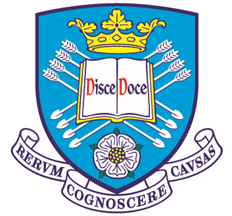 Jordan William ByeA DISSERTATION SUBMITTED FOR THE DEGREE OF DOCTOR OF PHILOSOPHYDEPARTMENT OF CHEMICAL AND BIOLOGICAL ENGINEERINGUNIVERSITY OF SHEFFIELDOCTOBER 2014PREFACEThis dissertation describes work performed at the Department of Chemical and Biological Engineering of the University of Sheffield for the degree of Doctor of Philosophy. This work was conducted between January 2012 and October 2014 under the supervision of Dr Robert Falconer. It is my original work except where stated in the text; this work does not contain anything which has been submitted for any degree, diploma or other qualification at any other university. This dissertation contains approximately 85,566 words, 85 figures and 37 tables in 326 pages. Parts of this work have been (or will be) presented elsewhere. Jordan ByeDepartment of Chemical and Biological Engineering University of SheffieldOctober 2014REFEREED PUBLICATIONSBye, J.W., Cowieson, N.P., Cowieson, A.J., Selle, P.H. and Falconer, R.J. Dual Effects of Sodium Phytate on the Structural Stability and Solubility of Proteins. Journal of Agricultural and Food Chemistry, 2012, 61, 290-295.Bye, J.W. and Falconer, R.J. Thermal stability of lysozyme as a function of ion concentration: A reappraisal of the relationship between the Hofmeister series and protein stability. Protein Science. 2013, 22, 1563-1570. Bye, J.W., Maliga, S., Ferachou, D., Cinque, G., Zeitler, A.J. and Falconer, R.J. Analysis of the Hydration Water around Bovine Serum Albumin Using Terahertz Coherent Synchrotron Radiation. The Journal of Physical Chemistry A. 2013, 118, 83-88. Bye, J.W., Platts, L. and Falconer. R.J. Biopharmaceutical liquid formulation: a review of the science of protein stability and solubility in aqueous environments. Biotechnology Letters. 2014, 35, 869-875.Bye, J.W. and Falconer, R.J. Three Stages of Lysozyme Thermal Stabilization by High and Medium Charge Density Anions. The Journal of Physical Chemistry B. 2014, 118, 4282-4286.ACKNOWLEDGEMENTSI would like to thank my supervisor Dr Robert Falconer who was always available and willing to offer his support and advice to me throughout my time in Sheffield. 	I also acknowledge the financial support provided by the EPSRC in the form of a research grant and to the department of chemical and biological engineering at the University of Sheffield for hosting the PhD. I am indebted to Dr Rile Ristic and Professor Radomir Slavchov for their advice and in-depth discussions regarding some of the mathematics used in this thesis. A thank you must be given to Diamond Light Source synchrotron for continually providing us with beamtime in the alpha coherent mode and to the B22 Beamline scientists Dr Gianfelice Cinque, Dr Mark Frogley and Dr Katia Wehbe for their expertise and guidance while working at the synchrotron.	A special thank you must go to Sam Darby, Lauren Platts, everyone in E floor office and everyone who lived in 66 Wilkinson Street for keeping me sane and providing some great banter over the last few years.Finally, special thanks must go to Gillian Pether for putting up with me and my sporadic working hours, my parents and two sisters for their love and unwavering support throughout my studies. SUMMARYSolutes are present within aqueous systems in almost every area of research. The term solute can include salts, small organic molecules, proteins and any other chemical that can be dissolved. Understanding how solutes influence the properties of each other and medium they are dissolved in is of paramount importance if a system is to be fully understood, but the extent to which solutes perturb their medium is often overlooked.The aim of this research project was to use analytical techniques such as differential scanning calorimetry, pressure perturbation calorimetry and terahertz spectroscopy to better understand the mechanism by which water and solutes influence protein stability.Experimental results suggest that Hofmeister ions influence protein stability at higher salt concentrations by modulating the free energy required to hydrate the newly exposed core of the protein. Destabilising ions reduce the free energy required to hydrate the protein core and stabilising ions increase the free energy. At low salt concentrations salts influence protein stability to a small degree by interacting electrostatically with proteins. Pressure perturbation calorimetry studies suggested that Hofmeister ions are able to influence water dynamics at elevated temperatures through their electric field. These findings support the hypothesis that ions are able to stabilise proteins by competing for water with the unfolding protein through an electrostatic interaction. Coherent synchrotron radiation in the terahertz region of the electromagnetic spectrum was able to detect an extended hydration layer around bovine serum albumin. These findings supported other terahertz spectroscopy experiments that also detected extended hydration layers around proteins and suggests that water around protein molecules is more complex than a single layer of water molecules. TABLE OF CONTENTSPREFACE	iiREFEREED PUBLICATIONS	iiiACKNOWLEDGEMENTS	ivSUMMARY	vTABLE OF CONTENTS	viLIST OF FIGURES	xiiLIST OF TABLES	xxiiiNOMENCLATURE	xxixCHAPTER 1	- 1 -LITERATURE REVIEW: THE CURRENT UNDERSTANDING OF THE MECHANISTIC ACTION OF THE HOFMEISTER SALTS AND SMALL MOLECULES ON WATER AND PROTEINS	- 1 -LITERATURE REVIEW SUMMARY	- 2 -1.1	The Structural Properties of Water	- 3 -1.2.	The Effect of Solutes on the Structural Properties of Water	- 4 -1.2.1.	Ion Hydration Measured as a Macroscopic Measurement	- 5 -1.2.1.1. Influence on Surface Tension by Electrolytes	- 6 -1.2.1.2. B -Viscosity Coefficients	- 13 -1.2.1.3. Continuum Electrostatics Model	- 15 -1.2.1.4. Law of Matching Water Affinities	- 17 -1.2.1.5. Born Hydration	- 19 -1.2.2. Ion Hydration Measured as a Microscopic Measurement	- 21 -1.2.2.1	Femtosecond Pump-probe Spectroscopy	- 22 -1.2.2.2. Terahertz Spectroscopy	- 25 -1.2.2.3. Infrared Spectroscopy	- 26 -1.2.2.4. Dielectric Relaxation Spectroscopy	- 28 -1.2.2.5. Neutron Diffraction and Scattering	- 29 -1.2.2.6. X-ray Diffraction	- 30 -1.2.2.7. Nuclear Magnetic Resonance (NMR)	- 32 -1.2.2.8. Pressure Perturbation Calorimetry	- 34 -1.2.2.9. Molecular Dynamic Simulations	- 36 -1.3.	Hydration of Small Organic Molecules	- 37 -1.4.	The Effect Hofmeister Series Ions have on Protein Stability and Solubility	- 41 -1.4.1	Surface Tension Effect of Electrolytes Related to Proteins	- 44 -1.4.2.	Preferential Interactions and Excluded Volume Effect	- 52 -1.5.	The Inverse Hofmeister Effect	- 62 -1.6.	Protein Hydration	- 70 -1.7.	Pharmaceutical Applications of Understanding the Hofmeister Series	- 71 -1.8.	Conclusions	- 72 -1.9.	Focus of work in this Thesis	- 75 -CHAPTER 2	- 77 -A TECHNICAL NOTE ON DIFFERENTIAL SCANNING CALORIMETRY, PRESSURE PERTURBATION CALORIMETRY AND TERAHERTZ SPECTROSCOPY USING COHERENT SYNCHROTRON RADIATION	- 77 -Differential Scanning Calorimetry	- 78 -2.1.1.	Introduction	- 78 -2.1.2.	Differential Scanning Calorimetry Theory	- 80 -2.1.2.1. Derivation of the Modified Gibbs-Helmholtz Equation	- 86 -2.1.3.	 Equilibrium Thermodynamics	- 89 -Pressure Perturbation Calorimetry	- 95 -2.2.1.	Introduction	- 95 -2.2.2.	Pressure Perturbation Calorimetry Theory	- 96 -Terahertz Spectroscopy	- 100 -2.3.1.	Introduction	- 100 -2.3.2.	Hydration Shell Overlap theory	- 101 -CHAPTER 3	- 106 -THE EFFECT OF PHYTATE ON LYSOZYME, MYOGLOBIN AND HUMAN SERUM ALBUMIN THERMAL STABILITY AND SOLUBILITY	- 106 -SUMMARY	- 107 -INTRODUCTION	- 108 -3.1.1.	The Structure of Phytic Acid	- 108 -3.1.2.	The Mechanisms for the Stability and Solubility Effects of Phytic Acid Proteins                                                                                                                                         - 109 -3.1.3.	Interactions between Phytic Acid and Digestive Proteins	- 112 -3.1.4.	Research Aims	- 117 -METHODS AND MATERIALS	- 118 -3.2.1.	Materials	- 118 -3.2.2.	Differential Scanning Calorimetry (DSC)	- 118 -3.2.3.	Lysozyme and Phytic Acid Experiment in PBS Buffer pH 7.0	- 119 -3.2.4.	Lysozyme and Phytic Acid Experiment in 100 mM NaCl Buffer pH 7.0	- 119 -3.2.5.	Precipitation Experiments	- 120 -3.2.6.	Salting-off Experiments	- 120 -3.2.7.	Data Analysis	- 121 -RESULTS AND DISCUSSION	- 122 -3.3.1.	Effect of Phytic Acid on Lysozyme Thermal Stability in Different Buffers	- 122 -3.3.2.	The Effect of Phytic Acid on the Thermal Stability of Myoglobin and Human   Serum Albumin in 100 mM NaCl Buffer pH 7.0	- 129 -3.3.3.	The Effect of Phytic Acid on the Solubility of Lysozyme, Myoglobin and Human Serum Albumin	- 138 -3.3.4.	Salting-off Phytic Acid with NaCl from Lysozyme, Myoglobin and Human Serum Albumin                                                                                                           	- 142 -CONCLUSIONS	- 147 -CHAPTER 4	- 149 -THERMAL STABILITY OF LYSOZYME AS A FUNCTION OF ION CONCENTRATION	- 149 -SUMMARY	- 150 -INTRODUCTION	- 151 -4.1.1.	The Hofmeister Series	- 151 -4.1.2.	The Inverse Hofmeister Effect	- 153 -4.1.3.	Mechanisms by which Hofmeister Ions have been hypothesised to Stabilise                          Proteins                                                                                                           - 154 -4.1.4.	Research Aims	- 155 -METHODS AND MATERIALS	- 156 -4.2.1.	Materials	- 156 -4.2.2.	Sample Preparation for Differential Scanning Calorimetry	- 156 -2.1.4.1. Scanning Parameters for Differential Scanning Calorimeter	- 157 -4.2.3.	Data Analysis	- 157 -RESULTS AND DISCUSSION	- 159 -4.3.1.	The Effect of Hofmeister Anions on Lysozyme Thermal Stability at Low Salt Concentrations (<10 mM)	- 159 -4.3.2.	The Effect of Hofmeister Cations on Lysozyme Thermal Stability at Low Salt Concentrations (<10 mM)	- 165 -4.3.3.	The Effect of Hofmeister Anions on Lysozyme Thermal Stability at High Salt Concentrations (100 – 1000 mM)	- 171 -4.3.4.	The Effect of Hofmeister Cations on Lysozyme Thermal Stability at High Salt Concentrations (100 – 1000 mM)	- 175 -4.3.5.	Mechanisms for Anion and Cation Stabilisation and Destabilisation of Lysozyme	                                                                                                                                          - 179 -4.3.5.1. Three Stages of Lysozyme Stabilisation by Anions	- 182 -4.3.5.2. Mechanism of Destabilisation by Anions	- 185 -4.3.5.3. Mechanism of Stabilisation and Destabilisation by Cations	- 187 -4.3.5.4. Enthalpy, Entropy and Heat Capacity Values	- 189 -4.3.6.	Comparison of other Models	- 190 -4.3.6.1. Surface Tension	- 191 -4.3.6.2. Preferential Interaction Model	- 193 -4.3.6.3. Preferential Hydration and Volume Excluded Effect	- 194 -4.3.7.4. Structure Maker/ Breaker Theory	- 195 -CONCLUSIONS	- 196 -CHAPTER 5	- 199 -THE EFFECT OF HOFMEISTER SERIES ANIONS ON THE THERMODYNAMICS OF WATER WITH INCREASING TEMPERATURE: A PRESSURE PERTURBATION CALORIMETRY STUDY	- 199 -SUMMARY	- 200 -INTRODUCTION	- 201 -5.1.1.	Pressure Perturbation Calorimetry	- 201 -5.1.2.	The two-state Model of Water	- 201 -5.1.3.	Studying Solute Hydration using Pressure Perturbation Calorimetry	- 206 -5.1.4.	Studying Protein Hydration using Pressure Perturbation Calorimetry	- 208 -5.1.5.	Aims of this Research	- 209 -METHODS AND MATERIALS	- 210 -5.2.1.	Materials	- 210 -5.2.2.	Sample Preparation	- 210 -5.2.3.	 Scanning Parameters for Pressure Perturbation Calorimetry	- 212 -5.2.4.	Data Analysis	- 212 -RESULTS AND DISCUSSION	- 213 -5.3.1.	Pressure Perturbation Calorimetry Study of Hofmeister Anions	- 213 -5.3.2.	Theory of Exothermic and Endothermic Heat Changes upon Pressurisation	- 222 -5.3.3.	Comparisons with Previous PPC Studies	- 227 -CONCLUSION	- 232 -CHAPTER 6	- 234 -ANALYSIS OF THE HYDRATION WATER AROUND BOVINE SERUM ALBUMIN USING TERAHERTZ COHERENT SYNCHROTRON RADIATION	- 234 -SUMMARY	- 235 -INTRODUCTION	- 236 -6.1.1.	Terahertz Technologies	- 236 -6.1.2.	Solvation of Ions and Osmolytes	- 237 -6.1.3. 	Solvation of Synthetic Peptides and Proteins	- 241 -6.1.4.	Comparison with other Techniques Studying Protein Hydration	- 245 -6.1.6.	Research Aims	- 246 -METHODS AND MATERIALS	- 247 -6.2.1.	Materials	- 247 -6.2.2.	Sample Preparation	- 247 -6.2.3.	Data Analysis	- 249 -RESULTS AND DISCUSSION	- 250 -6.3.1.	Absorbance of Bovine Serum Albumin Solutions between 0.3 – 3.3 THz	- 250 -6.3.2.      Number of Water Molecules in the Hydration Shell of BSA	- 256 -CONCLUSIONS	- 262 -CHAPTER 7	- 263 -CONCLUSIONS AND FUTURE WORK	- 263 -CONCLUSIONS AND FUTURE WORK	- 264 -7.1	Conclusions	- 264 -7.1.1.	The Effects of Phytate on Lysozyme, Myoglobin and Human Serum Albumin Thermal Stability and Solubility	- 264 -7.1.2.	Thermal Stability of Lysozyme as a Function of Ion Concentration	- 265 -7.1.3.	The Effect of Hofmeister Series Anions on the Thermodynamics of Water with Increasing Temperature: A pressure Perturbation Calorimetry Study	- 266 -7.1.4.	Analysis of the hydration Water around Bovine Serum Albumin using Terahertz Coherent Synchrotron Radiation	- 267 -7.2.1.	Future work investigating the Effect Phytic Acid has on Protein Stability and Solubility	- 267 -7.2.2.	Future work using Differential Scanning Calorimetry to Study the Effect of Ions on Protein Stability	- 268 -7.2.3.	Future work using Pressure Perturbation Calorimetry to Study Solute Hydration		- 269 -7.2.4.	Future work using Terahertz radiation to Study Protein Hydration	- 270 -REFERENCES	- 271 -LIST OF FIGURESLIST OF TABLESNOMENCLATUREAbbreviationsSymbolsCHAPTER 1LITERATURE REVIEW: THE CURRENT UNDERSTANDING OF THE MECHANISTIC ACTION OF THE HOFMEISTER SALTS AND SMALL MOLECULES ON WATER AND PROTEINSLITERATURE REVIEW SUMMARYSolutes within aqueous systems are present in almost every area of research. The term solute can include inorganic salts, small organic molecules and proteins. Understanding how solutes influence their aqueous medium is of paramount importance if the system is to be fully understood. Solute effects were first observed over 160 years ago where they were seen to influence the surface tension of water (Poiseuille 1847). Solutes have been known for over 130 years to influence the solubility of proteins and for 50 years to influence protein stability (Mittheilung and Hofmeister 1888; Von Hippel and Schleich 1969). Since these pioneering observations a number of models have been developed in an attempt to understand the effect solutes have on aqueous systems. Here, past and recent studies that have attempted to elucidate a possible mechanism to describe the effect solutes have on water structure, protein stability and solubility will be discussed. The affect solutes have on water structure has been investigated in terms of their ability to modulate surface tension, viscosity, heat capacity and water dynamics. Results from these studies suggest that higher charge density ions increase surface tension, viscosity and reduce heat capacity, water dynamics to a greater extent than lower charge density ions apolar or polar molecules (Marcus 2009). The mechanism by which solutes modulate protein stability and solubility is highly complex. Experimental results suggest solutes influence protein stability and solubility by a direct or indirect interaction with the protein. The indirect effect has been described by the ability of a solute to make or break water structure or be preferentially excluded from the protein where it can exert a volume excluded effect.  The direct effect has been described by the preferential interaction model. It is suggested that solutes influence protein stability and solubility through a combination of direct and indirect interactions. The Structural Properties of WaterWater is a ubiquitous chemical within our world that is essential for almost all known forms of life to exist and is present in almost all fields of research which signifies its scientific importance. Water is a highly structured liquid which has an equal number of hydrogen bond donors and acceptors which gives it the potential to form a continuous hydrogen bonding network. It is this property that gives water some of its unique properties (Marcus 2009). Currently no agreement exists among scientists as to how the extent of hydrogen bonding between water molecules should be quantified. The structure of water has been described using the two-state model developed by Rontgen in 1892 (Gliński and Burakowski 2011; Rontgen 1892) The two-state model states that water exists as a mixture of two species that are able to rapidly interchange with each other. Only the less dense species exists at 0 oC and only the dense species exists at 100 oC, a ratio of the two states exists between these temperatures (Gliński and Burakowski 2011) (Batchelor, Olteanu 2004; Chalikian 2001; Hepler 1969; Rontgen 1892). One species is less dense and has a higher population of hydrogen bonds per water molecule (structured/ ice-like) and the other species is denser and has less hydrogen bonds per water molecule (less structured/ bulk-like) (Batchelor, Olteanu 2004; Chalikian 2001; Cox and Wolfenden 1934; Gurney 1953; Hepler 1969; Lin, Brandts 2002). Increasing the pressure and temperature of water will increase the less structured fraction at the expense of the structured fraction (Batchelor, Olteanu 2004; Dougherty 1998; Hepler 1969).  Moving water from the structured species to the less structured species requires an input of energy because breaking hydrogen bonds is an endothermic process. Increasing the less dense fraction of water at the expense of the dense fraction will release heat because hydrogen bonds formation is an exothermic process. The aim of this literature review is to examine the mechanisms suggested to explain how small molecules modulate protein stability and solubility. The next sections will discuss some of the main theories which have been developed to explain the effect Hofmeister series ions have on the structure of water, protein stability and solubility.1.2.	The Effect of Solutes on the Structural Properties of WaterDue the presence of cosolutes in almost every form of research, the understanding of how they interact with the solvent they are present in is of paramount importance. Experimentation in this area is usually conducted to investigate one of two effects a solute might have on water. Either the immediate water around a solute is investigated with the aim of establishing a hydration number for the solute, or the extent to which the solute modifies hydrogen bonding between water molecules is investigated. Solute hydration has been the focal point of multiple reviews and papers, signifying its importance (Collins 2012; Collins and Wasabaugh 1985; Jungwirth and Cremer 2014; Jungwirth and Tobias 2006; Marcus 2009; Ohtaki and Radnai 1993; Zhang and Cremer 2010). Water molecules interact via hydrogen bonds through its two acceptors and donors, allowing for a continuous tetrahedral network of hydrogen bonds to be formed where no acceptor or donor is left unfulfilled. The presence of any solute (charged, polar, apolar) will have an impact on the hydrogen bond structure of water, but the extent to which the water is perturbed is still unclear. In this section the experiments that have been conducted to try and explain the hydration of ions, hydrophobic groups, amino acids and proteins will be discussed.1.2.1.	Ion Hydration Measured as a Macroscopic MeasurementPerhaps the most well-known studies that discussed the ability of ions to influence water was conducted by Franz Hofmeister in 1888 when he was studying how different ions affected the solubility of the protein ensembles found in hen egg white (Hofmeister 1888). In this paper he described the effect of the ions in terms of their “water absorbing” ability. Ions that precipitated the protein ensembles faster were better at absorbing water and those that did not precipitate the protein ensembles were poor at absorbing water (Hofmeister 1888). Since these observations a number of studies have focused on studying ion hydration and how this might affect protein stability and solubility. The earliest theories tried to explain ion effects in terms of their ability to make or break water structure by altering the hydrogen bond network through long-range interactions (Collins 1997; Collins 2012; Cox and Wolfenden 1934; Gurney 1953; Marcus 2009; Samoilov 1957; Washabaugh and Collins 1986; Zhang and Cremer 2010). High charge density anions were thought to increase protein stability and precipitation by increasing the structured fraction of water relative to the unstructured fraction (increasing hydrogen bond population and strength). Low charge density anions decreased protein stability and precipitation by increasing the unstructured fraction water relative to the structured fraction (decreasing the hydrogen bond population and strength). Evidence supporting the water structure maker-breaker theory for salts was also obtained from experiments measuring the Jones-Dole viscosity coefficient and surface tension effects for salts, the experimental results gave the same Hofmeister series previously observed (Cox and Wolfenden 1934; Heydweiller 1910) .According to these theories high charge density ions will increase the population of less dense more ordered water at the expense of the denser less ordered fraction (structure maker). Low charge density ions increase the fraction of the less dense solution at the expense of the denser fraction (structure breaker). These theories suggest that the stability and solubility of a protein is governed by how ions influence the hydrogen bond network of water around the protein. 1.2.1.1. Influence on Surface Tension by ElectrolytesSurface tension describes the ability of a substance to resist an external pressure. Materials with higher surface tensions resist greater external pressures than materials with lower surface tensions before they deform. The surface tension of water can be modified by a number of factors including temperature, pressure and by the addition of solutes. In this next section some of the research investigating how the addition of inorganic compounds to water modifies surface tension will be discussed.  In 1888 Franz Hofmeister observed that different electrolyte solutions affected the solubility of protein ensembles in a predictable manner as shown in figure 1.1 (Hofmeister 1888). In 1910 Heydweiller discovered that the surface tension of water at the air-water interface was also modulated by the presence of Hofmeister ions depending on the species of the dissolved electrolyte (Heydweiller 1910). The addition of electrolytes to water was found to increase surface tension (Heydweiller 1910; Marcus 2013). The amount an electrolyte increased water surface tension correlated with the order Hofmeister series. Higher charge density anions (kosmotropes) increased surface tension faster than lower charge density anions (chaotropes). Cations were also observed to have a smaller effect than anions on increasing water surface tension (dos Santos, Diehl 2010; Heydweiller 1910). These findings suggested that the mechanism by which the Hofmeister series ions influence protein solubility (the stability effect was not observed until the 1960s) could be explained in terms of how the salts increased the surface tension of water. Since this discovery much theoretical and experimental work has focused on trying to decipher the mechanism by which salts influence surface tension and whether it can be applied to how the Hofmeister series ions affect protein solubility and stability.                                                        (1.1)    Heydweiller used equation 1.1 to estimate the effect electrolytes had on the surface tension of water. Where γ is the surface tension of the salt solution, γ0 is the surface tension of pure water, σ is the molal surface tension increment and m is the concentration of the solute in molal (molal was used because it is independent of temperature and pressure) (Heydweiller 1910).                                                                           In 1917 Langmuir attempted to explain the increase in surface tension of water by the addition of electrolytes in terms of their respective concentrations at the air-water interface and in the bulk (Langmuir 1917). Langmuir concluded that that the “least active” (most hydrophobic) area of a molecule would be present at the air-water interface. The increase in surface tension caused by electrolytes was due to a lower concentration of ions being present at the air-water interface compared to the bulk of the solution. If an electrolyte was more excluded from the air-water interface than it was from the bulk it would increase water surface tension to a greater extent (Langmuir 1917). This explained why higher charge density ions increased surface tension faster than lower charge density ions. Higher charge density ions are “less hydrophobic” than lower charge density ions so are more excluded from the air-water interface than lower charge density ions. It was also stated that if the electric field generated by an ion was stronger than the electric field generated by the solvent the ions would not displace the solvent molecules at the surface, but no experimental evidence was provided to support this statement. In 1924 Wagner hypothesised that ions were excluded from the air-water interface due to the existence of a double-layer (Wagner 1924). This model was based on the Debye-Huckel theory and stated that ions could not interact with the air-water interface because they were repelled away from it (at low concentrations) by molecules already present at the interface with the same charge. This model was later supported by Onsager and Samaras in 1934, who found they could calculate the effect a 1:1 salt would have on the surface tension of water at concentrations < 200 mM. Their calculations were in agreement with previous experimental observations (Heydweiller 1910; Onsager and Samaras 1934). Once electrolyte concentrations exceeded 200 mM the model proposed by Onsager and Samaras underestimates the effect ions have on the surface tension of the solvent. The reason for this is thought to be due to the model failing to take into account ion specific effects (dos Santos, Diehl 2010). Experimental results discussed later in this section showed that the models developed by Wagner and Onsager and Samaras are also not valid at concentrations < 1 mM (Jones and Ray 1937).In 1924 Frumkin showed that lower charge density anions would preferentially interact with the air-water interface and higher charge density anions were preferentially excluded from the air-water interface which agreed with the previous hypothesis proposed by Langmuir (dos Santos, Diehl 2010; Frumkin 1924; Langmuir 1917). This was achieved by measuring the difference in electrostatic potential between the air and water interfaces. Lower electric potentials were found for all halogen anions apart from fluoride. This was suggested to show that fluoride was interacting with the bulk water (not the air-water interface) and that the lower charge density anions bromide and iodide were predominantly interacting with the air-water interface. In 1937 Jones and Ray showed that CsNO3, KCl and K2SO4 decreased the surface tension of water at concentrations < 1 mM using a capillary rise method (Jones and Ray 1937). At concentrations higher than 1 mM the salts increased the surface tension as previously shown (Heydweiller 1910; Langmuir 1917; Onsager and Samaras 1934). Sucrose is an uncharged molecule known to increase the surface tension of water, but did not decrease surface tension at concentrations < 1 mM suggesting that the mechanism by which electrolytes decrease the surface tension of water at low concentrations could be through an electrostatic interaction with an unknown entity present in the air (Jones and Ray 1937). In 1941 Jones and Ray produced further experimental data with more salts (KSCN, KClO3, CsI, CsNO3, KCl, BaCl2, LaCl3, LiF, K2SO4, K3Fe(CN)6 and K4Fe(CN)6) supporting their findings from 1937 (Jones and Ray 1941). The initial decrease in surface tension was observed for all salts at concentration < 1 mM. These observations disagreed with the models previously developed by Onsager and Samaras and Langmuir, who concluded that the observed decreases in surface tensions were due to an artifact caused by how the electrolyte solutions influenced the thickness of the wetting layer inside the capillary tubes (Langmuir 1938; Petersen, Johnson 2004). The results obtained by Jones and Ray suggested that the theory developed by Onsager and Samaras lacked a degree of specificity (Onsager and Samaras 1934). The theory developed by Onsager and Samaras predicted that the effect electrolytes have on the surface tension would be directly proportional to electrolyte concentration, so their theory would not have accounted for the effect observed by Jones and Ray at concentrations < 1 mM. The Jones-Ray effect has been validated with modern spectroscopic techniques which are not susceptible to the artefacts Langmuir suggested (Petersen, Johnson 2004; Petersen and Saykally 2005). Resonance enhanced femtosecond second harmonic generation found the surface tension of water to be maximally decreased at concentrations < 1 mM of the same salts tested by Jones and Ray (KSCN, KClO3, CsI, CsNO3, KCl, BaCl2, LaCl3, LiF, K2SO4, K3Fe(CN)6 and K4Fe(CN)6) (Jones and Ray 1941; Petersen and Saykally 2005) potassium and sodium iodide solutions were also tested in a previous paper by the same authors using the same technique (Petersen, Johnson 2004). Levin and Flores-Mena attempted to predict how solutes would affect the surface tension of water up to molar concentrations (Levin and Flores-Mena 2001). This work failed to take into account ion-specific effects, stating that the increase in surface tension caused by different ions was due to the size of the hydration shell around the ion. Larger ions with a larger hydration shell diameter would increase the surface tension more than ions with a smaller hydration shells. From these calculations it would mean that larger more polarisable ions such as iodide and bromide would increase the surface tension of water more than smaller high charge density ions such as fluoride and chloride. This is not observed in experiments directly measuring surface tension effects as low charge density anions are known to increase surface tension slower than high charge density anions (Heydweiller 1910; Levin and Flores-Mena 2001). Simulation work conducted by Jungwirth and Tobias investigated the effect halide ions had on water surface tension. The static polarisability of the independent ions and the water molecules were included (Jungwirth and Tobias 2001). The larger polarisable anions iodide and bromide were found to be present at higher concentrations at the air-water interface than in the bulk water at molar concentrations. This observation disagreed with the classical view that ions are excluded from the air-water interface (Onsager and Samaras 1934). The Jones-Ray effect only investigated the ability of ions to interact with the air-water surface at sub-milli molar concentrations, not molar. Fluoride and chloride were found to be largely excluded from the air-water interface. The concentration of the halide ions at the air-water interface followed the Hofmeister series; the more chaotropic anions were present in higher concentrations at the interface than the more kosmotropic anions. These observations have been supported more recently in simulations taking into account similar properties of the ions, this paper also found that cations were preferentially excluded from the air-water interface (Levin 2009).Zhang and Piatkowski used two-dimensional surface vibrational spectroscopy to measure the vibrational relaxation time of the oxygen-deuterium (OD) stretch at the air-water interface. This technique describes water dynamics at the hydrophobic interface. Energy transfer from the excited air-exposed OD groups to bulk exposed OD group was found to be 1.0 ± 0.1 picoseconds at the air-surface interface (Zhang, Piatkowski 2011). Energy transfer from the bulk exposed OD group to a water molecule not interacting with the air interface was also found to be 1.0 ± 0.1 picoseconds. These results show that energy transfer within and between water molecules is fast and that this could provide information on the chemical reactions that take place at the air-water interface which are involved in atmospheric chemistry (Carpenter, MacDonald 2013; Knipping, Lakin 2000). In experiments by the same authors using a similar technique called surface-specific femtosecond vibrational spectroscopy it was found that the anions iodide and chloride were present at higher concentrations at the air-water interface than in the bulk with concentrations 3.5 and 1.8 times higher respectively (Piatkowski, Zhang 2014). The bulk concentrations of sodium chloride and sodium iodide solutions were 3 M, which gave a surface concentration of 5.5 M for sodium chloride and 10.5 M for sodium iodide. The relaxation times of the OD stretch were found to be longer for water molecules at the air-water interface that contained iodide and chloride ions than solutions consisting of just pure water, relaxation times were longest for iodide. This is consistent with the idea that water molecules form weaker hydrogen bonds with low charge density anions than other water molecules at the air-water interface (Kropman and Bakker 2001; Kropman, Nienhuys 2001). It should be noted that these two techniques are considered surface-specific because the spectrum they generate has been shown to not vary at depths greater than 6 Å from the surface, which means this is the maximum probing depth for this technique (Archontis, Leontidis 2005; Ishiyama and Morita 2007). This depth is also shorter than the depth where asymmetry between the surface ion concentrations and bulk ion concentrations equilibrates, which means only the surface content of the solution is measured. The ability of lower charge density anions to accumulate at the air-water interface compared to higher charge density anions has been attributed to their ability to be desolvated. Desolvating lower charge density anions has a lower energy cost than desolvating higher charge density anions, which implies that surface tension effects are dictated by the ability of the molecule to interact with water molecules (this is later demonstrated in section 1.2.3). It has also been shown that cations will be preferentially excluded from the air-water interface over anions. This has been attributed to the higher charge density and decreased polarisability of the cations which increases the energy cost associated with desolvation. The earliest models constructed to describe the effect ions have on the surface tension of water were simplistic. Ions were treated as spherical ions, whose electrostatic free energy values were calculated using Debye-Huckel theory which requires assumptions to be made about the system. Electrolytes are assumed to undergo complete dissociation, ions are spherical, non-polarisable and the dielectric constant of the solvent is constant. Using these assumptions no specific ion effects can be taken into account and neither can the effect of the hydration shell around the ion. This is one of the main reasons why the earliest models could only predict the effect ions would have on the surface tension of water at moderate concentrations. It is now recognised that ion-specific effects exist and their effects have to be taken into account when describing surface tension effects (Boström, Williams 2001; Ninham and Yaminsky 1997; Tobias and Hemminger 2008).1.2.1.2. B -Viscosity CoefficientsEarly work by Arrhenius investigating how salts influence water viscosity showed that the change in viscosity was proportional to the amount of salt added at low to moderate salt concentrations (1 mM - ~1 M) (Arrhenius 1887). Experimental evidence found by Gruneisen showed that all salts increased water viscosity at low salt concentrations (< 100 mM), regardless of how they affect viscosity at higher concentrations (Gruneisen 1905).  The B coefficients derived from the Jones-Dole viscosity equation measure the interaction taking place between an ion and the solvent, given below in equations 1.2 and 1.3 (Jones and Dole 1929). Where φ is the fluidity of the solvent, which is the reciprocal of viscosity, A√c represents the electrostatic force felt between charged molecules which was found to be proportional to the square root of their concentration. Bc is either positive or negative value depending on what effect the salt has on the viscosity of the solvent (Jones and Dole 1929). This equation was found to be valid up to 0.2 molar equivalents (Harned and Owen 1950). The Bc values derived from the equation below were most notably used to quantify the ability of an ion to make or break water structure as they were additive and ion-specific values (Cox and Wolfenden 1934; Gurney 1953; Harned and Owen 1950; Marcus 2009).                                              (1.2)                                                     (1.3)Ions that increase the viscosity of water relative to pure water have larger positive Bc values (kosmotropic anions, chaotropic cations), whereas ions that decrease the viscosity of water relative to pure water tend to have smaller negative Bc values (kosmotropic cations, chaotropic anions), some of these values are presented in table 1.1 (Jenkins and Marcus 1995). Wolfenden was the first to relate B-coefficients to water structure. Ions with negative B-coefficient values diminished the ability of water molecules to form hydrogen bonds between themselves (causing a similar effect to increasing temperature), which caused a decrease/ weakening of hydrogen bonds between water molecules (Cox and Wolfenden 1934; Jenkins and Marcus 1995; Kaminsky 1955; Kaminsky 1957; Marcus and Ben-Naim 1985; Out and Los 1980). Ions with larger positive B-coefficients were described to increase the strength and number of hydrogen bonds between water molecules, causing a structure making effect. It should also be noted that ions that increase viscosity also increase the surface tension faster than molecules that give negative B-viscosity coefficients. This relates back to the hypothesis that kosmotropic anions and chaotropic cations interact with water more strongly than water can interact with itself, increasing the overall bonding strength within water (structure making). The opposite was hypothesised for kosmotropic cations, chaotropic anions which interact more weakly with water than water does with itself, leading to an overall decrease in bond strength (structure breaking). No definitive description exists to explain the calculated B-coefficients values as a quantative mechanism, possibly due to viscosity being a macroscopic measurement and not providing information about the hydrogen bonding network (Jenkins and Marcus 1995; Marcus 2009).1.2.1.3. Continuum Electrostatics Model Electrostatic models were designed to work at low salt concentrations (<10 mM) in an aqueous medium (Debye and Hückel 1923). Electrostatic models fail at biologically relevant concentrations due to competing electrostatic interactions between ions (Jungwirth and Tobias 2006; Vondrášek, Mason 2009). The Debye-Huckel theory makes assumptions about the ions shape (spherical), polarisability (unpolarisable), full dissociation of the salt takes place (assumed true at concentrations < 10 mM) and the dielectric constant of water does not change. With these assumptions specific ion effects such as charge density cannot be taken into account and neither is the effect of the ion hydration shell and the strength of water-water interactions are also ignored in continuum electrostatic models (Collins 2012). When an ion is introduced into an aqueous medium it will alter the dynamics of water molecules it is in direct contact with and therefore water structure through the electrostatic component they emit. Continuum electrostatic models state that the effect ions have on the structure of water can be explained by the ability of an ion to induce long-range effects on water structure. Molecular dynamic simulations have also shown that the electrostatic force emitted by ions is dampened out by the first hydration layer regardless of whether the ion is high or low charge density (Beck 2011). It is known that low charge density anions can dehydrate and interact with non-polar surfaces and the air-water interface (Collins 1995; Collins and Wasabaugh 1985; Jungwirth and Tobias 2006; Washabaugh and Collins 1986). Continuum electrostatics are not able to predict these observed effects because they do not take into account the polarisability of ions (they are treated as hard point charges), the strength of the interaction between water molecules and the solvent is visualised as a continuous medium instead of independent molecules (Collins 2012).There is evidence to suggest that high charge density anions are able to transfer some of their charge onto water molecules, this would result in a bond between first layer water molecules and the ion that has a covalent like nature (Nadig, Van Zant 1998; Xiong and Asher 2010). Continuum electrostatics assumes that anions and cations of the same charge have the same enthalpies of hydration which is believed to be incorrect due to water accepting negative charge from anions more efficiently than it gives up negative charge to cations (Combariza, Kestner 1994).Continuum electrostatic models assume that all processes are controlled by electrostatic interactions between the water molecules and the ions. The models do not take into account the electrostatic interactions taking place between water molecules within the system. This means that continuum electrostatic models will try to explain ion effects in terms of their ability to form long-range interactions, influencing water dynamics; this is most likely not true due to the fact that water-water interactions are left out of these equations. Others suggest that it is the short-range interactions between water molecules and the ions which dominate the behaviour of water. For this to work the strength of water-water interactions have to be taken into account and so does the charge density of the ion. This gives an indication of how strongly the water can interact with the ion. If the water-water interactions are weaker than the ion-water interaction the ion will be hydrated and if the opposite is true the ion will be less well hydrated. Potentially a continuum electrostatic model could be used to describe the effects ions have on the structural dynamics of water once the electrostatic component of the ion became stronger than the electrostatic interaction occurring between water molecules (Collins 1997; Collins 2012). 1.2.1.4. Law of Matching Water AffinitiesThe law of matching water affinities (LMWA) states that oppositely charged ions are more likely to form ion-pairs when both ions have similar hydration free energies (Collins 1997; Collins 2012). The law states that smaller higher charge density ions interact with water more strongly than larger lower charge density ions. It also states that ions of similar size and charge are more likely to form ion-pairs than ions which are different in size. The rational to explain this is that higher charge density ions interact with each other via strong electrostatic interactions which are stronger than the interactions occurring between the ions and water. The weakly interacting water around low charge density ions is released into the bulk upon pairing of low charge density ions where it can interact more strongly with other water molecules. This means that kosmotrope-kosmotrope and chaotrope-chaotrope pairing is more likely than kosmotrope-chaotrope pairing (Collins 1997; Collins 2012; Duignan, Parsons 2014). The law of matching water affinities could be useful in predicting which ions are more likely to form contact pairs and which ions are more likely to interact with charged groups on the protein surface.Aqueous gel sieving chromatography experiments conducted on a Sephadex G-10 column was used to study how the hydration of ions changes with different charge densities. It was found that higher charge density, more strongly hydrated ions (Li+, Na+, F- and Cl-) could pass through the column relatively unimpeded with a dynamic hydration shell around them, suggesting that no interaction was taking place between the ion and the hydrophobic column. The movement of lower charge density, weakly hydrated ions was found to be impeded through the column. It was suggested that a partial dehydration of the nonpolar surface in the Sephadex column and the weakly hydrated ion was taking place. Upon the partial dehydration both molecules are thought to be able to interact with each other. This was described by the authors as a “pushing” force. The water low-charge density ion interaction was weaker than the water-water interaction, which caused the ion to be pushed onto the weakly hydrated nonpolar surface (Collins 1995; Collins and Wasabaugh 1985; Washabaugh and Collins 1986). These observations are in agreement with those presented in section 1.3 which also suggested that low charge density anions could interact with hydrophobic molecules and protein residues (Pegram and Record 2007).The LMWA has been criticised for being simplistic in that it assumes the properties of ions at infinite dilution are the same as ions in concentrated solutions. This means that the model cannot take into account specific ion effects (Salis and Ninham 2014). The importance of including terms for ion-specificity is further supported in section 1.3 where the binding of ions to partial charges and apolar regions on protein molecules is discussed. 1.2.1.5. Born HydrationThe Born theory was constructed to calculate the solvation energy of ions (Born 1920; Bostrom and Ninham 2004). The original Born theory assumed that the interaction between the solvent and ion was purely electrostatic, ions were treated as spheres and the solvent was assumed to have a consistent dielectric constant (Born 1920; Rashin and Honig 1985). Since this model was first developed it has been re-developed numerous times to give it a greater level of specificity which allows the effect ions have on the solvent to be predicted more accurately (Beck 2013; Rashin and Honig 1985). The original equation for an ion in a solvent is given below in equation 1.4. Where ΔG is the solvation energy, r is the radius of the ion, q is the charge and D is the dielectric constant of the medium the ion is present in.                                                                             (1.4)The solvation energy for the individual anion and cation components can be calculated if extra-thermodynamic assumptions are included (Grunwald, Baughman 1960). If these assumptions are not included only the solvation energy for the salt can be calculated (Kalidas, Hefter 2000). Four extra-thermodynamic assumptions that can be used to calculate the solvation energies for the cationic and anionic components of salts have been suggested (Grossfield, Ren 2003). The first assumption involves using a salt in which the anion and cation components have theoretically equal solvation energies (Grossfield, Ren 2003). The idea that cations and anions have equal solvation energies has been challenged and shown to be false. It was found that water accepts negative charge from anions more efficiently than it gives up negative charge to cations, suggesting that anions are more strongly hydrated than cations (Combariza, Kestner 1994). The solvation energy for simple ions is calculated and these can be scaled up to estimate the solvation energy of larger ions (Grossfield, Ren 2003).  Recently it was found that if the ionic dispersion self-free energy of the ions is taken into account the ion solvation energies can be calculated more accurately (Bostrom and Ninham 2004). Certain parameters are needed to calculate the ionic dispersion self-free energy like the ionic radii, ionic polarisability and the ionisation potentials, the calculated and experimental values for the solvation energies of some salts are given in table 1.2.The effect ions have on the surface tension and viscosity water and their ability to form ion-pairs according to LMWA can be correlated with their free energy of solvation as determined by the free energy of solvation discussed above. Ions that increase surface tension faster and have positive B-coefficients also have more exothermic free energies of solvation than ions whose free energies of solvation are less exothermic. This correlation suggests that the extent by which an ion influences surface tension or viscosity is related to the strength of its hydration (strength of the interaction between the ion and water). Ions that strongly interact with water are considered structure makers and ions that interact with water less strongly are considered structure breakers. The extent to which ions are able to interact with water molecules is still debated. The experimental techniques that have been recently employed to investigate the extent to which ions can perturb water are discussed next.1.2.2. Ion Hydration Measured as a Microscopic MeasurementWith the recent advances in sensitivity and accuracy of calorimetric, spectroscopic and molecular dynamic techniques the water structure maker/ breaker theory for salts and small organic molecules has been challenged (Batchelor, Olteanu 2004). The apparent effect a solute has on the structural and dynamical properties of water varies depending on the technique used to study the interactions between solutes and water. Some techniques suggest that solutes do not influence water structure and dynamics beyond a first layer of water around ions such as femtosecond pump-probe spectroscopy (Omta, Kropman 2003a; Omta, Kropman 2003b), terahertz spectroscopy (Tielrooij, Garcia-Araez 2010; Tielrooij, van der Post 2011), neutron scattering (Howell and Neilson 1996; Soper and Weckström 2006; Vinogradov, Smirnov 2003), pressure perturbation calorimetry (PPC) (Batchelor, Olteanu 2004; Lin, Brandts 2002), infrared spectroscopy (Ahmed, Namboodiri 2013; Ahmed, Singh 2013; Kim, Lee 2012; Nickolov and Miller 2005) and molecular dynamic simulations (Lund and Jungwirth 2008b; Stirnemann, Wernersson 2013; Vchirawongkwin, Hofer 2007). Other experimentation using techniques such as neutron scattering (Mancinelli, Botti 2007), terahertz dielectric relaxation spectroscopy (Tielrooij, Garcia-Araez 2010), differential scanning calorimetry (DSC) (Bye and Falconer 2013; Bye and Falconer 2014) and molecular dynamic simulations (Irudayam and Henchman 2012) suggest that water could be perturbed by high charge density solutes beyond the first layer of water molecules in direct contact with the solute. From these techniques a greater understanding of how ions affect the dynamics and structure of water in direct contact with the ion and the distance to which ions are able to perturb water dynamics and structure has been achieved.1.2.2.1	Femtosecond Pump-probe SpectroscopyFemtosecond pump-probe spectroscopy (FPPS) is used to measure fast reactions/ processes which occur on the femtosecond timescale. One application of FPPS is to study the dynamics of water molecules and how water dynamics can be modulated by the presence of an ion or other small molecule (Kropman and Bakker 2001). FPPS works by using two lasers, the first (pump) initiates the process and the delayed second laser pulse “probes” the process, the response from the probe laser will change as the process (relaxation) progresses (Kropman and Bakker 2001). In these following FPPS experiments the 800 nm pump pulses were initially generated from Ti:Sapphire crystals and then passed through either a potassium titanyl phosphate crystal or a β-barium borate crystal with a series of amplifiers to generate the necessary wavelength (Kropman, Nienhuys 2001; Omta, Kropman 2003a). FPPS experiments performed by Kropman and Bakker investigated the how the dynamics of water molecules were affected in the presence of five salts (KF, NaCl, NaBr, NaI and MgCl2) at four different concentrations (1 M, 2 M, 3 M and 6 M). In these experiments the pump pulse occurred at 3400 cm-1 and four delayed probe pulses were used at 0.1 ps, 1 ps, 4 ps and 7 ps. At this wavelength the O-D stretch on semi-heavy water (HDO) is measured (Kropman and Bakker 2001). In an earlier paper the same authors pointed out that it would not be possible with the current technique to probe the O-H stretch in pure water due to rapid energy transfers taking place between water molecules, meaning that an O-H stretch is not localised to a molecule for long enough (Kropman, Nienhuys 2001). The authors found that spectra for all ions consisted of a fast and slow component. The fast component was consistent for all ions (~800 fs) and the slow component varied for all anions with iodide giving the longest slow component (3 ps) and fluoride giving the fastest slow component (0.8 ps), which was similar the same for a solution of pure HDO (~740 fs) (Kropman, Nienhuys 2001). Chloride and bromide were in between iodide and fluoride with slow components of 2.3 ps and 2.7 ps respectively. The authors suggested that the slower reorientation times related to the difference in HDO structure around the ion and the bulk. The strength of the interaction between water and lower charge density ions was found to be weaker than it is with a higher charge density ion, which means the excited HDO molecules could not transfer their energy as effectively to lower charge density ions which gave the longer relaxation time (Kropman and Bakker 2001).FPPS experiments conducted by Omta and Bakker measured the structure making/breaking effect different anions have on water. The authors found that the addition of the salts NaClO4 (a strong chaotrope), Mg(ClO4)2 (a stronger chaotrope) and Na2SO4 (a strong kosmotrope) into a solution containing a ratio of HDO and heavy water (D2O) at different salt concentrations (1 M, 3 M and 6 M) had no effect on the orientational correlation time of water (Kropman and Bakker 2001; Omta, Kropman 2003a). The results indicated that the anion component of the tested salts (NaClO4, Mg(ClO4)2and Na2SO4) did not influence the hydrogen bond network beyond the first hydration shell. The authors concluded that the viscosity of salt solutions comes from the ability of the ions to affect the rigidity of the first hydration layer around the ion and is not due to an extended hydration layer (Omta, Kropman 2003a; Omta, Kropman 2003b). Experiments investigating air-water interface water dynamics in 3 M sodium chloride and sodium iodide in D2O solutions using surface-specific femtosecond vibrational spectroscopy observed a blueshift in the intensity of the oxygen-deuterium band. This would suggest that the hydrogen bonds between water molecules and anions are weaker at the air-water interface. Sodium iodide caused a larger blueshift than sodium chloride suggesting that iodide weakens hydrogen bonds more than chloride (Piatkowski, Zhang 2014).  Evidence for solvent separated ion-pairs (SIPs) was found recently using femtosecond pump-probe spectroscopy to measure water dynamics (van der Post, Hunger 2014). In these experiments the OD stretch of water molecules were measured in solutions of phosphorylethanolamine paired with Na+ and K+. Phosphorylethanolamine consists of an ammonium group attached to a phosphate group by a chain of two carbon atoms. SIPs were said to be present when the relaxation times were slower than those of bulk water and were only observed when high charge density anions and cations were paired. No SIPs were observed when the salt consisted of one or two low charge density ions. The authors described the effect as the “locking of water molecules” in between the anion and cation. Tests were also carried out with low charge density anion components and no change in relaxation times were observed with either Na+ or K+, which the authors attributed to the inability of these ions to interact strongly enough with water and “lock water molecules”.A potential flaw with these FPPS experiments is that using high salt concentrations (> 1 M) means there would only be a few water molecules available per ion, making it impossible to detect an extended hydration layer around dissociated ions because it would be impossible for an extended shell to exist. This means that the experimental results discussed above are potentially misleading when they state that ions have a negligible effect on water dynamics beyond the first hydration layer (Marcus 2009).1.2.2.2. Terahertz Spectroscopy Terahertz dielectric relaxation spectroscopy and polarisation-resolved femtosecond infrared pump-probe spectroscopy work on the same basis as FPPS, in that they are able to measure water reorientation times (Tielrooij, van der Post 2011). Water with slower reorientation times were inferred as more ordered compared to the bulk water fraction. In these experiments two strongly hydrated, oppositely charged ions (LiCl), two oppositely charged weakly hydrated ions (CsI) and one strongly hydrated ion and one weakly hydrated ion together (CsF) were paired. Slower reorientation times for water beyond the first hydration layer was observed around the two strongly hydrated ions (LiCl) which has been supported by other results (Tielrooij, Garcia-Araez 2010). No change in the reorientation time of water molecules was seen for the weakly hydrated ions (CsI) indicating they had very little effect on the water structure/ dynamics. In the third salt (CsF) the water reorientation times were only slowed in the first layer of water around the strongly hydrated ion. In these experiments an extended hydration layer was only detected when two strongly hydrated ions were paired together. In previous FPPS studies it should be noted that all salts tested consisted of a weakly hydrated ion paired with a strongly hydrated ion which could explain why no extended hydration layer was detected around any of the ions (Omta, Kropman 2003b).A technique where coherent terahertz pulses were used to study how temperature increases (thermalisation) affected the dynamics of water molecules in aqueous solutions by measuring the OH stretch relaxation time (Backus, Tielrooij 2014). The results were compared with results obtained using ultrafast infrared pump-infrared probe spectroscopy. Salt solutions (10 mol/kg LiI) showed a slower response to thermalisation compared to pure water. This was attributed to water present in the hydration shell having slower dynamics than bulk water. Solutions containing heavy water had slower relaxation times than pure water. This is in agreement with findings that report stronger hydrogen bonds between heavy water molecules (Chaplin 2007).    1.2.2.3. Infrared Spectroscopy Fourier Transform spectroscopy (FTIR) was used to measure the structure making and structure breaking effects of five alkali halide salts (KF, NaI, KI, CsF and CsCl) in a 1:25 ratio mix of D2O and H2O between 2150-2750 cm-1 specifically measuring the OD stretch and not the OH stretch. A decrease in wavenumber past 2380 cm-1 is attributed to water becoming more ordered and an increase past 2530 cm-1 is attributed to the water becoming more disordered. The authors discussed water in terms of its tetrahedriality, water with more tetrahedriality is assumed to be more ordered than water with less tetrahedriality. As the KF and CsF concentrations were increased the D2O/H2O band shifted to a lower wavenumber indicating that the water was becoming more ordered around those ions (increase in tetrahedriality). As the concentration of NaI, KI and CsCl were increased the D2O/ H2O band shifted to a higher wavenumber indicating a breakdown in water tetrahedriality (Nickolov and Miller 2005). These results agreed with previous viscosity measurements of the same salt solutions. This indicated that high charge density ions increase water viscosity by increasing the rigidity of the water in direct contact with the ion. Low charge density ions decrease water rigidity and decrease water viscosity.Raman spectroscopy with multivariate curve resolution (Raman-MCR) has been used to measure the OH stretch at 3200 cm-1 for different salts made up with a ratio of H2O and D2O (Ahmed, Namboodiri 2013). The results showed that addition of low charge density anions (NO3-, Br- I-) caused a blue shift which indicates a weakening of hydrogen bonds between the ions and water molecules. The high charge density ion sulphate (SO42-) is considered to be a “structure maker” but results showed that the interactions between the ion and water molecules were nearly the same strength as the water-water hydrogen bonds. The trivalent anion (PO43-) was seen to increase the hydrogen bond strength of water in its hydration shell. The authors attributed the strength of the hydrogen bond between an ion and a water molecule is due to the charge density of the ion. The higher the charge density the more strongly the ion will interact with the water molecules leading to the observed red shift of the 3200 cm-1 peak. The authors also concluded that ions cannot influence water dynamics beyond their first hydration shell regardless of their charge density (Ahmed, Namboodiri 2013). 1.2.2.4. Dielectric Relaxation Spectroscopy  Dielectric relaxation spectroscopy was used to study ion-solvent interactions in NaBr, NaNO3, NaI, NaSCN and NaClO4 solutions by measuring the relative dielectric permittivity (Wachter, Kunz 2005). The authors found that the addition of the salts above caused the relaxation times of the oxygen-hydrogen (OH) stretch to increase. Br- gave the smallest increase in relaxation time and SCN- gave the largest increase in relaxation time. It was interpreted that SCN- weakened hydrogen bonding more than Br- supporting the notion that SCN- interacts weakly with water. SO42- was observed to be structure breaker and the ion CO32- was observed to be a strong structure maker. These are contrasting observations, as it has been shown that SO42- and CO32- have the same effect as each other on protein stability, solubility, viscosity and surface tension (Wachter, Kunz 2005). These results suggest that ions are not able to modulate protein stability and solubility through altering water dynamics. The authors concluded that the effect the anion component of the sodium salts had on the OH stretch was subtle as the relaxation time only varied by 2 picoseconds (8.5-6.5) between all salt solutions tested. The authors suggest that Hofmeister effects are only observable when there are interactions between ions and a Hofmeister sensitive solute; water is only slightly sensitive to Hofmeister effects, but proteins are sensitive to Hofmeister effects. It should be noted that the classical Hofmeister effect for ions is only observed when higher concentrations of ions are reached (>~100 mM). This suggests that the cause of the Hofmeister effect could be due to a thermodynamically weak interaction, which would explain why the changes detected in the OH stretch by the authors were subtle. However it should also be noted that water is sensitive to Hofmeister ions as they are able to influence surface tension and viscosity to large degrees. 1.2.2.5. Neutron Diffraction and ScatteringNeutron diffraction is able to measure hydration dynamics on a picosecond timescale which makes it ideal technique to study water dynamics (Born and Havenith 2009). Neutron diffraction has detected populations of water around ions with different properties to the bulk and has detected multiple hydration layers around some ions. These experiments usually require the use of heavy water and high salt concentrations. These studies are able to give information about the distances between ions and water molecules. Shorter distances between the ion and water molecules indicate a stronger ion-water bond. Lithium ions are known to interact with water strongly and the distance between a lithium ion and the water oxygen was found to be 1.96 Å. The ability of lithium to interact with water was also determined to be dependent on the counter ion. In studies where chloride was the counter ion the coordination of lithium was found to be 4. When iodide was the counter ion the coordination number of lithium was found to be 6 (Vinogradov, Smirnov 2003). Thiocyanate ions are thought to be weakly hydrated and it was found that the average distance between a thiocyanate molecule and the water hydrogen 2.18 Å (Kameda, Saitoh 1993; Kameda, Takahashi 1994).Most neutron scattering studies suggest that the hydration layer around ions does not extend further than two water layers, with the second hydration layer being observable around some very high charge density cations having almost identical properties to pure water (Howell and Neilson 1996; Soper and Weckström 2006; Vinogradov, Smirnov 2003). For neutron scattering experiments to be successful heavy water has to be used in the form of deuterium (D2O) or HDO, where one of the hydrogen atoms has an extra neutron present. Deuterium has been shown in pressure perturbation calorimetry experiments to have slightly different properties to water, so using this technique does not give a completely accurate description as to how ions affect the structure of biological water (Lin, Brandts 2002). The hydration of the anions nitrate, thiocyanate, formate and a carboxyl group in concentrated solutions has been studied using time-of-flight neutron scattering. The results showed that thiocyanate was weakly hydrated with nearly two detectable water molecule round it at an average distance of 2.18 Å from the nitrogen atom. Formate was found to be weakly hydrated with an average distance of 2.82 Å between formate and the water molecules. Nitrate was found to have five water molecules interacting with it with an average distance of 2.8 Å. Four water molecules were found to associate with carboxylate groups with an average distance of 2.63 Å from the water molecules. Four water molecules were found to interact with sodium ions with an average distance of 2.32 Å (Kameda, Mori 1996; Kameda, Saitoh 1993; Kameda, Sasaki 2004; Kameda, Takahashi 1994).No clear trend between the position of the above ions in the Hofmeister series and the strength of their interaction with water can be observed from the results above. Thiocyanate is thought of as a weakly hydrated ion but was observed to have more strongly associated water molecules than carboxylate which thought of as a strongly hydrated ion. Although neutron diffraction methods can provide valuable information on how ions directly interact with water it not suited investigate the potential existence of extended hydration shells. This is due to most neutron scattering experiments requiring the use of high salt concentrations where there is a limited amount of unperturbed water present to interact with each dissociated ion and form a second hydration layer (Marcus 2009).1.2.2.6. X-ray DiffractionX-ray diffraction studies use high salt concentrations, with ion concentrations of 1 – 3 M depending on the salt being studied (Marcus 2009). The use of high salt concentrations limits the type of water x-ray diffraction studies can observe to water in direct contact with the ion, as very little bulk water exists. X-ray diffraction studies have been conducted on a variety of monovalent and divalent cations as shown in table 1.3. The number of water molecules coordinating the alkali earth metals seems to be dependent on the counter ion present. When paired with a lower charge density anions the hydration number for the cation is higher than when they are paired with higher charge density anions (Smirnov and Trostin 2007a; Smirnov and Trostin 2007b; Vinogradov, Smirnov 2003). The strength of the interaction between the water molecules and ions decreases as the ions ionic radius increases. Although the hydration numbers of the monovalent cations change very little, the average distance between the water molecules and the ions does change indicating that the interaction between the ion and the water is weaker. Lithium and sodium ions are described as structure makers because they interact with water more strongly than water can interact with itself. Potassium, rubidium and caesium are described as structure breakers as water interacts with itself more strongly than these ions are able to interact with water. It should also be noted that the papers above cited hydration numbers of the same ions for neutron diffraction, neutron scattering and NMR experiments which had values within the ranges given in table 1.3. For some of these ions second hydration layers have been determined (Vinogradov, Smirnov 2003).   From the values given in table 1.3 it would appear that cation hydration varies to a small degree. However, when the distance the hydration water molecules are from the ion it can been seen that the lower charge density ions are more weakly hydrated than the higher charge density ions. This trend is observed for all cations regardless of their charge. Third hydration shells were most likely not detected to due to the high salt concentrations used in these experiments. This means that very little water would be available to form these shells. Results from x-ray diffraction experiments show that higher charge density cations are able to interact with water more strongly and are more likely to have second hydration spheres than lower charge density cations. X-ray diffraction is more suited to measuring static properties, which means that it is not necessarily suited to detecting extended hydration layers around ions (Luong, Verma 2011; Niehues, Heyden 2011). 1.2.2.7. Nuclear Magnetic Resonance (NMR)To achieve reliable data higher solute concentrations must be used (0.1 – 0.5 M) (Ohtaki and Radnai 1993). Hydration numbers have been determined for limited number of molecules in D2O solutions. Hydration numbers for sodium acetate and zinc nitrate were determined to be 3 and 6 respectively (Kula, Rabenstein 1965). Hydration numbers for a number of high charge density divalent cations have been determined and are given in table 1.4 (Enderby and Neilson 1981; Helm, Nicolle 2005). Hydration dynamics of alkali earth metal isotopes (7Li+, 23Na+ and 133Cs+) have been studied. These studies suggested that the water in direct contact with 7Li+and 23Na+ was less mobile than water in pure water and that water in contact with 133Cs+ was more mobile than water in pure water, agreeing with the proposed structure maker/ breaker theory (Gurney 1953; Samoilov 1957; Vinogradov, Smirnov 2003). One of the limitations of NMR is that it measures hydration dynamics on the micro-nanosecond timescale. Hydrogen bond reorganisation occurs on the picosecond timescale in the bulk. Water dynamics beyond the first hydration shell around an ion would be expected to occur on a similar timescale to water in the bulk. This suggests that NMR might not be suited for detecting extended hydration shells around ions and would explain why only single hydration shells have been detected around ions (Born and Havenith 2009; Luong, Verma 2011).1.2.2.8. Pressure Perturbation CalorimetryIon hydration has been investigated recently using perturbation calorimetry (PPC). PPC is a technique which is able to measure heat change between two cells when an equal pressure change is applied to both cells. The heat change comes from the work done with the pressure/ volume change upon pressurisation (Cooper, Cameron 2007).  Using PPC the thermal expansion coefficient (TEC) of a solution can be calculated. The TEC of a solution is the relationship between the amount of heat absorbed or released by the solution when a pressure is applied, assuming the temperature and volume of the sample and solute do not change. The equation for the calculation of TEC (α) is shown in equation 1.5. Where ΔQ is the heat absorbed or released upon pressurisation, T represents the temperature, V is the volume of the solute and ΔP is the pressure change. The TEC of a solution can be modulated by the presence of solutes (Batchelor, Olteanu 2004; Lin, Brandts 2002). The thermal expansion from a pressure change in PPC comes from the change in the intermolecular distances between molecules which are caused by the addition of a solute.                                                           (1.5)In 1969 Loren Hepler concluded that solutes increasing the ordered fraction of water should have a small positive or negative TEC at lower temperatures. Solutes that decrease the ordered fraction water will have a large positive TEC at lower temperatures (Hepler 1969; Lin, Brandts 2002). Water has the potential to form a perfect hydrogen bond network as there are an equal number of hydrogen bond donors and acceptors, so it could be assumed that the intermolecular distances between water molecules are uniform (Cooper, Cameron 2007). The water in the hydration shell around the solutes is held there by a weak temperature sensitive non-covalent interaction (Cooper, Johnson 2001). Molecular volumes are assumed to constant as covalent bonds change very little at lower temperatures (Cooper, Cameron 2007). At low temperatures water adopts a less dense, ice-like structure which melts to a denser more disordered structure as temperature is increased which causes the TEC to increase. The effect of solutes on the TEC of water was investigated by adding a series of apolar, polar and charged amino acids to water. A negative TEC value at low temperatures indicates a more ordered water structure and is observed when apolar groups are present in water. The TEC value increases as temperature is increased to give a large positive TEC which indicates the apolar groups are increasing the ordered fraction of water (Lin, Brandts 2002). Charged and polar groups have high TEC values that decreases as the temperature is increased which suggests that charged and polar molecules decrease the fraction of ordered water (Lin, Brandts 2002). Results obtained by Batchelor and Pielak in 2004 suggested that no correlation between the effect an ion or osmolyte has on protein stability and its effect on water structure existed; kosmotropes do not increase water structure and chaotropes do not decrease water structure (Batchelor, Olteanu 2004). These findings disagreed with the hypothesis that ions are able to influence water dynamics over an extended range. The results also suggested that all ions act as structure breakers with higher charge density ions being stronger structure breakers than lower charge density ions. These results completely disagree with all the mechanisms that have been put forward to explain how ions modulate water surface tension and viscosity which does suggest that the data from these experiments might have been misinterpreted. These results along with those obtained by Huib Bakker (section 1.2.2.2) effectively disproved the structure maker-breaker theory. The authors suggested that research should be conducted to investigate the preferential interaction, preferential hydration and excluded volume models as these were most likely to correctly describe the effect Hofmeister ions have on protein stability and solubility. 1.2.2.9. Molecular Dynamic SimulationsMolecular dynamic (MD) simulations have been used to visualise the effect ions have on the structure of water and how they interact with proteins. MD simulations are becoming increasingly accurate as computing power increases. MD simulations have some advantages over experimental techniques for studying hydration layers: they can be used to study single ions in solution; most experimental techniques dissolve salts to study ion hydration which will always have a counter ion present and they can be used to study wide range of salt concentrations.    The effects ions have on the reorientation times of water molecules in dilute and concentrated salt solutions has recently been investigated by comparing NMR and ultrafast IR experimental data with molecular dynamic simulations (Qvist and Halle 2008). The authors found that the interaction between water molecules and ions at low concentrations is ion-specific. High charge density ions (SO42-) that are able to induce a strong ion-dipole interaction with the water molecules will retard the water reorientation times compared to the bulk water. Low charge density ions (ClO4-) will induce a weak ion-dipole interaction with the water molecule, causing the water molecules to have similar reorientation times to the bulk water. At higher salt concentrations the ion specific effect is lost, so the reorientation times of water molecules slow down regardless of the ion present. This is due to a reduction in the translational displacement induced by hydrogen bond jumps, an effect which is also seen in non-ionic solutions (Stirnemann, Wernersson 2013).Molecular dynamic simulations recently conducted by Galamba investigated the effect ions have on the first, second and third water layers around ions (Galamba 2012). The author suggested that the structure maker/ breaker theory that arose from the Hofmeister series only applies to water molecules in the first hydration layer around ions. The overall effect on the hydrogen bond network of water did not correlate to the position of the ion in the Hofmeister series. From these results the authors suggest that future work should focus on the direct ion-water interaction and the ion-protein interactions as these have a more significant effect on protein stability and solubility than any long-range interaction between the ion and water (Galamba 2012).Other simulation studies have shown up to two layers of water which is structurally different from bulk water around a lithium ion. The results showed four tetrahedral water molecules in direct contact with the lithium ion and each one of those water molecules have three contact points with other water molecules. Water in contact with the second hydration layer was found to be indistinguishable from bulk water (Lyubartsev, Laasonen 2001). Multiple hydration layers have been detected around two group two ions Mg2+ and Ca2+ where up to three layers of distinguishable water were detected around Mg2+ and two hydration layers were detected around Ca2+ (Bernal-Uruchurtu and Ortega-Blake 1995).  The Ca2+ ion had a greater number of water molecules present in its hydration layer than Mg2+ but these were found to be more weakly interacting than with Mg2+. These MD simulations were carried out in relatively dilute solutions where there were hundreds of water molecules per ion. 1.3.	Hydration of Small Organic MoleculesUnderstanding how hydrophobic groups are hydrated is of great importance for biological systems. Hydrophobic groups are present on the surface and interior of proteins, understanding how water interacts with these groups could lead to a greater understanding of protein folding/ unfolding and how cosolutes interact with water around hydrophobic groups and the groups themselves. The first experiments conducted with the purpose of investigating hydrophobic hydration were conducted by Frank and Evans who developed the “iceberg” theory for hydrophobic hydration (Frank and Evans 1945). In their experiments they observed a decrease in entropy and an increase in the heat capacity of water when hydrophobic compounds were added. The iceberg term refers to the water nearby the hydrophobic group which was thought to have an “ice-like” structure (slower dynamics and highly ordered water compared to the bulk water). Neutron scattering experiments have suggested that the water dynamics near hydrophobic groups are controlled by the oxygen-oxygen correlation function which is similar to bulk water (Finney, Soper 1993; Turner and Soper 1994). Vibrational sum-frequency (VSF) generation spectroscopy is ideal for studying water dynamics at an interface because it is sensitive towards molecules that have fixed dipole moments. Most water molecules in the bulk phase have a random orientation meaning their dipoles are not fixed. A higher absorbance is observed for water molecules in contact with a hydrophobic surface which is not air. This shows that water in contact with hydrophobic groups has a more fixed dipole moment compared to water molecules in the bulk and at the air-water interface (Strazdaite, Versluis 2014). This study also investigated how temperature increases affected the ordering of water at the hydrophobic surfaces consisting of heptane, hexane polydimethylsiloxane and the air-water interface. It was found that as the temperature of the sample increased the hydrogen bonding between water molecules became weaker. The main findings from this paper were that a population of water of unknown size with slower more ordered dynamics exists around hydrophobic groups at lower temperatures (Strazdaite, Versluis 2014). The hypothesis that water molecules near hydrophobic groups have stronger hydrogen bonds at room temperature and that their strength decreases with temperature is supported by previous Raman-MCR spectroscopy studies and molecular dynamic simulations that were also investigating hydrophobic hydration (Davis, Gierszal 2012; Vácha, Rick 2011). Using 2H NMR another group argued that water molecules in contact with hydrophobic groups have faster rotational correlation times (Ʈ) compared to bulk water when samples were cooled below 237 K (Qvist and Halle 2008). Measurements of Ʈ at 298 K agree with the hypothesis that water molecules have slower reorientation times if they are in contact with a hydrophobic surface. The authors discovered that upon cooling a sample containing water and a hydrophobic group Ʈ slowed down faster for bulk water than it did for water in contact with the hydrophobic group. As a solution of water is cooled the number of possible hydrogen bonding partners a water molecule can have decreases, it becomes more tetrahedral. From the results it can be suggested that there is no true favourable way for water to interact with a hydrophobic group and that they have limited dynamical properties compared to the bulk water. The water molecules will try to reduce the amount they interact with a hydrophobic solute at any temperature, which is why their reorientation times do not slow down as fast as water in the bulk upon cooling.Molecular dynamic simulations were used to investigate how different salts affect the solubility of hydrophobic solutes (Kalra, Tugcu 2001). It was found that the high charge density ion fluoride did not interact with the hydrophobic groups which caused water density around the hydrophobic groups to increase leading to “preferential hydration” of the hydrophobic solute which lead to the salting-out of the hydrophobic solutes as the concentration of fluoride was increased. The opposite effect was observed for low charge density anions. The authors attributed these effects to the energy required to create a cavity for the hydrophobic group to occupy next to the ion within its hydration shell. For high charge density ions this would be unfavourable as the water interacts strongly with the ion. For lower charge density ions this process would be more favourable, which were described as having a strong association tendency for hydrophobic solutes (Kalra, Tugcu 2001).  The theory that low charge density ions are able to interact with hydrophobic groups has also been supported with 1H NMR experiments (Freire, Neves 2010).Using Raman-MRC spectroscopy it was found that low charge density ions (iodide) are able to interact with hydrophobic groups and that higher charge density ions such as sodium and fluoride cannot interact with hydrophobic groups and are expelled from them (Rankin and Ben-Amotz 2013). The authors suggested that low charge density ions cannot be thought to have a true affinity for hydrophobic groups as their results indicated that iodide was present in higher concentrations in the bulk water rather than in the hydration shells of the hydrophobic solute (Rankin and Ben-Amotz 2013). From these findings it seems reasonable to suggest that low charge density anions are able to interact with hydrophobic molecules which potentially include hydrophobic groups on proteins. Low charge density ions have to ability to redistribute their electron clouds leading to the formation of temporary dipole moments. If a low charge density ion approaches a hydrophobic solute it can redistribute its electron cloud so that the δ+ area of the ion is interacting with the hydrophobic group and the δ- area of the ion is interacting with the water. High charge density ions are not able to redistribute their charge as effectively, meaning they cannot form a δ+ region which is able to interact with the hydrophobic molecule. These findings have important implications for biological systems as it suggests that low charge density ions could interact with hydrophobic groups on proteins which could have important implications on protein stability and solubility. This idea is discussed in more detail in section 1.4 of this literature review. The partial molar heat capacities of peptides and organic compounds mimicking free amino acid side chains in an aqueous solution were determined by differential scanning microcalorimetry (Makhatadze and Privalov 1990). This data was applied to a peptide to work out the molar heat capacity of the peptide. (Privalov and Makhatadze 1990). The partial heat capacity for non-polar groups was initially positive at low temperatures and slowly decreased as the temperature was increased. The exact opposite was seen for polar and charged residues (Makhatadze and Privalov 1990). When the calculated molar heat capacity values were calculated for proteins and compared against calorimetry data for the four chosen proteins a good correlation was seen in the molar heat capacities calculated and experimentally observed. The hydration of non-polar amino acids exposed after protein unfolding was determined to cause the increased heat capacity of the proteins unfolded state compared to the folded state. The increase of configuration freedom of the peptide chain in its unfolded state only contributed to a small part of heat capacity increase due to unfolding.1.4.	The Effect Hofmeister Series Ions have on Protein Stability and SolubilityProteins are chains of amino acids linked by peptide bonds. Proteins are involved in many biological functions ranging from structural elements, signalling molecules, ion channels and enzymes. The amino acid sequence of a protein will define the secondary, tertiary and quaternary folded structures that it can adopt. It should be noted that the folded state of a protein represents its lowest energy conformation as this gives the protein the greatest stability, enabling them to carry out their pre-designed task. Correct folding is critical for full enzyme activity and protein function; a single amino acid mutation can result in incorrect folding causing complete loss of enzymatic activity and incapacitating the protein from carrying out its function, examples of this are the genetic disorders sickle cell disease and cystic fibrosis (Ingram 1959; Kerem, Rommens 1989). In 1888 Franz Hofmeister released a series of papers discussing a series of experiments showing that salts maintaining a constant cation component but variable anion component had different effects on the solubility of the protein ensembles found in hen egg white (Kunz, Henle 2004; Mittheilung and Hofmeister 1888). The magnitude of the salt effects was found to be consistent for a number of protein ensembles. This allowed the salts to be ordered into the “Hofmeister Series” in terms of their ability to modulate protein solubility, as shown in figure 1.1. A Hofmeister series exists for both anions and cations. Ions that decreased protein solubility (salt-out or precipitate) were termed kosmotropes (water structure makers). Ions that increased protein solubility (salt-in) were termed chaotropes (water structure breakers) (Cox and Wolfenden 1934; Gurney 1953). In 1969 Peter von Hippel showed the Hofmeister series salts also affected protein stability in a predictable manner. Kosmotropic ions were shown to stabilise proteins and chaotropic ions were shown destabilise proteins at molar salt concentrations (Von Hippel and Schleich 1969). Anions are able to modulate protein stability and solubility more than cations (Zhang and Cremer 2006; Zhang, Furyk 2005). This was illustrated in experiments where a salt containing the chaotropic guanidinium cation paired with the kosmotropic sulphate anion was seen to stabilise ribonuclease (Von Hippel and Wong 1965). The larger overriding effect of anions over cations has been attributed to the strength of the ion-water interactions (Combariza, Kestner 1994; Schmidt, Birer 2009). It was suggested that the hydrogen atoms on a water molecule are better able to accept the excess negative charge from anions than cations can accept the excess negative charge from the oxygen atom on a water molecule. This effect can be related to the amount of charge that the ions are able to transfer. Lower charge density chaotropic anions have less charge to be accepted by the hydrogen atoms on water molecules which leads to a weaker electrostatic interaction between the ion and the water molecules. Higher charge density kosmotropic ions have more charge to be accepted by the hydrogen atoms on a water molecule, which causes the formation of a stronger electrostatic interaction between the water molecule and the kosmotropic ion (Collins, Neilson 2007; Combariza, Kestner 1994). These effects can be summed up by stating that the kosmotropic anion-water interaction is stronger than water-water interactions and the chaotropic anion-water and kosmotropic/ chaotropic cation-water interactions are weaker than the water-water interactions.The Hofmeister series ions most likely exert their effect on protein stability and solubility through two mechanisms (Shimizu, McLaren 2006). A direct effect where the ions are able to interact with the protein molecule or by an indirect effect where the ions interact with the water around the protein (Baldwin 1996; Pegram and Record 2008). Experimental evidence has been found suggesting that kosmotropic ions are excluded from the protein surface, whereas chaotropic anions interact with the protein surface displacing water. (Arakawa and Timasheff 1982; Baldwin 1996; Collins and Wasabaugh 1985; Dill, Truskett 2005). This highlights that protein stabilising ions interact with water and protein destabilising ions interact with the protein.Despite the effects of the Hofmeister ions being known for 125 years a definitive mechanism describing how they influence protein stability and solubility does not exist. It is still not apparent whether the mechanism of the Hofmeister ions is through interacting with the water present with the protein or by interacting directly with the protein. Currently there is a debate as to whether the ability of Hofmeister ions to influence protein stability or solubility can be attributed to just one effect and that it might be a mixture of multiple effects (Jungwirth and Cremer 2014). The most recent papers published investigating Hofmeister ions have focused on studying ion hydration. These studies challenged the structure maker/ breaker theory of the Hofmeister ions which was developed in the 1930s and 1950s (Cox and Wolfenden 1934; Gurney 1953). The results from these experiments effectively disproved the structure maker/ breaker theory, suggesting that ions were not able to influence water dynamics beyond those in immediate contact with the ion (Batchelor, Olteanu 2004; Omta, Kropman 2003a; Omta, Kropman 2003b). 1.4.1	Surface Tension Effect of Electrolytes Related to ProteinsThis section follows on from section 1.2.1.2 by applying the hypotheses developed to explain how Hofmeister ions modulate water surface tension to the mechanism of how Hofmeister ions modulate protein solubility and stability.  The properties of the populations of water around the protein will depend on the amino acid groups exposed on the protein surface. It was proposed that Hofmeister effects could be due to the ability of the ions to alter the surface tension around the protein (Melander and Horvath 1977). It was hypothesised that an understanding of the surface tension increment (STI) could be used to quantify the salting-in and salting-out effects of the Hofmeister ions (Melander and Horvath 1977). The addition of a molecule to an aqueous solution requires the formation of a cavity for the molecule to exist in and then the creation of bonds between the two interfaces. The thermodynamic properties of the water at the interface will depend on the molecule and have been quantified by the STI values. The STI value takes into account the free energy required to transfer unperturbed water from the bulk to per unit area of the cavity interface (Marcus 2013; Record, Guinn 2013). The water making up the edge of the cavity around a protein will consist of different populations of water, as the surface is not chemically uniform (Lin and Timasheff 1995; Melander and Horvath 1977). Kosmotropes tend to have larger STI values and chaotropes have smaller STI values. This way of describing the ability of ions to manipulate surface tension is in agreement with previous descriptions where higher charge density ions increased water surface tension to a greater extent than lower charge density ions. Molal surface tension increments for potassium and sodium salts are presented in table 1.5, the authors stated that only the anion component of the salts were represented because the effect cations have on surface tension is minimal and was taken into account by subtracting 0.15 from the σ value obtained for anions (Melander and Horvath 1977).Simulations have shown that the composition of the protein surface has a large effect on the type of ions that will interact with it. Large low charge density anions such as iodide were shown to interact with a non-polar sphere because they are able to redistribute their charge density to give a temporary dipole moment. The non-polar δ+ area interacts with the hydrophobic area and the δ- area interacts with the water molecules in solution (Zhang and Cremer 2006). The hydrophobic surface and the low charge density anion have weaklyinteracting water around them which is unfavourable (Lund and Jungwirth 2008a). When the non-polar sphere and low charge density ions interact with each other it reduces the number of weakly interacting water molecules which is energetically favourable. High charge density anions that strongly interact with water molecules like fluoride are less likely to interact with hydrophobic areas because they are not as well able to redistribute their charge and there would be a positive desolvation energy associated with shedding their water molecules (Lund, Vrbka 2008). When the hydrophobic sphere had positively charged points placed on it to represent basic side chains of amino acids the high charge density ions interacted with the charged groups by an ion pairing interaction. The low density anions also interacted with the charged groups but to a lesser extent (Lund and Jungwirth 2008b; Lund, Vacha 2008).Dos Santos and Diehl calculated the surface tensions and surface potentials of electrolyte solutions by taking into account ionic hydration and ion polarisability (dos Santos, Diehl 2010; dos Santos and Levin 2013). Their results were in agreement with previous work discussed in section 1.2.1.2 which states that high charge density (kosmotropic) anions such as fluoride, iodate, sulphate and carbonate are strongly hydrated and repelled from the air-water interface when paired with sodium. Low charge density (chaotropic) anions were found to be present at the air-water interface to a greater extent when paired with sodium. The extent to which the ions influenced surface tension and surface potentials was found to correlate to the Hofmeister series. The theoretical model developed helped to explain why the Hofmeister series is also important to biological macromolecules. The authors explained that if a protein surface partially consists of hydrophobic groups the protein will lose almost all interactions with the water molecules becoming “dewetted”, creating a “vapour-like film” that chaotropic anions can interact with (dos Santos, Diehl 2010; dos Santos and Levin 2013). This effect helps to salt-in proteins, increasing their solubility but causes loss of stability. Chaotropic anions are not able to interact favourably with water molecules, explaining that they would interact with hydrophobic groups to minimise the amount of hydration they experience. The kosmotropic ions have the opposite effect; they interact with water molecules, creating their own hydration shell; removing water from the hydrophobic residues on the protein that are unable to favourably interact water which increases protein stability. The kosmotropes were said to screen charges found on hydrophilic groups on the surface of the protein which would facilitate protein-protein interactions decreasing solubility (dos Santos, Diehl 2010; dos Santos and Levin 2013).Results from surface tension experiments by Pegram suggested where certain ions might interact with protein surfaces (Pegram and Record 2007). The more polarisable (chaotropic) anions could interact with uncharged and hydrophobic groups, whereas the higher charge density anions (kosmotropes) are more likely to only interact with charged groups. The mechanism by which these interactions with the protein and water could affect protein stability and solubility was described by dos Santos (dos Santos, Diehl 2010).The ability to interpret and predict the Hofmeister salts effects by measuring the amount of water accessible surface area on a protein exposed or buried by the presence of the different Hofmeister salts has been investigated by Pegram and Record (Pegram and Record 2007). These values were predicted using the individual thermodynamic contributions of each salt with the different exposed areas of the protein and were presented as STI values. STI values were found to be largest for kosmotropic ions which were taken to be excluded from the air-water interface and smallest STI values were seen for the chaotropic ions which were taken to associate and accumulate at the air-water interface and the apolar groups on the protein, agreeing with previous work (dos Santos, Diehl 2010; Melander and Horvath 1977; Pegram and Record 2007).Single-ion partition coefficients (Kpi) have been developed using the solute partition model (SPM), which predict the thermodynamic consequences for burying or exposing an amount of hydrocarbon or peptide chain into the solvent with a salt present (Pegram and Record 2008). SPM does this by taking into account the surface hydration of a solute and the surface partition coefficient (SPC). The SPC is ratio of bulk water (water which is unperturbed by the solute) and hydration water (water which is perturbed by the solute directly). This assumes that the effects of solutes are independent of each other and additive. This assumption starts to break down as solutes become larger and more highly charged. This breakdown is due to solute-solute interactions, excluded volume effects and preferential interactions (Knowles, LaCroix 2011; Pegram, Wendorff 2010a; Record, Guinn 2013). The effect Hofmeister salts have on the surface tension of water was applied to solubility data for small hydrocarbons and model peptides (Pegram and Record 2008). Kpi values indicate how excluded an ion is from a hydrocarbon surface, Na+ and SO42- were assumed to be entirely excluded from the hydrocarbon surface so their Kpi values were designated as 0. Kpi values for different ions are presented in table 1.6 with small hydrocarbons and the air-water interface (smaller Kpi values represent ions which are more excluded from the group). The results from this data are potentially useful in predicting where ions could interact with protein surfaces. Ions which were shown to be excluded from the hydrocarbon surface would be less likely to interact with hydrophobic groups on protein molecules than ions which are less excluded.  From the data in table 1.6 it can be seen that if an ion is more excluded from a hydrocarbon surface then it is also more likely to be excluded from the air-water interface (Jungwirth and Tobias 2001; Pegram and Record 2007). The authors proceeded to investigate how a series of ions interact with the calculated accessible surface areas of ester and amide groups which are commonly found on the exterior of proteins. Cations were found to accumulate at the amide surface with most of the kosmotropic anions being excluded from the surface amide groups. It was found that lower charge density ions were less excluded from exposed ester groups. Lower charge density ions (I- and SCN-) were more able to interact with hydrophobic groups than higher charge density ions (SO42- and F-) (Pegram and Record 2008). The ranking of the Hofmeister anions and cations based on their Kpi values for non-polar surfaces was shown to follow the Hofmeister series (Pegram and Record 2008). The guanidinium cation is a strong chaotrope and was excluded from the air-water interface which was not expected as ions that destabilise proteins usually interact with the air-water interface. To explain this observation the authors suggested that the Kpi values for cations at the air-water interface are shifted more towards exclusion than the anions are (Jungwirth and Tobias 2006; Pegram and Record 2007; Pegram and Record 2008; Tobias and Hemminger 2008). This is most likely due to cations having higher charge densities than anions.The effect some Hofmeister salts (Na2SO4, (NH4)2SO4, KF, GuH2SO4, NaCl, KCl, KBr, NaClO4, NH4Cl and GuHCl ) had on the unfolding of the DNA binding domain (DBD) lac repressor and on DNA helix formation were investigated (Pegram, Wendorff 2010b). Previous studies showed the effect of the Hofmeister salts results from the interaction of the salts with the 75% of the protein surface that is composed of hydrocarbons and not through interacting with the charged groups on the protein surface. The thermodynamic effects of the Hofmeister ions were attributed to the non-uniform distribution of ions near the surfaces of the proteins (the ability of the ions to interact directly with the surface of the protein was said to dictate the mechanism of the Hofmeister effect). The authors also pointed out that the effect of the Hofmeister ions is not due to how they affect the structure of water around proteins or themselves (Pegram, Wendorff 2010b). This hypothesis has been supported by recent spectroscopic results which also found that a range of Hofmeister ions were not able to perturb water dynamics beyond those in direct contact with the ion (Omta, Kropman 2003a; Omta, Kropman 2003b).Experimental results from various authors measuring the effect different alcohols, sugars and polyols had on the thermal stability Tm glucose oxidase (Cioci, Lavecchia 1994), ribonuclease (Gerlsma 1968), lysozyme (Gekko 1982) and carbonic anhydrase (Cioci 1995; Cioci, Lavecchia 1996) were compared to surface tension values calculated by Cioci (Cioci 1996). The authors found a linear relationship between protein thermal stability (Tm) and how the small organic molecule affected the STI of the solvent (Cioci 1996). Compounds that had a large STI value were found to stabilise the protein (increase Tm) and compounds that had smaller STI values were found to destabilise the protein (decrease Tm). These results lead the authors to suggest that the effect a solute has on the surface tension of a solvent will dictate the effect the molecule has on the stability of the protein. The authors also suggested that the specific interactions that take place between the molecule and the protein do not dictate how the solute will influence protein stability.The effect trehalose, lysine hydrochloride and arginine hydrochloride had on the surface tension of water were investigated by Lin and Timasheff (Lin and Timasheff 1995). They discovered that trehalose, lysine hydrochloride and arginine hydrochloride increased the surface tension of water. Trehalose and lysineHCl were shown to increase the Tm of RNaseA whereas arginineHCl decreased the Tm of RNaseA. The increase in Tm associated with the addition of trehalose compensated for the increase in surface tension caused by trehalose, suggesting that trehalose is totally excluded from the protein surface. When the protein RNaseA was present in solution with lysine and arginine a reduction in the surface tension of water was observed, which indicated that these molecules were able to interact with the protein and also increase the surface tension of water. These observations disagreed with previous hypothesis stating that molecules which increase surface tension of water are preferentially excluded from protein surfaces.The models used to predict how the Hofmeister series salts affect the surface tension of water have become more accurate to the point of where they can now predict how monoatomic ions will interact with bulk water and the air-water interface. However, the models require more specificity if they are to start accurately predicting how polyatomic ions influence surface tension (dos Santos and Levin 2013). This knowledge has been applied to models interested in developing models to describe how ions interact with protein surfaces and has been met with success. Experimental and theoretical evidence exists suggesting that lower charge density (chaotropic) anions are able to interact with hydrophobic and charged residues on a protein molecule and that the interactions with hydrophobic residues in particular could cause protein destabilisation and increase protein solubility. Higher charge density ions have been shown to be excluded from hydrophobic residues but interact with charged residues. This allows them to compete for water with hydrophobic residues which increases protein stability and screen charges on protein surfaces which decreases protein solubility. However, it should be noted that divalent stabilising molecules such as phosphate and sulphate would reverse the charge of the protein molecule instead of screening which could cause repulsion between protein molecules, not attraction. This means that this model might not accurately describe how more complicated divalent ions affect protein solubility.The next challenge within this field is to develop models capable of predicting how more complex polyatomic molecules such as amino acids and small organic molecules interact with protein surfaces. This has also been met with some success. Arginine has generally been found to destabilise proteins at higher concentrations, so it would be expected to decrease the surface tension of water, but it increases the surface tension (Arakawa, Ejima 2007). Monoatomic ions are generally uniform and consist of one group which has a defined effect on protein stability, solubility and the surrounding water. More complicated molecules such as amino acids and sugars consist of polar, charged and apolar groups, each of them contributing the effect on proteins stability, solubility and the water. To aid the construction of better models experimental research should be focused on deducing how ions and complicated compounds interact with specific groups found on the surfaces of proteins. Once these interacting have been characterised, work can focus on combining the effects into a single model that can be applied to proteins with a known surface content. 1.4.2.	Preferential Interactions and Excluded Volume EffectThe preferential interaction model describes the effect solutes have on the stability and solubility of proteins in terms of whether the solute is able to directly interact with the protein molecule or not. According to the preferential interaction model kosmotropic solutes are thought to be preferentially excluded from the protein surface or are said to be preferentially hydrated (they interact with water rather than the protein), this process leads to protein stabilisation and precipitation (Timasheff 1993; Timasheff 2002). Chaotropes are thought to preferentially interact with the protein surface which leads to a decrease in protein stability and an increase in protein solubility (Timasheff 1993; Timasheff 2002). Early experimental results suggested that the compounds guanidinium and urea facilitated protein unfolding by directly interacting with proteins (Tanford 1964; Tanford 1970). Since its conception the preferential interaction model has been developed to include the excluded volume effect kosmotropes exert when they are preferentially excluded from the protein surface. Upon exclusion of the solute from the protein a cavity is formed within the solvent (water). Cavity formation increases the osmotic pressure experienced by protein. The increase in pressure around the protein has been hypothesised to cause the protein to favour a more compact folded state over its unfolded state (which takes up a larger volume). This hypothesis explains why protein stability increases as the concentration of kosmotropes increases; the external pressure around the protein increases forcing the protein into a more compact state (Liu and Bolen 1995; Santoro, Liu 1992). Chaotropes are said to interact with the apolar groups on the surface of the protein, which does not require as large a cavity to be formed and has been supported by molecular dynamic simulations and Raman-MCR spectroscopy (Lund and Jungwirth 2008b; Rankin, Hands 2013). This model assumes there is only a single layer of perturbed water around the solutes and the protein (this assumption is open to debate) and that kosmotropes cannot interact with the surface of the protein (also open to debate). Results from recent experiments using spectroscopic and calorimetric techniques suggest that ions are not able to perturb water dynamics beyond a first layer (effectively disproving the structure maker/ breaker theory) (Batchelor, Olteanu 2004; Omta, Kropman 2003a). The preferential interaction model has become the more popular mechanism to describe how the Hofmeister ions affect protein stability and solubility (Batchelor, Olteanu 2004; Jungwirth and Cremer 2014; Omta, Kropman 2003b). Experimental results supporting the preferential interaction, preferential hydration and excluded volume model have been obtained from a wide variety of experiments and will be discussed next.   Experimental results obtained from densimetric measurements conducted by Arakawa and Timasheff showed that the high charge density anions sulphate and phosphate were preferentially excluded from proteins (Arakawa and Timasheff 1982). The lower charge density anion SCN- and cations Mg2+ and Ca2+ were found to preferentially interact with bovine serum albumin (BSA). High charge density anions Cl-, CH3COO- and SO42- were found to be preferentially hydrated and excluded from the surface of BSA (Arakawa and Timasheff 1982). These results supported the preferential interaction model which states that kosmotropes are excluded from the protein surface and chaotropes can interact with the protein surface. No relationship was observed between the chaotropic salts tested and the calculated STI values. The salts MgCl2 and CaCl2 are well known protein destabilisers so would be expected to have small STI value as protein destabilisers are thought to preferentially interact with protein molecules but they have been found to give large STI values which are more consistent with kosmotropes (Arakawa and Timasheff 1982; Melander and Horvath 1977; Von Hippel and Schleich 1969). The higher STI values obtained for MgCl2 and CaCl2 most likely arise from the high charge density cation components. These cations are probably able to interact strongly with water molecules, ordering them effectively, which is causes a positive STI value. A relationship was observed for the anions Cl-, CH3COO- and SO42- in terms of their effect on surface tension and if they were preferentially excluded from the protein. SO42- was observed to give a large positive STI value and was excluded from the protein. Whereas Cl-, CH3COO- gave smaller STI values and were seen to be less excluded from the surface of the protein. From these results one can infer that the preferential interaction model might not adequately describe the effect all solutes have on protein stability and solubility, particularly the effect cations have on the surface tension of water in relation to their effects on protein stability and solubility.Results from numerous experimental techniques have shown that chaotropic anions have a slight affinity for hydrophobic regions on proteins, or are able to interact with them to some degree (Kalra, Tugcu 2001; Rankin and Ben-Amotz 2013; Rankin, Hands 2013). If chaotropic anions were able to interact with hydrophobic regions on the protein more strongly than the hydrophobic regions on the protein interact with themselves the hydrophobic effect would become weaker, leading to destabilisation of the protein (Gibb and Gibb 2011). This hypothesis offers a possible mechanism by which ions could preferentially interact with protein molecules reducing their stability and increasing their solubility. The chaotropic anions could also form a dipole moment when they interact with the hydrophobic groups. With the δ+ region of the ion interacting with the hydrophobic group and the δ- region exposed to the solvent. This could allow the protein molecule to be hydrated more effectively by screening the hydrophobic patches from direct contact with water. This hypothesis also potentially explains how chaotropic anions increase protein solubility and decrease protein stability.   1H NMR, thermodynamic measurements and molecular dynamic simulations have recently been used to try and detect specific ion binding sites for Hofmeister ions with a synthetic “elastin-like” peptide chain consisting of a repeating penta-peptide unit (VPGVG)120 (Rembert, Paterova 2012).  The results showed that the chaotropic anions SCN- and I- were seen to interact with the partial positive charges of the N-H proton and the methylene group of the amide portion of the peptide backbone. It was also shown that the chaotropic anions mentioned above were not able to interact with the hydrophobic methylene groups of valine residues which is in contrast to some of the observations discussed in section 1.2.1.2 (Rembert, Paterova 2012). The authors suggested that the binding of the anions disrupts the water around the peptide bond and at higher concentrations which causes salting-in and increased solubility of the protein and not due to the anions interacting with hydrophobic residues. The 1H NMR data also showed that the kosmotropic anion sulphate (SO42-) was repelled from the surface of the peptide, it was not observed to interact with the peptide backbone or any hydrophobic residues. It is thought that the chaotropic salt interactions with the peptide backbone cause protein destabilisation by either interfering with the protein hydration shell or distorting the peptide backbone (Rembert, Paterova 2012). These results disagreed with the hypothesis that chaotropic anions are able to interact with hydrophobic residues, but they supported the hypothesis that kosmotropes are excluded from the protein surface. Vibrational sum frequency spectroscopy (VSFS) is used to study molecular interactions at buried surfaces by providing information about the ordering of buried alkyl chains attached to solvent exposed charged head groups (Brown, Walker 2002; Zhang and Cremer 2006). Kosmotropic anions were not observed to penetrate into the headgroups, so they were not seen to distort the alkyl chains. Chaotropic anions were able to penetrate the headgroup region and distort the alkyl chains giving rise to a signal which suggests that lower charge density anions are able to interact with hydrophobic groups more than higher charge density anions can (Gurau, Lim 2004). VSFS was also used to study the water conformation in the infrared region, specifically looking at water in hydrogen bonded in a tetrahedral conformation. These water signals were observed for Cl-, weakly observed for the chaotropic anions but no signal was detected for SO42- (Gurau, Lim 2004). This suggests that the sulphate anion is strongly interacting with water disrupting the tetrahedral conformation to greater extent than chaotropic anions were able to. VSFS was used to study the interactions that take place between Hofmeister series cations at a hydrophilic surface (SiO2) and the carbonyl group of butryamide (ketone which was used to mimic carbonyl groups) (Flores, Kherb 2012; Okur, Kherb 2013). It was found that lower charge density ions Cs+ and Rb+ interacted with the hydrophilic SiO2 surface more favourably than the higher charge density ions Zn2+ and Mg2+. One exception was Li+ which was found to interact more favourably with the SiO2 interface than Cs+ and Rb+ effectively acting like a low charge density ion. The authors explained that Li+ is able to interact with water molecules very strongly which could lead to some of its charge being transferred onto the water molecules. This would give Li+ similar properties to a low charge density ion. From the experiments using butryamide it was suggested that high charge density cations interact with the carbonyl group weakly and that no evidence was found to suggest that lower charge density cations K+ and Na+ can bind to the carbonyl group (Okur, Kherb 2013).The effect monovalent and divalent cations had on the carboxyl moieties of the peptide backbone was investigated using a charged elastin-like peptide (Kherb, Flores 2012). It was shown that cations interact directly with carboxylate groups to form ion-pairs. The law of matching water affinities (LMWA) was used to describe the ion pairs that would be most favourable. The authors came to the conclusion that the carboxylate-Na ion-pair would most likely be the most favourable because they have the most similar hydration enthalpy values to each other. It was found that the divalent cations were able to bind to the carboxylate groups more tightly than the monovalent ions, NH4+ also bound tightly to the carboxylate groups. The NH4+ was said to be an exception to the LMWA because it is able to form hydrogen bonds with carboxylate groups on top of its electrostatic interaction. Li+ was said to bind water so tightly that it can form contacts pairs with the carboxylate group through its bound water (Kherb, Flores 2012). In isothermal titration calorimetry (ITC) experiments the interaction taking place between anions and the surface of lysozyme was studied. The results suggested that the formation of the anion-lysozyme complex was entropically driven with a small enthalpy contribution and a positive change in heat capacity. By testing different cations Na+, Ba2+ and Ca2+, it was found that the cation component of the salt had very little effect on the formation of the anion-lysozyme complex. The main driving forces that govern whether an ion will interact with a surface appeared to be solvation effects (how tightly the water molecule are bound), how strong the ion pairing interaction is and the affinity of the ion for both non-polar and polar surfaces versus its affinity for water molecules (Bončina, Lah 2010).Direct interactions between protein side chain groups and salts have been investigated using NMR by measuring the change in chemical shift (Jolivalt, Bockmann 1998). From these studies it was found that the anion thiocyanate (SCN-) interacted with positively charged residues arginine and lysine (seeming to prefer arginine over lysine) by an electrostatic interaction and with the amide backbone, which would most likely be via an ion-dipole interaction. The ion-dipole interaction could also be used to explain why a shift was seen for peaks corresponding to the hydroxyl group on tyrosine residues.Differential scanning calorimetry (DSC) was used in a recent set of experiments to characterise the binding of two different types of polystyrene sulphonate to myoglobin (Zhang, Saiani 2007). One polystyrene sulphonate had high chain flexibility and the other had low chain flexibility. Binding between the protein and the polyion was found to only occur at high temperatures during protein unfolding. This was due to the hydrophobic tail of the polyion interacting with the newly exposed hydrophobic groups of the protein, decreasing the melting temperature of the protein. A greater binding interaction was observed for the polyion with greater chain flexibility (Zhang, Saiani 2007). This agrees with other studies hypothesising that low charge density ions are able to interact with hydrophobic groups causing protein stability to decrease (Bye and Falconer 2013; Collins 1995; Collins and Wasabaugh 1985; dos Santos, Diehl 2010; Lindman, Wennerstroem 1992). The thermal stability of five proteins ribonucleaseA, β-lactoglobulin, chymotrypsinogen, lysozyme and bovine serum albumin (BSA) were tested with the compounds MgCl2, MgSO4 and 2-methyl-2,4pentanediol (MPD) (Arakawa, Bhat 1990b). The authors developed two categories to describe the effect preferentially hydrated solutes have on protein stability. For protein destabilisers the free energy in the denatured state of the protein has to be more favourable than it is in the folded state. Preferential hydration always causes salting-out and stabilisation regardless of whether the molecule can preferentially interact with the protein to some extent. When the protein-solvent interactions are independent of the topography and charge distribution of the proteins surface the effect will always be one of stabilisation. When the protein-solvent interactions are caused by the properties of the protein surface, the addition of a co-solvent might stabilise or destabilise the protein, even if it classed as a kosmotrope (Arakawa, Bhat 1990b).Circular dichroism experiments showed that increasing sucrose was able to increase the stability of four proteins (α-chymotrypsin, chymotrypsinogen, tubulin and ribonucleaseA) without affecting their structural conformation (a slight conformational change was observed for ribonucleaseA) (Lee and Timashef 1987). Sucrose has been found to increase the surface tension of water which is a trait often shared by protein stabilisers (Landt 1931; Melander and Horvath 1977). The authors calculated that the free energy required to form a cavity in solution for  sucrose to occupy was equal to the free energy of protein stabilisation (Lee and Timashef 1987). This effect was also seen for multiple proteins in glycerol (Gekko and Timasheff 1981). In this earlier paper the effect of glycerol was described in terms of how it affected water structure around the protein. Glycerol has been said to interact favourably with water (Scatchard, Hamer 1938). Results from high resolution neutron scattering experiments investigated the effect glycerol has on the hydrogen bond network of water (Towey and Dougan 2012). From the results they concluded that glycerol did not modify the dynamical properties of water in direct contact with the glycerol molecule. But that water dynamics beyond the first layer were modified by glycerol in the same way that a pressure increase would modify water dynamics, indicating that glycerol may perturb an extended population of water (Towey and Dougan 2012).  These results suggest that sucrose and glycerol exert their effects on protein stability through the same protein independent mechanism, suggesting that their effects are mediated through altering the properties of the water within the system or through a volume excluded effect.A study using DSC was performed with ribonucleaseA and hen egg white lysozyme with the osmolytes glycine, sarcosine, N, N-dimethylglycine and betain at concentrations 0 – 8 M (Santoro, Liu 1992). It was found that the thermostability of both proteins increased with the addition of the above osmolytes. The molecules with the least amount of methylation (glycine < di-methyl glycine < sarcosine < betain)  were more effective stabilisers than the more highly methylated compounds, but were still effective stabilisers (Santoro, Liu 1992). The authors suggested betain would have a greater affinity for apolar surface residues than glycine because it has more methyl groups, which is in agreement with previous suggestions (Arakawa and Timasheff 1983). This means a certain amount of preferential interaction will occur between the more methylated solutes than the unmethylated solutes leading to a slight attenuation of the preferential interaction model (Santoro, Liu 1992). RNase was stabilised by both sugars fructose and sucrose but to a greater extent by the larger sugar sucrose (O'Connor, Debenedetti 2004). To determine the effects of the sugars on the free energy of solvation of the protein the authors only took the effect the sugar had on entropy into account, which is called the scaled particle theory (SPT). SPT models the system of protein molecules, waters and sugars as hard spheres (Reiss, Frisch 1959). The authors used this model to calculate the difference in free energy needed to form a cavity for a protein in pure water and then in the presence of sugar. They found that free energy required to form a cavity for the sugar molecules to exist in correlated with the free energy of stabilisation experienced with the protein, supporting the volume excluded effect. This finding agreed with previous experimental work (Lee and Timashef 1987)The transfer model has been used to estimate the transfer energies between folded an unfolded states of a protein. This process requires detailed knowledge of the proteins folded and unfolded state to be known and it is used to estimate the transfer energies between the unfolded and folded state of the protein. The total transfer energy is made up of all the individual transfer energies for all the side chains and the peptide backbone; although these have only been determined for a select number of molecules and salts. Molecular dynamic simulations now mean that the individual transfer energies for different salts can now be determined without preforming experiments (Broering and Bommarius 2005).The preferential interaction and excluded volume models have been shown to work for simple monoatomic and polyatomic molecules such as, salts, sugars and osmolytes. However, the model is too simplistic in that it assumes that destabilising molecules (low charge density ions) will preferentially interact with the surface of the protein, whereas stabilisers (high charge density ions) will be preferentially excluded from the surface of the protein. Assuming that all high charge density anions will be excluded from a surface as diverse of a protein is an oversimplification. It has been shown in some studies that stabilising anions are able to interact with the surface of a protein through charged residues and potentially the peptide backbone. A more accurate way to describe how molecules modulate protein stability and solubility might be as follows. Molecules that salt-in and destabilise proteins do so by primarily interacting with the protein and the interaction between water and these molecules has a small effect on protein stability and solubility.  Molecules that cause salting-out and protein stabilisation do so by primarily interacting with the water around the protein and any interactions with the protein have a minimal effect of protein solubility and stability. 1.5.	The Inverse Hofmeister EffectThe original observations by Hofmeister showed that kosmotropic ions decreased protein solubility and chaotropes increased protein solubility. In the inverse Hofmeister effect kosmotropes increase protein solubility and chaotropes decrease protein solubility at low salt concentrations. The inverse Hofmeister effect is observed when the pH solution containing a protein is lower than the isoelectric point (pI) of the protein. A direct Hofmeister series is seen when the pH of the solution is equal to or below the pI of the protein (Bostrom, Parsons 2011; Ries-Kautt and Ducruix 1989; Zhang and Cremer 2009). The inverse Hofmeister effect was discovered soon after Franz Hofmeisters original observations, but was not discussed in the literature again until the late 1980s (Gustavson 1926; Loeb 1920; Ries-Kautt and Ducruix 1989). Under these conditions chaotropic anions at low concentrations initially decrease protein solubility and kosmotropic anions will increase protein solubility (Bostrom, Parsons 2011; Ries-Kautt and Ducruix 1989; Zhang and Cremer 2009). The inverse effect is only seen at lower salt concentrations when large amounts of protein are present (Bostrom, Tavares 2005). Under these conditions (pH < pI) most of the basic residues lysine, arginine and histidine on the surface of a protein will be charged, giving the protein an overall positive charge. It is thought that Franz Hofmeister did not observe the inverse effect in his original experiments with hen egg white because it mostly composed of the acidic protein ovalbumin which has an overall negative charge at pH 7.0. Lysozyme would not have been present in a large enough quantity for the inverse effect to be observed (Bostrom, Tavares 2005). The inverse Hofmeister effect was observed in crystallisation experiments with lysozyme by Ries-Kautt and Ducruix (Ries-Kautt and Ducruix 1989). The authors were investigating the effectiveness of the Hofmeister ions to precipitate and crystallise lysozyme. At pH 4.5 the solubility of lysozyme was lowest for thiocyanate, a known chaotrope and protein solubiliser and highest for sulphate a kosmotrope and known protein precipitator (Mittheilung and Hofmeister 1888). The other anions tested (SCN- > NO3- > Cl-, citrate2- > CH3COO- > H2PO4- > SO42-) also showed this opposite effect and their order followed a reverse Hofmeister series. The effect the cations paired with Cl- had on the solubility were also tested. The cations followed the original Hofmeister series, as the cations charge density decreased the solubility of lysozyme decreased. These results showed that the cations of the Hofmeister series do not follow the same inverse Hofmeister effect as the anions and that the anion component of a salt has a larger overriding effect on protein solubility than the cation component (Ries-Kautt and Ducruix 1989). However, experiments conducted more recently by Grigsby and Prausnitz have shown that chaotropic cations are able to follow an inverse Hofmeister effect in terms of protein solubility.The lower critical solution temperature (LCST) of lysozyme has been measured numerous times with different cosolutes present to investigate the inverse Hofmeister effect (Grigsby, Blanch 2001; Zhang and Cremer 2009).  The LCST of a protein is also known as the cloud-point temperature (CPT). It is the temperature where the protein molecules are no longer soluble and becomes part of a separate phase to water forming a precipitate. In these experiments, a sample containing concentrated protein (87 g/L) and a cosolute are heated together to determine the CPT. It should be noted that the sample temperature is heated until the protein molecules resolubilise and it is the temperature where the protein resolubilises that is taken as the CPT. A higher CPT suggests that the interactions taking place between protein molecules are stronger compared to a sample with a lower CPT, in which the interactions between the protein molecules are considered to be weaker. In experiments conducted by Grigsby and Prausnitz the CPT was measured with various anions and cations and at two different pH values below the pI of lysozyme. These experiments showed an inverse Hofmeister effect for the chaotropic anions and cations (Grigsby, Blanch 2001). The effect Na+, K+, NH4+, Mg2+ and Ca2+ had on the CPT of lysozyme when paired with Cl-, NO3- and SO42- was investigated at pH 4.0 and pH 7.0. When Cl- was the counter ion for the cations listed above the CPT increased for all salts between 0 – 800 mM, which was expected for Na+, K+ and NH4+ as they are kosmotropic ions. However, this was an unexpected result for Mg2+ and Ca2+. This is because they are chaotropic anions and would be expected to decrease the CPT. Chaotropes traditionally solubilise proteins and do not promote the formation of protein-protein contacts, which was not observed here showing that these cations were causing an inverse Hofmeister effect. Once the concentration of MgCl2 and CaCl2 was increased beyond 800 mM the CPT of lysozyme started to decrease following the Hofmeister effect. The inverse Hofmeister effect was also seen for Mg2+ and Ca2+ when they were paired with NO3- and to a lesser extent with SO42- at pH 4.0 and 7.0. The inverse effect was most likely seen to a lesser extent for Mg2+ and Ca2+ when they were paired with SO42- because SO42- is a strong kosmotrope and is most likely able to mask the effect of  Mg2+ and Ca2+. The inverse effect was not observed for the anions (Cl-, NO3- and SO42-) when they were paired with sodium at any concentrations. All anions showed an inverse effect when they were paired with magnesium at low concentrations (Hofmeister effect was observed at higher concentrations) and only NO3- showed the inverse effect when paired with ammonium at low concentrations. From these results it could be interpreted that the chaotropic ions of the Hofmeister series display an inverse Hofmeister effect at low concentrations (< ~800 mM). Once the concentration surpasses ~800 mM a direct Hofmeister effect is observed with all salts.The authors described the ion effects as a two-phase model depending on the ion used. The low CPT was proposed to be due to the repulsive forces between protein molecules of the same charge disfavouring protein-protein interactions. As the concentration of the chaotropic ions were initially increased the charges on the surface of the protein were screened which decreased the repulsive force between protein molecules facilitating protein-protein contacts which increased the CPT. Further increasing the chaotropic ion concentration caused the CPT to decrease again (protein-protein contacts become weaker), which was attributed to hydration effects. As the concentration of kosmotropic ions were increased the CPT increased indicating the interactions between protein molecules were becoming stronger. This was attributed to the kosmotropic ions modulating the properties of the water around the protein (hydration effect) (Grigsby, Blanch 2001). The authors state that the interaction which takes place between water and a chaotropic anion is weaker than the interaction that takes place between two water molecules. They also state that the interactions taking place between water and kosmotropic ions are stronger than the interactions between two water molecules. This hypothesis suggests that the kosmotropic ions are able to compete for water with the protein molecules, meaning that at high kosmotrope concentrations there will be less water to hydrate the protein which will make protein-protein interactions more favourable. At low concentrations chaotropic ions are able to interact with the protein screening the repulsive forces between protein molecules, favouring protein-protein interactions. As their concentration is then further increased the ions disrupt the hydrogen bonding between water molecules so that more water is available to interact with protein molecules, dis-favouring protein-protein interactions.    The inverse Hofmeister effect has been observed more recently in experiments by Zhang and Cremer by measuring the LCST lysozyme in the presence of singly charged chaotropic anions while keeping the cation component constant (Zhang and Cremer 2009). In all experiments lysozyme was studied at pH 9.4, below its pI giving it a positive charge. All chaotropic anions were seen to increase the LCST of lysozyme at lower concentrations (< 300 mM), but as the concentration was increased the chaotropic anions started to lower the LCST, following their original chaotropic nature. The final results showed an exact reversal of the Hofmeister series, with the most effective chaotrope showing the greatest increase in LCST, agreeing with previous results obtained by Ries-Kautt and Ducruix and Grigsby and Prausnitz (Grigsby, Blanch 2001; Ries-Kautt and Ducruix 1989). The authors presented Langmuir-type isotherm to model the ability of the chaotropic anions electrostatically interact with the protein surface in the first phase. Then model the second phase where the anions interact with the water around the protein modifying the surface tension at the protein-water interface. Good agreement was found between the ability of the chaotropic anions to increase the LCST and its polarisability. With the more polarisable ions increasing the LCST to a greater extent at lower concentrations (Zhang and Cremer 2009).In an attempt to elucidate the mechanism of the inverse Hofmeister effect molecular dynamic simulations were used which calculated the forces between two spherical lysozyme molecules and the effects various salts had on their interaction (Bostrom, Parsons 2011). The authors showed that under a direct Hofmeister interaction the pressure between two surfaces is greater the stronger the chaotrope. Whereas under an indirect Hofmeister interaction the stronger chaotropes initially have the lowest pressure between the two surfaces at the lower concentration, at the higher concentrations a direct Hofmeister effect is observed (pressure between the two plates increase). At low salt concentrations the more polarisable anions (iodide and bromide) absorb more strongly because of ion-surface dispersion interactions. They were able to screen the surface charges between the two protein molecules, which caused the initial decrease in the pressure between the two plates which is equivalent to a decrease in protein solubility. The two protein molecules are not able to interact with each other, which destabilises the protein. The opposite is seen for protein in a solution where the pH is greater than the pI of the protein. The binding of the anions to the peptide backbone will increase the repulsion between the protein molecules, increasing solubility, but destabilising the protein molecules (Lund and Jungwirth 2008b; Rembert, Paterova 2012).  The second phase of the indirect Hofmeister effect (the direct effect) increase in pressure comes from the increase in cations between the two protein molecules, which increases the entropic pressure (Bostrom, Parsons 2011).In experiments using DSC by Genzor and Beldarrain the protein destabiliser guanidinium HCl was seen to increase the thermal stability of the protein apoflavodoxin (Genzor, Beldarrain 1996). Apoflavodoxin has a net negative charge of -19, and a pI of 3.9. DSC data showed that as the concentration of the known denaturant guanidinium HCl was increased the melting temperature of apoflavodoxin increased from 46.2 oC to 66.2 oC between 0 – 100 mM guanidinium HCl and then decreased as the concentration of guanidinium HCl exceeded 100 mM. All of the other cations tested showed a direct effect (Sedlak, Stagg 2008). This data could suggest that there is a separate mechanism for monovalent and divalent metal cations such as Mg2+ and Na+ to small charged organic molecules such as guanidinium and urea. Sulphate has been shown to be preferentially excluded from the surface of lysozyme (Arakawa, Bhat 1990a; Curtis, Prausnitz 1997; Grigsby, Blanch 2001; Rembert, Paterova 2012). SO42- was said to interact with water molecules in solution more strongly than the water molecules could interact with themselves and the protein. As sulphate concentration is increased the amount of water required to hydrate the sulphate ions increases to the point where water is being removed from the protein molecules. When enough of this water has been removed from the protein molecule protein-protein interactions become favourable. The magnesium ion was said to preferentially interact with the protein surface which caused repulsive hydration forces between proteins increasing their solubility. MD simulations have shown that anion binding to the surface of proteins is dependent on the surface residues of the protein and these are also able to influence protein-protein interactions. High charge density anions (F- and SO42-) were seen to bind directly to the positively charged side chain residues lysine and arginine. Lower charge density anions (I- and SCN-) were seen to preferentially interact with hydrophobic or partially charged areas of the protein (Lund and Jungwirth 2008b; Rembert, Paterova 2012). The authors of this paper attributed the poorly hydrated anions preferring to interact with hydrophobic areas to the fact that two poorly hydrated species reduces the amount of ordered water around them needed to form a clathrate shell, giving the system a favourable entropic value and an electric field is set up by the aligned ordered water around the two poorly hydrated species, which induces a dipole in polarisable ions (Lund and Jungwirth 2008b). This claim of clathrate shell formation has been disputed by neutron scattering experiments where no difference in the water around apolar groups was found (Finney, Soper 1993; Turner and Soper 1994).In a study using small angle x-ray scattering (SAXS) the inverse Hofmeister effect was observed for multiple proteins (Finet, Skouri-Panet 2004). The authors found that depending on the anion component added that an attractive potential, calculated using DLVO theory, between protein molecules was observed and screened charges on the surface of lysozyme. The attractive force caused by the salts was greater for lower molecular weight proteins. The inverse Hofmeister effect was observed for other proteins (lysozyme, α-, γ-crystallins, ATCase and BMV where the pH is less than their pI. The authors suggested that for larger proteins monovalent cations may not be able to induce a sufficient attractive potential between the protein molecules. Divalent cations would be better to use as they give the same effect (aside from some specific interactions due to their higher charge density) but with lower concentrations (Budayova, Bonnete 1999; Finet, Skouri-Panet 2004).Non-electrostatic forces (NES) forces have been used to try and explain the direct and inverse Hofmeister effects. At low concentrations electrostatic interactions are the dominant effect, which can be measured by the Poisson-Boltzmann relation in the DLVO theory. As the concentration increases to a more biologically relevant concentration NES forces become more important (Bostrom, Tavares 2005). In this paper a simulation was preformed between two plates that had the same surface charge density as two lysozyme molecules to measure the ion-specific double layer forces. Monte Carlo simulations showed that ion size could not be used to explain the indirect Hofmeister effect. They suggested that non-electrostatic, electrodynamics ionic forces and electrostatic forces need to be used in conjunction in a non-linear theory. There studies showed that the more chaotropic ions tend to accumulate at the surface of proteins when the pH is less than the pI (Bostrom, Tavares 2005).From the experimental results above it seems reasonable to suggest that the inverse Hofmeister effect arises from the ability of the chaotropic ions to interact directly with the protein surface by an electrostatic interaction. Many authors have then hypothesised that these interactions reduce repulsion between protein molecules by screening surface charges, allowing the protein molecules to form contacts with each other. The mechanism by which this happens could be that when a low charge density anion interacts with a charged residue its electron density is distorted. This distortion would cause a more negative region (δ-) of the ion to interact with the basic residue and a slightly positive (δ+) region to interact with the solvent. The δ+ regions of the ions would interact weakly with water molecules, which could lead to these δ+ regions on different proteins molecules interacting with each other in a “hydrophobic like” interaction. The higher charge density anions would still be able to interact with the exposed basic residues but do facilitate protein-protein contacts because they are not polarisable. Chloride or fluoride ions can interact with basic residues and still strongly interact with water, so protein-protein contacts are not favoured. When divalent anions interact electrostatically with proteins they would cause charge reversal of the protein, dis-favouring protein-protein contacts. The mechanism by which cations cause an inverse Hofmeister effect is more complicated and less well understood.1.6.	Protein Hydration It should be noted that over the last few years a series of research papers using terahertz spectroscopy have suggested that hydration water around protein molecules might be more complicated than a single layer (Bye, Meliga 2013; Comez, Lupi 2013; Ebbinghaus, Kim 2008; Ebbinghaus, Kim 2007). A detailed discussion of how protein hydration studied by terahertz spectroscopy is given in chapter 6.From these experiments it seems reasonable to suggest that an extended population of water with different dynamical properties might exist around proteins. This population was most likely overlooked in the past due to neutron scattering experiments being used to study the system which might not have been sensitive enough to detect water which is only slightly perturbed. Future work should look into investigating which groups (if any in particular) give rise to this extended population of water and how it can be modulated by the presence of cosolutes.1.7.	Pharmaceutical Applications of Understanding the Hofmeister SeriesThere is currently a large interest from pharmaceutical companies in characterising the interactions that take place between proteins, ions and uncharged compounds. This is due to the pharmaceutical industry wanting to store high concentrations of biotherupeutic proteins for long periods of time while keeping them stable and soluble (Jorgensen, Hostrup 2009; Manning, Chou 2010; Wang 2005; Weiss, Young 2009; Zhang, Tan 2012). All protein solutions will degrade over time though numerous mechanisms such as aggregation, deamidation, oxidation and hydrolysis (Baynes and Trout 2004). Degradation of any protein will cause loss of desired function and could be harmful to a patient. These degradation pathways must be kept to a minimum to ensure the greatest shelf life of a product. The most common route of protein degradation is aggregation which causes hydrophobic patches of partially unfolded proteins to interact with each other. This process can happen multiple times at many points in the solution leading to the formation of multiple multimeric states throughout the solution. The cause of aggregation is the favourable free energy associated with the burial of hydrophobic groups from the solvent; reducing the solvent accessible surface area (Dill 1990; Zettlmeissl, Rudolph 1979). Compounds such as urea, guanidinium, some amino acids (Arakawa and Tsumoto 2003) and sugars (Kendrick, Carpenter 1998) have been found to slow down the aggregation process. These are added to some protein formulations but the mechanism by which these compounds increase the solubility of proteins is still poorly understood. There is usually a trade-off for increasing protein solubility and that the stability of the protein will decrease as the core of the protein becomes energetically easier to hydrate. Molecules that act as “neutral crowders” could be one of the most desirable molecules for reducing protein aggregation. These molecules are able to reduce the amount of aggregation in a protein solution without affecting the folding/ unfolding equilibrium of the protein. They are also preferentially excluded from the surface of the protein so they are unlikely to interact with the protein, therefore limiting the effect the molecule can have on the folded structure of the protein. Molecular dynamic simulations indicated that as the additive size increased, the free energy for the association of two spheres is also increased - this was not seen for two planes coming together (Baynes and Trout 2004). From this study they were able to show that neutral crowders can be used to slow down aggregation in protein solutions.Increased understanding of how small molecules alter the solubility and stability of macromolecules would allow pharmaceutical groups to choose suitable small molecules or design novel molecules which could be incorporated into their formulations to maximise their shelf life.  Similar companies would also be interested in understanding water around drug molecules and their targets, which could lead to improved rational drug design. An understanding of how simple molecules alter protein properties would provide a smoother transition into studying how more complex molecules such as amino acids, sugars and osmolytes influence protein stability and solubility. Understanding of the more complex molecules could lead to the development of novel compounds which are designed to stabilise and solubilise specific proteins based on their chemical properties. 1.8.	Conclusions In this literature review some of the major theories proposed over the last 125 years have been discussed that have tried to explain the effect Hofmeister series ions and other small molecules have on protein solubility and stability. All of the models presented here have added to the theory of how Hofmeister ions affect proteins stability, solubility and water. However, currently the field still remains divided on the true mechanism of the Hofmeister salts. Some researchers believe that it is the interactions occurring between the molecules and proteins which lead to Hofmeister ion effects. Other researchers are in favour of models that attribute the Hofmeister effect to how the ions modulate the water around the protein. From the results discussed here it is most likely a mixture of these two effects. The idea of a solute being completely excluded from a surface as diverse as a protein is almost impossible. The idea that a solute will have little to no effect on water molecules hydrating it also seems very unlikely.The general consensus from the more recent literature is that only the water molecules in direct contact with a solute will have different dynamics to water molecules in the bulk. How different the water dynamics are is closely related to the ability of the ion to interact with the water molecules. Ions that interact with the water molecules more strongly alter water dynamics to a greater extent than those which interact with water less strongly and that no ion (regardless of how strongly the ion can interact with water) can induce long-range effects on water dynamics. The most recent and high profile papers to come to these conclusions are the series of papers released by Huib Bakker using femtosecond pump-probe spectroscopy and the pressure perturbation calorimetry paper by Gary Pielak, these papers effectively dismissed the water structure maker/ breaker theory (Batchelor, Olteanu 2004; Kropman and Bakker 2001; Omta, Kropman 2003a; Omta, Kropman 2003b). However, even these findings have been criticised, largely by Yizhak Marcus in his review paper which described their interpretations as “sweeping” and “misleading” (Marcus 2009). Marcus pointed out that the spectroscopic techniques require high salt concentrations to be used; this means any water which could have been part of an extended hydration shell could not exist anymore due to it all occupying a first hydration shell around an ion because the salt concentrations were too high. He commented that applying the water reorientation times calculated in high salt concentration solutions to those in dilute salt solutions was misleading. Most neutron diffraction, neutron scattering, x-ray diffraction and nuclear magnetic resonance experiments have also failed to detect extended hydration shells around ions. However, these techniques also require the use of high salt concentration so that meaningful measurements can be obtained and are not capable of measuring water dynamics on the picosecond timescale (Conti Nibali and Havenith 2014). Very little experimental evidence exists which suggests that ions are able to perturb water dynamics beyond the water molecules interacting directly with the ion. It is these observations which have shifted the scientific community focusing in this area to start favouring the preferential interaction and excluded volume models. It is my opinion that the water structure/ maker theory cannot be completely dismissed until ion hydration has been studied at lower ion concentrations.The preferential interaction and excluded volume models work well in principle and as a general rule of predicting the effect small molecules will have on protein stability and solubility. However, to say that any molecule will be completely excluded from the surface of a protein is misleading. Protein surfaces contain positively and negatively charged groups, polar groups and hydrophobic groups meaning that they can most likely accommodate almost any molecule to some degree. This is where the idea preferential interaction starts to break down. If phosphate, a molecule which is commonly thought to be preferentially excluded from the protein surface, could be shown to interact with a protein it could cast some doubt on the preferential interaction model. Ions that are preferentially hydrated are also thought to increase the hydration of protein molecules which causes protein precipitation, this hypothesis seems counterintuitive; how can a molecule be less soluble when it is more strongly hydrated?It could be that a molecule which is typically thought to induce its effect on proteins by preferential hydration/ exclusion could influence protein stability and solubility primarily through interacting with water molecules around the protein and only a small amount by directly interacting with the protein. Molecules which are thought to preferentially interact with the protein mediate their effects mainly through interacting with the protein molecule and influencing the water to a smaller degree.It is likely that the chaotropic ions modulate protein stability and solubility by directly interacting with the protein molecules. This causes the protein molecules to be coated in a charge and be repelled from each other (increasing solubility) but this also makes the protein molecule easier to hydrate (decreasing stability). The kosmotropic ions are likely to modulate protein stability and solubility indirectly by interacting with the water molecules in the system. This reduces the amount of water able to hydrate the protein molecules which facilitates the formation of protein-protein contacts (precipitation). This would also make it harder for the interior of the protein molecule to be hydrated during unfolding which would increase protein stability.   1.9.	Focus of work in this ThesisThe work in this thesis aims to elucidate a possible mechanism by which the Hofmeister salts affect protein stability. This will carried out by investigating how Hofmeister ions affect protein stability and how they affect the thermodynamic properties of water. Differential scanning calorimetry will be used to study how the Hofmeister salts affect protein stability. Pressure perturbation calorimetry and terahertz spectroscopy will be used to investigate how ions modulate the thermodynamic properties of water. The results from these techniques should provide an indication as to whether Hofmeister ions induce their effect on protein stability directly by interacting with the protein or indirectly by interacting with the water around the protein.  Study the effect different salts have on the stability of proteins by only changing one component of each salt at a time. This will allow for direct comparison between different salt componentsStudy the effect salts have on protein stability at low to biologically relevant concentrations (~ 300 mM). These studies have not been carried out yet or carried out poorly, possibly due to lack of instrument sensitivity. Study the effect low salt concentrations have on the structure of water using calorimetric techniques and spectroscopic techniques.CHAPTER 2A TECHNICAL NOTE ON DIFFERENTIAL SCANNING CALORIMETRY, PRESSURE PERTURBATION CALORIMETRY AND TERAHERTZ SPECTROSCOPY USING COHERENT SYNCHROTRON RADIATION Differential Scanning Calorimetry2.1.1.	IntroductionCalorimetry measures the heat release or absorption that occurs during physiochemical reactions. Differential scanning calorimetry (DSC) enables an investigator to study the change in state of a protein as it is subjected to change in temperature. The enthalpy, entropy, heat capacity and free energy associated with the proteins change in state can be acquired from DSC scans, making them a powerful tool for studying protein thermodynamics.A schematic diagram of a DSC is given in figure 2.1 which consist of two separate cells that are usually constructed from inactive alloys or elements such as hastelloy, gold or platinum. These two cells are surrounded by separate heating jackets sealed within an adiabatic shield and are referred to as the sample cell and reference cell. Each heating jacket can be programmed to heat the cell it surrounds at a precise linear rate, identical to the other heating jacket (Cooper, Nutley 2000; Minetti, Privalov 2013). When proteins are subjected to a temperature increase they will undergo a thermal transition from their folded state to their unfolded state. This occurs through the breaking of non-covalent bonds that hold the protein in its folded state (Creighton 1984; Healthcare). This includes hydrogen bonds, salt bridges, hydrophobic contacts and Van der Waals interactions; the disulphide bonds remain intact. A DSC scan for 1 mg/ml lysozyme in ultra-pure water at pH 7.0 undergoing a two-state transition from its folded form to its unfolded form is shown in figure 2.2.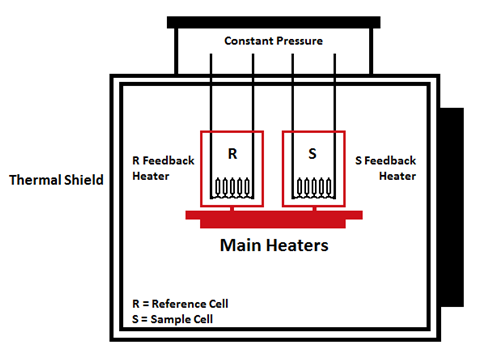 2.1.2.	Differential Scanning Calorimetry Theory Due to the large number of non-covalent bonds being broken, protein unfolding requires an energy input. This means more energy will be absorbed by the protein-containing sample cell compared to the buffer-containing reference cell when the protein starts to unfold. A DSC is able to measure the extra amount of power (μW) required to increase the temperature of the sample by the same amount as the reference (Minetti, Privalov 2013; Privalov and Potekhin 1986). The power function can be converted into the amount of heat absorbed by the sample cell in μJ which can be used to calculate multiple thermodynamic properties such as enthalpy (ΔH), entropy (ΔS), heat capacity (ΔCp) and Gibbs free energy (ΔG) associated with protein unfolding.One of the most useful measurements that can be obtained from a DSC is the temperature of maximum unfolding for the protein, referred to as the melting temperature (Tm), which can be used as an indication of protein stability. The Tm of a protein occurs when 50% of the protein molecules are unfolded. More stable proteins have higher Tm values. The Tm of a protein can be affected by many factors such as protein concentration (Tm increases with increasing protein concentration), sample heating rate (protein Tm increases with heating rate), the pH of the solution (proteins will have an optimum pH, deviation from this usually decreases Tm) and the presence of different solutes in solution with the protein (Arakawa and Timasheff 1982; Sanchez-Ruiz 1992; Santoro, Liu 1992). The DSC used for the work presented in this thesis was a capillary Nano-DSC (TA Instruments, New Castle, DE, USA) as shown in figure 2.1. DSCs with a capillary cell design have been shown to be more sensitive than cylindrical cell DSCs, due to their greater surface area to cell volume ration which allows for faster heat transfer into and out of the cells (Healthcare).Once a protein has gone through its thermal transition it is considered unfolded (Privalov and Potekhin 1986). As previously mentioned, several thermodynamic parameters for this process can be calculated, which include the melting temperature (Tm) of the protein, change in enthalpy (ΔH) and change in entropy (ΔS). A labelled DSC thermogram with a fitted progress baseline is given in figures 2.3a and 2.3b showing how ΔH and ΔS can be calculated from a DSC scan (Cooper, Nutley 2000). ΔH is the enthalpy of protein unfolding and is calculated by integrating the area underneath the thermal transition as shown by equation 2.1, where T1 and T2 are limits set by the user in the pre-transition baseline and post-transition baseline respectively. ΔCp is the difference in the amount of heat required to heat the sample cell compared to the reference cell and is given by the y-axis of figure 2.3a. Tm is taken to be at the peak of the thermal transition where 50 % of the protein has unfolded and unfolding is occurring at its maximum rate. ΔS is calculated from equation 2.2 using the same T1 and T2 are limits set by the user but the y-axis has been converted to heat capacity divided by temperature. The excess higher heat capacity associated with the unfolded state of a protein compared to the folded protein arises due to the hydration of newly exposed apolar residues that were in the interior of the protein. These water molecules have a higher heat capacity than those found in the bulk.                                                     (2.1)                                                  (2.2)DSCs can be used to measure how different solute conditions affect the Tm value of proteins. ΔH and ΔS values from these different salt conditions can be used to calculate the change in heat capacity (ΔCp) and the free energy (ΔΔG) associated with unfolding. These values can be calculated using the Kirchhoff relation (equation 2.3) and the modified Gibbs-Helmholtz equation (equation 2.4) respectively (Becktel and Schellman 1987; Hu, Sturtevant 1992; Minetti, Privalov 2013; Santoro, Liu 1992; Tikhomirova, Beletskaya 2006). The derivation of the modified Gibbs-Helmholtz equation is given in section 2.1.2.1. The changing Tm value for the protein lysozyme is shown in figure 2.4, highlighting how the Tm of a protein can be modulated by changing the solute components. It should be noted that ΔCp values can be obtained from individual DSC scans, but this method of determining ΔCp values is unreliable due to unpredictable variations that can occur in the post-transitional baseline region between different scans. Use of the Kirchhoff relation given by equation 2.3 is regarded as a more accurate method to determine ΔCp for a protein under different salt concentrations and pH values (Becktel and Schellman 1987; Hu, Sturtevant 1992; Santoro, Liu 1992; Senske, Törk 2014).  A plot of ΔH vs Tm is generated and ΔCp is taken to be the slope, as shown in figure 2.5. The calculated ΔCp value is used in equation 2.4. ΔCp values were calculated using this method for all solutes tested.                                                (2.3)      (2.4)Different experimental parameters can be changed on a DSC to allow a wide range of processes to be studied. The main variable parameters are the temperature range of the scan, which is the temperature range over which the thermodynamic properties are measured (-10 oC to 120 oC). This can be set to measure the thermodynamic properties anywhere in this range. The scan rate (0.1 oC/min to 4 oC/min) is the rate at which the temperature of the two cells is increased. This value should be chosen carefully as the Tm of a protein is dependent on the scanning rate (Sanchez-Ruiz, Lopez-Lacomba 1988). The pressure exerted on the sample and reference cell can be modified (0 – 6 atmospheres). Maintaining the cells under pressure for the duration of the scan is advised as it inhibits the formation of bubbles and boiling of the sample in the cells as the temperature is increased (Cooper, Nutley 2000; Privalov and Potekhin 1986). The formation and perforation of bubbles will cause a sharp exothermic response on the thermogram and will lead to the calculation of incorrect ΔH and ΔS values. More concentrated protein solutions give clearer DSC thermograms and more accurate thermodynamic data. However, the use of higher protein concentrations can lead to occurrence of protein aggregation upon unfolding which means that a two-state model can no longer be applied to the transition. So establishing an optimum protein concentration is essential for obtaining good data. Aggregation is characterised on a DSC thermogram by a large exothermic heat change (decrease in heat capacity) after protein unfolding has occurred, generally going well below the pre-transition baseline before unfolding started (Privalov and Potekhin 1986; Sturtevant 1987). The Tm of an aggregated sample can still be used if the peak of the of the transition zone is reached before aggregation occurs (Bruylants, Wouters 2005).  2.1.2.1. Derivation of the Modified Gibbs-Helmholtz Equation The modified Gibbs-Helmholtz equation (equation 2.4) was used to determine  values for protein unfolding events (Becktel and Schellman 1987; Bruylants, Wouters 2005; Hu, Sturtevant 1992; Minetti, Privalov 2013; Santoro, Liu 1992; Shriver, Peters 2001). The Gibbs-Helmholtz equation was used to analyze the calorimetric data due to it being able to give differences in free energy of unfolding for proteins under different conditions.       (2.4)The following equations give a full derivation of the modified Gibbs-Helmholtz equation given in equation 2.4. This derivation was mostly provided by Coneicao A.S.A Minetti, Peter L. Privalov and David P. Remeta, but parts have been derived here using the logic provided by the mentioned authors (Cooper, Nutley 2000; Minetti, Privalov 2013). Equation 2.5 indicates that enthalpy (ΔH) values are temperature-dependent (Tm) and that heat capacity (ΔCp) can occupy values other than zero.                                                          (2.5)If a linear relationship between ΔH and Tm is assumed, then values of ΔCp can be obtained from extrapolation of ΔH and Tm values to reference ΔH and Tm values (ΔHr and Tmr respectively) as shown in equation 2.6. Tmr is the melting temperature for a protein under an initial set of conditions and Tm is the melting temperature for the same protein under different conditions                                                    (2.6)When ΔH is made the subject of equation 2.6, equation 2.7 is obtained.                               (2.7)	ΔS values can be obtained from a similar relationship shown in equation 2.7 to give equation 2.8.                               (2.8)	Equation 2.8 is constructed using equations 2.9 and 2.10. Equation 2.9 is obtained from statistical mechanics which states that entropy is proportional to natural log (ln), where the disorder (entropy) is proportional to the ln of the possible number of states.                                           (2.9)Equation 2.10 can be constructed assuming there is a linear relationship between ΔS and This is similar to how equation 2.7 was constructed. Equation 2.8 is obtained by rearranging equation 2.10 to make ΔS the subject.                                                  (2.10)If it is known that ΔCp does not equal zero (ΔCp ≠ 0) it must be taken into account when calculating the free energy change (ΔG(Tm)) for a process such as protein unfolding. Equation 2.11 gives the Gibbs-Helmholtz equation which can be used to determine how ΔG(Tm) changes with temperature. This is useful for the analysis presented here because as the buffer conditions are changed the Tm for the protein changes which allows the ΔG(Tm) of the proteins to be calculated when a different buffer is present.                                        (2.11)	To obtain the modified Gibbs-Helmholtz equation (equation 2.4), equation 2.7 is inserted into equation 2.11 to give equation 2.12.	                                (2.12)This differential equation is then integrated with respect to temperature at a constant pressure to give equation 2.13 which can be expanded and simplified into equations 2.14, 2.15, 2.16 and 2.17 which is the modified Gibbs-Helmholtz equation.   ;            (2.13) ;                         (2.14) ;     (2.15);    (2.16)(2.17)ΔG(Tm) = 0 (ΔG0(Tm)) at Tmr =Tm since Tm is an equilibrium temperature. Notice that the product of equation 2.4 is ΔΔG(Tm) whereas the product of equation 2.17 is ΔG(Tm). This is because when Tmr ≠Tm, ΔG(Tm) ≠ 0 (ΔG≠0(T)) so ΔΔG(Tm) = ΔG0(Tm) + ΔG≠0(Tm).2.1.3.	 Equilibrium ThermodynamicsThe simplest way to fit DSC data is to assume that two-state unfolding of the protein occurs. Using a two-state model assumes the protein can only occupy two states (folded and unfolded) and assumes that the reaction is full reversible (Anson 1945). This is commonly denoted by equation 2.18. Where N represents the native state of the protein and D represents the denatured state of the protein.                                                                (2.18)For the two-state model of protein unfolding to be fully satisfied the protein must be able to reform its folded state upon cooling. If this does not occur then the process cannot be fully treated as a two state model. In reality, 100 % of the unfolded protein will not refold back to its native state, although some proteins are better at refolding than others. In general, small single domain proteins such as lysozyme will refold to a greater degree than larger multi-domain proteins such as haemoglobin. The protein molecules that do not refold form stable intermediates which have different properties to the native protein (Healthcare ; Privalov and Potekhin 1986). This process was first described Lumry and Eyring and can be represented by equation 2.19 where part of the denatured protein moves into an irreversibly unfolded state, denoted by U (Lumry and Eyring 1954; Sanchez-Ruiz 1992).                                                          (2.19)Processes such as aggregation which occur during or after protein unfolding can affect the position of equilibrium. This means that equations that assume two-state unfolding cannot be accurately used to describe the thermodynamic processes taking place (Marky and Breslauer 1987; Minetti, Privalov 2013; Privalov and Potekhin 1986). Aggregation can be clearly observed on a DSC thermogram as it gives a large exothermic response during or after protein unfolding has taken place. The DSC thermograms presented in figures 2.2 and 2.3 are excellent examples of two-state unfolding as no exothermic process passes below the pre-transition baseline during or after protein unfolding has taken place. There were no visible signs of aggregation or precipitation occurring on any of the thermograms used in the work of this thesis. Choosing the correct protein concentrations and buffer components will minimise the amount of protein-protein contacts formed during unfolding (Privalov and Potekhin 1986). The capillary design of the nano-DSC used for the work has been shown to reduce aggregation of proteins prone to aggregation compared to DSC that use an older cylindrical cell (Healthcare ; Privalov and Potekhin 1986). Calculation of the van’t Hoff enthalpy (ΔHVH) can be used to assess the model of protein unfolding by calculating a ΔH value which is independent of sample purity and concentration, because it only relies on ratios of the area underneath the experimental curve and is calculated from equation 2.18 (Cooper, Nutley 2000; Hu, Sturtevant 1992; Minetti, Privalov 2013). Comparing values for ΔHVH and ΔHIN (ΔHIN is a ΔH value calculated from directly integrating the area underneath a DSC thermogram) can provide information about the model by which protein unfolding is taking place. If the two-state model can be applied to the observed protein unfolding then ΔHVH and ΔHIN values should be similar. The Van’t Hoff enthalpies were calculated for five 1 mg/ ml lysozyme samples in HPLC water at pH 7.0 over the course of 16 hours as shown in table 2.1. The standard deviation for n = 5 calculated ΔHIN values was found to be 0.98 μJ from the raw DSC thermograms. The standard deviation for n = 5 was found to be 0.87 μJ for the ΔHVH values calculated from applying a two-state model to the raw DSC thermograms. The standard deviation for Tm n = 5 was found to be 0.03 oC. The near-precise correlation between the enthalpy values calculated from integrating the raw thermograms (ΔHIN) and the calculated two-state Van’t Hoff enthalpy values (ΔHVH) suggest that lysozyme follows a two-state unfolding mechanism. These results also highlight the technical precision of the TA Instruments nano-capillary cell DSC as the calculated thermodynamic properties for all lysozyme scans were highly reproducible. It should be noted that ΔHIN values were used when calculating free energy changes using the modified Gibbs-Helmholtz equation for ΔHIN values obtained in chapters 3 and 4.  The Van’t Hoff enthalpies were calculated by the NanoAnalyze software provided by TA Instruments (equation 2.20). The equations used to calculate ΔHVH and take into account ΔCp associated with protein unfolding were derived by Privalov and Potekhin (Privalov and Potekhin 1986). Since a two-state model assumes no heat capacity change occurs upon unfolding and change in heat capacity has to be taken into account by the software when comparing ΔHIN and ΔHVH values. It should be noted that differences between measured enthalpy values and calculated Van’t Hoff enthalpy values can arise due to the Van’t Hoff enthalpy values not taking into account solvent reorganisation effects around the protein and buffer components. This can cause the calculated Van’t Hoff enthalpies to be different to the measured enthalpy values even though protein unfolding is still reversible.                                              (2.20)Another way to determine if the process follows a two-state model is to cool and reheat the cooled sample. If protein unfolding is reversible the calculated enthalpy values will be similar to the first scan. If no thermogram is observed on reheating it means protein unfolding is not reversible and that a two-state model cannot be applied to the process. If the thermodynamic value calculated from the second scan is slightly different to those of the first scan it means that some of the protein has not refolded and equation 2.19 can be used to describe this unfolding process. Evidence from the literature shows that lysozyme does follow a two-state transition (Privalov and Khechinashvili 1974; Velicelebi and Sturtevant 1979; Xu, Shashilov 2007). Some proteins are better at refolding than others. In this case protein unfolding can be treated as a two-state model if a small amount of protein remains unfolded. The rate at which the sample is cooled can affect the amount of protein which refolds. Generally slower cooling times result in more protein refolding than faster cooling times. This is due to slower kinetic processes being able to take place (Privalov and Potekhin 1986).Figure 2.6 aims to highlight the high accuracy of the DSC. Two 1 mg/ml lysozyme solutions at pH 7.0 were prepared on different days and their melting temperatures in the presence of varying NaCl concentrations were recorded. The largest deviation between any of the points was found to be 0.03 oC which is in agreement with the data presented in table 2.1. The experimental data for these experiments is presented in tables 4.1 (red) and 4.6 (green).Figure 2.7 highlights the reversible nature of lysozyme folding and unfolding. In this experiment 1 mg/ml lysozyme at pH 7.0 was heated, cooled and reheated. The sample was heated 30 – 90 oC at a rate of 1.5 oC/min, the sample was allowed to equilibrate for 15 minutes before the first heating scan was started; no equilibration time was used for the following scans. The sample was only heated to 90 oC and not 100 oC to limit the amount of irreversible unfolding experienced by the protein. This is also the reason why no equilibration time after the first heating scan was used; the sample would have been equilibrated for 15 minutes at 90 oC which would have increased the fraction of protein that was irreversibly unfolded. Calculating ΔHVH between the two heating scans show that 89 % of the protein molecules refold upon cooling (1st scan: red, 2nd scan: green). The higher pre- and post-transitional baselines of the green scan compared to the red scan are due to water around the apolar groups of the protein molecules that did not refold. These water molecules have a higher heat capacity than water in the bulk. It should be noted that the control experiments applied in this work have been used in other works using DSC where results for one salt were duplicated (figure 2.7), a technical repeat of multiple protein scans was conducted or reverse scans of the protein sample was conducted (Sanchez-Ruiz, Lopez-Lacomba 1988; Santoro, Liu 1992; Sedlak, Stagg 2008; Tadeo, Pons 2006). Pressure Perturbation Calorimetry2.2.1.	IntroductionPressure perturbation calorimetry (PPC) is a relatively new and underutilised technique. PPC enables an investigator to study solvation around a molecule of interest over a wide range of temperatures and concentrations. This can provide insight into how the solute is modulating the thermodynamic properties of water and can also be used to give information on how the volume of a protein changes as it unfolds (Batchelor, Olteanu 2004; Cooper, Cameron 2007; Lin, Brandts 2002). The work presented in this thesis using PPC primarily studied solute hydration. The PPC work conducted in this thesis was performed on the same instrument as the DSC work, as shown in figure 2.8. 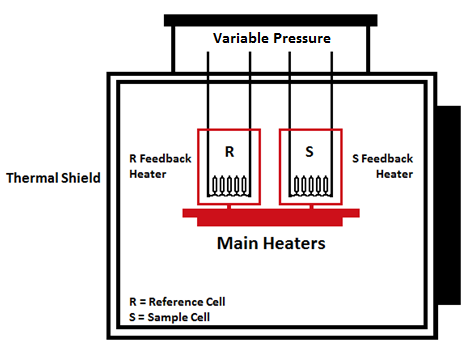 2.2.2.	Pressure Perturbation Calorimetry Theory Like a DSC experiment the temperature of both cells is increased at a linear rate while the energy required to maintain the two cells at the same temperature is recorded. However, in a PPC scan both cells are subjected to identical small ± pressure pulses at set intervals as the cells are heated. Applying pulses of pressure to the cells causes the thermodynamic properties of the solution to change which affects the amount of heat needed by the cells to keep their temperatures increasing at a linear rate. When a solute is introduced to the sample cell it will affect the properties of the solvent in the sample cell. This means that when both cells are pressurised the difference in heat energy required by the sample cell compared to the reference cell can be attributed to how the solute is affecting the water in the sample cell once the volume excluded effect of the solute has been taken into account. The volume excluded effect is caused by the solute taking up space in solution where there would normally be water. This effect will lower the amount of heat absorbed by the sample cell because there is less water present. The relationship between heat absorbed and the excluded volume can be assumed to follow a linear relationship. So if the volume of the solute is known the excluded volume can be calculated and any difference in heat differences between the reference cell and sample cell can be attributed to solvation effects, which are discussed in chapter 5.Figure 2.9a shows raw data from a PPC scan of 1000 mM 50:50 disodium hydrogen phosphate and sodium dihydrogen phosphate dissolved in ultra-pure water at pH 7.0. The spikes in figure 2.9a represent the difference in power needed to heat the sample cell compared to the reference cell when both cells were subjected to an identical pressure pulse (ΔP). A downwards spike upon ΔP means that less power was needed by the sample cell compared to the reference cell (exothermic process). An upwards spike represents more power was needed to by the sample cell compared to the reference cell upon ΔP (endothermic process). The amount of heat absorbed (ΔQ) by the sample cell for each pressurisation step can be calculated by integrating the area underneath the thermal spike. The area underneath the thermal spikes can be more clearly visualised in figure 2.9b. This figure shows a close up of figure 2.9a from 72 – 76 oC with data for the pressure changes shown by the dashed line.The reproducibility of the system was assessed by performing four water scans and was found to be ± 3.2 μJ for each data point as shown in figure 2.10. To assess reproducibility for salt solutions three scans were taken for 1 M 50:50 disodium hydrogen phosphate and sodium dihydrogen phosphate solutions. Figure 2.11 shows the integrated ΔQ values for each pressurisation and depressurisation step as the temperature of the phosphate solution was increased from 7 – 92 oC, with error bars. It should be noted that the error bars were not visible in figure 2.11 for phosphate solutions or water solutions due to the high level of instrument precision. Error bars are only visible in figure 2.10 because heat changes associated with the pressurisation of water are small (note the difference in axis scale in figures 2.10 and 2.11). All salts tested at 1 M were replicated at least once with the data and reproducibility given in chapter 5. Terahertz Spectroscopy2.3.1.	IntroductionIn this thesis terahertz spectroscopy was used to study protein hydration. Bulk water absorbs strongly in the terahertz region and it has been hypothesised that water whose dynamics are perturbed by either the presence of a protein or ion will not strongly absorb terahertz radiation. This means terahertz can be used to study protein solvation. The area of the spectrum where terahertz radiation lies is shown in figure 2.12.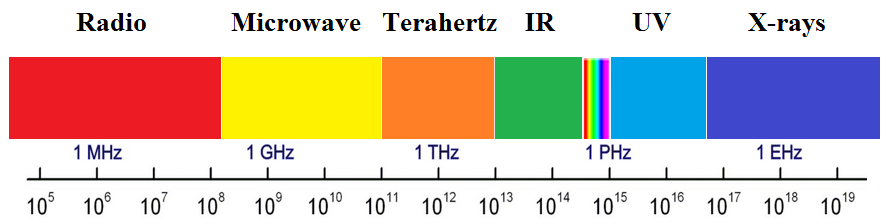 The terahertz spectroscopy studies were carried out on Beamline B22, the Multimode InfraRed Imaging and Microspectroscopy (MIRIAM) of the Diamond Light Source synchrotron. The storage ring was operating in the infrared dedicated low alpha mode which is referred to in the literature as a bursting mode. The beam had the following parameters: α = 4.5e−6 and 200 bunches filling pattern (RF voltage = 2.1 MV) with an initial current of ∼10.2 mA. The beam was topped up every hour and the lifetime of the beam was 20 hours which ensured the current fluctuation was limited to within 4%. When a synchrotron is in bursting mode the intensity of light generated at low frequencies (5 – 110 cm−1/ 0.1 – 3.3 THz) is much higher than the light generated by a mercury lamp as shown in figure 2.13 as flux (amount of radiation per unit of space).  2.3.2.	Hydration Shell Overlap theory The functions developed in this section to describe hydration shell overlap were developed and run on Matlab by Stefano Meliga (Born and Havenith 2009; Bye, Meliga 2013; Ding, Li 2010; Ebbinghaus, Kim 2007). It is necessary to explain the thought process that went into constructing these functions as they are a key component used in the data analysis. The derivation for the overlapping shell model is given below. This model was applied to the terahertz data obtained for the BSA experiments and was used to provide an estimate for the size of the hydration shell around BSA. To allow for easier construction of the model the BSA molecules were assumed to be spherical. The absorbance values for each BSA concentration were plotted against a linear Beer-like function. The total absorbance of each BSA sample is given by the term αtotal. The term αtotal is a sum of two other functions denoted as αbulk and αshell, where αbulk and αshell are, the absorption coefficients of bulk and shell water respectively. αbulk and αshell are the sum of further components Vbulk,  and Vtot, which are the volumes of bulk water and shell water and the total volume respectively. The relationship between these terms is shown in equation 2.21. The absorbance of the protein is assumed to be zero.                           (2.21)If the absorbance of the BSA samples decreased following the Beer-like function then the change in absorbance could be attributed to a volume excluded effect (at higher protein concentrations less water is available to interact with the terahertz radiation). A deviation from the Beer-like function could be attributed to another process occurring to the water molecules in the sample. The fraction of water present in the hydration shell of the protein could be determined using equation 2.22 where Vprot is the volume of the protein.                                    (2.22)If the protein and hydration shell volumes are assumed to be spherical the volumes of both spheres can be approximated using equation 2.23. Where  is the entire volume of the hydration shell and protein sphere, R and r are respectively the radius of the hydration shell (including the smaller protein sphere) and the known radius of the protein molecule (27.1 Å) if it was assumed to be spherical. Figure 2.14 illustrates this model.                                               (2.23)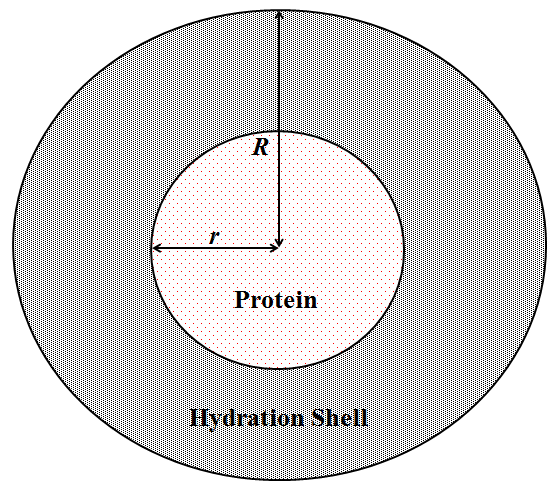 As the concentration of protein increases, the hydration shells will start to overlap due to the diminishing amount of bulk water. At this point it should be noted that the protein molecules will be occupying the same hydration shell. Less water is required to hydrate two protein molecules within the same sphere than is needed to hydrate the two protein molecules independently.  To model the overlapping of hydration shells the protein hydration shell spheres are arranged in a cubic lattice. The distance between the centre of the spheres (l) is described by equation 2.24 where c is equal to sphere concentration.                                                       (2.24) This means that if R + r > l > 2R, the hydration shells will begin to intersect. The two protein molecules with R will share a volume composed of two spherical caps, as shown in figure 2.15.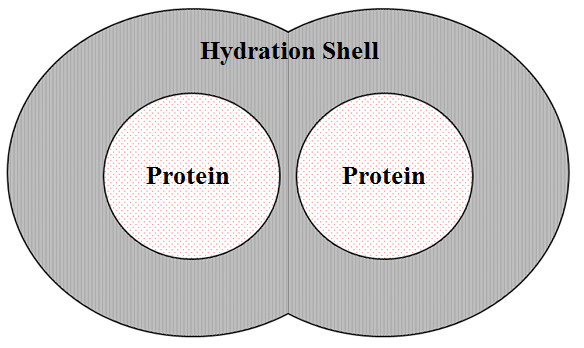 	The next equations give the volume of shell water for when two capped water shells start to overlap. Equation 2.25 takes into account the reduction in hydration water when two hydration spheres overlap. Where is the volume occupied by one shell in lattice   and each cap has a height, where the volume is equal to equation 2.26.                                             (2.25)          if                                              (2.26)   if                              (2.27)                      (2.28)If equations 2.23, 2.27 and 2.28 are substituted into equation 2.21 the change in absorbance can be expressed as a function of BSA concentration including an overlapping sphere model and was fitted to the data using Matlab. The end result gives the thickness of the hydration shell surrounding BSA molecules before they begin to overlap. To correct the absorption coefficient (αcorr) the amount of water displaced by the protein must be taken into account. To do this the absorbance of the water (αH2O) was subtracted from the absorption measured experimentally (αexp) using equation 2.29, where Vexcl.Vol is the calculated volume taken up by the BSA. This model was applied to all BSA experiments to determine the thickness of the hydration shell around BSA.                     (2.29)CHAPTER 3THE EFFECT OF PHYTATE ON LYSOZYME, MYOGLOBIN AND HUMAN SERUM ALBUMIN THERMAL STABILITY AND SOLUBILITYSUMMARYThe aim of the work presented in this chapter was to investigate the claim as to whether phytic acid behaves as a super kosmotrope and provide insight into whether it is able to interact with proteins. The results suggested that phytic acid has a dual nature and does not behave as a super kosmotrope because it destabilised proteins, acting as a chaotrope. However, at higher concentrations phytic acid was found to stabilise proteins, acting as a kosmotrope. Solubility experiments showed phytic acid initially acted as a kosmotrope when present with lysozyme, decreasing its solubility over a short concentration range. At higher concentrations phytic acid acted as a chaotrope by increasing lysozyme solubility. It was determined that phytic acid decreased lysozyme solubility by networking the lysozyme molecules together. The different effects that phytic acid has at higher and lower concentrations on stability and solubility suggest that it has a dual nature and that it is able to influence proteins by both direct and indirect effects. Data from salting-off experiments gave further evidence suggesting phytic acid is able to interact with proteins electrostatically as an excess of chloride anions was able to remove phytic acid from the proteins increasing their thermal stability (Tm) values. Higher NaCl content in pig and poultry diets as well as the use of phytase could be an effective way to stop the negative impact phytic acid has on the nutrition of pigs and poultry. An effective protocol for studying the thermal stability of the proteins lysozyme, myoglobin and human serum albumin (HSA) has been developed using phytic acid as a model system.INTRODUCTION3.1.1.	The Structure of Phytic AcidPhytic acid is the principal storage form of phosphorus in many plant tissues (Kies, De Jonge 2006). Phytic acid consists of a myo-inositol ring with six orthophosphate groups linked to it by phosphoester bonds (Cheryan and Rackis 1980; Selle, Ravindran 2000). Attempts were made to deduce the structure of phytic acid, the Neuberg and Anderson structures were the most popular potential structures and are shown in figures 3.1a and 3.1b respectively.  The Neuberg structure differed from the Anderson structure in that it had three phosphorus-oxygen-phosphorous linkages between adjacent phosphate groups, giving the molecular formula of C6H24O27P6. The structure proposed by Anderson had a molecular formula of C6H24O24P6 and only differed from the Neuberg structure in that it did not contain the three phosphorus-oxygen-phosphorous linkages between adjacent phosphate groups (Anderson 1914). Experimental data supporting both structures was found: potentiometric titration in an aqueous solution found that phytic acid had 12 dissociable protons. Other techniques such as x-ray crystallography, (Blank, Pletcher 1971) 31P-NMR studies (Costello, Glonek 1976) helped solve the structure of phytic acid and chemical hydrolysis further showed there were twelve dissociable protons supporting the Anderson structure (Cheryan and Rackis 1980). Phytate is the salt of phytic acid and is also the conjugate base of phytic acid that results from the dissociation of acidic protons from phytic acid and the corresponding conjugate base (Cigala, Crea 2010; Crea, De Stefano 2008; Heighton, Schmidt 2008a; Heighton, Schmidt 2008b). At pH 7.0 eight of the twelve oxygen atoms on the phosphate groups are negatively charged enabling them to interact with cations and positively charged surface amino acids on proteins in solution. At pH 1.0 all hydrogen atoms have fully dissociated from phytate, and at pH 12.0 there are no dissociated protons (Heighton, Schmidt 2008a; Heighton, Schmidt 2008b).3.1.2.	The Mechanisms for the Stability and Solubility Effects of Phytic Acid ProteinsIt would be expected that phytic acid should act as a strong kosmotrope due to it having six phosphate groups attached to it and phosphate being a known protein stabiliser and precipitator (Cowieson and Cowieson 2011; Mittheilung and Hofmeister 1888). Evidence from small angle x-ray scattering (SAXS) experiments has been found which suggests that phytic acid does not interact directly with proteins and that the mechanism by which it modulates protein stability and solubility is indirect (Cowieson and Cowieson 2011). It is thought that the negatively charged phytic acid molecule can draw a water shell around itself which allows it to compete for water with protein molecules also present in solution (Cowieson and Cowieson 2011). The competition for water theory can be used to explain how phytic acid affects protein solubility. If the concentration of phytic acid was increased to the point where there was no longer enough water to fully hydrate the protein due to phytic acid successfully competing for water with the protein then protein-protein interactions would become favourable. If phytic acid was able to successfully compete for water with the protein it could prevent the core of the unfolding protein from being hydrated during unfolding, which means the protein would remain folded. This would prevent the protein from unfolding as the water cannot interact with the newly exposed hydrophobic groups, which would in turn cause the stability of the protein to increase. It should be noted that the SAXS studies which showed that no phytic acid binding with the protein lysozyme took place were carried out in 1 M sodium chloride (NaCl) (Cowieson and Cowieson 2011). It is possible that bound phytic acid was not detected due to the amount of NaCl present in solution with the phytic acid and protein. The NaCl was in vast excess compared to phytic acid so it could potentially compete with the phytic acid molecules successfully and displace them from any binding sites on the surface of lysozyme. Phytic acid has six phosphate groups, which means it has the potential to interact with more than one positively charged group at a time. This gives rise to the network theory which suggests that if phytic acid could bind to positively charged surface residues on a protein it could link multiple protein molecules together causing a network of protein-phytate-protein molecules (O'Dell and Boland 1976; R. Hill and Tyler 1954). The networking effect is seen to a greater extent at higher protein concentrations, but lower phytic acid concentrations (1 – 10 mM). When some sites on a lysozyme molecule are occupied by phytate there will be free sites on another lysozyme molecule that can interact with one of the free phosphate groups on the phytate molecule, as shown in figure 3.2. In this model phytate is able to act as a bridge between two (or potentially more) protein molecules (Cosgrove 1966; Selle, Cowieson 2012). At certain concentrations that were dependent on the protein being used, protein isoelectric point (pI) and pH of the solution, long chains and clusters of protein can be formed where phytate is acting as a bridge networking the protein molecules. The chain and complex formation starts to break down as the phytic acid concentration is increased further. This is due to all the available sites that phytic acid can interact with becoming saturated by phytate molecules. Once this happens cross-linking cannot take place as all sites are occupied with phytic acid. It is at this point that when the complexes start to break down and protein solubility starts to increase again. This model has been supported by solubility experiments presented in this work. 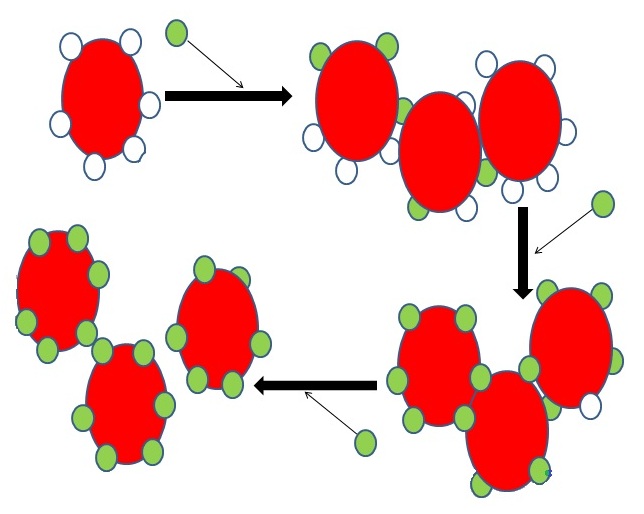 3.1.3.	Interactions between Phytic Acid and Digestive ProteinsDue to phytic acid being the principle storage unit for inorganic phosphorous in plant tissue, large quantities of phytate salts are found in grains and seeds, which make up a large portion of pig and poultry diets (Csonka, Murphy 1926). Phytic acid has the ability to bind cations through an electrostatic interaction and form a salt which form insoluble complexes. These insoluble complexes are thought to have a significant impact on the health and nutrition of pigs and poultry (Selle, Cowieson 2012). Phytate is not digested by animals with monogastric digestive systems (humans, pigs and chickens), so phytate cannot be used as a source of either inositol or phosphate if eaten directly (Kumar, Sinha 2010; Selle, Cowieson 2009). Phytic acid is responsible for making certain important minor and macro minerals such as zinc, iron, calcium and magnesium less absorbable, causing deficiencies of these minerals (Jacobsen and Slotfeld-Ellingsen 1983; Kroll 1984; Oberleas, Muhrer 1962; Selle, Cowieson 2009). It is also thought that phytic acid can interact with ingested proteins decreasing their digestibility by impeding their breakdown by digestive enzymes such as pepsin due to steric hindrance (Coweison, Acamovic 2005). Partially inhibiting the ability of enzymes to digest protein material can cause hypersecretion of digestive enzymes, further increasing the anti-nutritional effects of phytic acid (Selle, Cowieson 2012). All of these effects would lead to malnutrition in monogastric animals and difficulty in gaining weight. The opposite effect could also happen and phytic acid is able to aid digestion by partially unfolding proteins, making the peptide bonds in the proteins backbone more exposed, more accessible and easier to digest (Selle, Cowieson 2012). Methods have been developed to limit the anti-nutritional effects of phytic acid. One method is to add the enzyme phytase, which catalyses the hydrolysis of organic phosphorous on phytic acid to an inorganic phosphate group that is available for digestion (Ravindran, Cabahug 1998; Selle, Cowieson 2012). When phytase cleaves a phosphate group from phytate any cation bound to the cleaved phosphate group will also be released (Angel, Tamim 2002; Kies, De Jonge 2006). As a consequence microbial phytase has been added to animal feeds to increase the digestibility of phytic acid and limit any potential anti-nutritional effects. Several theories can explain how phytic acid interferes with protein digestibility. It can chelate metal ions such as Ca2+, Fe2+, Mg2+ and Zn2+ making them less available for absorption into the body (Cheryan and Rackis 1980; Cosgrove 1966; O'Dell and Boland 1976). It has been suggested that phytic acid could directly bind to positively charged surface amino acid residues such as lysine, arginine and histidine. If the pH of a solution is higher than the pI of a protein then the protein will have a net negative charge but if the pH of a solution is lower than the pI of a protein then the protein will have a net positive charge. Phytic acid could potentially interact with the partial positive charges on the peptide backbone of proteins or with surface groups that have a partially charged side chain by an ion-dipole interaction. It should be noted that the ion-dipole interactions would be weak and transient. Phytic acid could interact with basic residues on the protein surface or partially charged areas of the peptide backbone by an electrostatic interaction. These electrostatic interactions between phytic acid and the protein could lead to a distortion of the folded protein structure, which could cause the stability of the protein to be modified.In the digestive system the pH increases moving from the stomach (which is acidic) to the ileum (which is less acidic) with each area of the digestive system in-between having a specific set of pH conditions (Li, Yi 2008). If phytic acid was able to distort digestive proteins like pepsin, trypsin, lipase, and α-amylase it could stop them from effectively digesting protein material. If the zymogens of these digestive proteins, chymotrypsinogen, trypsinogen and pepsinogen were affected it could slow the activation of more digestive proteins, slowing digestion even further. It was shown that the pI of proteins in cereal grains were higher than those in oilseed meals. This means that phytate complexes are more likely to form with proteins from cereal grains from the stomach to the small intestine because the pH rarely rises above 6.0 (Csonka, Murphy 1926). Pepsin is found in the stomach where the pH is usually 2.0 but phytic acid is not likely to interact with pepsin for a number of reasons. Pepsin has a pI of 1, so at pH 2.0 it will have a net negative charge; therefore it is not likely to facilitate phytic acid binding. At pH 2.0 phytic acid has a low positive charge, so its ability to crosslink proteins forming a network would be low. Pepsin also only has two positively charged surface accessible residues meaning that if phytic acid was able to bind there would not be much capacity to distort the folded structure and reduce the enzymatic activity of pepsin by a significant amount. Phytic acid could weakly interact with the peptide backbone, slightly distorting the structure. Work by Vaintraub and Bulmaga has shown that phytic acid can bind to the protein substrates of pepsin at pH 2.0 and reduce their digestibility as there is a large probability that these proteins being digested would be positively charged. This is because not many proteins have a pI below 2 and could therefore interact electrostatically with phytic acid (Vaintraub and Bulmaga 1991). From this work it was determined that the reduction in digestibility of protein material in the stomach is most likely caused by steric hindrance of the substrate in the pepsins active site (Vaintraub and Bulmaga 1991).Trypsin and chymotrypsin are digestive proteins that have the potential to bind phytic acid as both have high pI values at 10.2–10.8 and 8.75 respectively (Ui 1970; Vithayathil, Buck 1961). These are much higher than the pH of the area of the digestive system they are found in meaning they would both have a net positive charge. Solubility experiments carried out at pH 3.0 with trypsin and chymotrypsin and different phytic acid concentrations showed initially that both chymotrypsin and trypsin became less soluble and precipitated out as phytic acid was added (Deshpande and Damodaran 1989). The same effect was seen at pH 7.8, but no insoluble complexes were observed. This was expected because the interactions at the more acidic pH would have been stronger, due to both proteins being more positively charged. This allows phytic acid to interact with more sites on the protein leading to greater networking between protein molecules causing the insoluble complexes. The enzymatic activity of trypsin increased at both pH values in the presence of phytic acid. This could be due to the fact that either phytic acid has very little effect on the tertiary structure of trypsin or that phytate could be distorting the protein being digested, making it less compact and resulting in more areas of the protein being exposed and susceptible for digestion (Deshpande and Damodaran 1989). Trypsin has high substrate specificity and only cleaves C-terminally to lysine and arginine residues, which are both positively charged amino acids when the pI of the protein they are on is higher than the pH of the solution (Olsen, Ong 2004). If phytic acid was able to interact electrostatically with positive residues on the substrate and distort the local structure it could make the peptide backbone more accessible and easier to digest by trypsin. Circular dichroism (CD) spectroscopy was used to detect the binding of phytic acid to trypsin, which was seen as a decrease in β-sheet content of trypsin. These observations also offer an explanation as to why the activation of chymotrypsinogen into chymotrypsin was slowed, because trypsin was not able to activate chymotrypsin as effectively. The conversion of trypsinogen to trypsin was also slowed. Enterokinase was not able to activate trypsin because a phytate molecule was interacting with the lysine it cleaves next to causing steric hindrance (Olsen, Ong 2004).CD spectroscopy has also been used to show that phytic acid is able to directly interact with the protein α-globulin and has a marked effect on its secondary structure. This experiment was run at acidic pH below the pI of the protein. As phytic acid concentration was increased a decrease in ellipticity between 200-220 nm was seen until there was almost no signal; the signal between 200-220 nm refers to a loss in β-sheet structure. This data supports the idea that phytic acid is able to interact with proteins and cause the protein to undergo a conformational change (Rajendran and Prakash 1993).Porcine pancreatic α-amylase is a pancreatic enzyme and the area of the digestive system it is found in has a pH range of 5.7-6.9. Porcine pancreatic α-amylase has a pI of 6.4. This means that it would be possible for phytic acid to bind to α-amylase in some areas of the digesta where it is positively charged. At pH 4.0 it was seen that phytic acid could bind to α-amylase and inhibit its activity. The in vitro activity at pH 7.0 suggested that any inhibition is low and that association of phytic acid with α-amylase has little or no inhibitory effect (Deshpande and Cheryan 1984; Knuckles and Betschart 1987).   Porcine pancreatic lipase has a pI of 4.9 and Lipase B of 5.0 and they are found in areas of the digesta that have pH values of 6.5 and 8.0 respectively. No inhibition of these proteins should be expected, because at these pH values lipase should have an overall negative charge meaning that phytate would not be able to form direct electrostatic contacts with amino acid residues on the protein surface (Knuckles and Betschart 1987).Experiments using the globulin glycinin found in soybean at different pH values above and below the protein pI showed that when the pH of the solution was above the pI there was no detectable binding of phytate, but when pH was below the pI of the protein binding was detected (Okubo, Myers 1976).From the previous work it seems reasonable to state that phytic acid will have little or no effect on the stability or solubility of amylase or lipase due to the pH of the area of the gut they are found in. If phytic acid is able to interfere with pepsin it is most likely to be through an indirect method affecting the proteins being digested and not affecting pepsin directly due to its very low pI. It does seem very probable that phytic acid could interact with trypsin, chymotrypsin and their zymogens because of their higher pI values and pH of the area of the gut they are found in. 3.1.4.	Research AimsThe aims of this work were to measure the effect phytic acid has on the solubility and stability of the proteins lysozyme, myoglobin and human serum albumin (HSA) (with 25 mM Na-Octanoate) and decipher the mechanism by which phytic acid modulates their stability and solubility. The mechanism could help to understand how phytic acid interacts with digestive proteins and the positive or negative effects that could arise from these interactions.   This research will be carried out using techniques such as differential scanning calorimetry (DSC), which will be used to measure how phytic acid affects the thermal stability of the proteins. This will be measured as a change in protein melting temperature (Tm). The term Tm represents the point at which protein unfolding is at its greatest and half of the protein sample is in the folded state and the other half is unfolded. This technique was also used to elucidate the type of interaction phytic acid makes with the protein by keeping phytic acid and protein concentration constant and changing NaCl concentration.Solubility experiments were performed to assess how phytic acid could affect the solubility of the proteins tested at different phytic acid concentrations. Phytic acid was added to a protein and its absorbance was measured to see how much of the original protein remained. Mixtures of proteins were made and it was investigated to see if a protein could be separated from this mixture by precipitating it out using phytic acid. METHODS AND MATERIALS3.2.1.	MaterialsHen egg white lysozyme, equine heart Myoglobin and essentially fatty acid free human serum albumin (FAF-HSA) were purchased from Sigma Aldrich with purities >98%. Na-Octanoate and phosphate buffered saline (PBS) buffer tablets were also purchased from Sigma Aldrich. All water used in the experiments was Milli-Q grade. All protein, osmolyte and buffer solutions were stored on ice when not being used and at 4oC overnight. Protein molecular weights were obtained from the product information sheets sent with the protein from Sigma Aldrich. The basic residue content was determined from high resolution structures of the corresponding protein from the protein data bank (PDB) and the protein visualisation software PyMol, as shown in figures 3.7, 3.8 and 3.9. The program PDB viewer was used to determine accessible surface residues, residues were deemed accessible where more than 30% of the residue was exposed to the solvent. 3.2.2.	Differential Scanning Calorimetry (DSC)All DSC measurements were carried out in a TA Instruments differential scanning calorimeter (Nano DSC, TA Instruments, Waters LLC, New Castle, DE 19720). The reference and sample cells have a 300μl volume. All samples were degassed on a TA Instruments degasser for 60 minutes at 25 oC before loading into the DSC. All samples were run with a temperature scan range of 30oC – 100oC, heating rate of 1.5 oC/min and equilibration phase of 600 seconds. After each DSC run both cells were flushed out with 1 litre of Milli-Q water. A detailed description of how DSC works and the thermodynamics associated with it is given in section 2.1. The precision of the DSC was found to be very high (standard deviation of 0.02 oC) as shown in section 2.1.3.2.3.	Lysozyme and Phytic Acid Experiment in PBS Buffer pH 7.0All experiments were performed in the DSC as described above (section 3.2.2) in PBS buffer at pH 7.0. A 1 mg/ml stock solution of lysozyme was made by dissolving lysozyme in PBS buffer at pH 7.0. A 200 mM phytic acid stock solution was made up in PBS buffer at pH 7.0. Dilutions of the phytic acid stock solution were made for all phytic acid concentrations. The sample cell in the DSC contained 0.5 mg/ml lysozyme and the desired phytic acid concentration in PBS buffer at pH 7.0. The reference cell contained the same amount of phytic acid as the sample cell in PBS buffer at pH 7.0, but no lysozyme was present. 3.2.4.	Lysozyme and Phytic Acid Experiment in 100 mM NaCl Buffer pH 7.0All experiments were performed in the DSC as described in section 3.2.2 in 100 mM NaCl buffer at pH 7.0. A 1 mg/ml stock solution of the protein (lysozyme, myoglobin or HSA) was made by dissolving lysozyme in 100 mM NaCl buffer at pH 7.0. A 200 mM phytic acid stock solution was made up in 100 mM NaCl buffer at pH 7.0. Dilutions of the phytic acid stock solution were made for all phytic acid concentrations. The sample cell in the DSC contained 0.5 mg/ml of protein and the desired phytic acid concentration in 100 mM NaCl buffer at pH 7.0. The reference cell contained the same amount of phytic acid as the sample cell in 100 mM NaCl buffer at pH 7.0, but no protein was present. Fresh lysozyme was used for each run and the phytic acid concentrations were increased from 0 – 100 mM.3.2.5.	Precipitation ExperimentsA 12 mg/ml stock solution of protein in 100 mM NaCl buffer pH 7.0 was made with a separate 200 mM phytic acid stock solution in 100 mM NaCl pH 7.0. The protein concentration in each sample run was 6 mg/ml; the 12 mg/ml stock solution was diluted 2x by adding 100 mM NaCl buffer and phytic acid solution to give the desired phytic acid concentration. Samples were allowed to equilibrate for 20 minutes before being centrifuged at 10,000g for 20 minutes at 4 oC (Sigma Laboratory centrifuge, 4K15 quantum scientific centrifuge). After centrifugation a dilution of the sample was made with 100 mM NaCl buffer pH 7.0. Dilution could be varied depending on the absorbance of the protein; ideally for the experiment absorbance would be kept between 0.1 and 0.8. The precipitant was not disturbed during the dilution. The absorbance of each sample was then measured at 280 nm three times and an average taken. The absorbencies were measured on a Jenway 6305 Ultra Violet Spectrophotometer (Bibby Scientific Limited, Beacon Road, Stone, Staffordshire ST15 0SA, UK).  3.2.6.	Salting-off ExperimentsExperiments described in this section were performed on the same DSC as section 3.2.2. For this experiment a 1 mg/ml stock solution of protein in 1 mM NaCl buffer at pH 7.0 was made with a 2 M NaCl stock solution at pH 7.0. The concentration of NaCl was increased from 1 mM – 1 M over a set number of samples with 0.5 mg/ml protein present in each sample. In the second part of the experiment a set amount of phytic acid was always present. The amount of phytic acid present in each sample with 0.5 mg/ml protein and the desired NaCl concentration was determined using data from a previous experiment with the protein being tested. The amount of phytic acid present was always the same as the phytic acid concentration that gave the largest decrease in melting temperature for each protein (lysozyme, myoglobin and HSA), as determined by experiments that fall under section 3.2.4. NaCl concentrations tested in this part were the same as ones tested in the first part.   3.2.7.	Data AnalysisMelting Temperatures (Tm), Entropy (ΔS) and Enthalpy values (ΔH) were calculated by the DSC Analysis software provided by TA Instruments for the DSC being used. Changes in Gibbs free energy (ΔΔG) values were calculated using the Gibbs-Helmholtz free energy equation given below (equation 3.1). A full derivation of equation 3.1 is given in section 2.1.2.1.            (3.1)The heat capacity (ΔCp) was calculated by using the Kirchhoff relation as described in section 2.1.                                                                                                                      (3.2)RESULTS AND DISCUSSION3.3.1.	Effect of Phytic Acid on Lysozyme Thermal Stability in Different BuffersThe objective of these experiments was to investigate the effect phytic acid had on the thermal stability of the protein lysozyme in different buffer solutions. The concentrations of phytic acid tested with lysozyme in PBS buffer at pH 7.0 are given in table 3.1. These experiments were carried out as described in sections 3.2.2 and 3.2.3. Table 3.1 shows the thermodynamic values of melting temperatures (Tm), change in entropy (ΔS(Tm)) and change in enthalpy values (ΔH(Tm)) as calculated by the DSC Analysis software. The Gibbs-Helmholtz free energy change (ΔΔG(Tm)) and heat capacity (ΔCp) values were calculated from equations 3.1 and 3.2 in section 3.2.7.Figure 3.3 shows how the Tm of lysozyme changes as the concentration of phytic acid is increased from 0 – 25 mM. Initially the Tm of lysozyme decreased by 1.75 oC as the concentration of phytic acid is increased from 0 – 4 mM. The Tm of lysozyme increased by 2.47 oC as the concentration of phytic acid was increased from 3 – 25 mM. When the concentration of phytic acid surpasses 15 mM the Tm of lysozyme is higher than when no phytic acid was present. The concentrations of phytic acid tested with lysozyme in 100 mM NaCl buffer at pH 7.0 are given in table 3.2. These experiments were carried out as described in sections 3.2.2 and 3.2.3. Table 3.2 shows the thermodynamic values of melting temperatures (Tm), change in entropy (ΔS(Tm)) and change in enthalpy values (ΔH(Tm)) as calculated by the DSC Analysis software. The Gibbs-Helmholtz free energy change (ΔΔG(Tm)) and heat capacity (ΔCp) values were calculated from equations 3.1 and 3.2 in section 3.2.7.Figure 3.4 shows how the Tm of lysozyme changes as the concentration of phytic acid is increased from 0 – 100 mM in 100 mM NaCl buffer. Initially the Tm of lysozyme decreased by 6.50 oC as the concentration of phytic acid is increased from 0 – 10 mM. The Tm of lysozyme increased by 3.78 oC as the concentration of phytic acid was increased from 10 – 100 mM. The Tm of lysozyme did not return to its original value as phytic acid concentration was increased as it when PBS was used as the buffer. It should also be noted that the Tm of lysozyme increased by 1.44 oC when it was present in 100 mM NaCl compared to PBS. This was not expected as phosphate is known to stabilise proteins. NaCl and KCl were also present in the PBS buffer tablet and have been shown to have very little effect on protein stability at the concentrations they were present in (Von Hippel and Schleich 1969). From this it can be interpreted the phosphate component of the PBS buffer could be limiting the destabilising effect of phytic acid more than the 100 mM NaCl was able to as seen in figure 3.4. There are two potential mechanisms by which phosphate could be limiting destabilisation of phytic acid. It could be directly competing with phytic acid for binding sites on the surface of lysozyme which limits the ability of phytic acid to directly interact with and destabilise lysozyme and de destabilising lysozyme. The second mechanism assumes that if the phytic acid molecules were able to preferentially interact with the protein over the phosphate molecules it could force the phosphate molecules to interact with the water around the protein. If the phosphate molecules are able to successfully compete for water with the unfolding protein they would prevent the newly exposed residues from being hydrated until higher temperatures, increasing the stability of the protein indirectly through water.  The effect of increasing phosphate concentration on the thermal stability of lysozyme was next investigated and the results are shown in table 3.3 and figure 3.5. The concentrations of phosphate tested with lysozyme in 10 mM NaCl buffer at pH 7.0 are given in table 3.3. These experiments were carried out as described in sections 3.2.2 and 3.2.3. Table 3.1 shows the thermodynamic values of melting temperatures (Tm), change in entropy (ΔS(Tm)) and change in enthalpy values (ΔH(Tm)) as calculated by the DSC Analysis software. The Gibbs-Helmholtz free energy change (ΔΔG(Tm)) and heat capacity (ΔCp) values were calculated from equations 3.1 and 3.2 in section 3.2.7.Figure 3.5 shows how the Tm of lysozyme changes as the concentration of phosphate is increased from 0 – 50 mM in 10 mM NaCl buffer. Initially the Tm of lysozyme decreased by 1.65 oC as the concentration of phytic acid is increased from 0 – 10 mM. The Tm of lysozyme was small as phosphate concentration was increased to 50 mM.In this experiment the concentration of NaCl was decreased to 10 mM to reduce any competitive effects between phosphate and chloride ions with lysozyme to a minimum. It can be seen from figure 3.5 that lysozyme Tm decreases immediately, even with the lowest phosphate concentration tested. The lowest Tm value for lysozyme was at 5 mM phosphate. The PBS tablets contained 10 mM phosphate, 138 mM NaCl and 2.7 mM KCl. This experiment confirms that the phosphate component of the PBS buffer could have decreased the thermal stability of lysozyme.This experiment showed that the mechanism by which phosphate and phytic acid modulate protein stability could be similar. It is suggested that the decrease in protein stability at low concentrations is likely due to phytic acid and phosphate interacting directly with the protein. This would be in disagreement with the preferential hydration model which suggests that compounds like phytic acid and phosphate would be excluded from the protein surface. Phosphate and phytic acid would most likely interact with surface accessible positively charged residues such as arginine, lysine and histidine since most experimental evidence suggests they unlikely to interact with apolar or partially charged groups (Kherb, Flores 2012; Lund and Jungwirth 2008b). Once the phytic acid has saturated all the positive sites on lysozyme it will start to interact with the water around the protein which would help to explain the transition between the destabilising and stabilising effect of phytic acid. When a protein unfolds the newly exposed residues have to be hydrated. If the phosphate groups on phytic acid are able to successfully compete for water with the protein, the protein will be unable to unfold until higher temperatures are reached. At this point the water molecules have enough energy to move away from the phosphate groups, which is why the Tm of the protein is seen to increase. Only the destabilising effect of phosphate was observed at the concentrations tested, a maximum destabilisation was reached at 10 mM phosphate and at concentrations higher than 10 mM the effect on stability was minimal. Phosphate is small compared to phytic acid and would not be able to compete for as water with the protein as phytic acid can. This could explain why phosphate did not increase the stability of lysozyme immediately after the destabilisation effect. It is also possible that the phosphate molecules could interact with the peptide backbone of lysozyme via an ion-dipole interaction modulating protein stability by a small degree as seen at concentration > 10 mM. Phosphate is smaller than phytic acid which could allow it to interact with the partial charges on the protein surface.  The initial decreases to ΔH(Tm) values could be caused by phytic acid interacting with the protein and distorting the folded structure partially unfolding the protein. A partially unfolded protein would require less energy to unfold which is why the ΔH(Tm) values would be smaller. The rise in ΔH(Tm) could be due to the phytic acid molecules competing for water with the unfolding protein once the surface of the protein have been saturated with phytic acid. ΔH(Tm) was only affected to a small degree by the addition of phosphate to lysozyme solutions compared to phytic acid. This is most likely due to phytic acid being a much late molecule and therefore having a larger effect. ΔS(Tm) values were also only affected to a significant degree by the addition of phytic acid at low concentrations and not phosphate. When phytic acid is introduced to an aqueous system it will have to be hydrated. When the water molecules interact with the phosphate groups on phytic acid they will be in a more restricted conformation compared to when they are in the bulk which would cause the ΔS(Tm) of the system to decrease. It should be noted that up to five phosphate groups will need to be hydrated when phytic acid is interacting with the protein which could cause the observed decrease in ΔS(Tm). The increase in ΔS(Tm) at higher phytic acid concentrations could be caused by the phytic acid competing for water around apolar groups.    3.3.2.	The Effect of Phytic Acid on the Thermal Stability of Myoglobin and Human   Serum Albumin in 100 mM NaCl Buffer pH 7.0The purpose of these experiments was to investigate the effect phytic acid had on the thermal stability of the proteins myoglobin and HSA. All experimental parameters, such as phytic acid concentrations, buffer composition, DSC settings and protein concentration were kept consistent throughout the experiments; the only component changed was the protein being tested. The experiments were run as described in section 3.2.2 and 3.2.4. Myoglobin and HSA were chosen based on their net charge at pH 7.0. Lysozyme has an isoelectric point of 11.35 which means at pH 7.0 lysozyme will have a net positive charge (Wetter and Deutsch 1951). Myoglobin has major and minor components with isoelectric points of 6.8 and 7.4 respectively which means at pH 7.0 the overall charge of myoglobin will be neutral (Radola 1973). HSA has an isoelectric point of 4.7 so it will have a negative charge at pH 7.0 (Putnam 1975). If phytic acid has a smaller destabilising effect on these proteins it would support the hypothesis that phytic acid initially modifies protein stability by interacting with positively charged surface residues. Not all surface residues will be equally charged on the surface of the proteins. Some residues will be more exposed to the solvent allowing phytate to optimally interact with these residues. Lysozyme from hen egg white has a molecular weight of 14.3 kDa and 16 basic surface residues; 6 lysine residues, 1 histidine residue and 9 arginine residues, shown in figure 3.6.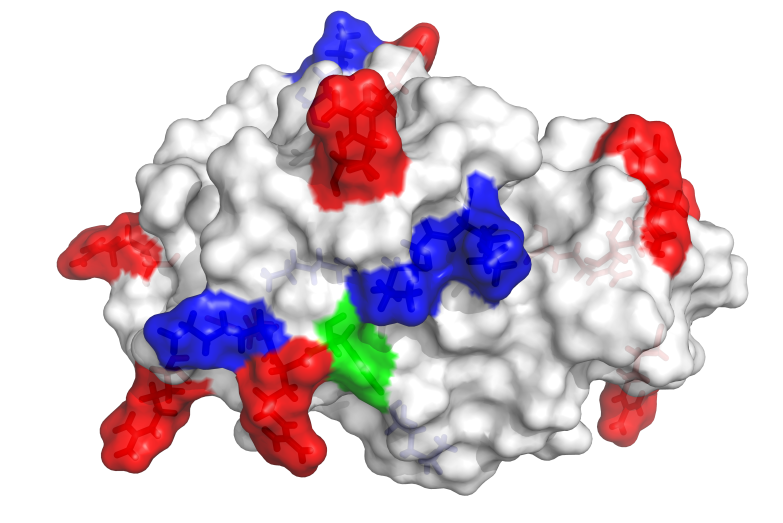 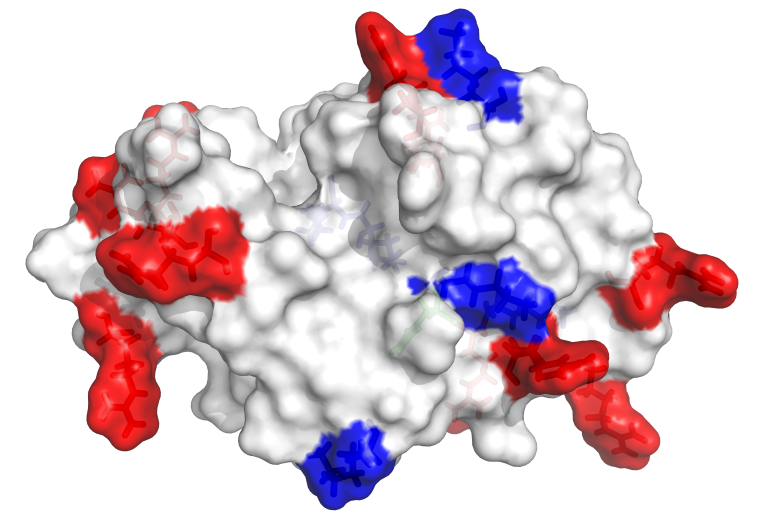 Myoglobin from Equine Heart Muscle has a molecular weight of 17.6 kDa and 22 basic surface residues; 15 lysine residues, 5 histidine residues and 2 arginine residues shown in figure 3.7.HSA with 25 mM Na-Octanoate has molecular weight of 63.478 kDa and has 98 basic surface residues; 59 lysine residues, 24 arginine residues and 15 histidine residues, shown in figure 3.8.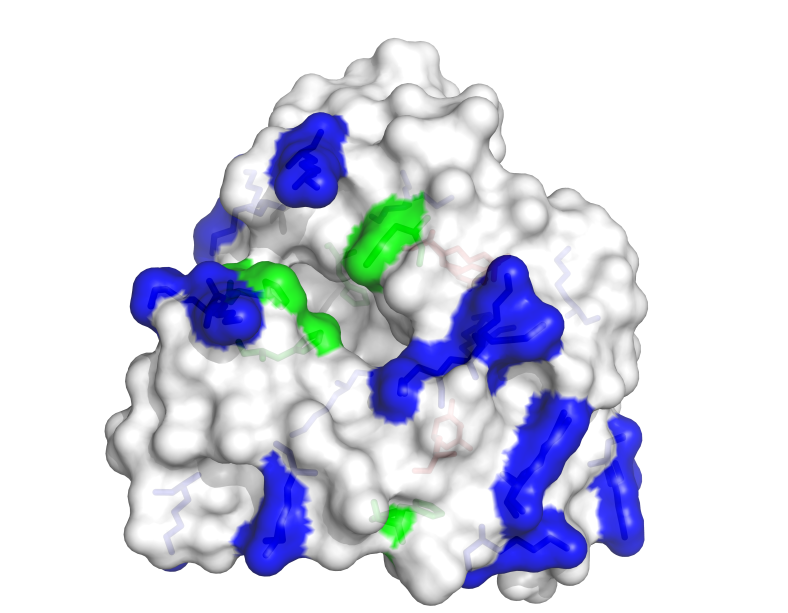 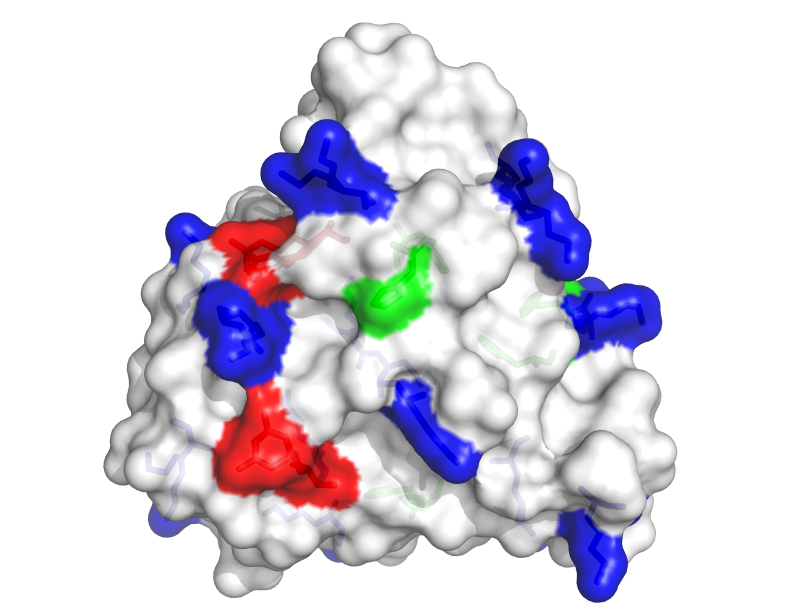 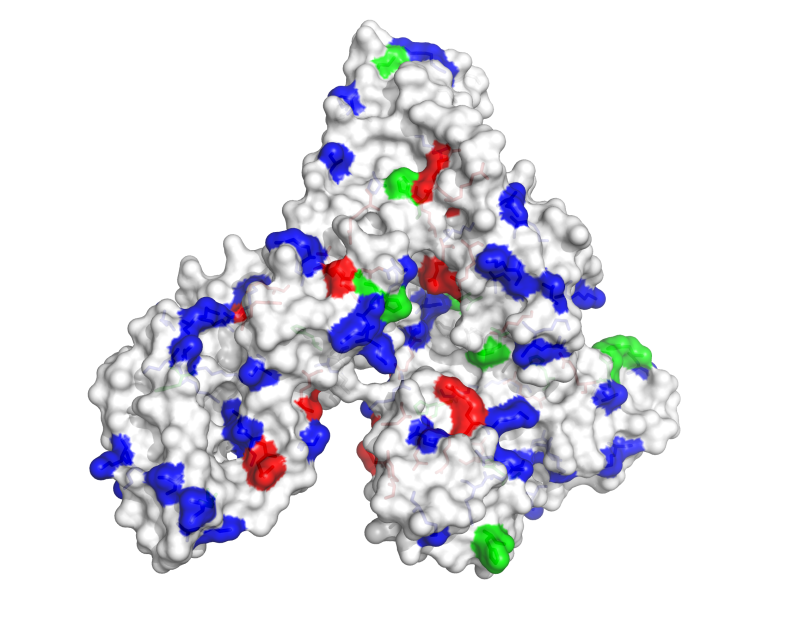 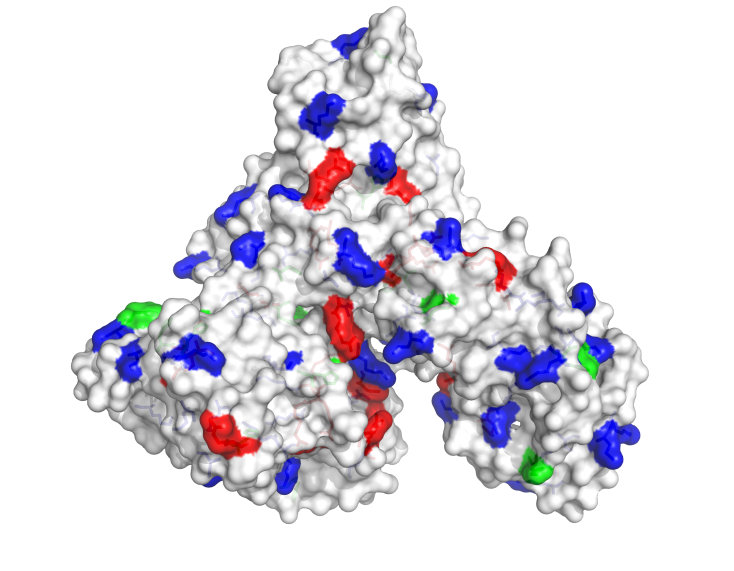 It should be noted that when HSA was run in the DSC experiments 25 mM Na-Octanoate was always present to interact with the fatty acid binding sites and stabilise HSA giving a more consistent and interpretable DSC scan. The concentration of 25 mM Na-Octanoate was selected based on previous experimental results, shown in figure 3.9. 25 mM Na-Octanoate gave the greatest increase in HSA stability without being in excess. The program PDB viewer was used to determine accessible surface residues, residues were deemed accessible where more than 30% of the residue was exposed to the solvent. The concentrations of phytic acid tested with myoglobin in 100 mM NaCl buffer at pH 7.0 are given in table 3.4. These experiments were carried out as described in sections 3.2.2 and 3.2.3. Table 3.4 shows the thermodynamic values of melting temperatures (Tm), change in entropy (ΔS(Tm)) and change in enthalpy values (ΔH(Tm)) as calculated by the DSC Analysis software. The Gibbs-Helmholtz free energy change (ΔΔG(Tm)) and heat capacity (ΔCp) values were calculated from equations 3.1 and 3.2 in section 3.2.7.Figure 3.10 shows how the Tm of myoglobin changes as the concentration of phytic acid is increased when present in 100 mM NaCl pH 7. The Tm of myoglobin decreased over the entire concentration range of phytic acid by 6.94 oC. Initially the Tm of myoglobin decreases quickly as the concentration of phytic acid is increased from 0 – 30 mM as shown in figure 3.10. When the concentration of phytic acid surpassed 30 mM the destabilising effect of phytic acid plateaued. The results are similar to lysozyme, in that phytic acid caused an initial fast destabilisation but one of the difference between the two proteins is that myoglobin was never stabilised by phytic acid. This could be due to high enough concentrations of phytic acid not being achieved during the experiment. As Tm increases the ΔΔG(Tm) of unfolding decreases, showing that as phytic acid concentration initially increases myoglobin unfolding becomes more favourable. Trends can also be observed for ΔH(Tm) and ΔS(Tm) in table 3.4, all thermodynamic values decrease as myoglobin Tm decreases, reaching a maximum at 100 mM phytic acid. These effects are interpreted at the end of section 3.2.2The concentrations of phytic acid tested with HSA in 100 mM NaCl buffer at pH 7.0 are given in table 3.5. These experiments were carried out as described in sections 3.2.2 and 3.2.3.Table 3.5 shows the thermodynamic values of melting temperatures (Tm), change in entropy (ΔS(Tm)) and change in enthalpy values (ΔH(Tm)) as calculated by the DSC Analysis software. The Gibbs-Helmholtz free energy change (ΔΔG(Tm)) and heat capacity (ΔCp) values were calculated from equations 3.1 and 3.2 in section 3.2.7.Figure 3.11 shows how the Tm HSA changes as the concentration of phytic acid is increased when present in 100 mM NaCl pH 7 and 25 mM Na-Octanoate. The Tm of HSA decreases by 3.12 oC as the concentration of phytic acid is increased from 0 – 50 mM (chaotropic behaviour), after the concentration of phytic acid is increased further after 50 mM the Tm of HSA increased slightly by 0.26 oC, as shown in figure 3.12.As Tm increases the ΔΔGm of unfolding decreases until 50 mM phytic acid is reached, showing that as phytic acid concentration initially increases protein unfolding becomes more favourable. Trends can also be observed for ΔH(Tm), ΔS(Tm) in table 3.5, all thermodynamic values increase as the Tm of HSA decreases, reaching a maximum at 75 mM phytic acid. These effects are interpreted at the end of section 3.2.The effect phytic acid has on the thermal stability of lysozyme, myoglobin and HSA can be seen in figures 3.4, 3.10 and 3.11 respectively. Phytic acid has the same initial destabilising effect on all proteins tested, but the destabilising effect took place over different concentration ranges depending on the protein being used.As the thermal stability of lysozyme, myoglobin and HSA decreased the values for ΔH(Tm) and ΔS(Tm) decreased. When the thermal stability of lysozyme increased ΔH(Tm) and ΔS(Tm) decreased. The initial decrease of ΔS(Tm) observed for lysozyme, myoglobin and HSA could be due to water interacting with the phosphate groups on phytic acid. The decrease in ΔH(Tm) for lysozyme, myoglobin and HSA with the addition of phytic acid could be due to phytic acid partially unfolding the protein molecules when it interacts with them.As the thermal stability of lysozyme and HSA increased values for ΔH(Tm) and ΔS(Tm) increased. At this stage it was assumed that all available sites that phytic acid can interact with on the surface of the protein are saturated, so extra phytic acid molecules will now interact with the water around the protein. The new phytic acid molecules will have to be entirely hydrated when they are introduced into the system as they can no longer interact with the protein. This reduces the freedom of water molecules that interact directly with the phytic acid molecules which causes a reduction in ΔS(Tm). The ΔH(Tm) for lysozyme and HSA decreases which means that less energy is required by the protein to unfold, which could be due to the phytic acid molecules increasing the energy required to hydrate the core of the protein.   From the results it can be suggested that phytic acid interacts electrostatically with proteins by interacting with accessible charged surface residues and exposed partial charges found on the peptide backbone. Phytic acid would interact with the surface of these proteins differently, which can help to explain why phytic acid destabilises the proteins over different concentration ranges. Due to lysozyme being a small positively charged protein and phytic acid being quite a large molecule it is possible that phytic acid could saturate the surface of lysozyme at low concentrations. At concentrations higher than this phytic acid would start to interact with the water around the protein, where it would cause a stabilisation effect. Myoglobin is neutrally charged at pH 7.0 due to its isoelectric point. This means that myoglobin will have fewer positive surface residues that phytic acid can interact with electrostatically. This means that phytic acid would most likely destabilise myoglobin through weaker ion-dipole interactions with the peptide backbone and dipole moments found on the tail groups of amino acids before it starts to interact with the water around the protein. HSA will have an overall negatively charge at pH 7.0 due to its isoelectric point, meaning that phytic acid will have less positive residues to interact with, but there will still be some residues which are positive that phytic acid could interact with. It should be noted that the stability of HSA could have dropped off quickly because its tertiary structure was distorted, facilitating the release of the Na-octanoate from the fatty acid binding sites on the protein; this would have caused the protein to be destabilised faster. It should also be noted that these proteins have very different surface topographies, so it should be expected that phytic acid will have slightly different effects on their stability, but the overall effect was similar for all proteins.3.3.3.	The Effect of Phytic Acid on the Solubility of Lysozyme, Myoglobin and Human Serum AlbuminThese experiments were conducted to investigate the effect phytic acid has on the solubility of the proteins lysozyme, myoglobin HSA and were carried out as described in section 3.2.5. The results from these experiments were a used to test the validity of the “network theory”. The network theory states that phytic acid molecules can link protein molecules together by an electrostatic interaction, as shown in figure 3.2. A phosphate group on phytic acid interacts electrostatically with a positively charged accessible surface residue like arginine, lysine or histidine, and another phosphate on the same phytic acid molecule can interact with another basic accessible surface residue on another protein molecule, linking the two protein molecules by a phytate bridge. This can happen across many protein molecules, with multiple protein molecules potentially being linked to one protein molecule through a phytate bridge.Originally the effect phytic acid had on the solubility of 2 and 4 mg/ml lysozyme solutions was tested with phytic acid but this produced no measurable effect on the solubility of lysozyme. This shows that precipitation of lysozyme by phytic acid is dependent on lysozyme concentration. When lysozyme concentration was increased to 6 mg/ml to correspond with previous work and it was found that phytic acid was able to modulate the solubility of lysozyme (Cowieson and Cowieson 2011). The absorbance values for lysozyme are plotted into figure 3.12. At phytic acid concentrations < 0.5 mM there is very little change in the solubility of lysozyme. When phytic acid concentration surpasses 0.5 mM lysozyme solubility decreases, measured as a decrease in absorbance. The decrease in absorbance is due to the protein precipitate being removed by centrifugation and the absorbance of the supernatant being measure which contains less protein. The absorbance is lowest at 4 mM phytic acid. After this point the absorbance starts to increase, showing that the lysozyme molecules were re-solubilising. After all of the protein had re-solubilised the absorbance of the solution was slightly higher than it was before the phytic acid was added.The effect phytic acid had on the solubility of myoglobin and with HSA in 25 mM In these experiments phytic acids ability to network proteins was investigated. Phytic acid was only able to network the lysozyme and not myoglobin or HSA. These results can be explained by taking into account the pI of lysozyme, myoglobin and HSA which are 11.35, 6.8/ 7.4 and 4.7 respectively. At pH 7.0, lysozyme will have a positive charge, myoglobin will be neutrally charged and HSA will have a negative charge. Due the majority of the accessible basic surface residues of lysozyme being charged it means that phytic acid could interact with these electrostatically, linking protein molecules together. Due to myoglobin and HSA being neutrally and negatively charged respectively, it is most likely that there arean insufficient number of accessible charged basic residues that phytic acid can interact with for an effective network between protein molecules to form as shown in figure 3.2. This offers an explanation as to why no precipitation was seen and very little change in solubility was observed by absorbance measurements for myoglobin and HSA, as shown by figures 3.12, 3.13 and 3.14.The results from these solubility experiments show that phytic acid has a dual nature. Initially phytic acid acts as a kosmotrope, salting-out the protein (decreasing lysozyme solubility). It should be noted that the initial precipitating effect of phytic acid is not strictly a kosmotropic effect at the lower concentrations. This is due to phytic acid networking protein molecules together which is not mechanism by which kosmotropes precipitate protein molecules. It could be that phytic acid would act as a kosmotrope by precipitating out the protein molecules if its concentration was increased past 100 mM. This is the expected result, as it follows what Franz Hofmeister initially observed with his solubility experiments of hen egg white with phosphate (Mittheilung and Hofmeister 1888). However, after a maximum decrease in protein solubility is reached phytic acid starts to act as a chaotrope, salting-in lysozyme (increasing lysozyme solubility). This is the opposite effect expected because phosphate is known to be a kosmotrope and phytic acid has six phosphate groups bound to it and they were both show to have a similar effect on the thermal stability of lysozyme. At first the solubility data from the experiment with lysozyme could suggest that phytic acid is giving an inverse Hofmeister effect; the inverse Hofmeister effect is explained in section 1.5. However, if phytic acid was following the inverse Hofmeister effect it would cause the solubility of lysozyme to increase initially (low concentrations) and then decrease (higher concentrations), not decrease the solubility of lysozyme which was observed, so it can be concluded that an inverse Hofmeister effect is not taking place. 3.3.4.	Salting-off Phytic Acid with NaCl from Lysozyme, Myoglobin and Human Serum AlbuminThe term “salting-off” describes the process by which one molecule interacting electrostatically with a protein molecule is removed and replaced by another molecule that is also able to interact electrostatically with the protein molecule. This can be caused by either second molecule having a higher affinity for the protein molecule than the original compound, or the second molecule is present in a greater excess compared to the first molecule and competes with it for position.The purposes of these experiments was to provide evidence for the existence of an electrostatic interaction occurring between phytic acid and protein molecules and were carried out as described in sections 3.2.2 and 3.2.6. A set amount of phytic acid was added to a 1 mg/ml stock solution of the protein being tested; the amount of phytic acid added varied according to the protein being tested. 8 mM, 100 mM and 40 mM phytic acid was added to 1 mg/ml stock solutions of lysozyme, myoglobin and HSA respectively. It should be noted that no buffer was used in this experiment, which is why the starting Tm values for the proteins are different to those observed in section 3.2.2 where 100 mM NaCl was used. The set phytic acid concentration used for each protein was based on the concentration at which the greatest decrease in Tm occurred for each protein when phytic acid was added to that protein. A control experiment was carried out for each protein in which the concentration of NaCl was changed from 1 mM – 1 M. This was done to take into account the effect NaCl had on the stability of the proteins being tested. In the second part of the experiment the set amounts of phytic acid was added to each protein stock solution. NaCl concentrations were increased sample to sample for each protein and the effect on Tm for each NaCl concentration was measured on the DSC, all the thermodynamic parameters were calculated as previously. NaCl did have an effect on the stability of the proteins without the presence of phytic acid as shown in figures 3.15, 3.16 and 3.17. There was always an initial decrease in stability, which was very noticeable for myoglobin and lysozyme, but the destabilisation was only very small for HSA. At the higher NaCl concentrations for lysozyme and myoglobin the Tm plateaued off lower than the starting Tm. Addition of the phytic acid caused a large destabilisation for all proteins as expected. As the NaCl concentration was increased the Tm increased for all proteins. This suggests that the Cl- component of the salt was able to successfully compete with phytic acid for positively charged sites on the proteins. These results can now be used to explained why no binding was seen between phytic acid and lysozyme in previous small angle x-ray scattering (SAXS) experiments (Cowieson and Cowieson 2011). The results from these experiments show that the Cl- content in the buffer conditions used to crystallise lysozyme (1 M NaCl) would have been high enough to salt-off any phytic acid molecules bound to lysozyme. These experiments suggest that the interaction between proteins and phytic acid is most likely electrostatic at low concentrations. This experiment also showed that phytic acid was able to affect the stability of the protein regardless of the charge of the protein. This means that change in the stability of the protein is affected regardless of whether the protein has a negative, positive or neutral charge. The opposite is seen for the solubility experiments, which suggests that the mechanisms by which solubility and stability of proteins are modulated are independent of each other. The solubility experiments in section 3.3.3 showed the pI of the protein was critical in whether or not the protein would precipitate, but not critical in the stability experiments. It can be suggested that the interaction of phytic acid with the proteins is not just limited to binding to the basic residues on the protein surface. The stoichiometry of phytic acid to the proteins was calculated. It was seen that for lysozyme the stoichiometry of phytic acid molecules was very low at 10 molecules, which is consistent with lysozyme having 8 charged residues and at pH 7.0 eight of those residues being positively charged (Boncina, Rescic 2008). The low stoichiometry was consistent with lysozyme being fully destabilised at very low lysozyme concentrations, suggesting that the phytate molecules are primarily interacting with the basic surface residues. The stoichiometry for myoglobin and HSA were much higher suggesting that the phytic acid is able to interact with the partial positive charges on the peptide backbone and exposed residues of myoglobin and HSA. The results from these experiments suggest that the negative effects of phytic acid could be decreased by increasing NaCl salt content of pig and poultry diets. The increase in chloride ions would be able to compete to a greater extent with phytate present in the gut and stop more of it from binding to the digestive proteins. The effect of the additional NaCl to diets should have a minimal effect on protein stability as shown by the control experiments above; even at the highest NaCl concentrations the Tm value did not drop as low as when there was phytate present in the solution. CONCLUSIONSIt was hypothesised that phytic acid was able to interact electrostatically with the surface exposed positively charged residues lysine, arginine and histidine. When the majority of the surface accessible basic residues are not positively charged phytic acid is still capable of interacting with those that are positively charged and weakly with those that partially charged through an ion-dipole interaction. The initial interaction whether it is to basic residues or the peptide backbone causes the tertiary structure of the protein to become distorted to form a less stable conformation which decreases the thermal stability for all proteins tested. This suggests that the stability of negatively and positively charged proteins found in the digestive system may be affected by the presence of phytic acid. The solubility of the negatively and neutrally charged proteins tested (HSA and myoglobin respectively) was unchanged by the presence of phytic acid. This agrees with studies conducted with proteins found in the digestive system that have a net negative or neutral charge whose solubility was also not affected. It was found that phytic acid was able to influence the solubility of a protein with a net positive charge. This suggests that phytic acid could influence the solubility of proteins found in the digestive system that have a net positive charge, such as chymotrypsin and trypsin. The rate at which phytic acid was able to destabilise the proteins tested varied by a large degree depending on the protein. Lysozyme was destabilised the quickest and the low stoichiometry measured was attributed to phytic acid preferentially interacting with the accessible charged basic residues. Phytic acid was next able to most effectively destabilise HSA and had the least effect on the stability of myoglobin. In the pH conditions used both myoglobin and HSA would have a reduced number of accessible charged residues on their surface suggesting that the destabilisation of these proteins by phytic acid could not be solely due to phytic acid interacting with charged residues. The slower destabilisation of myoglobin and HSA could be attributed to ion-dipole interactions taking place between phytic acid and partial charges on the protein. This would be weaker and more transient than the electrostatic interactions. This can explain why the destabilisation of myoglobin and HSA occurred over a larger concentration range. There are more partial charges than there are positive groups on lysozyme and the interaction causing the destabilisation is weaker, so more would be needed to cause a greater stabilisation. When the concentration of phytic acid is increased beyond the point where it causes maximum destabilisation it was hypothesised that all sites which could interact with phytic acid were saturated. At this point it was thought that the phytic acid molecules start to interact with water around the protein. When a protein unfolds its interior needs to be hydrated by water molecules. If phytic acid interacts with the water molecules more strongly than the newly exposed residues on the protein are then the protein will remain folded, because the newly exposed residues will not be hydrated so the stability of the protein increases. CHAPTER 4THERMAL STABILITY OF LYSOZYME AS A FUNCTION OF ION CONCENTRATIONSUMMARYDifferential scanning calorimetry (DSC) was used to investigate the effect two high charge density anions: hydrogen phosphate: dihydrogen phosphate (HPO42-:H2PO4-1) and sulphate (SO42-), an intermediate anion chloride (Cl-) and two low charge density anions: iodide (I-) and perchlorate (ClO4-) had on the thermal stability of lysozyme at pH 7.0, maintaining sodium (Na+) as the cation for all anions. To investigate the effect of cations on lysozyme thermal stability at pH 7.0 two high charge density cations: magnesium (Mg2+) and calcium (Ca2+), intermediate cations sodium (Na+) and potassium (K+) and two low charge density cations caesium (Cs+) and ammonium (NH4+) were chosen, while maintaining chloride (Cl-) as the counter anion for all cations. At low salt concentrations (< 10 mM) anions and cations modulated lysozyme thermal stability to small degree, but their effects did not follow the Hofmeister or inverse Hofmeister effect. It is hypothesised that at low salt concentrations anions and cations interact with amino acid side chains, perturbing the local structure of the protein in a manner unique to the ion and protein affecting protein thermal stability to a small degree. At mid concentrations (10 – 100 mM) it is suggested that the ions interact with the partial charges of the peptide backbone, which has very little effect on lysozyme stability and not following the Hofmeister or inverse Hofmeister series. At high salt concentrations (>100 mM) modulation of lysozyme thermal stability followed the well-established Hofmeister series. Higher charge density anions hydrogen phosphate and sulphate increased lysozyme thermal stability by competing for water with the hydrophobic core of the unfolding protein, increasing the free energy required to hydrate the protein core. Low charge density anions interacted weakly with the apolar residues on the protein reducing the free energy required to hydrate the newly exposed protein core. Cations affected lysozyme thermal stability to a small degree even at molar concentrations. INTRODUCTION4.1.1.	The Hofmeister SeriesIn 1888 Franz Hofmeister released series of papers showing salts maintaining a constant cation but varying anion had different effects on the precipitation of the protein ensembles found in hen egg white (Kunz, Henle 2004; Mittheilung and Hofmeister 1888). The magnitude of the salt effects was found to be constant for a number of protein ensembles and the order of the salts was termed “The Hofmeister Series”. A Hofmeister series exists for both anions and cations as shown in figure 4.1. Ions that cause salting-out (precipitation) were termed kosmotropes (water structure makers) and ions that cause salting-in (increase protein solubility) were termed chaotropes (water structure breakers) (Cox and Wolfenden 1934; Gurney 1953). In 1969 Peter von Hippel demonstrated that the Hofmeister series salts also modulated protein stability in predictable manner. Kosmotropes were shown to stabilise proteins and chaotropes were shown destabilise proteins at molar salt concentrations (Von Hippel and Schleich 1969; Von Hippel and Wong 1965). Despite the effects of the Hofmeister salts being known for 125 years, a definitive mechanism for their effect has not been found. Various mechanisms have been suggested as to how the Hofmeister salts interact with biological macromolecules. This has led to many experimental and theoretical techniques being used to add to the current mechanisms of the Hofmeister ions from, differential scanning calorimetry (DSC) (Bye and Falconer 2013; Bye and Falconer 2014; Tadeo, Lopez-Mendez 2009; Tadeo, Pons 2006), nuclear magnetic resonance (NMR) (Jolivalt, Bockmann 1998; Rembert, Paterova 2012), lower critical solution temperature (LCST) (Zhang and Cremer 2009), pressure perturbation calorimetry (PPC) (Batchelor, Olteanu 2004; Lin, Brandts 2002), isothermal titration calorimetry (ITC) (Boncina, Rescic 2008), vibrational sum frequency spectroscopy (VSFS) (Bakker and Skinner 2009; Zhang, Furyk 2005), Raman spectroscopy (Rudolph and Irmer 2007; Smith, Saykally 2007), FTIR spectroscopy (Ahmed, Namboodiri 2013; Ahmed, Singh 2013; Nickolov and Miller 2005), femtosecond pump-probe spectroscopy (Omta, Kropman 2003a; Omta, Kropman 2003b), terahertz spectroscopy (Tielrooij, Garcia-Araez 2010; Tielrooij, van der Post 2011), neutron scattering (Howell and Neilson 1996; Mancinelli, Botti 2007; Soper and Weckström 2006; Vinogradov, Smirnov 2003), x-ray diffraction (Vinogradov, Smirnov 2003)  and molecular dynamic simulations (Irudayam and Henchman 2012; Lund and Jungwirth 2008b; Stirnemann, Wernersson 2013; Vchirawongkwin, Hofer 2007). From these experimental results a new trend of thinking has emerged suggesting that one might not be able to explain the Hofmeister effect by one definitive mechanism such as the structure maker/ breaker theory (Jungwirth and Cremer 2014).  A detailed review of the Hofmeister series ions and their effect on protein stability and solubility is given in section 1.4.1.2.	The Inverse Hofmeister EffectA detailed discussion of the inverse Hofmeister effect is given in section 1.5, the following section will serve to briefly summarise the inverse Hofmeister effect.The inverse Hofmeister effect is observed for proteins when the pH of protein containing solution is below the isoelectric point of the protein (Gustavson 1926; Loeb 1920; Ries-Kautt and Ducruix 1989; Zhang and Cremer 2009). A direct Hofmeister effect is observed when the pH of the protein containing solution is equal to or above the isoelectric point of the protein (Zhang and Cremer 2009). During the inverse effect, ions are seen to have the opposite effect they were originally observed to have by Franz Hofmeister at lower salt concentrations. Chaotropic anions are observed to decrease protein solubility to a greater extent than kosmotropic anions (Bostrom, Parsons 2011; Zhang and Cremer 2009). This phenomenon is only seen at lower salt concentrations when larger concentrations of protein are present (Bostrom, Tavares 2005). When the pH of a solution is higher than isoelectric point of a protein more of the surface accessible basic residues such as lysine, arginine and histidine will have a positive charge, giving the protein an overall positive charge. It is thought that Franz Hofmeister did not observe this effect in his original experiments with hen egg white because it mostly consists of the protein ovalbumin which would have been negatively charged under his experimental conditions (Hofmeister 1888). The increased solubility of ovalbumin may have masked the precipitation of lysozyme (Bostrom, Tavares 2005). From the experimental results discussed in section 1.5 it seems reasonable to suggest that the inverse Hofmeister effect arises from the ability of the chaotropic ions to interact directly with the protein surface by an electrostatic interaction. Interpretation of these results has led authors to hypothesise that these interactions reduce repulsion between protein molecules by screening surface charges, allowing the protein molecules to form contacts with each other (Grigsby, Blanch 2001; Ries-Kautt and Ducruix 1989; Zhang and Cremer 2009). 4.1.3.	Mechanisms by which Hofmeister Ions have been hypothesised to Stabilise ProteinsOver the last 10 years the structure maker/ breaker theory has been thoroughly challenged using spectroscopic and calorimetric techniques which are discussed extensively in section 1.2.2.1 (Batchelor, Olteanu 2004; Omta, Kropman 2003a; Omta, Kropman 2003b). Results from these papers suggested that research should focus on understanding the preferential interaction/ hydration and excluded volume models as these were more likely to explain the origin of the Hofmeister effect. A brief summary of the preferential interaction model will be given here, for a more detailed review of experimental evidence supporting these models section 1.4.2 should be referred to. Preferential interaction/hydration is a theory that explains the Hofmeister effect in terms of an ions ability to interact with or be repelled from a protein surface. Molecules that have a greater propensity to interact (preferentially interact) with the protein surface solubilise and destabilise proteins (low charge density ions/ chaotropes). Molecules that are excluded from the protein surface (preferentially hydrated) tend to increase protein stability and decrease protein solubility. Since the conception of the preferential interaction/hydration model the volume excluded effect has also been applied to it to explain the effect of molecules that are preferentially excluded from the protein surface (high charge density ions/ kosmotropes) (Arakawa and Timasheff 1982). The excluded volume effect states that when a molecule is excluded from the protein surface a cavity in the water has to be created. The creation of this cavity for the molecule to exist in increases the osmotic pressure experienced by the protein molecule, forcing it to adopt a more compact folded state, increasing its stability (Knowles, LaCroix 2011). The exclusion of solutes from the surface of proteins has also been hypothesised to increase the hydration of the protein which is said to increase protein stability and decrease protein solubility. These models are in agreement with experimental data suggesting that low charge density ions are able to interact with apolar groups and that high charge density ions are not able to (Jungwirth and Tobias 2001; Rankin and Ben-Amotz 2013) and that protein stabilising molecules are excluded from the protein surface (Arakawa and Timasheff 1985).4.1.4.	Research Aims This aim of the research in this chapter was to investigate whether Hofmeister series cations and anions could induce an inverse Hofmeister effect on lysozyme stability at low salt concentrations. This work was also conducted to try and provide experimental evidence that could explain how Hofmeister salts exert their effect on protein stability. The work in this chapter was conducted using differential scanning calorimetry (DSC). METHODS AND MATERIALS4.2.1.	Materials	Lysozyme and salts disodium hydrogen phosphate (Na2HPO4), disodium sulphate (Na2SO4), sodium chloride (NaCl), sodium iodide (NaI), sodium perchlorate (NaClO4), caesium chloride (CsCl), ammonium chloride (NH4Cl), potassium chloride (KCl), magnesium dichloride (MgCl2) and calcium dichloride (CaCl2) and HPLC grade ultra-pure water were sourced from Sigma Aldrich, Gillingham, UK with >99 % purity for lysozyme and >99 % purity for the salts. 4.2.2.	Sample Preparation for Differential Scanning Calorimetry Lysozyme was dissolved in ultra-pure water and dialysed against ultra-pure water using a Mini 8 kDa membrane dialysis kit (GE Healthcare, Little Chalfont, UK) overnight at 4 oC; a new lysozyme sample was dialysed for each salt tested. The concentration of each lysozyme stock was measured using the absorbance at 280 nm on an Ultrospec 2100 pro UV spectrophotometer (Amersham Biosciences, Amersham, UK) (Gill and Von Hippel 1989) and was adjusted to 2 mg/ml. All salt stock solutions were made to 2 M apart from sodium chloride which was made to 4 M. Lysozyme and salt stock solutions were adjusted to pH 7.0 before the final dilution was made by adding ultra-pure water. 2 mg/ml lysozyme stock solutions were further diluted to 1 mg/ml by adding the appropriate amount of salt stock solution and ultra-pure water before the sample was run on the DSC. It should be noted that the protein and salt stock solutions did not contain a buffer. The natural buffering capacity of the protein was used in these experiments. Reproducibility experiments provided in section 2.1.3 show that the thermodynamic properties of a lysozyme stock solution only consisting of ultra-pure water varies by only a small degree over the course of an experiment. Results given in figure 2.7 also highlight the reproducibility of the protocol used for these experiments.2.1.4.1. Scanning Parameters for Differential Scanning CalorimeterThe heating rate was 1.5 °C/min from 30 – 100 °C, the cells were pressurized to 3 atmospheres and the cells were left to equilibrate for 15 minutes before the scans were started to minimize asymmetry between the sample and reference cells. All samples were degassed at 30 oC for 1 hour to remove dissolved gas from the sample and limit bubble formation during the sample scan. If the samples were degassed for a shorter time than this it would often lead to bubble formation during the scan. These experimental settings were used for all DSC experiments presented in this thesis.  4.2.3.	Data AnalysisData evaluation used the NanoAnalyze software provided by the manufacturer (TA Instruments, New Castle, DE, USA). Buffer-buffer baselines were subtracted from sample data using the NanoAnalyze software. The melting temperature (Tmr), reference melting temperature for a previous scan with different buffer conditions (Tm). The change in enthalpy on unfolding, (ΔH(Tm)) was calculated by the NanoAnalyze software as explained in section 2.1.1 and were used with the modified Gibbs-Helmholtz equation (equation 4.1) below to calculate the free energy of unfolding (ΔΔG(Tm)). A derivation of the modified Gibbs-Helmholtz equation is provided in section 2.1.1.1. A Kirchhoff plot was used to calculate the change in heat capacity (ΔCp) associated with lysozyme unfolding for the different salts tested as described in section 2.1.1. (4.1)                                             (4.2)RESULTS AND DISCUSSIONThe aim of this study was to investigate the effect five anions and six cations had on the thermal stability of lysozyme at concentrations < 10 mM; the effects were found to be small for all anions cations. The chosen anions were two kosmotropes, phosphate and sulphate, chloride a neutral anion and two chaotropic anions iodide and perchlorate. These anions were chosen so that the full range of the Hofmeister series anion effects could be investigated. All anions were paired with the cation sodium which is considered to be a neutral cation. The chosen cations included two kosmotropic cations caesium and ammonium, two neutral cations potassium and sodium and two chaotropic cations magnesium and calcium. Like the anions these cations were chosen to give a full range of Hofmeister cation effects. The cations were paired with the neutral chloride anion so their effects could be directly compared.4.3.1.	The Effect of Hofmeister Anions on Lysozyme Thermal Stability at Low Salt Concentrations (<10 mM)Chloride is a high charge density anion which is often regarded as an intermediate anion within the Hofmeister series and has been shown to affect protein stability to a small degree at molar concentrations. Chloride was observed to modulate the thermal stability of lysozyme to a small degree at concentrations < 1 mM. The addition of 0.25 mM NaCl caused an initial drop of 0.20 oC in lysozyme Tm. Further addition of NaCl to 1 mM caused the Tm of lysozyme to increase by 0.26 oC. From 1 mM – 10 mM NaCl had very little effect on the Tm of lysozyme, causing thermal stability to increase by a further 0.10 oC. Table 4.1 and figure 4.2 give thermodynamic parameters calculated by the NanoAnalyze software and the modified Gibbs-Helmholtz equation for lysozyme unfolding with NaCl (0 – 10 mM).   Iodide is a low charge density anion and is regarded as a chaotrope within the Hofmeister series, so it was expected to decrease protein stability. Initially iodide modulated lysozyme thermal stability in a similar manner to chloride (a small initial dip in lysozyme Tm was observed). With the addition of 0.50 mM NaI the Tm of lysozyme decreased by 0.38 oC. With the addition of a further 0.50 mM NaI (bringing the total concentration to 1 mM) the Tm of lysozyme increased by 0.23 oC. Further addition of NaI caused the Tm of lysozyme to slowly decline, decreasing by 0.33 oC between 1 and 10 mM. Table 4.2 and figure 4.2 give thermodynamic parameters calculated by the NanoAnalyze software and the modified Gibbs-Helmholtz equation for lysozyme unfolding in the presence of NaI (0 – 10 mM).Phosphate is a high charge density anion and considered to be a strong kosmotrope within the Hofmeister series, so it was be expected to increase protein stability. Phosphate behaved differently at low concentrations when compared to all other anions tested. With the addition of 1 mM Na2HPO4:NaH2PO4 the Tm of lysozyme decreased by 1.41 oC. Increasing the concentration of Na2HPO4:NaH2PO4 from 1 – 10 mM caused the Tm of lysozyme to decrease by 0.29 oC. Table 4.3 and figure 4.3 give thermodynamic parameters calculated by the NanoAnalyze software and the modified Gibbs-Helmholtz equation for lysozyme unfolding in the presence of Na2HPO4 (0 – 10 mM). It should be noted that phosphate modulates the thermal stability of lysozyme in a similar manner to that of the phosphate containing compound phytic acid as discussed in chapter 3.Sulphate is another high charge density anion and is also considered to be a strong kosmotrope within the Hofmeister series, so it would be expected to increase protein stability. Sulphate is chemically similar to phosphate, so it would be expected to have a similar effect on lysozyme stability. This was not the case, the addition of 1 mM Na2SO4 increased the Tm of lysozyme by 0.21 oC, whereas phosphate destabilised lysozyme. Addition of Na2SO4 from 1 mM – 10 mM caused destabilisation of lysozyme, with a reduction in Tm of 0.76 oC. Table 4.4 and figure 4.3 give thermodynamic parameters calculated by the NanoAnalyze software and the modified Gibbs-Helmholtz equation for lysozyme unfolding in the presence of Na2SO4 (0 – 10 mM).Perchlorate is a low charge density anion and considered to be a strong chaotrope within the Hofmeister series, so it would be expected to decrease the stability of lysozyme. With the addition of 1 mM NaClO4 the Tm of lysozyme decreased by 0.25 oC. Increasing the concentration of NaClO4 from 1 mM – 10 mM caused the Tm of lysozyme to drop by 0.52 oC. Table 4.5 and figure 4.3 give thermodynamic parameters calculated by the NanoAnalyze software and the modified Gibbs-Helmholtz equation for lysozyme unfolding in the presence of NaClO4 (0 – 10 mM).	The small changes in the thermal stability of lysozyme caused by the addition of low salt concentrations did not follow the Hofmeister or inverse Hofmeister series. These observations are rationalized in section 4.3.5.1.4.3.2.	The Effect of Hofmeister Cations on Lysozyme Thermal Stability at Low Salt Concentrations (<10 mM)The effect Hofmeister series cations had on the thermal stability of lysozyme at low concentrations was investigated with chloride being maintained as the counter anion for all the cations studied. Sodium is a high charge density cation which is considered to be a neutral cation in the Hofmeister series in terms of its ability to alter protein stability and solubility. The effect NaCl had on lysozyme thermal stability was similar to the data obtained in the previous experiment summarized in table 4.1 and figures 2.7 and 4.2. At concentrations <1 mM the same initial dip of was observed for NaCl, as shown in table 4.6 and figure 4.5. With the addition of 0.25 mM NaCl the Tm of lysozyme decreased by 0.21 oC. Increasing NaCl concentration to 1 mM caused the Tm of lysozyme to increase by 0.24 oC. There was no difference between the Tm values of lysozyme at 1 mM and 10 mM, but the Tm did change between these concentrations to a small degree. Table 4.6 and figure 4.4 give thermodynamic parameters calculated by the NanoAnalyze software and the modified Gibbs-Helmholtz equation for lysozyme unfolding in the presence of NaCl (0 – 10 mM). Potassium is a medium charge density cation and like sodium is considered to be a neutral cation within the Hofmeister series, so it would be expected to modulate protein stability to only a small degree. The same initial dip in Tm of 0.08 oC was observed for KCl as was for NaCl, with the inflexion point also occurring at 0.25 mM. Increasing the concentration of KCl to5 mM caused the Tm of lysozyme to increase by 0.12 oC, bringing the Tm of lysozyme back to its starting value. Increasing the concentration of KCl 5 mM – 10 mM caused the Tm of lysozyme to decrease by 0.10 oC. Table 4.7 and figure 4.4 give thermodynamic parameters calculated by the NanoAnalyze software and the modified Gibbs-Helmholtz equation for lysozyme unfolding in the presence of KCl (0 – 10 mM).Caesium is a low charge density cation and according to the Hofmeister series is considered as a kosmotropic cation, so it would be expected to stabilise proteins. The same initial dip was seen for CsCl as for all previous cations, however the inflexion point occurred at 1 mM giving a decrease in lysozyme Tm of 0.63 oC. Increasing the concentration of CsCl to 10 mM caused the Tm of lysozyme to slowly increase by 0.37 oC. Table 4.8 and figure 4.4 give thermodynamic parameters calculated by the NanoAnalyze software and the modified Gibbs-Helmholtz equation for lysozyme unfolding in the presence of CsCl (0 – 10 mM).Ammonium is a low charge density polyatomic molecule and according to the Hofmeister series is considered to be a kosmotropic cation, so it would be expected to stabilise proteins. The initial dip in lysozyme Tm was also observed for NH4Cl as it was with the other cations. The addition of 0.5 mM NH4Cl caused lysozyme Tm to decrease by 0.83 oC. Further addition of NH4Cl to 10 mM caused the Tm of lysozyme to increase by 0.91 oC. Table 4.9 and figure 4.5 give thermodynamic parameters calculated by the NanoAnalyze software and the modified Gibbs-Helmholtz equation for lysozyme unfolding in the presence of NH4Cl (0 – 10 mM).Calcium is a high charge density chaotropic cation according to the Hofmeister series, so it would be expected to destabilise proteins. An initial dip in the Tm of lysozyme of 0.44 oC was caused by the addition of 0.125 mM CaCl2. Increasing CaCl2 concentration to 10 mM caused the Tm of lysozyme to slowly increase by 0.87 oC. Table 4.10 and figure 4.5 give thermodynamic parameters calculated by the NanoAnalyze software and the modified Gibbs-Helmholtz equation for lysozyme unfolding in the presence of CaCl2 (0 – 10 mM).Magnesium is a high charge density chaotropic cation according to the Hofmeister series, so it would be expected to destabilise proteins. An initial dip in the Tm of lysozyme of 0.24 oC was caused by the addition of 0.125 mM MgCl2. Increasing MgCl2 concentration to 10 mM caused the Tm of lysozyme to slowly increase by 0.52 oC. Table 4.11 and figure 4.5 give thermodynamic parameters calculated by the NanoAnalyze software and the modified Gibbs-Helmholtz equation for lysozyme unfolding in the presence of CaMg2 (0 – 10 mM).	The effect anions and cations at low concentrations (<10 mM) have on lysozyme thermal stability is small a bears no relationship with the Hofmeister or inverse Hofmeister effect. The small dip was present for all cation salts paired with chloride and iodide, suggesting that the slight change in lysozyme stability is caused by the halogen component of the salt as it was not seen for the other anions tested. The shape of the slight dip appeared to be modulated by the presence of different cations, indicating that changes to the shape of the initial dip in lysozyme thermal stability could be caused by the lower charge density cation interacting with the protein as well as the anion. The effect that the five anions and six cations had on the thermal stability of lysozyme at the intermediate concentration range (10 – 100 mM) was found to be small as shown by table 4.12. It should be noted that the anions iodide and perchlorate were starting to have a continuous destabilising effect on the thermal stability of lysozyme, decreasing it by 1.68 oC and 2.9 oC respectively, following their known Hofmeister effect. Apart from the mentioned anions there was no distinguishable Hofmeister effect at these intermediate concentrations. Phosphate continued to behave as a chaotrope by destabilising lysozyme. All of the monoatomic cations modulated lysozyme Tm by < 0.5 oC. Ammonium had a larger effect on Tm in this range and so did the divalent cations.  4.3.3.	The Effect of Hofmeister Anions on Lysozyme Thermal Stability at High Salt Concentrations (100 – 1000 mM)Increasing salt concentration from 100 – 1000 mM caused significant changes to the thermal stability of lysozyme for all anions tested. Salts containing the high charge density anions hydrogen phosphate and sulphate increased the thermal stability of lysozyme by 8.38 oC and 7.61 oC respectively, as shown in tables 4.13, 4.14 and figure 4.6. Salts containing the low charge density anions iodide and perchlorate decreased lysozyme thermal stability as their concentration was increased from 100 – 1000 mM by 4.58 oC and 7.02 oC respectively, as shown in tables 4.15, 4.16 and figure 4.7. The high charge density anion chloride increased the thermal stability of lysozyme by 2.73 oC over the concentration range of 100 – 2000 mM. At salt concentrations above 100 mM the results obtained for all anions tested are in agreement with the order of the Hofmeister series and the experimental observations of Peter von Hippel and Thomas Schleich (Von Hippel and Schleich 1969).4.3.4.	The Effect of Hofmeister Cations on Lysozyme Thermal Stability at High Salt Concentrations (100 – 1000 mM)The monovalent cations sodium, potassium, caesium and ammonium increased the thermal stability of lysozyme by 0.54 oC, -0.23 oC, -0.29 oC and -0.26 oC respectively between 100 – 1000 mM as shown by tables 4.18, 4.19, 4.20, 4.21 and figure 4.7. The divalent cation magnesium had a similar small effect on lysozyme stability over 100 – 1000 mM, decreasing stability by -0.35 oC as shown in table 4.22 and figure 4.8. However, the divalent cation calcium was observed to decrease lysozyme thermal stability by 4.01 oC as its concentration was increased from 100 - 1000 mM, as shown in table 4.23 and figure 4.8. Calcium and sodium were the only cations observed to follow its established Hofmeister effect where the cations destabilised and stabilised lysozyme respectively.4.3.5.	Mechanisms for Anion and Cation Stabilisation and Destabilisation of LysozymeUnfolding a protein requires the non-covalent bonds between residues to be broken (including hydrogen bonds, salt bridges and Van der Waals forces); this leads to the destruction of the proteins tertiary and the majority of the secondary structures (Privalov and Potekhin 1986). The unfolding process requires an input of energy which is measured by DSCs. Large proportions of the residues found in the interior of a protein are hydrophobic and have to be hydrated upon protein unfolding. A solution containing unfolded protein has a higher heat capacity than a solution containing a folded protein (Minetti, Privalov 2013; Privalov and Potekhin 1986). The increased heat capacity of the unfolded state compared to the folded state is attributed to increased percentage of water associated with the newly exposed hydrophobic groups which has a higher heat capacity than bulk water (Makhatadze and Privalov 1989; Minetti, Privalov 2013). Ions are thought to alter protein stability through either a direct interaction with the protein or indirectly by interacting with water in solution around the protein. The results presented above suggest that ions causing protein destabilisation do so primarily through a combination of both interacting with the protein and modulating the free energy of hydrating the newly exposed residues. Ions that stabilise proteins do so by primarily interacting with the water around the protein increasing the free energy required to hydrate the protein. The ΔΔG(Tm) for lysozyme in aqueous solutions containing different concentrations of sodium chloride (figure 4.9), disodium sulphate (figure 4.10), disodium hydrogen phosphate (figure 4.11), sodium iodide (figure 4.12) and sodium perchlorate (figure 4.13) were calculated using the modified Gibbs-Helmholtz equation (equation 4.1). ΔH(Tm), Tm and Tmr values were obtained experimentally and are discussed in the next two sections. The ΔCp value was determined from a Kirchhoff plot for each salt as described in section 2.1.1.4.3.5.1. Three Stages of Lysozyme Stabilisation by Anions The effect increasing salt concentration had on ΔΔG(Tm) of lysozyme can be divided into three stages for salts that caused protein stabilisation as shown in figures 4.11, 4.12 and 4.13. The first stage occurs at low salt concentrations (< 10 mM) for all salts. At these concentrations the effect a salt has on protein stability appears to be ion-specific as no Hofmeister or inverse Hofmeister effect was observed. This could be due to the ions interacting electrostatically with charged surface residues such as lysine, arginine and histidine as illustrated as a cartoon in figure 4.14. These ions could distort the peptide backbone and local area of the protein causing small changes in protein stability and ΔΔG(Tm) values. The degree to which the peptide backbone and local protein surface is distorted could be ion and protein dependent as the surface topographies of proteins are different. The resulting conclusion from this hypothesis is that characterising a definitive mechanism describing the effect ions have on protein stability at low salt concentrations could be very challenging due to ion-specific interactions.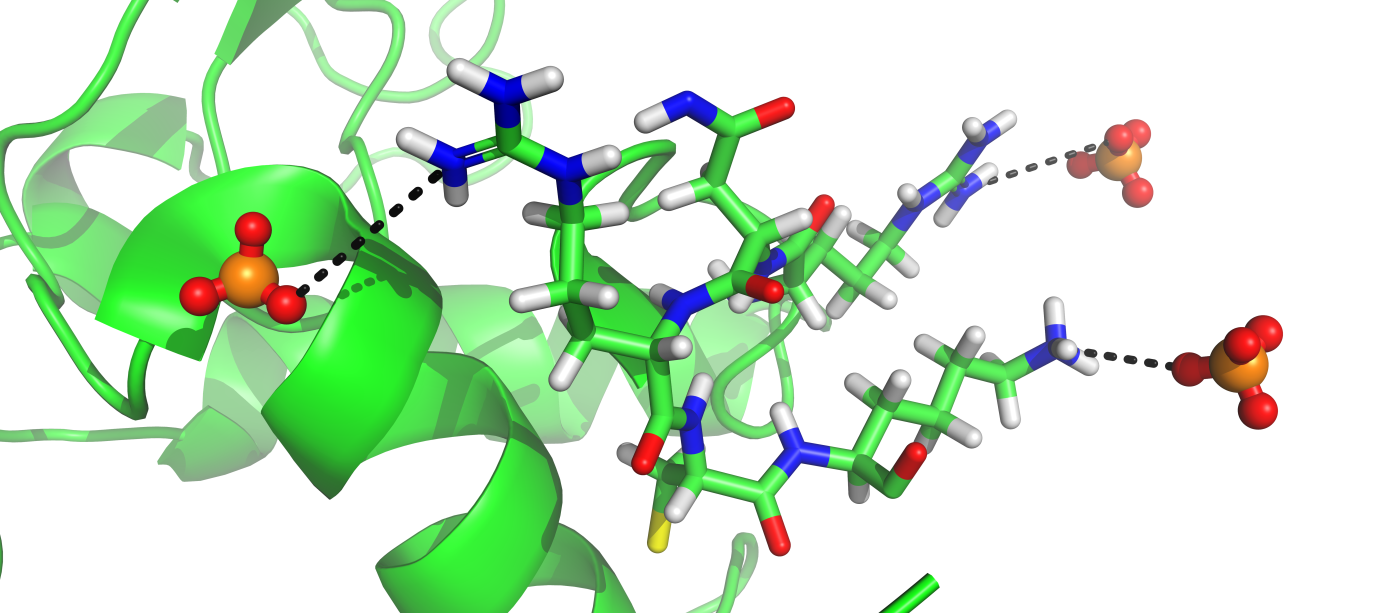 During the second stage salts also have a small effect on protein stability and ΔΔG(Tm) values. It was suggested that during this stage the ions interact with the partial charges found on the peptide backbone and some exposed polar residues. These ion-dipole interactions would be transient and weak explaining why they influence protein stability and ΔΔG(Tm) to a small degree. The transition point between stage two and stage three was found to be different for the three anions that caused lysozyme stabilisation. Transition into the third stage occurred at 550, 210 and 120 mM for sodium chloride (figure 4.9), disodium sulphate (figure 4.10) and disodium hydrogen phosphate:sodium dihydrogen phosphate (figure 4.11) respectively. At concentrations below this transition point the chloride anion had a negligible effect of on protein stability and ΔΔG(Tm). The sulphate and hydrogen phosphate anions caused a small decrease in protein stability and ΔΔG(Tm) below the transition point. Stage three consisted of a sharp rise in protein stability and therefore ΔΔGu for all stabilising salts showing that the ions were increasing protein stability and the free energy required to unfold the protein. It was assumed that all accessible full and partial charges on the surface of the protein have been saturated at the transition point between stage two and three by the respective anions. This suggests that during stage three the ions interact primarily with the bulk water surrounding the protein molecules. The water required to hydrate the core of the unfolding protein comes from the bulk water (water unperturbed by the presence of cosolutes). As salt concentration increases during stage three the bulk water is depleted due to it interacting with the ions. This means that more of the water required to hydrate the core of the unfolding protein will have to come from water associated with the anions and cations of the salt as the concentrations are increased. It is suggested that the anions are able to compete for water with the unfolding protein which increases ΔΔG(Tm) associated with hydrating the newly exposed core of the protein according to the modified Gibb-Helmholtz equation (equation 4.1). The anions were assumed to compete for water with the protein molecules because the cations were found to have a small effect on protein stability. It should also be noted that this hypothesis of competition between the protein and water molecules was used by Franz Hofmeister in his original work to describe how the kosmotropes decreases protein solubility. He described the effect of the kosmotropes in terms of their “water absorbing” ability (Kunz, Henle 2004; Mittheilung and Hofmeister 1888)From the data given above the number of water molecules associated with each ion can be calculated using the molar ratio of water and ions. The number of water molecules per dissociated anion was calculated for each of the three salts that caused stabilisation at the transition point between stages two and three. The numbers of water molecules perturbed were found to be ~100 per sodium and chloride ion, ~250 per two sodium ions and sulphate ion and ~450 per two sodium ions and one hydrogen phosphate ion. The large number of calculated water molecules associated with the ions suggests that the ions could be capable of perturbing and competing for water beyond that which is in direct contact with the ion. As salt concentration increases more water (on average) would experience a stronger attraction from the ion due to it being closer, allowing the ions to compete for water more effectively, further increasing stability and ΔΔG(Tm). It is possible that this has not been experimentally observed before because it assumes that ions are able to influence water dynamics beyond the water molecules in direct contact with the ion which is currently a subject of debate which is extensively discussed in section 1.2 (Irudayam and Henchman 2012; Omta, Kropman 2003b; Tielrooij, Garcia-Araez 2010).The volume occupied by the protein (1 mg/ml lysozyme) in these experiments was calculated to be ~0.1 % (v/v) so it was not taken into account for the data analysis. The range over which stages one and two occur would likely be related to protein concentration. This would be due to the increased number of full and partial charges for the ions to interact with during stages two and three and more ions being needed to saturate the protein surfaces. The increased protein concentrations would also decrease the amount of bulk water present due to a much larger volume excluded effect and more water being associated with the proteins hydration shell.4.3.5.2. Mechanism of Destabilisation by AnionsThe low charge density anions iodide and perchlorate reduced the thermal stability of and ΔΔG(Tm) associated with lysozyme unfolding from low concentrations as shown by figures 4.12 and 4.13. Previous experimental evidence suggests that low charge density ions are able to associate with apolar surfaces on proteins (Collins 1995; dos Santos, Diehl 2010; Lund and Jungwirth 2008b; Lund, Vrbka 2008; Pegram and Record 2007; Rankin, Hands 2013; Washabaugh and Collins 1997). If a low charge density ion associates with an apolar residue it will change it to a charged surface altering the hydrogen population of water around the apolar group. It is suggested that the destabilising low charge density anions have a “detergent-like” effect as illustrated in figure 4.15 and reduce ΔΔG(Tm) associated with hydrating apolar groups. This can be used to explain why low charge density anions increase protein solubility and decrease protein stability. Apolar groups tend to favour association; screening these areas with charged molecules will inhibit the association of apolar groups on different protein molecules which will increase protein solubility. But as previously mentioned this allows the apolar groups to be hydrated more easily which reduces thermal stability. The continuous steady decrease in lysozyme stability caused by the low charge density anions iodide and (especially) perchlorate (figures 4.12 and 4.13 respecitively) support the hypothesis that low charge density ions interact weakly with apolar groups. It has been suggested that low charge density ions do not have a true affinity for apolar groups andthat they are forced to interact with them at higher concentrations (Rankin, Hands 2013). These findings do agree with the work presented here as the low charge density anions only exerted a strong destabilising effect at higher concentrations (> ~100 mM).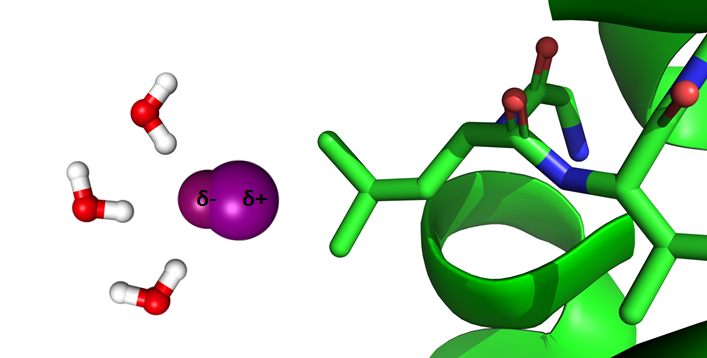 4.3.5.3. Mechanism of Stabilisation and Destabilisation by CationsAll cations apart from calcium modulated lysozyme thermal stability to a small degree. This makes determining the mechanism by which cations modulate protein stability more difficult than it was for the anions. Ion-specific effects were observed for all cations at low salt concentrations (< 10 mM) as shown by figures 4.5 and 4.6. All of the cation-chloride salts gave the same initial dip in stability < 2 mM, leading to the suggestion that the shape and size of this dip is modulated by the ability of the cation to compete for the chloride anion with charged sites on the protein molecule. At higher concentrations all cations had a small effect on lysozyme thermal stability. It is possible that if salt concentrations higher than 1 M had been investigated the cations would have had a more significant effect on lysozyme thermal stability. It should be noted that the effect cations have on protein stability is the opposite to that of the anions in that low charge density anions stabilise proteins and higher charge density cations destabilise proteins. A stabilising effect was not seen for any of the cation concentrations tested in this work. It is possible that the stabilising effect previously attributed to these cations is primarily caused by the anion component of the salt. To explain the destabilising effects of cations one has to look at the strength of interaction between the cations and water molecules. Cations are generally higher charge density than anions due to their outer electron shells being electron deficient compared to anions. This means that cations should be able to interact with water molecules more strongly. It has been shown that the interaction between lithium and water molecules is so strong that a transfer of charge from the lithium ion onto the surrounding water molecules occurs causing the lithium ion to behave as a low charge density ion (Flores, Kherb 2012; Kherb, Flores 2012). If this is true for lithium the same logic can be used to explain why the high charge density cations decrease protein stability and increase protein solubility (they act like low charge density ions). It should be noted that only a slight destabilisation effect was observed for magnesium chloride. If higher concentrations of MgCl2 had been tested a larger destabilisation effect might have been observed.    4.3.5.4. Enthalpy, Entropy and Heat Capacity Values The ΔH(Tm) and ΔS(Tm) values obtained from the DSC thermograms did not change by a significant amount at low to mid salt concentrations (< ~100 mM). When salt concentrations were increased above 100 mM ΔH(Tm) and ΔS(Tm) values started to slowly decrease becoming most noticeable at concentrations > 500 mM for some salts. These salts included disodium hydrogen phosphate, disodium sulphate, sodium iodide, sodium perchlorate, magnesium dichloride and calcium dichloride. ΔH(Tm) and ΔS(Tm) values did not change significantly for caesium chloride, potassium chloride, sodium chloride or ammonium chloride up to 1 M. The salts that did not alter the thermal stability of lysozyme by a significant amount were also the salts that did not affect the ΔH(Tm) and ΔS(Tm) values. The changes to the ΔH(Tm) and ΔS(Tm) values can be explained by the mechanisms proposed in this section. Some of the energy required to unfold a protein will be used to reorganize the solvent around the protein, if this solvent is disrupted it will change the amount of heat absorbed by the system. It is proposed that the ions which cause significant changes to the thermal stability of protein do so by modifying the water around a protein. It is agreed that the increase in energy absorbed by a protein when it is in its unfolded state is due to the larger amount of water around newly exposed hydrophobic groups (Makhatadze and Privalov 1989). This water has a higher heat capacity than the water in the bulk; if the water associated with apolar groups was disturbed then one would expect less heat to be absorbed by the system. In the mechanism suggested above the ions that modulate protein thermal stability by significant amount were suggested to modify water around the protein. The stabilising ions would reduce the amount of water associated with apolar groups by competing for (removing) it from them which would lead to the observed reduction in enthalpy and heat capacity (table 4.24). This would also lead to the observed reduction in entropy in the system as more water is now associated with the charged ions. The destabilising ions were proposed to directly interact with hydrophobic residues at higher salt concentrations; this interaction would also remove some water associated with apolar groups which would lead to a reduction in heat absorption. It is proposed that the ions which did not affect ΔH(Tm) and ΔS(Tm) values to a significant degree are not able to effectively compete for water with the apolar groups or associate with apolar regions on the protein which is why they are not able to influence protein stability by a significant amount.4.3.6.	Comparison of other Models The hypotheses presented from the interpretations of the experimental results in this work agree with some of the previous observations and theories presented by a number of different researchers from different fields. The aim of this section is to draw comparisons between the other models that support our work while explaining why some of the current models cannot fully explain the results. 4.3.6.1. Surface Tension     The model presented to explain the destabilising and stabilising effect of anions in this work agrees with work studying how Hofmeister ions are able to manipulate surface tension. It is now acknowledged that lower charge density (polarisable) anions are able to interact with the air-water interface and that higher charge density anions are repelled from the air-water interface (dos Santos, Diehl 2010; Heydweiller 1910; Jungwirth and Tobias 2001; Lund and Jungwirth 2008b). The air-water interface has been shown to have similar properties to those of hydrophobic molecules and hydrophobic patches on a protein molecule (Lund, Vrbka 2008; Pegram and Record 2007; Pegram and Record 2008). Anions that can interact with the air-water interface have also been shown to interact with hydrophobic molecules. These findings agree with the principle suggested by the model in this chapter to describe the effect low charge density anions have on protein thermal stability. The higher charge density anions phosphate and sulphate are largely excluded from hydrophobic patches on the protein surface; they will interact with the bulk water and charged areas on the protein surface. However, molecular dynamic simulation did show that high charge density anions will interact with positive charges placed on a hydrophobic molecule (Lund and Jungwirth 2008b; Lund, Vacha 2008). The lower charge density anions are able to interact with hydrophobic patches on the protein surface by forming a dipole moment and partially desolvating themselves and the hydrophobic patch as illustrated in figure 4.16 (Collins 1995; Washabaugh and Collins 1997). The energetic cost of desolvating a high charge density anion is much greater than it is for a lower charge density anion which explains why low charge density anions accumulate at hydrophobic regions. Determination of surface tension increment (STI) values gives some insight into the free energy required to form a cavity for the solute to exist in and the interactions that take place between the solute and water. Solutes which have lower STI values decrease the free energy associated with exposing a non-polar group are more likely to interact with hydrophobic areas than those with higher STI values which increase the free energy associated with exposing non-polar groups (Melander and Horvath 1977). The solute partitioning model was used to determine single-ion partition coefficient (Kpi) values for ions. Lower charge density anions have lower Kpi values and have been found to interact with hydrophobic molecules to a greater extent because they reduce the energetic cost of exposing hydrophobic groups to the solvent by interacting with them and shielding them from the aqueous environment. Higher charge density anions have lower Kpi values due to them not being able to interact with hydrophobic groups efficiently so they are not able to reduce the energetic cost of exposing the hydrophobic molecules to the solvent. The experimental evidence from all of the studies mentioned above would support our hypothesis that lower charge density anions are able to interact with hydrophobic residues by desolvating them and that higher charge density anions are not able to able to interact with hydrophobic residues. A similar model describing the mechanistic effect ions have on protein stability and solubility to one suggested in this chapter was also suggested by dos Santos in 2010 (dos Santos, Diehl 2010).It should be noted that there is currently a debate concerning the affinity low charge density anions have for hydrophobic groups (Rankin and Ben-Amotz 2013; Rankin, Hands 2013). The authors did not argue against the ability of low charge density anions being able to interact with hydrophobic groups; they stated that they had no true affinity for hydrophobic groups. This was due to them finding no experimental evidence of enhanced iodide concentrations around the hydrophobic groups, which is contrary to what has been suggested by other authors (Jungwirth and Tobias 2001; Piatkowski, Zhang 2014). They stated that the low charge density anions were “forced” to interact with the hydrophobic groups due to the high ion concentrations. Isothermal titration calorimetry (ITC) has also shown that lower charge density anions are able to interact weakly with apolar groups on proteins (Bončina, Lah 2010). 4.3.6.2. Preferential Interaction ModelThe model proposed in this chapter agrees with the preferential interaction model to some extent in that the ions which cause protein destabilisation and salting-in do so by directly interacting with the protein molecule. However, the mechanism by which the preferential interaction model describes the action of the ions is different to mechanism described here. Cosolutes that can preferentially interact with the surface of a protein displace the water which causes the protein to be destabilised (Arakawa and Timasheff 1982). Only ions that destabilise and salt in proteins are seen to preferentially interact with proteins. Previous results reported that lower charge density anions were present at the protein surface in much greater concentrations than higher charge density anions (26 mol/ mol of protein) (Arakawa and Timasheff 1982). The authors concluded that this large amount of salt interacting with the protein increased the “repulsive electrostatic free energy” of the protein which caused protein destabilisation. The increase in electrostatic free-energy would also increase the amount of electrostatic repulsion experienced between two protein molecules leading to an increase in protein solubility (Arakawa and Timasheff 1982). The model proposed here states that the destabilising ions most likely exert their effect by interacting with non-polar groups on the protein molecule which lowers the free energy required to hydrate the core of the protein as it unfolds.4.3.6.3. Preferential Hydration and Volume Excluded Effect	Cosolutes that do not interact directly with the protein are described as being preferentially hydrated. When the cosolute is excluded from the protein surface (preferentially hydrated) it increases the amount of water which is available to interact with the protein surface which leads to protein precipitation and stabilisation (Timasheff 2002). The volume excluded effect is an extension of the preferential hydration model. When more cosolutes are present in the bulk water the osmotic pressure experienced by the protein is greater. The increased osmotic pressure surrounding the protein causes the protein to favour its more compact folded state. This is due to the folded form of the protein having a smaller surface area than an unfolded protein. For the volume excluded volume effect to accurately describe the effect ions have on protein stability some assumptions have to be made about the ions interact with protein. If a cosolute is present in the bulk water it will have an excluded volume associated with it which should cause protein stabilisation. For the volume excluded effect to explain how ions destabilise proteins it has to be assumed that the ions are always interacting with the protein surface causing water release, even at molar concentrations. It has been shown with ITC and infrared spectroscopy that low charge density anions interact very weakly with hydrophobic groups (Bončina, Lah 2010; Rankin and Ben-Amotz 2013; Rankin, Hands 2013). From this it can suggested that a majority of the low charge density anions will be present in the bulk water surrounding the protein which would cause a stabilising effect. This means that the volume excluded effect can only explain protein destabilisation by ions if all the ions are interacting with the protein molecule which seems unlikely. The volume excluded effect also assumes that stabilising ions are excluded from the protein surface which also seems unlikely as simulation data and other experimental data has suggest that compounds containing higher density groups can interact with proteins (Bye, Cowieson 2013; Lund, Vacha 2008). The preferential hydration model and volume excluded effect differ from the model proposed in this chapter, which suggests that it is not a volume excluded effect or increased hydration of the protein that increases protein stability but the opposite. It could be suggested that the removal (competition) of water from the protein surface which increases the Gibbs free energy associated with hydrating any newly exposed residues that causes protein to favour its folded state.4.3.7.4. Structure Maker/ Breaker Theory	 The structure maker/ breaker theory described the effect ions had on protein stability and solubility in terms of their ability to “make” or “break” water structure (Cox and Wolfenden 1934; Gurney 1953). Ions that stabilised and precipitated proteins were thought to increase the number of hydrogen bonds in solution and ions that destabilised and solubilized proteins were thought to decrease the number of hydrogen bonds. It was proposed that the ions could induce their respective effects by a long-range interaction with the water molecules, where one ion could perturb multiple water molecules. Recent advancements in spectroscopic techniques have allowed this theory to be challenged which is discussed extensively in section 1.2 (Batchelor, Olteanu 2004; Omta, Kropman 2003b). The results from these papers suggested that ions are not able to influence water dynamics beyond their immediate hydration shell. These findings effectively dismissed the hypothesis that ions are able to influence long-range hydrogen bonding. The results obtained from the experiments presented in this chapter do not agree or disagree with the structure maker/ breaker theory. These experiments suggest that the ions influence protein stability by modulating water dynamics, but do not give information on the extent to which the ions are able to perturb water dynamics. The subject of the next experimental chapter aims to investigate whether ions are able to perturb water dynamics over an extended range.CONCLUSIONSThe hypothesis presented here differs from the preferential interaction and models that combine preferential interaction with the volume excluded effect whilst presenting a mechanism to explain how Hofmeister ions are able to modulate protein stability and solubility. The preferential interaction model uses some assumptions to describe the system. One of these is that the hydration layer around a protein molecule is one layer thick. This assumption has been recently challenged by groups using terahertz spectroscopy. The results suggest that the hydration layer around proteins could extend for multiple water layers; this assumption is also challenged in chapter 6 of this work (Born and Havenith 2009; Bye, Meliga 2013; Ding, Li 2010; Ebbinghaus, Kim 2007). Cosolutes that do not interact directly with the protein stabilise the protein by volume exclusion which increases the osmotic pressure experienced by the protein causing it sterically favor a more compact, folded form to its unfolded form. From the results presented in this chapter it is suggested that volume exclusion does not cause protein stabilisation. Instead it is caused by competition for water between the high charge density anions and the protein hydration layers, modulating the free energy of the protein hydration layer. Modulating the free energy of the proteins hydration layer would affect stability where water is required for hydration and solubility where water in the proteins hydration layer is displaced. The preferential hydration model assumes that additional hydration of the protein surface occurs which causes protein stabilisation and precipitation, which is the opposite of the mechanism suggested here. This potentially means the effect kosmotropes have on protein stability and solubility can be explained in terms of competition for water.The chaotropic anions, iodide and perchlorate destabilised lysozyme from low concentrations. If the hydration layer around a protein is composed of multiple water layers and low charge density ions are able to associate with apolar residues converting them to charged areas where the free energy of the water around the apolar group will be changed. This effect will screen apolar sites disfavoring their association and allowing them to be hydrated more efficiently through the associated ion (see figure 4.15). This would explain why these ions increase protein stability and decrease protein stability.The possibility of multiple hydration layers existing around ions has been rigorously investigated recently (see section 1.2). The experimental findings are often dictated by the technique used to study the system. Most spectroscopic techniques have failed to detect extended hydration layers. But these techniques require the use of high salt concentrations to obtain reliable data, under these conditions little bulk water exists making it difficult to detect multiple hydration layers around ions because the water is not available to form extended hydration layers (Kropman and Bakker 2001; Tielrooij, Garcia-Araez 2010). Some molecular dynamic simulations have shown extended hydration layers can exist around noble gases and salts (Irudayam and Henchman 2012). It could be suggested that water molecules in the hydration layer around ions are dynamic with strong close range interactions dominating the water molecules in direct contact with the ion and with weaker longer range electrostatic components modulating water dynamics beyond the water in immediate contact with the ion. The results presented in this chapter do not provide direct evidence of the extent of the hydration layer around proteins or ions, but the data obtained from the experiments can be used to hypothesize their existence to explain the results.To quote Serge Timasheff, “the fact is that there is no rigid shell of water around a protein molecule, but rather there is a fluctuating cloud of water molecules that are thermodynamically affected more or less strongly by the protein molecule”. The same could be true for water around ions.CHAPTER 5THE EFFECT OF HOFMEISTER SERIES ANIONS ON THE THERMODYNAMICS OF WATER WITH INCREASING TEMPERATURE: A PRESSURE PERTURBATION CALORIMETRY STUDYSUMMARYThe extent to which ions and small molecules perturb the dynamics of water is currently open to reappraisal. Pressure perturbation calorimetry was used to study the effect eight salts had on the thermodynamic properties of water. The anion component was varied and the cation component was kept constant for all salts. At low temperatures all salts tested showed an exothermic heat change upon solution pressurisation relative to ultra-pure water. As the temperature of the salt solution was increased the heat changes upon pressurisation became less exothermic for all salt solutions relative to ultra-pure water. The temperature at which the heat change due to pressurisation became endothermic relative to ultra-pure water was found to correlate with the charge density of the anion component of the salt. The gradient of heat change upon pressurisation versus temperature was found to correlate with the charge of the anion component. The gradient for anions with a -2 charge was found to be twice as large compared to anions with a -1 charge. This suggests that anions with a higher charge are able to perturb more water molecules than those with a single charge. It is known that hydrogen bonds between water molecules become weaker as temperature increases. Ion shape, size and charge do not change under the relatively low pressures and temperatures used in this work. From these assumptions it is suggested that the electric field generated by the ions will be the same under all experimental conditions. From the interpretation of the heat data it is suggested that a population of water perturbed by the ions electric field generated could exist. This occurs at temperatures higher than where the heat change due to sample pressurisation becomes endothermic relative to ultra-pure water at the same temperature; above this temperature the strength of the ions electric field was said to be stronger than the hydrogen bonds between water molecules and is therefore able to influence their dynamics. INTRODUCTION5.1.1.	Pressure Perturbation CalorimetryPressure perturbation calorimetry (PPC) is a relatively new and underutilised technique which has been used successfully to determine volumetric changes of proteins in their folded and unfolded states, (Lin, Brandts 2002; Zhai, Okoro 2011) solvation changes occurring during protein-protein and specific protein-ligand interactions, (Cameron and Cooper 2002; Cooper 2011; Cooper, Cameron 2007) solvation changes of proteins associated with non-specific solutes (Zhai, Okoro 2011) and the effect solutes have on water dynamics (Batchelor, Olteanu 2004; Mitra, Smolin 2006). PPC measures the heat changes that occur when small identical pressure pulses are applied to a reference and sample cell containing different solutions. The heat changes associated with the pressure pulses give insight into the nature of solvation around small molecules and macromolecules (Batchelor, Olteanu 2004; Cooper 2011). A technical note discussing how PPC works is given in section 2.2.1.5.1.2.	The two-state Model of WaterA two-state model has been used to describe the effect solutes have on water dynamics. The two-state model states that water exists as a mixture of two species that are able to rapidly interchange with each other (Batchelor, Olteanu 2004; Chalikian 2001; Hepler 1969; Rontgen 1892). One species is less dense and has a higher population of hydrogen bonds per water molecule (structured/ ice-like) and the other species is denser and has less hydrogen bonds per water molecule (less structured/ bulk-like) (Batchelor, Olteanu 2004; Chalikian 2001; Cox and Wolfenden 1934; Gurney 1953; Hepler 1969; Lin, Brandts 2002). Increasing the temperature and pressure of water will increase the less structured fraction at the expense of the structured fraction (Batchelor, Olteanu 2004; Dougherty 1998; Hepler 1969). Röntgen described water as a mixture of two interchangeable species; a dense species and a less dense species where only the less dense species exists at 0 oC and only the dense species exists at 100 oC, a ratio of the two states exists between these temperatures (Gliński and Burakowski 2011). Moving water from a less dense species to the denser species requires an input of energy because breaking hydrogen bonds is an endothermic process. Increasing the less dense fraction of water at the expense of the dense fraction will release heat because hydrogen bonds formation is an exothermic process. The effect solutes have on the structure of water has been described as to whether the solutes are structure makers or structure breakers (Batchelor, Olteanu 2004; Cox and Wolfenden 1934; Gurney 1953). Structure makers increase the structured fraction of water (less dense) by decreasing the fraction of less structured water. Structure breakers increase the unstructured fraction of water (denser) at the expense of less dense water. According to Le Chatelier’s principle increasing the pressure around a solution of water containing a structure maker will cause the water to shift from the less dense phase into the denser phase. This is because the aqueous system experiences an increase in pressure and to decrease the pressure the aqueous medium will try to move into the denser phase to occupy a smaller volume. This reduces the pressure experienced by the aqueous system and is achieved by breaking the intermolecular interactions between the water molecules absorbing heat (Hepler 1969; Lin, Brandts 2002). The effect a solute has on the structure of water was quantified and described by equation 5.1 which was derived by Loren Hepler from a series of Maxwell relations (Hepler 1969). A similar procedure was used by Batchelor and Pielak to derive the relationship presented in equation 5.2 (Batchelor, Olteanu 2004). Equation 5.3 was derived by Lin and Brandts by combining a Maxwell relation obtained from the second law of thermodynamics and substituting in another Maxwell relation and integrating that equation with respect to temperature (Lin, Brandts 2002). This equation was then extended to a two-component system by taking into account the volume occupied by the solvent (Lin, Brandts 2002). Where α is the thermal expansion coefficient, T is the temperature, V is the volume of the solvent, P is pressure, Cp is the heat capacity and α is the thermal expansion coefficient (Batchelor, Olteanu 2004; Lin, Brandts 2002). As pressure and temperature are increased for water the left hand term of equation 5.1 is expected to become more negative due to depletion of the heat absorbing less-dense phase of water being present. The heat capacity of solutions containing electrolytes and polar molecules are known to be lower than those containing more apolar molecules, this has been attributed to the electrolytes and polar molecules “breaking” apart the less dense phase (Hepler 1969; Makhatadze and Privalov 1989).                                           (5.1)                                          (5.2)                                             (5.3)Due to their ubiquitous nature in aqueous systems, the effect ions and small molecules have on the properties of water applies to a multitude of systems. Ranging from their environmental effects, (Knipping, Lakin 2000) surface tension effects, (Melander and Horvath 1977; Pegram and Record 2007) and their effect on protein stability and solubility (Collins 1995; Collins 2012; Collins and Wasabaugh 1985; Hamabata, Chang 1973; Jungwirth and Cremer 2014; Marcus 2009; Mittheilung and Hofmeister 1888; Samoilov 1957; Von Hippel and Schleich 1969; Von Hippel and Wong 1965; Zhang and Cremer 2010). Early theories tried to explain ion effects in terms of their ability to make or break water structure by altering the hydrogen bond network through long-range interactions (Cox and Wolfenden 1934; Gurney 1953; Marcus 2009). High charge density anions were thought to compete for and “withdraw” water from the denser fraction, increasing the less dense fraction. Low charge density anions were less able to compete for water with the denser bulk fraction and therefore were thought to increase the unstructured fraction water relative to the structured fraction (Cox and Wolfenden 1934; Gurney 1953). Molecules that were hypothesised to be water structure makers are known to stabilise and precipitate proteins and water structure breakers are known to destabilise and solubilise proteins. With the recent advances in sensitivity and accuracy of calorimetric, spectroscopic and molecular dynamic techniques the water structure maker-breaker theory for salts and small organic molecules has been challenged and the results correlated to the effect small molecules have on protein stability and solubility. The apparent effect a solute has on the dynamical properties of water varies depending on the technique used to study the interactions between solutes and water. Some techniques suggest that solutes do not influence water dynamics beyond a first layer of water around ions such as femtosecond pump-probe spectroscopy (Tielrooij, Garcia-Araez 2010; Tielrooij, van der Post 2011), terahertz spectroscopy (Schmidt, Birer 2010; Schmidt, Birer 2009), neutron scattering (Howell and Neilson 1996; Soper and Weckström 2006; Vinogradov, Smirnov 2003), pressure perturbation calorimetry (PPC) (Batchelor, Olteanu 2004; Lin, Brandts 2002), infrared spectroscopy (Ahmed, Namboodiri 2013; Ahmed, Singh 2013; Kim, Lee 2012; Nickolov and Miller 2005) and molecular dynamic simulations (Lund and Jungwirth 2008b; Stirnemann, Wernersson 2013; Vchirawongkwin, Hofer 2007). Other experimentation using techniques such as neutron scattering (Mancinelli, Botti 2007) terahertz dielectric relaxation spectroscopy (Tielrooij, Garcia-Araez 2010), differential scanning calorimetry (DSC) (Bye and Falconer 2013; Bye and Falconer 2014) and molecular dynamic simulations (Irudayam and Henchman 2012) suggest that water is perturbed by solutes beyond the first layer of water molecules in direct contact with the solute. It should be noted that the extended perturbed populations of water are usually only observed when high charge density ions are used in the experiments. From these techniques a greater understanding of how ions affect the dynamics of water in direct contact with the ion and the distance to which ions are able to perturb water dynamics has been developed.5.1.3.	Studying Solute Hydration using Pressure Perturbation CalorimetryThe effect a molecule has on the structure of water has been expressed in terms of the thermal expansion coefficient (α) (Hepler 1969; Lin, Brandts 2002) Hepler pointed out that structure breakers will have a positive α and a structure maker will have a negative α at low temperatures with the opposite true at higher temperatures (Hepler 1969). Pressure perturbation studies conducted by Batchelor and Pielak measured the effect seventeen solutes had on the structure of water (diammonium sulphate, ammonium chloride, guanidinium chloride, guanidinium thiocyanate, sarcosine, urea, glucose, trehalose, sucrose, betain, glycerol, stachyose, melezitose, 1,3-dimethylurea, trimethylamine, N-oxide dihydrate, 1,3-diethylurea and 2-propanol (Batchelor, Olteanu 2004). The results were expressed in terms of α for some solutes and as a function of (∂Cp/∂P)T as shown by equation 5.2. The authors found no correlation between the ability of the solutes to make or break water structure and their effect on protein stability (Batchelor, Olteanu 2004; Lin, Brandts 2002). α values showed that all molecules could be classed as structure breakers at 25 oC. (∂Cp/∂P)T values showed that all solutes were structure breakers apart from trimethylamine, 1,3-dimethylurea, 1,3-diethylurea and 2-propanol which were shown to be water structure makers even though they are known protein destabilisers. Diammonium sulphate is a known protein stabiliser so should be a structure maker but gave a positive (∂Cp/∂P)T value which is consistent with a structure breaker (Lin, Brandts 2002; Von Hippel and Schleich 1969). Guanidinium salts also had positive (∂Cp/∂P)T values which is consistent with them being structure breakers (Von Hippel and Wong 1965). These observations showed no correlation between the effect a solute has on the structure of water and its effect on protein stability. It should be noted that inconsistencies in the terminology used to describe the effect solutes have on the structure of water occur in this paper. The compound diammonium sulphate was described as being a protein-stabilising chaotrope when it is a kosmotrope and the compound guanidinium thiocyanate was described as being a protein-destabilising kosmotrope when it is a chaotrope. Urea was also described as a structure maker even though it destabilises proteins which is thought to be a trait of structure breakers (Batchelor, Olteanu 2004). Even with these inconsistencies in regards to the discussion of the data it should be noted that the data presented is of high quality. Work conducted by Lin and co-workers investigated how amino acids affect α as a function of temperature (Lin, Brandts 2002). The results show that amino acids with charged and polar side chains behave as water structure breakers at low temperatures due to their positive α values (aspartic acid, glutamic acid, histidine, glutamine, serine, arginine, phenylalanine and tryptophan). Amino acids with apolar side chains were observed to behave as structure makers at low temperatures due to their negative α values (alanine, valine, isoleucine, leucine and proline). α values have been measured for alanine and leucine since the measurements made by Lin and co-workers where the opposite results were obtained (Mitra, Smolin 2006). Alanine and leucine were measured to have a positive α values instead of negative α values as measured by Lin and co-workers. These differences can be explained when the buffer used to store alanine and leucine in the studies is taken into account. Lin and co-workers did not use a buffer (or did not state the buffer used) when measuring their samples whereas Mitra and co-workers used 10 mM phosphate buffer. It is proposed here that the contrasting observations measurements of α made by Lin and Mitra is due to the presence of phosphate in the alanine and leucine samples having a dominant effect on the α values. It should also be noted that smaller solute concentrations result larger α values than higher solute concentrations. This is demonstrated in section 5.3.3 and was observed when alanine and leucine concentrations were increased. This suggests that lower solute concentrations are more effective at disrupting water structure than higher solute concentrations which is counterintuitive (Mitra, Smolin 2006).    5.1.4.	Studying Protein Hydration using Pressure Perturbation CalorimetryPPC has been used to study the solvation changes that occur during protein-protein and protein-ligand interactions and the volume difference between a protein in its folded and unfolded state (Cameron and Cooper 2002; Cooper, Cameron 2007; Lin, Brandts 2002). The temperature dependence of α for several proteins has been measured (chymotrypsinogen, ribonuclease A, hen egg white lysozyme, bovine pancreatic trypsin inhibitor, T4 lysozyme and pepsinogen) (Lin, Brandts 2002). The proteins were found to have positive α values in their folded state (pre-transition baseline) due to the protein surface consisting of mostly hydrophilic groups. As the protein samples were heated α gave a negative slope consistent with what was observed for single hydrophilic amino acids. The Tm values of the proteins were indicated by a positive or negative peak in α. The volume change that takes place during protein unfolding can be obtained by integrating the area under peak where the transition is taking place. This is similar to how ΔH is calculated for protein unfolding on a DSC scan except the y-axis is equal to α instead of heat capacity. α in the post-transitional baseline was found to always be higher than α in the pre-transition baseline which is consistent with more hydrophobic residues being exposed in the proteins unfolded state (Lin, Brandts 2002). 	Volume changes that take place during the formation of protein-ligand or protein-protein contacts have been investigated using PPC. In all cases α for the protein-ligand and protein-protein complexes was found to be smaller than the sum of α for the two individual components (Zhai, Okoro 2011). The difference in the calculated α values has been attributed to the different amounts of solvated water in both systems. Less water is needed to hydrate protein-ligand or protein-protein complexes compared to the two individual molecules. However, it has been noted that the binding of a ligand could change the protein shape and therefore α values, the same could also occur when protein-protein contacts are formed (Cameron and Cooper 2002; Mitra, Smolin 2006; Zhai, Okoro 2011). The temperature dependence of α values for unfolded proteins have been calculated using an additivity approach (Tsamaloukas, Pyzocha 2010). This was achieved using the partial molar volumes of the amino acid side chains and adding them together (Tsamaloukas, Pyzocha 2010).5.1.5.	Aims of this ResearchThe aim of this research was to measure the effect of high charge density anions sulphate (SO42-), hydrogen phosphate:dihydrogen phosphate (HPO42-:H2PO41-) and fluoride (F-), chloride (Cl-) and low charge density ions bromide (Br-), iodide (I-), perchlorate (ClO4-) and thiocyanate (SCN-) had on the heat capacity of water using pressure perturbation calorimetry (PPC), while maintaining sodium (Na+) as the counter ion for all anions. The anions were chosen to give a wide range of anions from the Hofmeister series as shown in figure 5.1. The results were interpreted in terms of the heat released or absorbed by a salt solution compared to ultra-pure water. The results are also analysed in terms of α following the method previously employed by Lin and co-workers (Lin, Brandts 2002). This is the first time a systematic and comprehensive PPC study has been conducted with Hofmeister series salts at different concentrations. From the results a mechanism is hypothesised that can explain how ions affect water dynamics across a wide range of temperatures. The results from this work could help to elucidate how ions are able to modulate water dynamics, protein stability and solubility. METHODS AND MATERIALS5.2.1.	Materials	Ultra-pure HPLC grade water and salts disodium hydrogen phosphate: sodium dihydrogen phosphate (Na2HPO4:NaH2PO4), disodium sulphate (Na2SO4), sodium fluoride (NaF), sodium chloride (NaCl), sodium bromide (NaBr), sodium iodide (NaI), sodium thiocyanate (NaSCN) and sodium perchlorate (NaClO4) were sourced from Sigma Aldrich, Gillingham, UK with > 99 % purity. Sodium was used as the counter-ion for all anions.5.2.2.	Sample Preparation2000 mM stock solutions at pH 7.0 were made for all salts (NaF stock solutions were made to 100 mM at pH 8.2 due to solubility limits); stock solution dilutions were performed by adding the required amount of ultra-pure water. pH adjustments were made by adding NaOH to raise the pH for the halide salt solutions and sulphate solutions. Phosphoric acid was used to reduce the pH of phosphate solutions; the amount of phosphoric acid added to pH the sample was noted and included when calculating the final phosphate concentration. It should be noted that the pH of NaF stock solutions were not adjusted as this would have required use of hydrofluoric acid which is volatile chemical that requires specialist training to handle (use of hydrochloric acid would have introduced chloride ions to the sodium fluoride solution).The effect pH had on ΔQ for NaCl was investigated as shown by figure 5.2. ΔQ values for pH 7.0 and pH 11 1 M NaCl solutions are nearly identical which suggests that Na+ only contributes to ΔQ by a small amount. The difference in ΔQ between 1 M pH 2.6 and pH 7.0 NaCl solutions most likely occurs due to the presence of more Cl- in the pH 2.6 sample compared to the pH 7.0 sample because hydrochloric acid was used to reduce the pH of the solution. From these observations it was assumed that pH changes to monovalent species tested here would have a small impact on ΔQ. However, this would not be true for the divalent species tested as changes to pH would change the ratio of monovalent and divalent anionic species present which could cause significant changes to ΔQ. 5.2.3.	 Scanning Parameters for Pressure Perturbation Calorimetry	 PPC measurements were obtained using a capillary Nano-DSC (TA Instruments, New Castle, DE, USA). Samples were degassed for 1 hour at 30 oC to remove dissolved gas from samples and limit bubble formation during the scan. Heat effects (ΔQ) were measured during alternating pressure pulses of ± 4 atmospheres from 1 atmosphere to 5 atmospheres at 1 oC intervals from 7 – 92 oC. A heating rate of 0.1 oC/min was used to satisfy isothermal conditions required during pressure pulses; this scanning rate is slower than the instrument feedback (Dragan, Russell 2009). The instrument was held at 7 oC for 60 minutes before each scan to ensure that any asymmetry between the reference and sample cells was minimal. Heat changes during pressurisation steps were used for data analysis and were calculated using the NanoAnalyze software (TA Instruments, New Castle, DE, USA) provided by the manufacturer. Water baseline scans were performed with HPLC grade water in the reference and sample cells, scans with salt present were performed with HPLC grade water in the reference cell and salt solution in the sample cell. 5.2.4.	Data AnalysisThe data analysis and theory used to analyse the data obtained in these experiments is given in section 2.2.2.RESULTS AND DISCUSSION5.3.1.	Pressure Perturbation Calorimetry Study of Hofmeister AnionsThe salts chosen for this study were Na2HPO4:NaH2PO4, Na2SO4, NaF, NaCl, NaBr, NaI, NaSCN and NaClO4. These salts were chosen so that a range of anions from the Hofmeister series could be studied, ranging from the simple monoatomic halogen ions to more complex polyoxoanions.Thermal data was collected as microwatts (μW) of power required to keep the reference and sample cell temperatures identical upon pressurisation and depressurisation steps (1 ↔ 5 atm). The raw data for 1000 mM disodium hydrogen phosphate: sodium dihydrogen phosphate, sodium chloride and sodium thiocyanate is shown in figures 5.3a, 5.3b and 5.3c respectively. Figure 5.3d shows a small temperature range in which the integrated area under the thermal spikes can be clearly seen along with the pressure change that caused the thermal spike. The power function was converted into heat absorbed or released (ΔQ) in micro joules (μJ) by the sample cell due to the pressure pulses. Only the heat change for pressurisation steps is plotted against temperature for each salt concentration tested, as shown in figures 5.4a, 5.4b and 5.4c. The plotted heat energies show the heat released or absorbed by the sample cell compared to the reference cell which contained ultra-pure water. A heat change obtained upon pressurisation with a lower value than ultra-pure water at the same temperature indicates heat release by the salt containing sample cell compared to the ultra-pure water containing reference cell. Heat release can be interpreted as bond formation or bond strengthening between water molecules (Dougherty 1998).Figures 5.4a, 5.4b and 5.4c show ΔQ associated with pressurisation of Na2HPO4:NaH2PO4, Na2SO4, NaF, NaCl, NaBr, NaI, NaSCN and NaClO4 solutions at 10 mM, 100 mM and 1000 mM respectively. NaF was not tested at 1000 mM due to its low solubility. A water baseline scan was subtracted from all salt solutions making the dotted line running through zero on the y-axis equivalent to the water baseline. A negative ΔQ is at lower temperatures observed upon pressurisation for all salt solutions and concentrations tested which indicates an exothermic process is taking place. As the temperature increased ΔQ upon pressurisation became less exothermic for all salt solutions and concentrations. The temperature where ΔQ upon sample pressurisation is zero relative to ultra-pure water was shown to be salt dependent and independent of salt concentration and is denoted by T0. The T0 values were found to be 60.5 oC for Na2HPO4:NaH2PO4, 59.5 oC for Na2SO4, 54 oC for NaF, 59 oC for NaCl, 65.5 oC for NaBr, 76.5 oC for NaI, 90.5 oC for NaSCN and 104 oC for NaClO4 at all salt concentrations. ΔQ upon pressurisation became positive after the temperature increased past the T0 value for each salt at all concentrations. The temperature where ΔQ upon cell pressurisation became endothermic relative to ultra-pure water was not reached for sodium perchlorate at any concentration tested; the temperature where its ΔQ would have become endothermic was calculated by extrapolation. Figure 5.5 shows the surface charge density of the ions tested plotted against T0. Charge and apparent ionic radii for hydrogen phosphate: for HPO42-:H2PO4- (238 pm), SO42- (240 pm), F- (133 pm), Cl- (181 pm), Br- (196 pm), I- (220 pm), SCN- (253 pm) and ClO4- (250 pm) were used to calculate the surface charge density of each ion (Iwadate, Kawamura 1982; Manku 1980; Marcus 1994; Marcus 1997).As the T0 values increase the surface charge density of the ion decreases. It is possible that thiocyanate does not fit the trend as well as the other anions due to it being treated as a sphere to obtain its ionic radius, when it is not a spherical ion. It should be noted that the ordering of these ions closely resembles the Hofmeister series shown in figure 5.1. The ions that cause protein stabilisation and precipitation have lower T0 values than the ions that cause destabilisation and increase protein solubility.Figure 5.6 shows the average gradient for the eight salts tested at 100 mM from 9.5 – 91.5 oC. The average gradient for each salt (100 mM) was calculated by dividing the difference in heat change upon pressurisation at 9.5 oC and 91.5 oC by the temperature range of the scan which was 82 oC. From figure 5.6 it can clearly be seen that divalent anions release more heat at lower temperatures and absorb more heat at higher temperatures upon pressurisation than monovalent anions. The gradient of the monovalent ions were similar to each other, indicating that ΔQ versus temperature is not necessarily dependent on ion surface charge density, size or shape. This suggests that the rate at which ionic solutions absorb heat upon pressurisation is dependent on the charge of the ion.The effect different phosphate concentrations had on ΔQ versus temperature is shown in figures 5.7a and 5.7b. Figure 5.7a focuses lower phosphate concentrations (0 – 50 mM) and figure 5.7b focuses on higher phosphate concentrations (50 – 1000 mM). The gradient of ΔQ versus temperature is dependent on phosphate concentration. The ΔQ versus phosphate concentration at certain temperatures is given in figures 5.8a and 5.8b. It should be noted that the relationship between ΔQ and phosphate concentration is not linear at any of the temperatures studied which suggests that ΔQ cannot be explained in terms of a volume excluded effect caused by increasing phosphate concentration as this would give a linear relationship. 5.3.2.	Theory of Exothermic and Endothermic Heat Changes upon Pressurisation All ΔQ values occurring in the samples above are relative to the ultra-pure water which was present in the reference cell for all experiments. When an ion is introduced into an aqueous medium it will be hydrated. It has been shown that first layer water molecules in direct contact with high charge density ions have slower dynamics compared to unperturbed water molecules, suggesting that they are in a more fixed conformation (Kropman and Bakker 2001; Omta, Kropman 2003a; Omta, Kropman 2003b; Schmidt, Birer 2010; Schmidt, Birer 2009; Stirnemann, Wernersson 2013; Tielrooij, Garcia-Araez 2010). Due to these water molecules having a more fixed dipole moment means they have the potential to orientate other water molecules not in direct contact with the ion. This could lead to the formation of perturbed populations of water molecules that extends beyond a first layer of water in direct contact with high charge density ions at low temperatures. Heat release (negative ΔQ) by the sample cell can be interpreted as bond formation or the formation of stronger bonds. Since increasing the pressure around a solution is known to break water structure this makes bond formation during pressurisation unlikely. This means the initial exothermic ΔQ could be caused by the ion-water bonds becoming stronger and releasing energy due to the pressure pulse relative to the water in the reference cell which does not contain any ions (Dougherty 1998).The magnitude of the exothermic component would be expected to increase with increasing salt concentration as more water is interacting directly with the ion; this was observed for all salts tested.Increasing the temperature of water will cause the strength of the intermolecular bonds between water molecules to decrease which allows a greater degree of rotational and spatial freedom (Bernal and Fowler 1933; Dougherty 1998). In a vacuum the electric field strength of an ion decreases following the inverse square law. Two ions with identical charge will create the same amount of electric flux if the ions are treated as point charges. In reality ions are not point charges, iodide ions are larger than chloride ions so the electric flux of iodide is emitted over a larger surface area than it is for chloride. This means that the amount of electric flux emitted per unit of surface area for iodide is lower than chloride, which explains why iodide has a weaker electric field than chloride. The strength of electric field decay will be faster in water than in a vacuum, but should still permeate into the surrounding water to some degree, especially at the higher temperatures as the dielectric constant of water decreases (Owen, Miller 1961). The dielectric constant of water decreases as temperature increases because the water molecules have more energy which is causes greater thermal motion. This means water molecules are less able to interact with each other and affect the dynamics of other water molecules. When an ion is introduced into water competing interactions will arise between the electric fields of water molecules and ions. As water temperature increases the intermolecular bonds between water molecules become weaker. It is possible that eventually a temperature will be reached where the intermolecular interactions between water molecules become weaker than the electric field of the ions. At this temperature the ions electric field should be able to influence water dynamics as its strength is not affected by the relatively small temperatures or pressures used in this work. The temperature at which this effect occurs for the ions tested in this work is referred to as T0 and is highlighted in figure 5.5. Above T0 the water molecules could align with the electric field of the ion as they have a dipole moment. This could cause the water molecules that are affected by the ions electric field to have different (slower) dynamical properties compared to the bulk water or pure water at the same temperature. This effect is similar to what has been referred to as an “ordering” of the water molecules (Cox and Wolfenden 1934; Gurney 1953; Tielrooij, Garcia-Araez 2010). Applying a pressure to this relatively “ordered” population of water would cause it to move into a more “disordered” phase according to Le Chatelier’s principle. This would require an energy input because breaking bonds is an endothermic process, which is what is observed in this work when the temperature of the salt solutions passes the T0 for each salt. This suggests that there are more bonds in the salt containing sample cell compared to the water containing reference cell at temperatures above T0. In other words the salt-containing water in the sample cell at temperatures greater than T0 is more ordered than the water that does not contain any salt at temperatures greater than T0. According to figures 5.4a, 5.4b, 5.4c, 5.7a and 5.7b T0 is independent of salt concentration but dependent on salt species. If T0 was related to the amount of salt or water present in the system one would expect T0 to be dependent on concentration, but it is not (the magnitude of ΔQ in response to pressurisation is related to salt concentration and is discussed later) which suggests that the value of T0 is related to a property of the ion. T0 is not related to the charge of the ion as HPO42-:H2PO4-, SO42- and Cl- have similar T0 values. T0 is also not related to the size of the ion otherwise HPO42-:H2PO4- and SO42- would be expected to have similar T0 values to ClO4- and I- which they do not. A trend does exist between T0 and ion surface charge density as shown by figure 5.5. Anions with stronger electric fields like F- and Cl- are able to affect water dynamics at lower temperatures compared to ions with weaker electric fields like ClO4- and I-. An explanation for the non-linear trend seen in figure 5.5 could be due to the anions becoming more polarisable as their charge density decreases. This means their electron clouds are more susceptible to distortion by the electric fields of the water molecules. This could cause the electric field of the anion to become unevenly distributed temporarily causing the electric field to be stronger in one direction which could cause the observed trend. SCN- most likely deviates from the trend due to it being treated as a sphere to obtain its ionic radius, when it is not spherical (closer to linear).An alternate hypothesis could attribute the endothermic heat change observed at temperatures higher than T0 to ion-pair formation upon pressurisation. There will be a greater percentage of ion-pairs at the elevated concentrations and temperatures which would contribute differently to the thermodynamics of water molecules compared to dissociated ions. Previous work has shown that ion-pair formation for some salts studied here would be transient (Capewell, Hefter 1999; van der Post, Hunger 2014). It should also be noted that only ΔQ upon pressurisation is measured for the samples and not the ΔQ associated with increasing the temperature of the cells (temperature remains constant for the pressure pulse). The small pressure pulses used in this work would not be able to significantly increase the amount of ion-pairs in solution (Manohar and Atkinson 1993). This means that the increase in energy associated with ion-pair formation would have occurred on sample heating between pressure pulses which is not measured. It should also be noted that paired ions would still have a non-uniform electric field which would still be capable of distorting water dynamics to a degree.Figure 5.6 suggests that the gradient of ΔQ upon pressurisation as a function of temperature is not directly related to the surface charge density of the ion but is related to the charge of the ion. All of the univalent anions (F-, Cl-, Br-, I-, SCN- and ClO4-) have different surface charge densities but have similar gradients for ΔQ. The gradient of the divalent anions (HPO42-:H2PO4- and SO42-) are similar to each other and their values nearly double the univalent ions. This is most likely due to the divalent ions emitting twice the electric flux as the univalent ions and being able to perturb the water molecules to a greater extent than the univalent ions.Figures 5.7a and 5.7b show that the gradient of ΔQ versus temperature is dependent on HPO42-:H2PO4- concentration. This suggests that the amount of heat released or absorbed by the sample cell compared to water containing reference cell is due to the water molecules interacting with the ions in solution. As phosphate concentration is increased more water molecules will be interacting with the phosphate molecules which will cause the larger change in ΔQ upon pressurisation. If ΔQ was solely due to the ions ability to modulate water molecules that were in direct contact with the ion one would expect the relationship between ΔQ and ion concentration to be linear. Figures 5.7a and 5.7b show that a non-linear relationship exists between ΔQ and concentration. This non-linearity occurs at phosphate concentrations < 100 mM, suggesting that there is a longer-range interaction occurring between the ions and water that extends beyond the first water layer.   5.3.3.	Comparisons with Previous PPC StudiesPPC is not a widely used technique and most studies use the technique to study volumetric and hydration properties of proteins (Cameron and Cooper 2002; Dragan, Russell 2009; Lin, Brandts 2002; Zhai, Okoro 2011). Currently only one paper exists that only used PPC to study the structure making/ breaking effects of solutes on water structure (Batchelor, Olteanu 2004). However, only two out of the seventeen solutes tested were salts ((NH4)2SO4 and NH4Cl) the other solutes were sugars and small organic molecules. The work presented here is the first time the effect of a range of Hofmeister salts have on water structure has been investigated. The results presented here agree with the conclusions previously made about the effect salts have on the structure of water at low temperatures, which is that they disrupt the hydrogen bond network of water to produce a structure breaking effect (Batchelor, Olteanu 2004). However the hypothesis presented here differs from those previously suggested in that at higher temperatures (>T0) the electric field of the ion is able to influence water dynamics. It should also be noted that the T0 temperature has been observed in previous studies but was not been commented on (Batchelor, Olteanu 2004; Privalov 2007). The salt data presented in this chapter has also been analysed in the same manner described by Lin and Brandts for 10 mM, 100 mM and 1000 mM as shown in figures 5.9a, 5.9b and 5.9c (Lin, Brandts 2002). The thermal expansion coefficient of the solutes was determined by equation 5.3 and is plotted on y-axis (instead of ΔQ) and temperature is plotted on the x-axis. It should be noted that the temperature where each salt intersects with the ultra-pure water scan is the same temperature where the salts started to have endothermic heat changes relative to ultra-pure water occur upon pressurisation.Hepler stated that solutes that increase the amount of structured in water will have a small positive or negative TEC at low temperatures and a large positive TEC at higher temperatures (Hepler 1969). The opposite was said to be true for solutes that decrease the amount of structured water in that they will give large positive TEC values at low temperatures and negative TECs at higher temperatures. Analysing the data presented in figures 5.9a, 5.9b and 5.9c suggests that all of the solutes decrease the structured fraction of water (structure breakers). From this logic the effect solutes have on water structure can be divided into quadrants where each quadrant represents the effect the solute has on water structure shown by figure 5.10. The solid black line in figure 5.10 represents how the TEC of water changes with increasing temperature. It should be noted that the structure of water is known to decrease with increasing temperature; it is less structured at higher temperatures. 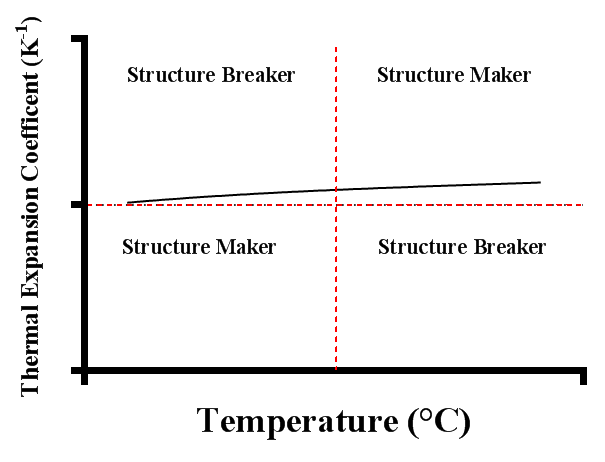 The TEC of water is known to increase with increasing temperature (Kell 1967; Lin, Brandts 2002). According to the hypothesis developed by Hepler water should become more structured as the temperature is increased as shown by figure 5.10. This is counterintuitive as the structure of water is known to decrease with increasing temperature, the two-state model also states that the more disordered fraction increases as temperature is increased (Batchelor, Olteanu 2004; Rontgen 1892). It is proposed that figure 5.11 shows how the relationship between TEC and temperature can be used to explain the effect solutes have on the structure of water. Figure 5.11 suggests that positive TEC values represent a more disordered structure and that negative TEC values represent a more ordered structure. This hypothesis explains the TEC values obtained for water over the experimental temperature range. 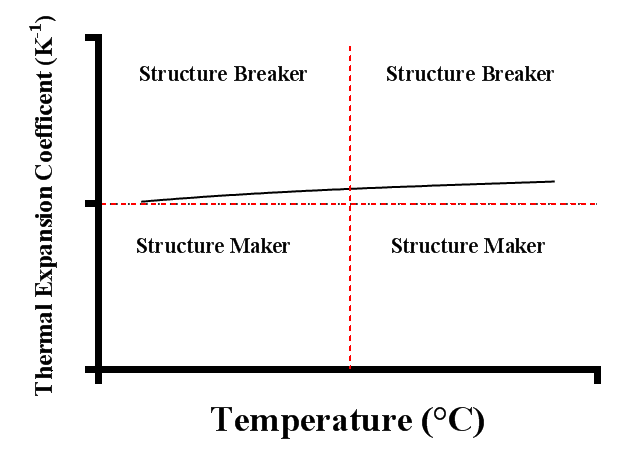 	Application of the relationship shown in equation 5.1 developed by Hepler to describe the effect solutes have on the structure of water has been called into question recently (Hepler 1969; Marcus 2009). This was due to the salts NaH2PO4, LiCl, MgCl2 and CaCl2 having negative –T(∂Cp/∂P) terms indicating that they are structure breakers when they have been previously observed to be structure makers (Marcus 1994; Marcus 2009). It should also be noted that the calculated TEC values in this study do not correlate with β-viscosity coefficients (β) for the ions at the lower temperatures but they do correlate with β values at higher temperatures (Jenkins and Marcus 1995). These observations challenge the validity of the models proposed by Hepler, Lin and Brandts that describe the effect ions have on the structure of water (Hepler 1969; Lin, Brandts 2002).CONCLUSIONIt is suggested that the lower charge density ions were not able to positively influence water structure until much higher temperatures were reached, whereas higher charge density ions were able to influence water thermodynamics at lower temperatures due to their stronger electric fields. It is proposed that water-water interactions dominate the dynamical properties of water molecules that are not in direct contact with the ions at lower temperatures. This agrees with what has been observed in numerous spectroscopy based and molecular dynamics experiments (Ahmed, Namboodiri 2013; Ahmed, Singh 2013; Howell and Neilson 1996; Kim, Lee 2012; Lund and Jungwirth 2008b; Nickolov and Miller 2005; Omta, Kropman 2003a; Omta, Kropman 2003b; Soper and Weckström 2006; Tielrooij, Garcia-Araez 2010; Tielrooij, van der Post 2011; Vinogradov, Smirnov 2003). At elevated temperatures the water-water interactions become weaker, allowing the ions electric field to dominate water dynamics more than other water molecules. It should be noted that this effect has been observed with other ions and molecules in previous PPC experiments but has not been commented on (Batchelor, Olteanu 2004; Dragan, Russell 2009).This could mean that the ions electric field is able to influence water dynamics beyond the first layer of water molecules, resulting in long-range water perturbation. This effect was most likely not observed for perchlorate due to its weak electric field, which would only be able to perturb water dynamics if the intermolecular interactions between water molecules were very weak. These weak intermolecular interactions could only be achieved at temperatures beyond the range used in this work.Extended perturbed populations of water molecules around the ions at these elevated temperatures should not be thought of as evenly spread, rigid shells of water molecules. Instead they should be visualized as dynamic populations of water molecules whose thermodynamic properties are slightly different to those of pure water at the same elevated temperature due to their hydrogen bond network being influenced by the electric field of the ion. The results presented here show there is a correlation between the anions surface charge density and its effect on dynamical properties of water.This work has highlighted the existence of a relationship between ion charge density and the temperature where are ions are able to influence water dynamics. The majority of proteins that are used in unfolding experiments have melting temperatures between 65 – 75 oC when present in ultra-pure water. If the electric field generated by an ion is able to influence water dynamics over an extended range it could compete for water with the protein. As a protein unfolds the newly exposed residues have to be hydrated. If the protein is stable enough to reach a temperature where ions electric field can modulate water dynamics and “compete” for water with the unfolding protein the ion could cause protein stabilisation. This suggests that if the thermal stability of a protein is higher than 80 oC, iodide, which is a powerful protein destabiliser, could cause protein stabilisation. If this was observed it would support the hypothesis put forward in chapter 4 that protein stabilisation by ions occurs due to ions competing for water with the unfolding protein by an electrostatic interaction. Hyper-thermophilic proteins with melting temperatures > 90 oC would be suitable for these experiments. CHAPTER 6ANALYSIS OF THE HYDRATION WATER AROUND BOVINE SERUM ALBUMIN USING TERAHERTZ COHERENT SYNCHROTRON RADIATIONSUMMARYTerahertz spectroscopy was used to study the absorption of bovine serum albumin (BSA) in 10 mM NaCl buffer at pH 7.0. The measurements were conducted at Diamond Light Source while it was operating in a low alpha mode generating coherent synchrotron radiation across a usable bandwidth of 0.3 – 3.3 THz (10 – 110 cm-1). A non-linear decrease in absorption associated with water was measured as the concentration of BSA was increased. The non-linear decrease was not consistent with a decrease in absorption due to a volume excluded effect caused by increasing BSA concentration. At low BSA concentrations (0 – 0.5 mM) the absorption remained constant at 1 and 2 THz and rose slightly at 3 THz (0 – 1 mM). When the concentration of BSA was increase beyond 0.5 mM at 1 and 2 THz and 1 mM at 3 THz a linear decrease in absorption was observed, followed by a plateau at ~2.5 mM. When an overlapping hydration layer model was applied to the data, the hydration shell was estimated to extend ~15 Å from the protein surface. The data was further analysed by calculating the corrected absorption coefficient (the difference between the measured absorption coefficient and the theoretically calculated absorption coefficient if a volume excluded effect due to increasing protein concentration was the sole contributor to the decrease in the absorption coefficient) for water around BSA highlights the level complexity of the water around BSA. INTRODUCTION6.1.1.	Terahertz Technologies The beginning of the 1990s saw the development of intense light sources that were capable of generating low energy photons in the terahertz region of the electromagnetic spectrum such as quantum cascade lasers, free electron lasers (FEL), p-germanium lasers and synchrotron sources (Bründermann and Röser 1997; Faist, Capasso 1994; Falconer and Markelz 2012; Fattinger and Grischkowsky 1989; Markelz, Roitberg 2000). This allowed researchers to investigate how light interacted with matter in what had been previously known as the “terahertz gap” from 0.1 – 20 THz (3 – 600 cm-1), its position in the electromagnetic spectrum is highlighted in figure 6.1 (Conti Nibali and Havenith 2014; Jepsen, Cooke 2011). The development of terahertz time-domain spectroscopy (THz-TDS) allowed the generation of short terahertz pulses on the picosecond timescale from 0.1 – 3 THz (Markelz, Roitberg 2000).  This makes THz-TDS suitable for studying processes that occur in water on the picosecond timescale such as hydrogen bond rearrangements and related events (Conti Nibali and Havenith 2014). A synchrotron is a cyclic particle accelerator that uses a series of magnets to guide/ bend the particle beam around the storage ring. The work in this chapter was conducted at the Diamond Light Source synchrotron while it was operating in a low-alpha mode. In this mode the particle beam in the storage ring generates a large amount of coherent synchrotron radiation between 0.1 – 3.3 THz compared to a mercury lamp as shown in figure 2.11 (Bye, Meliga 2013; Cinque, Frogley 2011).6.1.2.	Solvation of Ions and OsmolytesOver the last seven years terahertz spectroscopy has been used to study the hydration of ions, osmolytes and proteins (Born and Havenith 2009; Heugen, Schwaab 2006). THz spectroscopy is able to directly measure the collective intermolecular vibrations of the hydrogen bond network on the sub-picosecond scale, whereas techniques such as NMR and X-ray spectroscopy measure nanosecond to microsecond timescales or static properties respectively (Luong, Verma 2011). Due to the average lifetime of a hydrogen bond in bulk water being ~ 2.9 ps. THz spectroscopy is an ideal technique to study the hydrogen bond network of water (Luong, Verma 2011; Niehues, Heyden 2011). The extent to which multiple cations and anions are able to perturb water dynamics has been investigated across a number of studies by the Havenith research group using THz radiation generated by a p-germanium laser (Schmidt, Birer 2010; Schmidt, Birer 2009). This work challenged the structure maker theory, which has been discussed in detail in chapter 1. In these studies, the ability of a variety of salts to modulate the absorption coefficient of water between 2.1 – 2.8 THz was investigated. Vibrational modes were also assigned to cation and anion bands between 1.5 – 7.5 THz for 3 M salt solutions. The alkali metal cations (lithium, sodium, potassium, rubidium and caesium) were paired with chloride, bromide or iodide (Schmidt, Birer 2010; Schmidt, Birer 2009). The alkali earth metals (magnesium, calcium and strontium) were paired with either chloride or bromide (Funkner, Niehues 2011). Most recently the effect the lanthanum cation (La3+) has on water structure was investigated when chloride and bromide were used as the counter ions (Sharma, Böhm 2013). The absorbances of all salt solutions were measured between 0 – 4 M. All of the tested alkali and alkali earth metal based salt solutions caused a continuous linear increase in THz absorption compared to pure water between 0 – 4 M salt. In all cases the gradient of the absorption slope caused by the salt was most strongly influenced by the cation component and not the anion component. Each broadband spectrum between 1.5 – 7.5 THz consisted of two bands assigned to the anion and cation component. Higher charge density cations were observed to give more intense spectra at higher wavenumbers than lower charge density anions. The authors stated that the increased intensity was due to the cations being able to couple with water molecules more effectively (Funkner, Niehues 2011). Simulation data has shown that the anions were more strongly hydrated as the anion-hydrogen distances were shorter than the cation-oxygen distance. From the linear slopes of salt solutions tested the authors also concluded that the ions were not able to influence the hydrogen bond network of water beyond the first hydration shell. It was stated that the ions could be treated as “simple defects” within the hydrogen bond network. The authors also found that extent of cation and anion hydration were independent of each other (Funkner, Niehues 2011; Schmidt, Birer 2009).  The non-linear slope observed for the La3+ based salts (compared to the linear slopes observed for the salts mentioned above) was attributed to La3+ and Cl-/ Br- forming solvent separated ion-pairs at higher salt concentrations (Sharma, Böhm 2013). It should be noted that this effect was not seen for any of the alkali or alkali earth salts so they were assumed to not form any significant amount of ion-pairs or solvent separated ion-pairs. The results for the hydration studies of  La3+ indicated that it was not able to influence water dynamics beyond its first hydration shell and that it could not influence anion hydration, which was also observed for the smaller divalent and monovalent cations in previous studies (Funkner, Niehues 2011; Schmidt, Birer 2009; Sharma, Böhm 2013). La3+ was determined to influence water more strongly than the alkali and earth alkali metal cations due its broadband peak occurring at a higher wavenumber. The results from these studies agreed with previous work conducted using neutron scattering, femtosecond and Raman spectroscopy which also suggested that no extended population of hydration water exists around ions (Kropman and Bakker 2001; Mancinelli, Botti 2007; Omta, Kropman 2003a; Omta, Kropman 2003b).The absorption spectrum of de-ionised water and 50 mM potassium phosphate buffer has been measured at pH 3.0 and 8.0 between 0.3 – 3.72 THz; the THz radiation was generated by a free-electron laser (FEL). No measurable difference in absorption was detected between the de-ionised water and the 50 mM potassium phosphate buffer at pH 3.0 or 8.0. From these observations the authors determined that potassium phosphate would be a desirable buffer to use in future experiments measuring THz absorption of aqueous systems containing biological molecules. This is because it would make subtracting the solvent baseline easier due to it being similar to de-ionised water (Xu, Plaxco 2006a). However, this does assume that the buffer components would not interact with the biological molecules and change their contributions to absorption. Water strongly absorbs THz radiation, so decreasing the amount of water causes the absorbance to decrease according to a two-state Beer’s law where absorbance decreases due to an excluded volume effect (Bergner, Heugen 2005). The hydration of the solutes lactose, sucrose and trehalose have been studied between 2.3 – 2.9 THz using a p-germanium laser by applying a three-state model to the data (Born and Havenith 2009; Heugen, Schwaab 2006; Heyden, Bründermann 2008). The three-state model was applied to the data due to the absorption coefficient not changing in a way that could be described by a excluded volume effect caused by the solute. The third state in this model takes into account how the hydration shell of the solute will modulate the absorption coefficient. The three-state model described the extended hydration layer around lactose to extend 5.13 Å into the bulk and be comprised of 123 water molecules (Heugen, Schwaab 2006). The extended hydration layer around trehalose and glucose were found to extend 6.5 Å and 3.7 Å into the bulk. The authors calculated that the lifetime of the hydrogen bonds between water molecules in the bulk was 1.25 ps and that hydrogen bonds within the hydration shells of the solutes mentioned above were 1.9 ps (Heyden, Bründermann 2008). The authors suggested that the slower dynamics of the water molecules associated with the solute hydration shell could slow down the dynamics of water associated with the protein hydration shell. This process was described as lowering the water activity around the protein and was used to explain how the addition of these solutes increases protein lifetimes in solution (Born and Havenith 2009).The contribution different amino acids make towards the absorption coefficient obtained in terahertz measurements has been investigated (Niehues, Heyden 2011). The results showed that the absorption coefficient increased linearly with concentration for polar amino acids glycine and serine, giving a positive contribution to the absorption coefficient. The absorption coefficient was observed to decrease linearly with concentration for the more hydrophobic amino acids alanine, cysteine, threonine, proline, lysine and leucine, giving a negative contribution to the absorption coefficient. The authors also found that increasing chain length caused the slope of absorption vs concentration to decrease linearly for alanine and glycine dipeptides and tripeptides. The linear nature of all the slopes investigated in the above study is similar to the trends observed for the salts. This suggests that the water influencing the slope of the trend is caused by water within the first hydration shell of the molecule (Niehues, Heyden 2011; Sun, Niehues 2014). Molecular dynamic simulations showed that the hydrogen bonds between water molecules within 5 Å of hydrophilic and hydrophobic molecules were 40 % and 30 % longer lived than those found in the bulk respectively (Niehues, Heyden 2011). Hydrophilic-water hydrogen bonds were detected but no hydrophobic-water hydrogen bonds were detected. These results show that amino acids do not have an extended hydration layer around them which is surprising as extended hydration layers were detected around the similarly sized molecules trehalose, sucrose and lactose. This suggests that the formation of extended hydration shells around molecules mostly depends on the chemical nature of the molecule and the size of the molecule to a smaller degree. Amino acids are comprised of polar, apolar and charged groups which could each contribute to the absorption coefficient in different ways when present in large quantities as part of a protein molecule. Trehalose, sucrose and lactose are all chemically similar and consist of mostly polar OH groups which would all contribute to the absorption coefficient in a similar way. It could be that molecules containing different chemical groups can mask the absorption effects of other chemical groups.6.1.3. 	Solvation of Synthetic Peptides and Proteins The beginning of the 2000s saw the first instance of THz-TDS being used to study proteins (Markelz, Roitberg 2000). In this study a short DNA sequence, collagen and denatured bovine serum albumin (BSA) were dried and pressed into pellets where their absorbencies were measured between 0.06 – 2.0 THz at different levels of humidity to study protein hydration. Dehydration of DNA and collagen led to a decrease in the inter-strand coupling which suggests that studying dry biological molecules will not give an accurate representation of their native structure. As the relative humidity of the DNA sample increased the refractive index increased which was attributed to water molecules interacting with the backbone phosphate and sugar groups. The refractive index did not change for BSA as the humidity was increased suggesting that BSA does not have as many residues available that water can interact with.The solvation of native BSA in solution has been studied from 0.3 – 3.72 THz using THz radiation generated by FEL (Xu, Plaxco 2006b). Increasing BSA concentration caused the absorption coefficient at 1.56 THz to decrease linearly (at low BSA concentrations a slight plateau in the absorption coefficient was observed). The extinction coefficient (cm-1) of 27% BSA w/w and water was measured 0.3 – 3.72 THz. The BSA solution always had a lower extinction coefficient than the water solution, to correct for this the authors subtracted extinction due to the excluded volume effect of BSA to give the solvent baseline for the BSA sample. However, the measured extinction coefficient for the solvent baseline and BSA solution still did not match. From this the authors concluded that the BSA molecule was contributing to the absorption spectrum. The authors suggested that water interacting tightly with the BSA molecule could contribute to the absorption coefficient. The authors concluded that difference in the absorption coefficient could be accounted for if the hydration layer around BSA contained ~300 water molecules which would indicate a single layer of water (Xu, Plaxco 2006b). The authors obtained similar results for the protein lysozyme using the same experimental method. Subtracting the decrease in the absorption coefficient from the water baseline due to the excluded volume of lysozyme did not account for the decrease in absorption. The authors concluded that the difference in the absorption coefficient could be accounted for if the hydration layer around lysozyme contained 173±33 water molecules which would indicate a single layer of water (Xu, Plaxco 2006c). These results suggest that a static layer of water exists around BSA and lysozyme which does not extend into the bulk. These findings are in contrast to those obtained when terahertz radiation is generated using p-germanium laser spectroscopy which has detected extended hydration layers around proteins.Terahertz radiation generated using a p-germanium laser in the range of 2.25 – 2.55 THz and has been used to study the effect temperature, pH and the ability of cosolutes to modulate protein hydration. Water strongly absorbs THz radiation, so decreasing the amount of water causes the absorbance to decrease according to a two-state Beer’s law where absorbance decreases due to a excluded volume effect (Bergner, Heugen 2005). Studies using the five helix bundle protein  showed that increasing protein concentration in solution caused the absorbance to decrease in a manner that did not follow a simple two-state model (Ebbinghaus, Kim 2007). The absorbance initially increased with protein concentration (0.0 – 0.5 mM) and then decreased at higher protein concentrations. The authors rationalised the observations by applying an overlapping spheres model, which was referred to as a three-state model. The third state in this model refers to a hydration shell of water which has different hydrogen bond properties to bulk water. From the model the authors calculated that a hydration sphere of ~10 Å exists around. Hydrogen bonds within the hydration sphere were found to be longer lived than those in the bulk which allowed the two populations to be distinguished from each other. The same technique was able to show that changes to pH and site-specific mutations of were able to influence THz absorption between 2.1 – 2.8 THz (Ebbinghaus, Kim 2008). The decrease in absorbance at lower protein concentrations for low pH values was attributed to the protein partially unfolding and exposing hydrophobic groups. The water around hydrophobic groups was said to have a lower absorption coefficient. An extended hydration layer extending 18 Å into the bulk has also been detected around the protein ubiquitin using the same experimental technique (Born, Kim 2009). The hydration shells around three small synthetic peptides with different alanine compositions have been studied using THz-TDS in the range of 0.2 – 1.5 THz, with these studies giving slightly different results to those previously obtained in the THz region using p-germanium lasers (Ding, Li 2010; Ebbinghaus, Kim 2007). An initial decrease in absorbance was observed for the synthetic peptides, instead of the initial rise in absorption that was previously observed for ubiquitin and . As protein concentration was increased the absorption of all three synthetic peptides began to plateau. Using the transition point between the linear decrease and plateau in absorption as the point where the protein hydration shells were overlapping allowed the thickness of the hydration shells around the peptides to be calculated. The hydrations shells were estimated to be 12 – 17 Å; a similar value to those previously obtained measuring THz absorption (Ding, Li 2010; Ebbinghaus, Kim 2007). Even though the absorption curves were different for both experiments it should be noted that the absorption curves are likely to be different due to different proteins being used which could result in different curves. What should also be noted is that both techniques suggest that an extended population of water with different properties to bulk water does exist around proteins.	p-germanium THz spectroscopy (2.1 – 2.8 THz) was used to measure the difference in absorption between the folded and unfolded state of human serum albumin (HSA) (Luong, Verma 2011). Circular dichroism (CD) spectroscopy has been used to measure the thermally induced unfolding of HSA and found that it occurs by multiple steps. < 55 oC HSA retains its folded state, ≤ 55 oC HSA adopts an extended state where the two domains of HSA move apart from each other and > 70 oC the protein irreversibly denatures (Flora, Brennan 1998). The THz study was able to detect a reversible change in hydration when HSA was heated to 55 oC and then cooled back down to 20 oC. Upon heating HSA to 70 oC an irreversible change in the THz spectrum was observed. These were similar observations to the experimental results obtained using CD spectroscopy (Flora, Brennan 1998; Luong, Verma 2011). This study suggested that THz spectroscopy could provide insight into the solvation changes that are induced by protein unfolding.  6.1.4.	Comparison with other Techniques Studying Protein HydrationThe results from THz spectroscopy suggesting the presence of an extended hydration shell around proteins differs from data collected using techniques such as oxygen-17 magnetic relaxation dispersion experiments, nuclear magnetic resonance, X-ray diffraction, optical Kerr effect, molecular dynamic simulation and densitometry. These studies determined that the hydration layer around ions, osmolytes and proteins consists of a monolayer of water extending approximately 3 Å into the bulk liquid phase (Bizzarri and Cannistraro 2002; Halle 2004; Mazur, Heisler 2011; Mazur, Heisler 2012; Sirotkin, Komissarov 2012). NMR relaxation resolves water dynamics on the nanosecond to microsecond timescale and X-ray crystallography is more suited to detecting sterically hindered water molecules; those that are bound to the protein. THz spectroscopy is able to measure water dynamics on the sub-picosecond timescale, so any water that has any difference in hydrogen bond properties to the bulk water will be detected (Born and Havenith 2009). NMR and X-ray spectroscopy are more suitable for characterising ion-water distances, hydration structure and dynamical properties. However, the use of high solute concentrations in these experiments limits them to studying short range interactions between salts and water molecules, due to the low amount of bulk water left in the system. A technique that has detected extended hydration shells around solutes is extended frequency range depolarised light scattering (EDLS). EDLS has been used to study the hydration of TBA and TMAO (small hydrophobic molecules), the amino acid lysine, the sugar fructose, a series of small peptide sequences and lysozyme (Comez, Lupi 2013). TBA, TMAO and fructose were determined to not influence water dynamics beyond their immediate hydration shell. Lysine and the dipeptides were found perturb water dynamics beyond those in their first hydration shell ~4 Å. Lysozyme was observed to perturb water dynamics up to 9 Å from the protein surface suggesting the existence of an extended hydration shell. The authors determined that the ability of a molecule to perturb water dynamics beyond its initial hydration shell is not due to the size of the molecule as TBA, TMAO, fructose have no extended hydration shell and they are larger than lysine which does have a detectable hydration shell (Comez, Lupi 2013). This suggests that it could be the chemical nature of the molecule which determines the extent water dynamics are perturbed. This is further confused by the fact that no extended hydration shell has been detected around ions of multiple charges (Schmidt, Birer 2009). This suggests that an extended hydration shell will not be present around a molecule that is charged or purely hydrophobic. This means that for extended hydration shells to exist around molecules could require a combination of chemical groups on the same molecule. Ultrafast two-dimensional infrared spectroscopy (2D-IR) was used to study the hydration dynamics of lysozyme solutions at 150 cm-1. Extended hydration shells around lysozyme were detected and were found to extend 15 – 20 Å from the surface of the lysozyme molecules. The dynamics of the hydration shell (~12 ps) water was determined to be significantly slower than bulk water (~4 ps) (King, Arthur 2013).6.1.6.	Research AimsThe aim of this chapter was to investigate whether an extended hydration shell of water with a different absorption coefficient to bulk water could be detected around bovine serum albumin using coherent synchrotron radiation.METHODS AND MATERIALS6.2.1.	Materials Fatty acid free bovine serum albumin (FAF-BSA) and ultra-pure water HPLC water were sourced from Sigma Aldrich, Gillingham, UK with >98 % purity for FAF-BSA.6.2.2.	Sample Preparation In experiments studying protein hydration a 4 mM stock solution of fatty acid free bovine serum albumin (BSA) was prepared in 10 mM NaCl solution using ultra-pure water. The pH of the BSA stock solution was adjusted to 7.0 using dilute sodium hydroxide. All BSA concentrations (0 – 4 mM) were made by diluting the original BSA stock solution. All materials used in this work were purchased from Sigma Aldrich. FTIR spectroscopy of the samples was conducted in a Bruker Vertex 80 V vacuum interferometer (Bruker Optics, Ettlingen, Germany) running at a resolution of 2 cm−1 with a 6 μm thick Mylar broad-band multilayer beamsplitter at a scanner velocity of 5 kHz (with respect to the 15 800 cm−1 laser reference). The sample chamber was maintained at 25 °C for all experiments. Due to the large amount of photon flux emitted by the beam, a RT DLaDTGS detector with a 33x attenuation filter was placed in front of the sample to absorb excess radiation. A total of 64 scans were taken and average for each sample. The liquid samples were loaded between two z-cut quartz windows of 2 mm thickness and 13 mm diameter with a 25 μm spacer between the two plates in a Harrick liquid cell (Harrick Scientific Products, Pleasantville, U.S.A.). A schematic diagram of the Harrick liquid cell is provided in figure 6.2, showing how the coherent synchrotron radiation passes through the sample and quartz plates. The Harrick liquid cell was placed under vacuum in the FTIR sample compartment. To avoid any spectral artefacts related to spectral variation of the IR emission due to current change of the circulating electrons (in the Coherent Synchrotron Radiation (CSR) mode, the IR intensity scales quadratically with the circulating e− current), a reference background was acquired before and after every sample spectra. The sample transmission T was calculated as a function of the wavenumber as Tsample = (2 Isample)/(Ibefore + Iafter) background.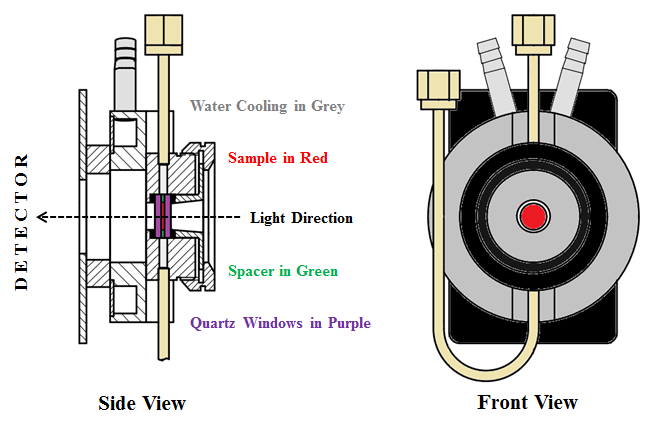 Figure 6.3 shows a schematic diagram of Beamline B22 at Diamond Light Source. The mirror system that direct the light from the storage ring to the downstream Bruker Vertex 80 V vacuum interferometer is shown, the upstream Bruker Vertex 80 V vacuum interferometer is not shown. This diagram was adapted from Cinque, Frogley et al. 2011 (Cinque, Frogley 2011).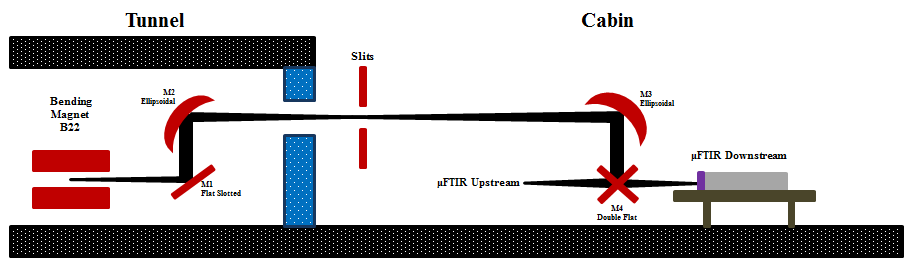 6.2.3.	Data AnalysisThe data analysis and theory used to analyse the data obtained in these experiments is given in section 2.3.2.RESULTS AND DISCUSSION6.3.1.	Absorbance of Bovine Serum Albumin Solutions between 0.3 – 3.3 THzThe absorption spectrum of BSA was measured between 0.3 – 3.3 THz (10 – 110 cm-1) for a full range of protein concentrations between 0 – 4 mM, as shown in figure 6.4. A constant increase in absorption was observed as the frequency increased which has been observed in previous studies (Bergner, Heugen 2005; Xu, Plaxco 2006b).To study the effect protein concentration had on the absorption coefficients at 1.0, 2.0 and 3.0 THz were averaged by ± 5 wavenumbers (± 0.15 THz) to reduce the effect of noise on the data, as shown in figures 6.5a, 6.5b and 6.5c. The solid line represents how the absorption coefficient would decrease due to the excluded solvent effect.Increasing the concentration of BSA from 0 mM to 0.5 mM changes the absorption coefficient at 1.0 and 2.0 THz to a small degree (figures 6.3a and 6.3b).  A slight rise in the absorption coefficient is observed at 3.0 THz when BSA concentration is increased from 0 mM to 1 mM (figure 6.3c). The absorption coefficient decreases monotonically when BSA concentrations are increased from 0.5 mM to 3.5 mM at 1.0 and 2.0 THz. At 3 THz the absorption coefficient starts to decrease linearly from 1 mM to 3 mM at 3 THz. After 3.5 mM BSA is passed the linear decrease begins to plateau (figures 6.3a and 6.3b). Increasing the concentration of BSA past 3 mM causes the linear decrease to plateau with a small rise in absorption occurring at 4 mM BSA at 3 THz (figure 6.3c).The plateau or small rise observed at concentrations < 1 mM and the linear decrease observed after the plateau or small rise (1 – 2 mM) at all THz, has been observed in previous experiments investigating the hydration of the  repressor fragment and ubiquitin using THz radiation generated by a  p-germanium laser (2.1 – 2.8 THz) and for BSA using THz-TDS (0.3 – 3.72 THz) (Born, Kim 2009; Ebbinghaus, Kim 2008; Ebbinghaus, Kim 2007; Xu, Plaxco 2006b). For the  repressor fragment the initial peak absorbance occurred at ~ 0.5 mM (the exact position was temperature dependent) and at 1.5 mM for ubiquitin (Born, Kim 2009; Ebbinghaus, Kim 2008; Ebbinghaus, Kim 2007). The plateau previously observed for BSA also occurred at ~ 0.5 mM but was less pronounced than the data presented here (Xu, Plaxco 2006b). In the papers where the hydration of   repressor fragment and ubiquitin were investigated the authors used the inflection points given above to calculate the extended dynamical hydration shell around their proteins, with values of > 20 Å  repressor fragment and 18 Å for ubiquitin.    A similar trend to the linear decrease in the absorption coefficient caused by increasing BSA concentration past 1 mM and then the plateau observed at the higher BSA concentrations has been observed for small a series of small alanine rich synthetic peptides with differing amount of ellipticity using THz-TDS (Ding, Li 2010). The absorbance of the synthetic peptide samples were measured from 0.2 – 1.5 THz at ambient temperature and 0.1 – 3.0 THz at 79 K, in both cases an extended hydration shell was detected around the protein. It should be noted that much higher concentrations of the synthetic peptides were required before the linearly decreasing absorbance plateaued at both temperatures. The linear decrease occurred between 0 – ~12 mM, with the plateau observed between ~12 – 30 mM at ambient temperature and 79 K. The authors assumed that the hydration shells around the synthetic peptides overlapped when the decreasing absorbance values started to plateau. The plateau would be expected to occur at higher concentrations for the alanine rich peptides compared to BSA because they are significantly smaller; 19 residues for the synthetic peptides compared to – 583 residues for BSA, which means they would have a smaller excluded volume effect. Using the plateau occurring at ~12 mM the authors were able to calculate that a hydration shell between 11 – 17 Å existed around the alanine rich peptides (Ding, Li 2010). Experimental results obtained using extended frequency range depolarised light scattering (EDLS) detected an extended hydration layer around lysozyme. The results suggested that the hydration layer extended 9 Å from the surface of lysozyme and consisted of ~2300 water molecules. This supports the hypothesis that the water around proteins is more complex than a single tightly bound layer (Comez, Lupi 2013).Applying similar logic to the data obtained in these experiments that were used to calculate the extended hydration layer around the alanine rich synthetic peptides yields an extended hydration layer around BSA of ~15 Å. The model used to calculate this hydration shell is simplistic in that it assumes BSA molecules are spherical (closer to an ellipsoid) and that the hydration layer around BSA is uniform in thickness, but it does suggest that the water around BSA is more complicated than the 300 molecules previously suggested (Xu, Plaxco 2006b). The model used in this work to calculate the hydration shell around BSA is described in detail in section 2.3.3. It should be noted that in the data obtained for the alanine rich synthetic peptides there no initial plateau was observed, the absorption coefficient decreased linearly from the lowest concentrations.It should also be noted that the calculated hydration shells around all the proteins discussed here were determined to be between 10 and 20 Å. However, the method used by the respective authors to calculate the thickness of the hydration shell differs. The authors calculating the size of the hydration around ubiquitin and the   repressor fragment assumed the hydration shells were overlapping at protein concentration of 1.5 mM and 0.5 mM respectively. These concentrations where hydration shell overlapping is occurring are significantly lower than those determined for BSA which is a much larger protein. The data here supports the hypothesis presented in previous papers that an extended hydration shell of water with different dynamical properties to bulk water exists around proteins. However, the inflection point used to calculate the size of the hydration shell around proteins is still unclear, as similar hydration shell values were calculated here compared to previous studies even with the use of an inflexion point at lower protein concentrations for a larger protein.  It could be that the initial plateau or small rise in absorbance could be an artefact of the technique. It could be that the protein molecules absorb to the plates of the sample holder when the samples are loaded, which would explain the initial plateau observed. If the protein molecules were to absorb to the plates holding the sample in place, the hydration water around the area where the protein made contact with the window would be released back into the bulk. It is assumed that the bulk water has a higher absorbance than the hydration shell water. This would increase the fraction of THz absorbing bulk water, which could compensate for the volume of bulk water lost due to the excluded volume effect of the protein. At this stage the protein molecules would start to mostly accumulate in the bulk water, giving rise to the observed linear decrease in the absorption coefficient until their hydration shell start to overlap at higher concentrations. It would be easy to misinterpret the initial plateau as protein hydration shell overlapping due to the two processes being mechanistically similar. It takes less water to hydrate two proteins in contact with each other than it does to hydrate two separate protein molecules. It should be noted that the initial plateau has been observed for multiple proteins in different buffer conditions which does make this hypothesis unlikely (Ebbinghaus, Kim 2008; Ebbinghaus, Kim 2007; Xu, Plaxco 2006b).The possibility of structural changes occurring to the protein at higher protein concentrations has also been acknowledged. Structural changes to BSA would be unlikely to cause changes to the absorption of the sample due to proteins being almost transparent to THz radiation. It would not be possible to use CD spectroscopy or fluorescence to verify the secondary structure of BSA at the higher protein concentrations used in this study. Aggregation of BSA would have caused the displacement of water with positive αcorr values which would have caused the absorption coefficient to decrease which did not occur. It has been shown that aggregates would have to be around 50 μm to scatter THz radiation, this size of aggregate would also scatter visible light which was not observed (Png, Falconer 2009). 6.3.2.   Number of Water Molecules in the Hydration Shell of BSAIf the absorption coefficient due to the excluded volume effect of BSA is subtracted from the from the experimental absorption coefficient of the BSA samples a positive corrected absorption coefficient is observed for BSA concentrations at all THz frequencies. The corrected absorption coefficients can be expressed in terms of the number of water molecules per BSA, as shown in figure 6.6. The results presented in this figure suggest that water molecules closer in proximity to BSA (< ~20,000) have a higher absorption coefficient than those further away from the protein (> ~20,000) and that of the bulk water. The absorption coefficient decreases with decreasing THz which suggests that higher THz might be more sensitive to hydration shell water than lower THz. This could be due to higher THz frequencies being sensitive to a wider range of hydrogen bonds than lower THz frequencies. Previous studies have used a variety of buffer solutions to store protein samples in 50 mM phosphate with 0.05 % sodium azide was used as the buffer to store BSA in the Xu and Plaxco experiments where only 300 tightly bound water molecules were detected (Xu, Plaxco 2006b). This could potentially explain why no extended population of water was detected. For the studies conducted in this chapter the protein was stored in 10 mM NaCl at pH 7.0. In the studies using THz radiation generated by a p-germanium laser the   repressor fragment was stored in 50 mM Mg acetate buffer, ubiquitin was stored in 40 mM phosphate buffer and HSA was stored in PBS buffer which consists of 120 mM NaCl and 10 mM phosphate at pH7.4. Previous work in this thesis and by other researchers has shown that ions are able to interact with proteins which can affect their affecting their stability and solubility (protein solubility has been shown to be very sensitive to low buffer concentrations when the protein concentration is high) (Bye and Falconer 2013; Ries-Kautt and Ducruix 1989; Zhang and Cremer 2009).The variations observed in between previous experiments could be due to the use of different buffers (Ding, Li 2010; Ebbinghaus, Kim 2007; Luong, Verma 2011; Xu, Plaxco 2006b). If ions were able to interact with the protein surface it would cause the populations of water to be modified. It is accepted now that lower charge density ions interact with apolar regions on proteins (dos Santos, Diehl 2010; Pegram and Record 2007; Rankin and Ben-Amotz 2013). Ions interacting with charged surface residues could neutralise or reverse the charge of the protein, modifying the water around the protein. These interactions could change the hydrophobic group into a charged region which could modulate the observed absorption coefficient; the contribution charged, polar and apolar groups have on the absorption coefficient is discussed later which highlights the potential impact these ion-protein interactions could have on the THz spectrum.  Differential scanning calorimetry (DSC) is able to distinguish between the populations of water around apolar and polar amino acid side chains; this technique is discussed in detail in section 2.1. Water associated with apolar groups tends to have a higher heat capacity than the water associated with polar groups (Makhatadze and Privalov 1989). A linear relationship exists between heat capacity and the apolar accessible surface area of free amino acids, as shown by figure 6.5 (data taken from G. I. Makhatadze and Privalov 1989). Figure 6.7 also shows that there are two different trends for amino acids. The red data points represent the simple amino acids asparagine, serine, aspartic acid, glutamic acid, lysine, arginine, threonine, glycine, alanine, leucine, isoleucine and valine,  the trend line for these simple amino acids has a R2 value of 0.96 and a gradient of 3.11. The green data points represent the more complex amino acids histidine, methionine, proline, tryptophan, tyrosine and phenylalanine, the trend line for the more complicated amino acids has a R2 of 0.98 and a gradient of 3.12. The complex amino acids are complex compared to the simple amino acids due to the presence of cyclic carbon rings and sulphur atoms within their structure. The offset suggests that the carbon chains on the simple amino acids are more effective at increasing heat capacity per unit of surface area than the carbon rings on the more complex amino acid chains.   The relationship between apolar ASA and absorption measured by p-germanium spectroscopy between 2.25 – 2.55 THz by G. Niehus and M. Havenith 2011 is given in figure 6.8 for serine, alanine, threonine, proline, lysine and leucine (Niehues, Heyden 2011).The amino acids with the higher apolar ASA have lower absorption coefficients. This suggests that the apolar side chains reduce the absorption coefficients and the polar or charged parts of the amino acids raise the absorption coefficients. BSA has a relatively polar surface (figure 6.9) which could explain why it has a positive absorption coefficient. It should be noted that a negative absorption coefficient was observed for the small synthetic alanine-rich peptides which could have been due to them being relatively apolar compared to BSA (Ding, Li 2010). 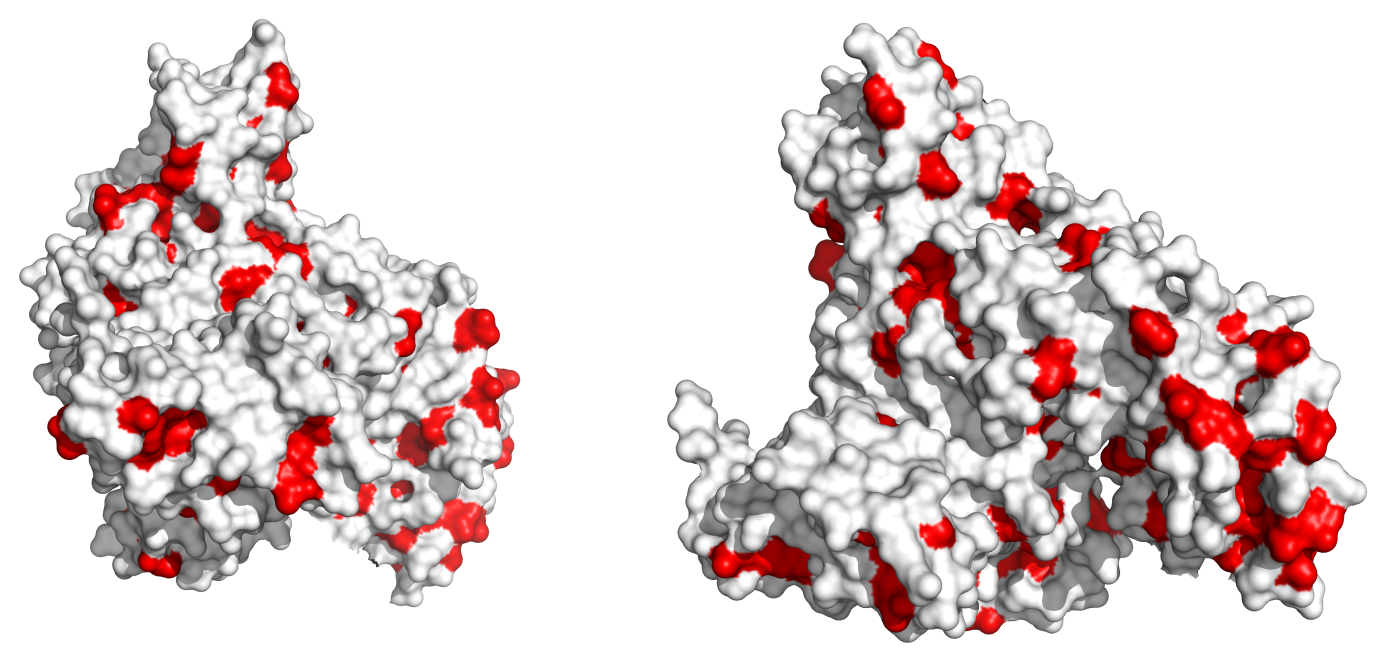 The results discussed in this section suggest that a population of water with an average thickness of 15 Å extends from the surface of BSA into the bulk. The water in this population water is hypothesised to have different dynamical properties to the bulk water which allows its detection by THz radiation. The results also suggest that the higher THz frequencies might be more sensitive to hydration shell water than lower THz frequencies. It was possible to suggest that the negative absorption coefficient of BSA might be due to its polar surface (Niehues, Heyden 2011).CONCLUSIONSThe results in this chapter obtained using coherent synchrotron radiation to generate a broad bandwidth (0.3 – 3.3 THz) confirmed observations by S. Ebbinghaus et al. and by T. Ding et al. with regards to the non-linear decrease in the absorption of terahertz radiation with protein concentration (Born, Kim 2009; Ding, Li 2010; Ebbinghaus, Kim 2007). The results obtained allowed the thickness of the hydration shell around fatty acid free BSA to be estimated at ~15 Å using a model based on overlapping spherical hydration layers around spherical protein molecules. These results also validate complementary methods such as p-germanium THz spectroscopy and EDLS. These techniques have also detected extended hydration layers around proteins and could be used as methods that are sensitive to detect the extended hydration layer around proteins and study it.  The work in this chapter challenges the previous hypotheses suggesting that a single tightly bound layer of water exists around proteins but supports the statement by Serge Timasheff that “there is no rigid shell of water around a protein molecule, but rather there is a fluctuating cloud of water molecules that are thermodynamically affected more or less strongly by the protein molecule” (Timasheff 1993).CHAPTER 7CONCLUSIONS AND FUTURE WORKCONCLUSIONS AND FUTURE WORK7.1	ConclusionsThe aim of this research was to develop a mechanism that explains how Hofmeister ions influence protein stability. This was achieved by using differential scanning calorimetry to investigate how Hofmeister ions influenced protein stability and pressure perturbation calorimetry to investigate how Hofmeister ions modulate water thermodynamics. Terahertz spectroscopy was used a supplementary technique to study protein hydration.  7.1.1.	The Effects of Phytate on Lysozyme, Myoglobin and Human Serum Albumin Thermal Stability and SolubilityPhytic acid was shown to destabilise lysozyme, myoglobin and HSA at low concentrations. Lysozyme showed the fastest destabilisation followed by HSA and then myoglobin. At pH 7.0 myoglobin and HSA would have a reduced number of accessible charged residues on their surface than lysozyme suggesting that the destabilisation of these proteins by phytic acid could not be solely due to phytic acid interacting with charged residues. Slower destabilisation of myoglobin and HSA was attributed to weaker ion-dipole interactions taking place between phytic acid and partial charges. Solubility experiments suggested that phytic acid is able to interact electrostatically with positively charged surface exposed residues lysine, arginine and histidine. Addition of phytic acid (~ 4 mM) to lysozyme concentrations > 6 mg/ml can cause the formation of a precipitated network of protein molecules. Further addition of phytic acid causes the -(lysozyme-phytate-lysozyme)- network to break down and the protein molecules to resolubilise. The solubility of the negatively and neutrally charged proteins tested (HSA and myoglobin respectively) was unchanged by the presence of phytic acid agreeing with previous studies. This suggests that the stability of negatively and positively charged proteins found in the digestive system may be affected by the presence of phytic acid. Only the solubility of positively charged proteins is likely to be influenced by phytic acid. Salting-off experiments showed that NaCl could reverse the destabilising effect of phytic acid with all three proteins tested by competing for basic residues on the protein surface. 7.1.2.	Thermal Stability of Lysozyme as a Function of Ion ConcentrationThe hypothesis presented in chapter 4 suggests a mechanism that explains how Hofmeister ions modulate protein stability and solubility that differs from the preferential interaction/ hydration and volume excluded effect models.It was suggested that kosmotropic anions stabilise proteins by competing for water with the unfolding protein. This raises the Gibbs free energy associated with hydrating the newly exposed residues during protein unfolding which leads to an increase in protein stability. The chaotropic anions were suggested to destabilise lysozyme by reducing the Gibbs free energy associated with unfolding the protein. This occurs due to the chaotropic anions associating with apolar residues converting them to charged areas which allow them to be hydrated more efficiently through the associated ion.7.1.3.	The Effect of Hofmeister Series Anions on the Thermodynamics of Water with Increasing Temperature: A pressure Perturbation Calorimetry StudyThe results from chapter 5 suggest that the ability of an ion to influence water dynamics is related to its charge density. Lower charge density ions are not able to positively influence water structure until higher temperatures are reached whereas higher charge density ions can influence water thermodynamics at lower temperatures due to their stronger electric fields. It is proposed that water-water interactions dominate the dynamical properties of water molecules that are not in direct contact with the ions at lower temperatures. As the temperature of water is increased the water-water interactions become weaker which allow the electric field of the ions to dominate water dynamics over an extended range. The extended populations of water molecules at the elevated temperatures should not be thought of as evenly spread, rigid shells of water molecules. Instead they should be visualized as dynamic populations of water molecules whose thermodynamic properties are slightly different to those of pure water at the same elevated temperature due to their hydrogen bond network being influenced by the electric field of the ion. The results also suggested that the effect an ion has on protein stability could be related the temperature where the ion starts to influence water dynamics. If an ion is able to perturb water dynamics at temperatures lower than the protein melting temperature (no buffer) it should stabilise the protein. If the ion influences water dynamics at temperatures higher than the melting temperature of the protein then it could destabilise the protein. This suggests that low charge density ions such as iodide could stabilise a protein that had a melting temperature > 80 oC. If this was shown to be true it would provide evidence suggesting that ions stabilise proteins by competing for water with the protein. 7.1.4.	Analysis of the hydration Water around Bovine Serum Albumin using Terahertz Coherent Synchrotron RadiationThe results in chapter 6 were obtained using coherent synchrotron radiation to generate a broad bandwidth (0.3 – 3.3 THz) and confirmed observations by S. Ebbinghaus et al. and by T. Ding et al. with regards to the non-linear decrease in the absorption of terahertz radiation with protein concentration (Ding, Li 2010; Ebbinghaus, Kim 2007). The results showed the existence of an extended hydration shell around fatty acid free BSA of ~15 Å by using a model based on overlapping spherical hydration layers around spherical protein molecules. These results also validated methods such as p-germanium THz spectroscopy and EDLS. These techniques have also detected extended hydration layers around proteins and could be used as methods that are sensitive to detect the extended hydration layer around proteins and study it.  7.2.1.	Future work investigating the Effect Phytic Acid has on Protein Stability and SolubilityThis work suggested that phytic acid precipitates protein molecules based on their net charge. It should be investigated to see if phytic acid is able to precipitate proteins when the pH is above and below the pI of the protein. If protein molecules can be precipitated based on their pI then it means that phytic acid could be used to separate protein molecules based on their pI values. If this method proved to be successful it suggests that phytic acid could be used as a step to purify protein samples. 7.2.2.	Future work using Differential Scanning Calorimetry to Study the Effect of Ions on Protein Stability  Pressure perturbation calorimetry work highlighted the existence of a relationship between ion charge density and the temperature where are ions are able to influence water dynamics. The majority of proteins that are used in unfolding experiments have melting temperatures between 65 – 75 oC when present in ultra-pure water. If an ion is able to perturb water dynamics by its electric field over an extended range it could compete for water with the protein. As a protein unfolds the newly exposed residues have to be hydrated. If the protein is intrinsically stable enough to reach temperatures where ions are able to influence water dynamics and “compete” for water with the unfolding protein the ion could cause protein stabilisation because the newly exposed residues will not be hydrated. This means that if a protein has an intrinsic stability higher than 80 oC, iodide, which is a powerful protein destabiliser, could potentially cause protein stabilisation. If this was observed it would support the hypothesis put forward in chapter 4 that protein stabilisation by ions occurs due to ions competing for water with the unfolding protein by an electrostatic interaction. Hyper-thermophilic proteins with melting temperatures > 90 oC would be suitable for these experiments. 	The effect more complicated molecules such as amino acids and osmolytes have on protein thermal stability could also be investigated to assess whether they follow a similar mechanism to the salts. It would also be of interest to investigate whether the effect more complicated molecules have on thermal stability is additive depending on the components they consist of. 7.2.3.	Future work using Pressure Perturbation Calorimetry to Study Solute Hydration	The experiments conducted in chapter 5 called into question the way in which pressure perturbation calorimetry data for small molecules is interpreted. The data does suggest that the charged molecules might be able to influence water dynamics over an extended range and should not be thought of as structure breakers but does not provide information on the distance the ions are able to modulate water dynamics. Investigating the solvation properties of alcohols using pressure perturbation calorimetry has not been conducted yet which leaves a large group of molecules to be investigated. 	If a correlation does exist between T0 and the ability of a molecule to stabilise a protein it means that pressure perturbation calorimetry could be used to determine if a molecule will stabilise or destabilise a protein. If T0 is lower than the melting temperature of a protein it could suggest that the molecule will stabilise the protein and if T0 is higher than the melting temperature of a protein it could mean that the molecule will destabilise the protein at elevated temperatures. This could provide biopharmaceutical companies a quick method by which they can determine the effect a molecule will have on the stability of a protein. The melting temperature of the protein and T0 of the molecule would need to be known.  	It could also be possible to determine whether the individual components of more complex molecules are additive in terms of TEC or ΔQ. If the components are additive it could allow chemical groups that give a desired effect to be incorporated within the same molecule to produce an overall stronger effect on either the stability or solubility of a protein. This would be invaluable in terms of designing specific molecules to stabilise or solubilise specific protein molecules with in biotherupeutics. 7.2.4.	Future work using Terahertz radiation to Study Protein Hydration	It would be desirable to determine how the dynamical properties of the water molecules in a protein hydration layer change with respect to their distance from the protein surface. This could potentially be achieved using dielectric spectroscopy to measure how the dielectric constant of water changes with increasing protein concentration. This would serve to increase our understanding of hydration shells around proteins how chemical groups on the protein surface affect protein hydration. The effect buffers have on protein hydration has so far been overlooked even though DSC work presented in this thesis would suggest that the presence of a buffer could have a significant impact on protein hydration. Different buffers might be able to modulate certain parts of the observed monotonic function observed for proteins. This could allow investigators to determine suitable buffers to use that limit protein dimerization until higher protein concentrations are reached which could have implications in bioformulations design. REFERENCESAhmed, M., Namboodiri, V., Singh, A. K., Mondal, J. A. and Sarkar, S. K. (2013). How Ions Affect the Structure of Water: A Combined Raman Spectroscopy and Multivariate Curve Resolution Study. The Journal of Physical Chemistry B, 117, 16479-16485.Ahmed, M., Singh, A. K., Mondal, J. A. and Sarkar, S. K. (2013). Water in the Hydration Shell of Halide Ions Has Significantly Reduced Fermi Resonance and Moderately Enhanced Raman Cross Section in the OH Stretch Regions. The Journal of Physical Chemistry B, 117, 9728-9733.Anderson, R. J. (1914). Concerning the Organic Phosphoric Acid of Cottenseed Meall II. Jornal of Biological Chemistry, 17, 141-151.Angel, R., Tamim, N. M., Applegate, T. J., Dhandu, A. S. and Ellestad, L. E. (2002). Phytic Acid Chemistry: Influence on Phytin-Phosphorous Availabilty and Phytase Efficacy. Poultry Science Association, 11, 471-480.Anson, M. L. (1945). Protein denaturation and the properties of protein groups. Advances in Protein Chemistry, 2, 361-386.Arakawa, T., Bhat, R. and Timasheff, S. N. (1990a). Preferential Interactions Determine Protein Solubility in Three-Component Solutions: The MgCl2 system. Biochemistry, 29, 1914-1923.Arakawa, T., Bhat, R. and Timasheff, S. N. (1990b). Why Preferential Hydration Does Not Always Stabilize the Native Structure of Gluobular Proteins. Biochemistry, 29, 1924-1931.Arakawa, T., Ejima, D., Tsumoto, K., Obeyama, N., Tanaka, Y., Kita, Y. and Timasheff, S. N. (2007). Suppression of protein interactions by arginine: a proposed mechanism of the arginine effects. Biophysical Chemistry, 127, 1-8.Arakawa, T. and Timasheff, S. N. (1982). Preferential Interactions of Proteins with Salts in Concentrated Solutions. Biochemistry, 21, 6545-6552.Arakawa, T. and Timasheff, S. N. (1983). Preferential interactions of proteins with solvent components in aqueous amino acid solutions. Archives of Biochemistry and Biophysics, 224, 169-177.Arakawa, T. and Timasheff, S. N. (1985). The Stabilisation of Proteins by Osmolytes. Journal of Biophysics, 47, 411-414.Arakawa, T. and Tsumoto, K. (2003). The effects of arginine on refolding of aggregated proteins: not facilitate refolding, but suppress aggregation. Biochemical and Biophysical Research Communications, 304, 148-152.Archontis, G., Leontidis, E. and Andreou, G. (2005). Attraction of iodide ions by the free water surface, revealed by simulations with a polarizable force field based on Drude oscillators. The Journal of Physical Chemistry B, 109, 17957-17966.Arrhenius, S. (1887). On the internal friction of solutions in water. Zeitschrift für Physikalische Chemie, 1, 285-298.Backus, E. H., Tielrooij, K.-J., Bonn, M. and Bakker, H. J. (2014). Probing ultrafast temperature changes of aqueous solutions with coherent terahertz pulses. Optics letters, 39, 1717-1720.Bakker, H. J. and Skinner, J. L. (2009). Vibrational spectroscopy as a probe of structure and dynamics in liquid water. Chemical Reviews, 110, 1498-1517.Baldwin, R. L. (1996). How Hofmeister Ion Interactions Affect Protein Stability. Biophysical Journal, 71, 2056-2063.Batchelor, J. D., Olteanu, A., Tripathy, A. and Pielak, G. J. (2004). Impact of Protein Denaturants and Stabilizers on Water structure. Journal of the American Chemical Society, 126, 1958-1961.Baynes, B. M. and Trout, B. L. (2004). Rational Design of Solution Additives for the Prevention of Protein Aggregation. Biophysical Journal, 87, 1631-1639.Beck, T. L. (2011). A Local Entropic Signature of Specific Ion Hydration. The Journal of Physical Chemistry B, 115, 9776-9781.Beck, T. L. (2013). The influence of water interfacial potentials on ion hydration in bulk water and near interfaces. Chemical Physics Letters, 561–562, 1-13.Becktel, W. J. and Schellman, J. A. (1987). Protein stability curves. Biopolymers, 26, 1859-1877.Bergner, A., Heugen, U., Bründermann, E., Schwaab, G., Havenith, M., Chamberlin, D. R. and Haller, E. E. (2005). New p-Ge THz laser spectrometer for the study of solutions: THz absorption spectroscopy of water. Review of scientific instruments, 76, 063110.Bernal-Uruchurtu, M. I. and Ortega-Blake, I. (1995). A refined Monte Carlo study of Mg2+ and Ca2+ hydration. The Journal of Chemical Physics, 103, 1588-1598.Bernal, J. D. and Fowler, R. H. (1933). A theory of water and ionic solution, with particular reference to hydrogen and hydroxyl ions. Journal of Chemical Physics, 1, 515-548.Bizzarri, A. R. and Cannistraro, S. (2002). Molecular dynamics of water at the protein-solvent interface. The Journal of Physical Chemistry B, 106, 6617-6633.Blank, G. E., Pletcher, J. and Sax, M. (1971). The Structure of myo-inositol Hexaphosphate Dodecasodium Salt Octatriacontahydrate: a single crystal x-ray analysis. Biochemical and Biophysical Research Communications, 44, 319-325.Bončina, M., Lah, J., Reščič, J. and Vlachy, V. (2010). Thermodynamics of the Lysozyme−Salt Interaction from Calorimetric Titrations. The Journal of Physical Chemistry B, 114, 4313-4319.Boncina, M., Rescic, J. and Vlachy, V. (2008). Solubility of lysozyme in polyethylene glycol-electrolyte mixtures: the depletion interaction and ion-specific effects. Biophysical Journal, 95, 1285-1294.Born, B. and Havenith, M. (2009). Terahertz Dance of Proteins and Sugars with Water. Journal of Infrared, Millimeter, and Terahertz Waves, 30, 1245-1254.Born, B., Kim, S. J., Ebbinghaus, S., Gruebele, M. and Havenith, M. (2009). The terahertz dance of water with the proteins: the effect of protein flexibility on the dynamical hydration shell of ubiquitin. Faraday Discussions, 141, 161-173.Born, M. (1920). Volumen und Hydratationswärme der Ionen. Zeitschrift für Physik, 1, 45-48.Bostrom, M. and Ninham, B. W. (2004). Contributions from Dispersion and Born Self-Free Energies to the Solvation Energies of Salt Solutions. The Journal of Physical Chemistry B, 108, 12593-12959.Bostrom, M., Parsons, D. F., Salis, A., Ninham, B. W. and Monduzzi, M. (2011). Possible origin of the inverse and direct Hofmeister series for lysozyme at low and high salt concentrations. Langmuir, 27, 9504-9511.Bostrom, M., Tavares, F. W., Finet, S., Skouri-Panet, F., Tardieu, A. and Ninham, B. W. (2005). Why forces between proteins follow different Hofmeister series for pH above and below pI. Biophysical Chemistry, 117, 217-224.Boström, M., Williams, D. and Ninham, B. (2001). Specific Ion Effects: Why DLVO Theory Fails for Biology and Colloid Systems. Physical Review Letters, 87, Broering, J. M. and Bommarius, A. S. (2005). Evaluation of Hofmeister Effects on the Kinetic Stability of Proteins. The Journal of Physical Chemistry B, 109, 20612-20619.Brown, M. G., Walker, D. S., Raymond, E. A. and Richmond, G. L. (2002). Vibrational Sum-Frequency Spectroscopy of Alkane/Water Interfaces: Experiment and Theoretical Simulation. The Journal of Physical Chemistry B, 107, 237-244.Bründermann, E. and Röser, H. P. (1997). First operation of a far-infrared p-germanium laser in a standard close-cycle machine at 15 K. Infrared Physics & Technology, 38, 201-203.Bruylants, G., Wouters, J. and Michaux, C. (2005). Differential scanning calorimetry in life science: thermodynamics, stability, molecular recognition and application in drug design. Current medicinal chemistry, 12, 2011-2020.Budayova, M., Bonnete, F., Tardieu, A. and Vachette, P. (1999). Interactions in Solution of a Large Oligomeric Protein. Journal of Crystal Growth, 196, 210-219.Bye, J. W., Cowieson, N. P., Cowieson, A. J., Selle, P. H. and Falconer, R. J. (2013). Dual effects of sodium phytate on the structural stability and solubility of proteins. Journal of Agricultural and Food Chemistry, 61, 290-295.Bye, J. W. and Falconer, R. J. (2013). Thermal stability of lysozyme as a function of ion concentration: A reappraisal of the relationship between the Hofmeister series and protein stability. Protein Science, 22, 1563-1570.Bye, J. W. and Falconer, R. J. (2014). Three Stages of Lysozyme Thermal Stabilization by High and Medium Charge Density Anions. The Journal of Physical Chemistry B, 118, 4282-4286.Bye, J. W., Meliga, S., Ferachou, D., Cinque, G., Zeitler, J. A. and Falconer, R. J. (2013). Analysis of the Hydration Water around Bovine Serum Albumin Using Terahertz Coherent Synchrotron Radiation. The Journal of Physical Chemistry A, 118, 83-88.Cameron, D. and Cooper, A. (2002). Pressure perturbation calorimetry of solvation changes in cyclodextrin complexes. Journal of Inclusion Phenomena and Macrocyclic Chemistry, 44, 279-282.Capewell, S. G., Hefter, G. T. and May, P. M. (1999). Association constants for the Na2SO4 ion pair in concentrated cesium chloride solutions. Talanta, 49, 25-30.Carpenter, L. J., MacDonald, S. M., Shaw, M. D., Kumar, R., Saunders, R. W., Parthipan, R., Wilson, J. and Plane, J. M. C. (2013). Atmospheric iodine levels influenced by sea surface emissions of inorganic iodine. Nature Geoscience, 6, 108-111.Chalikian, T. V. (2001). Structural Thermodynamics of Hydration. The Journal of Physical Chemistry B, 105, 12566-12578.Chaplin, M. (2007). Water's hydrogen bond strength. Soft Condensed Matter, Cheryan, M. and Rackis, J. J. (1980). Phytic Acid Interactions in Food Systems. CRC Critical Reviews in Food Science and Nutrition, 13, 297-335.Cigala, R. M., Crea, F., Lando, G., Milea, D. and Sammartano, S. (2010). Solubility and acid–base properties of concentrated phytate in self-medium and in NaClaq at T=298.15K. The Journal of Chemical Thermodynamics, 42, 1393-1399.Cinque, G., Frogley, M. and Bartolini, R. (2011). Far-IR/THz spectral characterization of the coherent synchrotron radiation emission at diamond IR beamline B22. Rendiconti Lincei, 22, 33-47.Cioci, F. (1995). Thermostabilization of erythrocyte carbonic anhydrase by polyhydric additives. Enzyme and microbial technology, 17, 592-600.Cioci, F. (1996). Effect of Surface Tension on the Stability of Heat-Stressed Proteins: A Molecular Tthermodynamic Interpretation. Journal of Physical Chemistry, 100, 17400-17405.Cioci, F., Lavecchia, R. and Marrelli, L. (1994). Perturbation of Surface Tension of Water by Polyhydric Additives: Effect on Glucose Oxidase Stability. Biocatalysis and Biotransformation, 10, 137-147.Cioci, F., Lavecchia, R. and Marrelli, L. (1996). Effect of surface tension on the conformational stability of erythrocyte carbonic anhydrase. Fluid phase equilibria, 116, 118-125.Collins, K. D. (1995). Sticky ions in biological systems. Proceedings of the National Academy of Sciences, 92, 5553-5557.Collins, K. D. (1997). Charge Density-Dependent Strength of Hydration and Biological Structure. Biophysical Journal, 72, 65-76.Collins, K. D. (2012). Why continuum electrostatics theories cannot explain biological structure, polyelectrolytes or ionic strength effects in ion–protein interactions. Biophysical Chemistry, 167, 43-59.Collins, K. D., Neilson, G. W. and Enderby, J. E. (2007). Ions in water: Characterizing the forces that control chemical processes and biological structure. Biophysical Chemistry, 128, 95-104.Collins, K. D. and Wasabaugh, M. W. (1985). The Hofmeister Effect and the Behaviour of Water at Interfaces. Quaterly Review of Biophysics, 18, 323-422.Combariza, J. E., Kestner, N. R. and Jortner, J. (1994). Energy-structure relationships for microscopic solvation of anions in water clusters. The Journal of Chemical Physics, 100, 2851.Comez, L., Lupi, L., Morresi, A., Paolantoni, M., Sassi, P. and Fioretto, D. (2013). More Is Different: Experimental Results on the Effect of Biomolecules on the Dynamics of Hydration Water. The Journal of Physical Chemistry Letters, 4, 1188-1192.Conti Nibali, V. and Havenith, M. (2014). New Insights into the Role of Water in Biological Function: Studying Solvated Biomolecules Using Terahertz Absorption Spectroscopy in Conjunction with Molecular Dynamics Simulations. Journal of the American Chemical Society, 136, 12800-12807.Cooper, A. (2011). Microcalorimetry of heat capacity and volumetric changes in biomolecular interactions—the link to solvation? Journal of Thermal Analysis and Calorimetry, 104, 69-73.Cooper, A., Cameron, D., Jakus, J. and Pettigrew, G. W. (2007). Pressure perturbation calorimetry, heat capacity and the role of water in protein stability and interactions. 7th Internation Conference on Protein Stabilisation, 7, 1547-1550.Cooper, A., Johnson, C. M., Lakey, J. H. and Nöllmann, M. (2001). Heat does not come in different colours: entropy–enthalpy compensation, free energy windows, quantum confinement, pressure perturbation calorimetry, solvation and the multiple causes of heat capacity effects in biomolecular interactions. Biophysical Chemistry, 93, 215-230.Cosgrove, D. J. (1966). The Chemistry and Biochemistry of Inositol Polyphosphates. Pure and Applied Chemistry, 16, 209-224.Costello, A. J. R., Glonek, T. and Myers, T. C. (1976). 31P-Nuclear Magnetic Resonance pH-Titrations of myo-Inositol Hexaphosphate. Journal of Carbohydrate Chemistry, 46, 159-171.Coweison, A. J., Acamovic, T. and Bedford, M. R. (2005). Phytic Acid and Phytase: Implications for Protein Utilization by Poultry. Journal of Poultry Science, 85, 878-885.Cowieson, A. J. and Cowieson, N. P. (2011). Phytate and the Thermodynamics of Water. Australian Poultry Science Symposium, 22, 22-25.Cox, W. M. and Wolfenden, J. H. (1934). The Viscosity of Strong Electrolytes Measured by a Differential Method. Proceedings of the Royal Society A: Mathematical, Physical and Engineering Sciences, 145, 475-488.Crea, F., De Stefano, C., Milea, D. and Sammartano, S. (2008). Formation and stability of phytate complexes in solution. Coordination Chemistry Reviews, 252, 1108-1120.Creighton, T. E. (1984). Proteins: Structure and Molecular Properties 2nd edition. Medical Research Council, 2nd Edition 286-295.Csonka, F. A., Murphy, J. C. and Jones, D. B. (1926). The Iso-electric Points of Various Proteins. Journal of the American Chemical Society, 48, 763-768.Curtis, R. A., Prausnitz, J. M. and Blanch, H. W. (1997). Protein-Protein and Protein-Salt Interactions in Aqueous Protein Solutions Containing Concentrated Electrolytes. Biotechnology and Bioengineering, 57, 11-21.Davis, J. G., Gierszal, K. P., Wang, P. and Ben-Amotz, D. (2012). Water structural transformation at molecular hydrophobic interfaces. Nature, 491, 582-585.Debye, P. and Hückel, E. (1923). De la theorie des electrolytes. I. abaissement du point de congelation et phenomenes associes. Physikalische Zeitschrift, 24, 185-206.Deshpande, S. S. and Cheryan, M. (1984). Effects of Phytic Acid, Divalent Cations, and their interactions on alpha amylase activity Desphande. Journal of Food Science, 49, 516-519.Deshpande, S. S. and Damodaran, S. (1989). Effect of Phytate on Solubility, Activity and Conformation of trypsin and chymotrypsin Desphande. Journal of Food Science, 54, 695-699.Dill, K. A. (1990). Dominant forces in protein folding. Biochemistry, 29, 7133-7155.Dill, K. A., Truskett, T. M., Vlachy, V. and Hribar-Lee, B. (2005). Modeling water, the hydrophobic effect, and ion solvation. Annu Rev Biophys Biomol Struct, 34, 173-199.Ding, T., Li, R., Zeitler, J. A., Huber, T. L., Gladden, L. F., Middelberg, A. P. J. and Falconer, R. J. (2010). Terahertz and far infrared spectroscopy of alanine-rich peptides having variable ellipticity. Optics Express, 18, 27431-27444.dos Santos, A. P., Diehl, A. and Levin, Y. (2010). Surface tensions, surface potentials, and the Hofmeister series of electrolyte solutions. Langmuir, 26, 10778-10783.dos Santos, A. P. and Levin, Y. (2013). Surface and interfacial tensions of Hofmeister electrolytes. Faraday Discussions, 160, 75-87.Dougherty, R. C. (1998). Temperature and pressure dependence of hydrogen bond strength: A perturbation molecular orbital approach. The Journal of Chemical Physics, 109, 7372-7378.Dragan, A. I., Russell, D. J. and Privalov, P. L. (2009). DNA hydration studied by pressure perturbation scanning microcalorimetry. Biopolymers, 91, 95-101.Duignan, T. T., Parsons, D. F. and Ninham, B. W. (2014). Collins’s Rule, Hofmeister Effects and Ionic Dispersion Interactions. Chemical Physics Letters, 608, 55-59.Ebbinghaus, S., Kim, S. J., Heyden, M., Yu, X., Gruebele, M., Leitner, D. M. and Havenith, M. (2008). Protein Sequence- and pH-Dependent Hydration Probed by Terahertz Spectroscopy. Journal of the American Chemical Society, 130, 2374-2375.Ebbinghaus, S., Kim, S. J., Heyden, M., Yu, X., Heugen, U., Gruebele, M., Leitner, D. M. and Havenith, M. (2007). An extended dynamical hydration shell around proteins. Proceedings of the National Academy of Sciences, 104, 20749-20752.Enderby, J. E. and Neilson, G. W. (1981). The structure of electrolyte solutions. Reports on Progress in Physics, 44, 593-653.Faist, J., Capasso, F., Sivco, D. L., Sirtori, C., Hutchinson, A. L. and Cho, A. Y. (1994). Quantum cascade laser. Science, 264, 553-556.Falconer, R. J. and Markelz, A. G. (2012). Terahertz spectroscopic analysis of peptides and proteins. Journal of Infrared, Millimeter, and Terahertz Waves, 33, 973-988.Fattinger, C. and Grischkowsky, D. (1989). Terahertz beams. Applied Physics Letters, 54, 490-492.Finet, S., Skouri-Panet, F., Casselyn, M., Bonneté, F. and Tardieu, A. (2004). The Hofmeister effect as seen by SAXS in protein solutions. Current Opinion in Colloid and Interface Science, 9, 112-116.Finney, J. L., Soper, A. K. and Turner, J. Z. (1993). Water perturbation close to non-polar groups in aqueous solutions. Pure and Applied Chemistry, 65, 2521-2526.Flora, K., Brennan, J. D., Baker, G. A., Doody, M. A. and Bright, F. V. (1998). Unfolding of acrylodan-labeled human serum albumin probed by steady-state and time-resolved fluorescence methods. Biophysical Journal, 75, 1084-1096.Flores, S. C., Kherb, J., Konelick, N., Chen, X. and Cremer, P. S. (2012). The effects of Hofmeister cations at negatively charged hydrophilic surfaces. The Journal of Physical Chemistry C, 116, 5730-5734.Frank, H. S. and Evans, M. W. (1945). Free volume and entropy in condensed systems III. Entropy in binary liquid mixtures; partial molal entropy in dilute solutions; structure and thermodynamics in aqueous electrolytes. The Journal of Chemical Physics, 13, 507-532.Freire, M. G., Neves, C. M., Silva, A. M., Santos, L. s. M., Marrucho, I. M., Rebelo, L. P., Shah, J. K., Maginn, E. J. and Coutinho, J. A. (2010). 1H NMR and molecular dynamics evidence for an unexpected interaction on the origin of salting-in/salting-out phenomena. The Journal of Physical Chemistry B, 114, 2004-2014.Frumkin, A. (1924). Phase-boundary forces and adsorption at the interface air: Solutions of inorganic salts. Zeitschrift für Physikalische Chemie, 109, 34-48.Funkner, S., Niehues, G., Schmidt, D. A., Heyden, M., Schwaab, G., Callahan, K. M., Tobias, D. J. and Havenith, M. (2011). Watching the Low-Frequency Motions in Aqueous Salt Solutions: The Terahertz Vibrational Signatures of Hydrated Ions. Journal of the American Chemical Society, 134, 1030-1035.Galamba, N. (2012). Mapping Structural Perturbations of Water in Ionic Solutions. The Journal of Physical Chemistry B, 116, 5242-5250.Gekko, K. (1982). Calorimetric Study on Thermal Denaturation of Lysozyme in Polyol-Water Mixtures. Journal of Biochemistry, 91, 1197-1204.Gekko, K. and Timasheff, S. N. (1981). Mechanism of Protein Stabilization by Glycerol Preferential Hydration in glycerol water mixes. Biochemistry, 20, 4667-4676.Genzor, C. G., Beldarrain, A., Gomez-Moreno, C., Lopez-Lacomba, J. L., Cortijo, M. and Sancho, J. (1996). Conformational stability of apoflavodoxin. Protein Science, 5, 1376-1388.Gerlsma, S. Y. (1968). Reversible denaturation of ribonuclease in aqueous solutions as influenced by polyhydric alcohols and some other additives. Journal of Biological Chemistry, 243, 957-961.Gibb, C. L. D. and Gibb, B. C. (2011). Anion binding to hydrophobic concavity is central to the salting-in effects of Hofmeister chaotropes. Journal of the American Chemical Society, 133, 7344-7347.Gill, S. C. and Von Hippel, P. H. (1989). Calculation of protein extinction coefficients from amino acid sequence data. Analytical Biochemistry, 182, 319-326.Gliński, J. and Burakowski, A. (2011). Structure of liquid water: Is the two-state model operative? Chemical Physics Letters, 508, 210-214.Grigsby, J. J., Blanch, W. H. and Prausnitz, J. M. (2001). Cloud-point temperatures for lysozyme in electrolyte solutions: effect of salt type, salt concentration and pH. Biophysical Chemistry, 91, 213-243.Grossfield, A., Ren, P. and Ponder, J. W. (2003). Ion Solvation Thermodynamics from Simulation with a Polarizable Force Field. Journal of the American Chemical Society, 125, 15671-15682.Gruneisen, E. (1905). Gultigkeitzgrenzen des Poiseuilisehen Gesetzes. Wissen. Abhand. der Phys.—Tech: Reichsanstali. Band IV, Grunwald, E., Baughman, G. and Kohnstam, G. (1960). The Solvation of Electrolytes in Dioxane-Water Mixtures, as Deduced from the Effect of Solvent Change on the Standard Partial Molar Free Energy. Journal of the American Chemical Society, 20, 5801-5812.Gurau, M. C., Lim, S., Castellana, E. T., Albertorio, F., Kataoka, S. and Cremer, P. S. (2004). On the Mechanism of the Hofmeister Effect. Journal of the American Chemical Society Communications, 126, 10522-10523.Gurney, R. W. (1953). Ionic processes in solution. Gustavson, K. H. (1926). Specific Ion Effects in the Behaviour of Tanning Agents Toward Collagen Treated with Neutral Salts. Colloid Symposium Monograph, 7, 7.Halle, B. (2004). Protein hydration dynamics in solution: a critical survey. Philosophical Transactions of the Royal Society of London. Series B: Biological Sciences, 359, 1207-1224.Hamabata, A., Chang, S. and Von Hippel, P. H. (1973). Model Studies on the Effects of Neutral Salts on the Conformational Stability of Biological Macromolecules. Biochemistry, 12, 1278-1282.Healthcare, G. Differential scanning calorimetry: theory and practice. Heighton, L., Schmidt, W. F., Rice, C. P. and Siefert, R. L. (2008a). Electrospray ionization mass spectroscopy shows speciation of phytate to be pH dependent. Journal of Food, Agriculture and Environment, 6, 402-407.Heighton, L., Schmidt, W. F. and Siefert, R. L. (2008b). Kinetic and Equilibrium Constants of Phytic Acid and ferric and ferrous phytate derived from nuclear magnetic resonance spectroscopy. Journal of Agricultural and Food Chemistry, 56, 9543-9547.Helm, L., Nicolle, G. M. and Merbach, A. E. (2005). Water and proton exchange processes on metal ions. Advances in Inorganic Chemistry, 57, 327-379.Hepler, L. G. (1969). Thermal expansion and structure in water and aqueous solutions. Canadian Journal of Chemistry, 47, 4613-4617.Heugen, U., Schwaab, G., Bründermann, E., Heyden, M., Yu, X., Leitner, D. M. and Havenith, M. (2006). Solute-induced retardation of water dynamics probed directly by terahertz spectroscopy. Proceedings of the National Academy of Sciences, 103, 12301-12306.Heyden, M., Bründermann, E., Heugen, U., Niehues, G., Leitner, D. M. and Havenith, M. (2008). Long-Range Influence of Carbohydrates on the Solvation Dynamics of Water—Answers from Terahertz Absorption Measurements and Molecular Modeling Simulations. Journal of the American Chemical Society, 130, 5773-5779.Heydweiller, A. (1910). Concerning the physical characteristics of solutions in correlation. II. Surface tension and electronic conductivity of watery salt solutions. Annalen Der Physik, 33, 145-185.Hofmeister, F. (1888). Zur Lehre von der Wirkung der Salze. Archiv für experimentelle Pathologie und Pharmakologie, 25, 1-30.Howell, I. and Neilson, G. W. (1996). Li+ hydration in concentrated aqueous solution. Journal of Physics: Condensed Matter, 8, 4455-4463.Hu, C. Q., Sturtevant, J. M., Thomson, J. A., Erickson, R. E. and Pace, C. N. (1992). Thermodynamics of ribonuclease T1 denaturation. Biochemistry, 31, 4876-4882.Ingram, V. M. (1959). Abnormal human haemoglobins. III the chemical difference between normal and sickle cell haemoglobins. Biochimica et Biophysica Acta, 36, 402-411.Irudayam, S. J. and Henchman, R. H. (2012). Long-range hydrogen-bond structure in aqueous solutions and the vapor-water interface. The Journal of Chemical Physics, 137, 034508-034519.Ishiyama, T. and Morita, A. (2007). Molecular dynamics study of gas-liquid aqueous sodium halide interfaces. I. Flexible and polarizable molecular modeling and interfacial properties. The Journal of Physical Chemistry C, 111, 721-737.Iwadate, Y., Kawamura, K., Igarashi, K. and Mochinaga, J. (1982). Effective ionic radii of nitrite and thiocyanate estimated in terms of the Boettcher equation and the Lorentz-Lorenz equation. The Journal of Physical Chemistry, 86, 5205-5208.Jacobsen, T. and Slotfeld-Ellingsen, D. (1983). Phytic Acid and Metal Availability Astudy of Ca and Cu Binding. Cereal Chemistry, 60, 392-395.Jenkins, H. D. B. and Marcus, Y. (1995). Viscosity B-Coefficients of Ions in Solution. Chemical Reviews, 95, 2695-2724.Jepsen, P. U., Cooke, D. G. and Koch, M. (2011). Terahertz spectroscopy and imaging – Modern techniques and applications. Laser & Photonics Reviews, 5, 124-166.Jolivalt, C., Bockmann, A., Ries-Kautt, M. M., Ducruix, A. and Guittet, E. (1998). Characterization of the interaction between bovine pancreatic trypsin inhibitor and thiocyanate by NMR. Biophysical Chemistry, 71, 221-234.Jones, G. and Dole, M. (1929). The viscosity of aqueous solutions of strong electrolytes with special reference to barium chloride. Journal of the American Chemical Society, 51, 2950-2964.Jones, G. and Ray, W. A. (1937). The surface tension of solutions of electrolytes as a function of the concentration. I. A differential method for measuring relative surface tension. Journal of the American Chemical Society, 59, 187-198.Jones, G. and Ray, W. A. (1941). The Surface Tension of Solutions of Electrolytes as a Function of the Concentration II. Journal of the American Chemical Society, 63, 288-294.Jorgensen, L., Hostrup, S., Moeller, E. H. and Grohganz, H. (2009). Recent trends in stabilising peptides and proteins in pharmaceutical formulation – considerations in the choice of excipients. Expert Opinion. Drug Delivery, 6, 1219-1230.Jungwirth, P. and Cremer, P. S. (2014). Beyond Hofmeister. Nature Chemistry, 6, 261-263.Jungwirth, P. and Tobias, D. J. (2001). Molecular Structure of Salt Solutions:  A New View of the Interface with Implications for Heterogeneous Atmospheric Chemistry. The Journal of Physical Chemistry B, 105, 10468-10472.Jungwirth, P. and Tobias, D. J. (2006). Specific ion effects at the air/water interface. Chemical Reviews, 106, 1259-1281.Kalidas, C., Hefter, G. and Marcus, Y. (2000). Gibbs Energies of Transfer of Cations from Water to Mixed Aqueous Organic Solvents. Chemical Reviews, 100, 819-852.Kalra, A., Tugcu, N., Cramer, S. M. and Garde, S. (2001). Salting-in and salting-out of hydrophobic solutes in aqueous salt solutions. The Journal of Physical Chemistry B, 105, 6380-6386.Kameda, Y., Mori, T., Nishiyama, T., Usuki, T. and Uemura, O. (1996). Structure of Concentrated Aqueous Sodium Formate Solutions. Bulletin of the Chemical Society of Japan, 69, 1495-1504.Kameda, Y., Saitoh, H. and Uemura, O. (1993). The Hydration Structure of NO3-in Concentrated Aqueous Sodium Nitrate Solutions. Bulletin of the Chemical Society of Japan, 66, 1919-1923.Kameda, Y., Sasaki, M., Yaegashi, M., Tsuji, K., Oomori, S., Hino, S. and Usuki, T. (2004). Hydration structure around the carboxyl group studied by neutron diffraction with 12C/13C and H/D isotopic substitution methods. Journal of Solution Chemistry, 33, 733-745.Kameda, Y., Takahashi, R., Usuki, T. and Uemura, O. (1994). Hydration Structure of SCN-in Concentrated Aqueous Sodium Thiocyanate Solutions. Bulletin of the Chemical Society of Japan, 67, 956-963.Kaminsky, M. (1955). Experimental investigations of the concentration and temperature dependence of the viscosity of aqueous solutions of strong electrolytes. I. Potassium iodide, ammonium chloride, and sodium sulphate solutions. Zeitschrift für Physikalische Chemie, 5, 154-191.Kaminsky, M. (1957). Experimental investigation of the effect of concentration and temperature on the viscosity of strong electrolyte solutions. Part III. KCl, K2SO4, MgCl2, BeSO4, and MgSO4 solutions. Zeitschrift für Physikalische Chemie, 12, Kell, G. S. (1967). Precise representation of volume properties of water at one atmosphere. Journal of Chemical & Engineering Data, 12, 66-69.Kendrick, B. S., Carpenter, J. F., Cleland, J. L. and Randolph, T. W. (1998). A transient expansion of the native state precedes aggregation of recombinant human interferon-γ. Proceedings of the National Academy of Sciences, 95, 14142-14146.Kerem, B.-S., Rommens, J. M., Buchanan, J. A., Markiewicz, D., Cox, T. K., Chakravarti, A., Buchwald, M. and Tsui, L.-C. (1989). Identification of the cystic fibrosis gene: genetic analysis. Science, 245, 1073-1080.Kherb, J., Flores, S. C. and Cremer, P. S. (2012). Role of carboxylate side chains in the cation Hofmeister series. The Journal of Physical Chemistry B, 116, 7389-7397.Kies, A. K., De Jonge, L. H., Kemme, P. A. and Jongbloed, A. W. (2006). Interaction between Protein, Phytate, and Microbial Phytase. Journal of Agricultural and Food Chemistry, 54, 1753-1758.Kim, H., Lee, H., Lee, G., Kim, H. and Cho, M. (2012). Hofmeister anionic effects on hydration electric fields around water and peptide. The Journal of Chemical Physics, 136, 124501-124511.King, J. T., Arthur, E. J., Brooks, C. L. and Kubarych, K. J. (2013). Crowding Induced Collective Hydration of Biological Macromolecules over Extended Distances. Journal of the American Chemical Society, 136, 188-194.Knipping, E. M., Lakin, M. J., Foster, K. L., Jungwirth, P., Tobias, D. J., Gerber, R. B., Dabdub, D. and Finlayson-Pitts, B. J. (2000). Experiments and Simulations of Ion-Enhanced Interfacial Chemistry on Aqueous NaCl Aerosols. Science, 288, 301-306.Knowles, D. B., LaCroix, A. S., Deines, N. F., Shkel, I. and Record, M. T. (2011). Separation of preferential interaction and excluded volume effects on DNA duplex and hairpin stability. Proceedings of the National Academy of Sciences, 108, 12699-12704.Knuckles, B. E. and Betschart, A. A. (1987). Effect of Phytate and Other Myo-inositol Phosphate Esters on Alpha Amylase Digestion of Starch. Journal of Food Science, 53, 719-721.Kroll, R. D. (1984). Effect of pH on the Binding of Calcium Ions by Soybean Proteins Cereal Chemistry, 61, 490-495.Kropman, M. F. and Bakker, H. J. (2001). Dynamics of water molecules in aqueous solvation shells. Science, 291, 2118-2120.Kropman, M. F., Nienhuys, H.-K., Woutersen, S. and Bakker, H. J. (2001). Vibrational relaxation and hydrogen-bond dynamics of HDO: H2O. The Journal of Physical Chemistry A, 105, 4622-4626.Kula, R. J., Rabenstein, D. L. and Reed, G. H. (1965). Nuclear Magnetic Resonance Technique for Determining Hydration Numbers. Analytical Chemistry, 37, 1783-1784.Kumar, V., Sinha, A. K., Makkar, H. P. S. and Becker, K. (2010). Dietary roles of phytate and phytase in human nutrition: A review. Food Chemistry, 120, 945-959.Kunz, W., Henle, J. and Ninham, B. W. (2004). ‘Zur Lehre von der Wirkung der Salze’ (about the science of the effect of salts): Franz Hofmeister's historical papers. Current Opinion in Colloid and Interface Science, 9, 19-37.Landt, E. (1931). The surface tensions of solutions of various sugars. Z Ver Dtsch Zuckerind, 81, 119-124.Langmuir, I. (1917). The Constitution and Fundemental Properties of Solids and Liquids. II. Liquids. 1. Journal of the American Chemical Society, 39, 1848-1906.Langmuir, I. (1938). Repulsive forces between charged surfaces in water, and the cause of the Jones-Ray effect. Science, 88, 430-432.Lee, J. C. and Timashef, S. N. (1987). The Stabilization of Proteins by Sucrose. The Journal of Biological Chemistry, 256, Levin, Y. (2009). Polarizable ions at interfaces. Physical Review Letters, 102, 147803.Levin, Y. and Flores-Mena, J. E. (2001). Surface tension of strong electrolytes. Europhysics Letters, 56, 187.Li, Z., Yi, G., Yin, J., Sun, P., Li, D. and Knight, C. (2008). Effects of Organic Acids on Growth Performance, Gastrointestinal pH, Intestinal Microbial Populations and Immune Response of Weaned Pigs. Journal of Animal Science, 21, 252-261.Lin, L. N., Brandts, J. F., Brandts, J. M. and Plotnikov, V. (2002). Determination of the volumetric properties of proteins and other solutes using pressure perturbation calorimetry. Analytical Biochemistry, 302, 144-160.Lin, T. and Timasheff, S. N. (1995). On the role of surface tension in the stabilization of globular proteins. Protein Science, 5, 372-381.Lindman, B., Wennerstroem, H. and Forsen, S. (1992). Halide ion quadrupole relaxation in aqueous solutions containing organic cations. The Journal of Physical Chemistry, 96, 5669-5670.Liu, Y. and Bolen, D. W. (1995). The Peptide Backbone Plays a Dominant Role in Protein Stabilization by Naturally Occurring Osmolytes. Biochemistry, 34, 12884-12891.Loeb, J. (1920). The Proteins and Colloid Chemistry. Science, 12, 449-456.Lumry, R. and Eyring, H. (1954). Conformation changes of proteins. The Journal of Physical Chemistry, 58, 110-120.Lund, M. and Jungwirth, P. (2008a). Ion Specific Protein Assembly and Hydrophobic Surface Forces. Physical Review Letters, 100, 258105-258109.Lund, M. and Jungwirth, P. (2008b). Patchy proteins, anions and the Hofmeister series. Journal of Physics: Condensed Matter, 20, 494218-494222.Lund, M., Vacha, R. and Jungwirth, P. (2008). Specific Ion Binding to Macromolecules: Effects of Hydrophobicity and Ion Pairing. Langmuir, 24, 3387-3391.Lund, M., Vrbka, L. and Jungwirth, P. (2008). Speciﬁc Ion Binding to Nonpolar Surface Patches of Proteins. Journal of the American Chemical Society Communications, 130, 11582-11583.Luong, T. Q., Verma, P. K., Mitra, R. K. and Havenith, M. (2011). Do hydration dynamics follow the structural perturbation during thermal denaturation of a protein: A terahertz absorption study. Biophysical Journal, 101, 925-933.Lyubartsev, A. P., Laasonen, K. and Laaksonen, A. (2001). Hydration of Li+ ion. An ab initio molecular dynamics simulation. The Journal of Chemical Physics, 114, 3120-3126.Makhatadze, G. I. and Privalov, P. L. (1989). Partial Molar Heat Capacity of Individual Amino Acid Residues in Aqueous Solutions Hydration Effect. Journal of Molecular Biology, 213, 375-384.Makhatadze, G. I. and Privalov, P. L. (1990). Partial Molar Heat Capacity of Individual Amino Acid Residues in Aqueous Solutions Hydration Effect. Journal of Molecular Biology, 213, 375-384.Mancinelli, R., Botti, A., Bruni, F., Ricci, M. A. and Soper, A. K. (2007). Hydration of Sodium, Potassium, and Chloride Ions in Solution and the Concept of Structure Maker/Breaker. The Journal of Physical Chemistry B, 111, 13570-13577.Manning, M. C., Chou, D. K., Murphy, B. M., Payne, R. W. and Katayama, D. S. (2010). Stability of protein pharmaceuticals: an update. Pharmaceutical Research, 27, 544-575.Manohar, S. and Atkinson, G. (1993). The effect of high pressure on the ion pair equilibrium constant of alkali metal fluorides: A spectrophotometric study. Journal of Solution Chemistry, 22, 859-872.Marcus, Y. (1994). A simple empirical model describing the thermodynamics of hydration of ions of widely varying charges, sizes, and shapes. Biophysical chemistry, 51, 111-127.Marcus, Y. (2009). Effect of Ions on the Structure of Water: Structure Making and Breaking. Chemical Reviews, 109, 1346-1370.Marcus, Y. (2013). Individual Ionic Surface Tension Increments in Aqueous Solutions. Langmuir, 29, 2881-2888.Marcus, Y. and Ben-Naim, A. (1985). A study of the structure of water and its dependence on solutes, based on the isotope effects on solvation thermodynamics in water. The Journal of Chemical Physics, 83, 4744-4759.Markelz, A. G., Roitberg, A. and Heilweil, E. J. (2000). Pulsed terahertz spectroscopy of DNA, bovine serum albumin and collagen between 0.1 and 2.0 THz. Chemical Physics Letters, 320, 42-48.Marky, L. A. and Breslauer, K. J. (1987). Calculating thermodynamic data for transitions of any molecularity from equilibrium melting curves. Biopolymers, 26, 1601-1620.Mazur, K., Heisler, I. A. and Meech, S. R. (2011). Water Dynamics at Protein Interfaces: Ultrafast Optical Kerr Effect Study. The Journal of Physical Chemistry A, 116, 2678-2685.Mazur, K., Heisler, I. A. and Meech, S. R. (2012). Aqueous solvation of amphiphilic solutes: concentration and temperature dependent study of the ultrafast polarisability relaxation dynamics. Physical Chemistry Chemical Physics, 14, 6343-6351.Melander, W. and Horvath, C. (1977). Salt Effect on Hydrophobic Interactions in Precipitation and Chromatography of Proteins an Interpretation of the Lyotropic Series. Archives of Biochemistry and Biophysics, 183, 200-215.Minetti, C. A. S. A., Privalov, P. L. and Remeta, D. P. (2013). Calorimetric Methods to Characterize the Forces Driving Macromolecular Association and Folding Processes. Proteins in Solution and at Interfaces: Methods and Applications in Biotechnology and Materials Science, 139-177.Mitra, L., Smolin, N., Ravindra, R., Royer, C. and Winter, R. (2006). Pressure perturbation calorimetric studies of the solvation properties and the thermal unfolding of proteins in solution—experiments and theoretical interpretation. Physical Chemistry Chemical Physics, 8, 1249-1265.Mittheilung, Z. and Hofmeister, F. (1888). Zur Lehre von der Wirkung der Salze. Disease Archive, 17, Nadig, G., Van Zant, L. C., Dixon, S. L. and Merz, K. M. (1998). Charge-transfer interactions in macromolecular systems: a new view of the protein/water interface. Journal of the American Chemical Society, 120, 5593-5594.Nickolov, Z. S. and Miller, J. D. (2005). Water structure in aqueous solutions of alkali halide salts: FTIR spectroscopy of the OD stretching band. Journal of Colloid and Interface Science, 287, 572-580.Niehues, G., Heyden, M., Schmidt, D. A. and Havenith, M. (2011). Exploring hydrophobicity by THz absorption spectroscopy of solvated amino acids. Faraday Discussions, 150, 193-207.Ninham, B. W. and Yaminsky, V. (1997). Ion Binding and Ion Specificity:  The Hofmeister Effect and Onsager and Lifshitz Theories. Langmuir, 13, 2097-2108.O'Connor, T. F., Debenedetti, P. G. and Carbeck, J. D. (2004). Simultaneous Determination of Structural and Thermodynamic Effects of Carbohydrate Solutes on the Thermal Stability of Ribonuclease A. Journal of the American Chemical Society Communications, 126, 11794-11795.O'Dell, B. L. and Boland, A. d. (1976). Complexation of Phytate with Proteins and Cations in Corn Germ and Oilseed Meals. Journal of Agricultural and Food Chemistry, 24, 804-807.Oberleas, D., Muhrer, M. E. and O'Dell, B. L. (1962). Effects of Phytic Acid on Zinc Availability and Parakeratosis in swine. Journal of Animal Science, 21, 57-61.Ohtaki, H. and Radnai, T. (1993). Structure and dynamics of hydrated ions. Chemical Reviews, 93, 1157-1204.Okubo, K., Myers, D. V. and Iacobucci, G. A. (1976). Binding of Phytic Acid to Glycinin. Cereal Chemistry, 53, 513-524.Okur, H. I., Kherb, J. and Cremer, P. S. (2013). Cations bind only weakly to amides in aqueous solutions. Journal of the American Chemical Society, 135, 5062-5067.Olsen, J. V., Ong, S.-E. and Mann, M. (2004). Trypsin cleaves exclusively C-terminal to arginine and lysine residues. Molecular and Cellular Proteomics, 3, 608-614.Omta, A. W., Kropman, M. F., Woutersen, S. and Bakker, H. J. (2003a). Influence of ions on the hydrogen-bond structure in liquid water. The Journal of Chemical Physics, 119, 12457.Omta, A. W., Kropman, M. F., Woutersen, S. and Bakker, H. J. (2003b). Negligible effect of ions on the hydrogen-bond structure in liquid water. Science, 301, 347-349.Onsager, L. and Samaras, N. N. T. (1934). The Surface Tension of Debye‐Hückel Electrolytes. The Journal of Chemical Physics, 2, 528-536.Out, D. J. P. and Los, J. M. (1980). Viscosity of aqueous solutions of univalent electrolytes from 5 to 95 C. Journal of Solution Chemistry, 9, 19-35.Owen, B. B., Miller, R. C., Milner, C. E. and Cogan, H. L. (1961). The Dielectric Constant of Water as a Function of Temperature and Pressure. The Journal of Physical Chemistry, 65, 2065-2070.Pegram, L. M. and Record, M. T. J. (2007). Hofmeister Salt Effects on Surface Tension Arise from Partitioning of Anions and Cations between Bulk Water and the Air-water Interface. The Journal of Physical Chemistry B, 111, 5411-5417.Pegram, L. M. and Record, M. T. J. (2008). Thermodynamic Origin of Hofmeister Ion Effects. The Journal of Physical Chemistry B, 112, 9428-9436.Pegram, L. M., Wendorff, T., Erdmann, R., Shkel, I., Bellissimo, D., Felitsky, D. J. and Record, M. T. (2010a). Why Hofmeister effects of many salts favor protein folding but not DNA helix formation. Proceedings of the National Academy of Sciences, 107, 7716-7721.Pegram, L. M., Wendorff, T., Erdmann, R., Shkel, I., Bellissimo, D., Felitsky, D. J. and Record, M. T., Jr. (2010b). Why Hofmeister effects of many salts favor protein folding but not DNA helix formation. Proceedings of the National Academy of Sciences, 107, 7716-7721.Petersen, P. B., Johnson, J. C., Knutsen, K. P. and Saykally, R. J. (2004). Direct experimental validation of the Jones–Ray effect. Chemical Physics Letters, 397, 46-50.Petersen, P. B. and Saykally, R. J. (2005). Adsorption of ions to the surface of dilute electrolyte solutions: The Jones-Ray effect revisited. Journal of the American Chemical Society, 127, 15446-15452.Piatkowski, L., Zhang, Z., Backus, E. H. G., Bakker, H. J. and Bonn, M. (2014). Extreme surface propensity of halide ions in water. Nature Communications, 5, 1-7.Png, G. M., Falconer, R. J., Fischer, B. M., Zakaria, H. A., Mickan, S. P., Middelberg, A. P. J. and Abbott, D. (2009). Terahertz Spectroscopic Differentiation of Microstructures in Protein Gels. Optics Express, 17, 13102-13115.Privalov, P. L. (2007). Thermodynamic problems in structural molecular biology. Pure and Applied Chemistry, 79, 1445-1462.Privalov, P. L. and Khechinashvili, N. N. (1974). A thermodynamic approach to the problem of stabilization of globular protein structure. Journal of Molecular Biology, 86, 665-684.Privalov, P. L. and Makhatadze, G. I. (1990). Partial Molar Heat Capacity of the Unfolded Polypeptide Chain of Proteins: Protein Unfolding Effects Journal of Molecular Biology, 213, 385-391.Privalov, P. L. and Potekhin, S. A. (1986). Scanning microcalorimetry in studying temperature-induced changes in proteins. Methods in Enzymology, 131, 4-51.Putnam, F. W. (1975). The Roster of the Plasma Proteins. The Plasma Proteins: Structure, Function, and Genetic Control, 1, 57.Qvist, J. and Halle, B. (2008). Thermal Signature of Hydrophobic Hydration Dynamics. Journal of the American Chemical Society, 130, 10345-10353.R. Hill and Tyler, C. (1954). The Reaction Between Phytate and Protein The Journal of Agricultural Science, 44, 324-326.Radola, B. J. (1973). Isoelectric focusing in layers of granulated gels: I. Thin-layer isoelectric focusing of proteins. Biochimica et Biophysica Acta (BBA)-Protein Structure, 295, 412-428.Rajendran, S. and Prakash, V. (1993). Kinetics and thermodynamics of the mechanism of interaction of sodium phytate with alpha globulin. Biochemistry, 32, 3474-3478.Rankin, B. M. and Ben-Amotz, D. (2013). Expulsion of Ions from Hydrophobic Hydration Shells. Journal of the American Chemical Society, 135, 8818-8821.Rankin, B. M., Hands, M. D., Wilcox, D. S., Fega, K. R., Slipchenko, L. V. and Ben-Amotz, D. (2013). Interactions between halide anions and a molecular hydrophobic interface. Faraday Discussions, 160, 255-270.Rashin, A. A. and Honig, B. (1985). Reevaluation of the Born model of ion hydration. The Journal of Physical Chemistry, 89, 5593-5599.Ravindran, V., Cabahug, S., Ravindran, G. and Bryden, W. L. (1998). Influence of Microbial Phytase on Apparent Ileal Amino Acid Digestibility of Feedstuff for Broilers. Metabolism and Nutrition, 78, 699-706.Record, M. T., Guinn, E., Pegram, L. and Capp, M. (2013). Introductory Lecture: Interpreting and predicting Hofmeister salt ion and solute effects on biopolymer and model processes using the solute partitioning model. Faraday Discussions, 160, 9-44.Reiss, H., Frisch, H. L. and Lebowitz, J. L. (1959). Statistical Mechanics of Rigid Spheres. The Journal of Chemical Physics, 31, 369-380.Rembert, K. B., Paterova, J., Heyda, J., Hilty, C., Jungwirth, P. and Cremer, P. S. (2012). Molecular mechanisms of ion-specific effects on proteins. Journal of the American Chemical Society, 134, 10039-10046.Ries-Kautt, M. M. and Ducruix, A. F. (1989). Relative Effectiveness of Various Ions on the Solubility and Crystal Growth of Lysozyme. Journal of Biological Chemistry, 264, 745-748.Rontgen, W. K. (1892). The structure of liquid water. Annalen Der Physik, 45, 91-97.Rudolph, W. W. and Irmer, G. (2007). Raman and Infrared Spectroscopic Investigations on Aqueous Alkali Metal Phosphate Solutions and Density Functional Theory Calculations of Phosphate? Water Clusters. Applied Spectroscopy, 61, 1312-1327.Salis, A. and Ninham, B. W. (2014). Models and mechanisms of Hofmeister effects in electrolyte solutions, and colloid and protein systems revisited. Chemical Society Reviews, 43, 7358-7377.Samoilov, O. Y. (1957). A new approach to the study of hydration of ions in aqueous solutions. Discussions of the Faraday Society, 24, 141-146.Sanchez-Ruiz, J. M. (1992). Theoretical analysis of Lumry-Eyring models in differential scanning calorimetry. Biophysical Journal, 61, 921-935.Sanchez-Ruiz, J. M., Lopez-Lacomba, J. L., Cortijo, M. and Mateo, P. L. (1988). Differential scanning calorimetry of the irreversible thermal denaturation of thermolysin. Biochemistry, 27, 1648-1652.Santoro, M. M., Liu, Y., Khan, S. M. A., Hou, L.-X. and Bolen, B. W. (1992). Increased Thermal Stability of Proteins in the Presence of Naturally Occurring Osmolytes. Biochemistry, 31, 5178-5283.Scatchard, G., Hamer, W. and Wood, S. (1938). Isotonic Solutions. I. The Chemical Potential of Water in Aqueous Solutions of Sodium Chloride, Potassium Chloride, Sulfuric Acid, Sucrose, Urea and Glycerol at 25° 1. Journal of the American Chemical Society, 60, 3061-3070.Schmidt, D. A., Birer, Ö., Funkner, S., Born, B. P., Gnanasekaran, R., Schwaab, G. W., Leitner, D. M. and Havenith, M. (2009). Rattling in the Cage: Ions as Probes of Sub-picosecond Water Network Dynamics. Journal of the American Chemical Society, 131, 18512-18517.Sedlak, E., Stagg, L. and Wittung-Stafshede, P. (2008). Role of cations in stability of acidic protein Desulfovibrio desulfuricans apoflavodoxin. Archives of Biochemistry and Biophysics, 474, 128-135.Selle, P. H., Cowieson, A. J., Cowieson, N. P. and Ravindran, V. (2012). Protein-phytate interactions in pig and poultry nutrition: a reappraisal. Nutrition Research Reviews, 25, 1-17.Selle, P. H., Cowieson, A. J. and Ravindran, V. (2009). Consequences of calcium interactions with phytate and phytase for poultry and pigs. Livestock Science, 124, 126-141.Selle, P. H., Ravindran, V., Caldwell, R. A. and Bryden, W. L. (2000). Phytate and phytase consequences for protein utilisation. Nutrition Research Reviews, 13, 255-278.Senske, M., Törk, L., Born, B., Havenith, M., Herrmann, C. and Ebbinghaus, S. (2014). Protein Stabilization by Macromolecular Crowding through Enthalpy Rather Than Entropy. Journal of the American Chemical Society, 136, 9036-9041.Sharma, V., Böhm, F., Seitz, M., Schwaab, G. and Havenith, M. (2013). From solvated ions to ion-pairing: a THz study of lanthanum (III) hydration. Physical Chemistry Chemical Physics, 15, 8383-8391.Shimizu, S., McLaren, W. M. and Matubayasi, N. (2006). The Hofmeister series and protein-salt interactions. The Journal of Chemical Physics, 124, 234905.Shriver, J. W., Peters, W. B., Szary, N., Clark, A. T. and Edmondson, S. P. (2001). Calorimetric analyses of hyperthermophile proteins. Methods in Enzymology, 334, 389-422.Sirotkin, V. A., Komissarov, I. A. and Khadiullina, A. V. (2012). Hydration of proteins: excess partial volumes of water and proteins. The Journal of Physical Chemistry B, 116, 4098-4105.Smirnov, P. R. and Trostin, V. N. (2007a). Structure of the nearest surrounding of the Na+ ion in aqueous solutions of its salts. Russian Journal of General Chemistry, 77, 844-850.Smirnov, P. R. and Trostin, V. N. (2007b). Structures of the nearest surroundings of the K+, Rb+, and Cs+ ions in aqueous solutions of their salts. Russian Journal of General Chemistry, 77, 2101-2107.Smith, J. D., Saykally, R. J. and Geissler, P. L. (2007). The Effects of Dissolved Halide Anions on Hydrogen Bonding in Liquid Water. Journal of the American Chemical Society, 129, 13847-13856.Soper, A. K. and Weckström, K. (2006). Ion solvation and water structure in potassium halide aqueous solutions. Biophysical Chemistry, 124, 180-191.Stirnemann, G., Wernersson, E., Jungwirth, P. and Laage, D. (2013). Mechanisms of Acceleration and Retardation of Water Dynamics by Ions. Journal of the American Chemical Society, 135, 11824-11831.Strazdaite, S., Versluis, J., Backus, E. H. G. and Bakker, H. J. (2014). Enhanced ordering of water at hydrophobic surfaces. The Journal of Chemical Physics, 140, 054711.Sturtevant, J. M. (1987). Biochemical applications of differential scanning calorimetry. Annual Reviews of Physical Chemistry, 38, 463-488.Sun, J., Niehues, G., Forbert, H., Decka, D., Schwaab, G., Marx, D. and Havenith, M. (2014). Understanding THz Spectra of Aqueous Solutions: Glycine in Light and Heavy Water. Journal of the American Chemical Society, 136, 5031-5038.Tadeo, X., Lopez-Mendez, B., Castano, D., Trigueros, T. and Millet, O. (2009). Protein stabilization and the Hofmeister effect: the role of hydrophobic solvation. Biophysical Journal, 97, 2595-2603.Tadeo, X., Pons, M. and Millet, O. (2006). Influence of the Hofmeister Anions on Protein Stability As Studied by Thermal denaturation and chemical shft perturbation. Biochemistry, 46, 917-923.Tanford, C. (1964). Isothermal Unfolding of Globular Proteins in Aqueous Urea Solutions. Journal of the American Chemical Society, 86, 2050-2059.Tielrooij, K. J., Garcia-Araez, N., Bonn, M. and Bakker, H. J. (2010). Cooperativity in ion hydration. Science, 328, 1006-1009.Tielrooij, K. J., van der Post, S. T., Hunger, J., Bonn, M. and Bakker, H. J. (2011). Anisotropic water reorientation around ions. The Journal of Physical Chemistry B, 115, 12638-12647.Tikhomirova, A., Beletskaya, I. V. and Chalikian, T. V. (2006). Stability of DNA Duplexes Containing GG, CC, AA, and TT Mismatches. Biochemistry, 45, 10563-10571.Timasheff, S. N. (1993). The control of protein stability and association by weak interactions with water: how do solvents affect these processes? Annual Review of Biophysics and Biomolecular Structure, 22, 67-97.Timasheff, S. N. (2002). Protein hydration, thermodynamic binding, and preferential hydration. Biochemistry, 41, 13473-13482.Tobias, D. J. and Hemminger, J. C. (2008). Getting specific about specific ion effects. Science, 319, 1197-1198.Towey, J. J. and Dougan, L. (2012). Structural examination of the impact of glycerol on water structure. The Journal of Physical Chemistry B, 116, 1633-1641.Tsamaloukas, A. D., Pyzocha, N. K. and Makhatadze, G. I. (2010). Pressure Perturbation Calorimetry of Unfolded Proteins. The Journal of Physical Chemistry B, 114, 16166-16170.Turner, J. and Soper, A. K. (1994). The effect of apolar solutes on water structure: Alcohols and tetraalkylammonium ions. The Journal of Chemical Physics, 101, 6116-6125.Ui, N. (1970). Isoelectric Points and Conformation of Proteins. Biochemica et Biophysica ACTA, 229, 582-589.Vácha, R., Rick, S. W., Jungwirth, P., de Beer, A. G. F., de Aguiar, H. B., Samson, J.-S. and Roke, S. (2011). The orientation and charge of water at the hydrophobic oil droplet–water interface. Journal of the American Chemical Society, 133, 10204-10210.Vaintraub, I. A. and Bulmaga, V. P. (1991). Effect of phytate on the in vitro activity of digestive proteinases. Journal of Agricultural and Food Chemistry, 39, 859-861.van der Post, S. T., Hunger, J., Bonn, M. and Bakker, H. J. (2014). Observation of Water Separated Ion-Pairs between Cations and Phospholipid Headgroups. The Journal of Physical Chemistry B, 118, 4397-4407.Vchirawongkwin, V., Hofer, T. S., Randolf, B. R. and Rode, B. M. (2007). Tl(I)-the strongest structure-breaking metal ion in water? A quantum mechanical/molecular mechanical simulation study. Journal of Computational Chemistry, 28, 1006-1016.Velicelebi, G. and Sturtevant, J. M. (1979). Thermodynamics of the denaturation of lysozyme in alcohol-water mixtures. Biochemistry, 18, 1180-1186.Vinogradov, E. V., Smirnov, P. R. and Trostin, V. N. (2003). Structure of hydrated complexes formed by metal ions of Groups I—III of the Periodic Table in aqueous electrolyte solutions under ambient conditions. Russian Chemical Bulletin, 52, 1253-1271.Vithayathil, A. J., Buck, F., Bier, M. and Nord, F. F. (1961). On the Mechanism of Enzyme Action LXXII. Comparative Studies on Trypsins of Various Origins. Archives of Biochemistry and Biophysics, 92, 532-540.Von Hippel, P. H. and Schleich, T. (1969). Ion Effects on the Solution Structure of Biological Macromolecules. Accounts of Chemical Research, 2, 257-265.Von Hippel, P. H. and Wong, K. (1965). On the Conformational Stability of Globular Proteins: The Effect of Various Electrolytes and Non-electrolytes on the Thermal Ribonuclease Transition The Journal of Biological Chemistry, 240, 3909-3923.Vondrášek, J. í., Mason, P. E., Heyda, J., Collins, K. D. and Jungwirth, P. (2009). The Molecular Origin of Like-Charge Arginine−Arginine Pairing in Water. The Journal of Physical Chemistry B, 113, 9041-9045.Wachter, W., Kunz, W., Buchner, R. and Hefter, G. (2005). Is there an anionic Hofmeister effect on water dynamics? Dielectric spectroscopy of aqueous solutions of NaBr, NaI, NaNO3, NaClO4, and NaSCN. The Journal of Physical Chemistry A, 109, 8675-8683.Wagner, C. (1924). The surface tension of dilute solutions of electrolytes. Physikalische Zeitschrift, 25, 474-477.Wang, W. (2005). Protein aggregation and its inhibition in biopharmaceutics. International Journal of Pharmaceutics, 289, 1-30.Washabaugh, M. W. and Collins, K. D. (1986). The systematic characterization by aqueous column chromatography of solutes which affect protein stability. Journal of Biological Chemistry, 261, 12477-12485.Washabaugh, M. W. and Collins, K. D. (1997). The systematic characterization by aqueous column chromatography of solutes which affect protein stability. The Journal of Biological Chemistry, 261, 1986.Weiss, W. F. t., Young, T. M. and Roberts, C. J. (2009). Principles, approaches, and challenges for predicting protein aggregation rates and shelf life. Journal of Pharmacuetical Sciences, 98, 1246-1277.Wetter, L. R. and Deutsch, H. F. (1951). Immunological studies on egg white proteins IV. Immunochemical and physical studies of lysozyme. Journal of Biological Chemistry, 192, 237-242.Xiong, K. and Asher, S. A. (2010). Lowest Energy Electronic Transition in Aqueous Cl− Salts: Cl− → (H2O)6 Charge Transfer Transition. The Journal of Physical Chemistry A, 115, 9345-9348.Xu, J., Plaxco, K. W. and Allen, S. J. (2006a). Absorption spectra of liquid water and aqueous buffers between 0.3 and 3.72 THz. The Journal of Chemical Physics, 124, 36101-36101.Xu, J., Plaxco, K. W. and Allen, S. J. (2006b). Probing the collective vibrational dynamics of a protein in liquid water by terahertz absorption spectroscopy. Protein Science, 15, 1175-1181.Xu, J., Plaxco, W. K. and Allen, S. J. (2006c). Collective Dynamics of Lysozyme in Water:  Terahertz Absorption Spectroscopy and Comparison with Theory. The Journal of Physical Chemistry B, 110, 24255-24259.Xu, M., Shashilov, V. A., Ermolenkov, V. V., Fredriksen, L., Zagorevski, D. and Lednev, I. K. (2007). The first step of hen egg white lysozyme fibrillation, irreversible partial unfolding, is a two-state transition. Protein Science, 16, 815-832.Zettlmeissl, G., Rudolph, R. and Jaenicke, R. (1979). Reconstitution of lactic dehydrogenase. Noncovalent aggregation vs. reactivation. 1. Physical properties and kinetics of aggregation. Biochemistry, 18, 5567-5571.Zhai, Y., Okoro, L., Cooper, A. and Winter, R. (2011). Applications of pressure perturbation calorimetry in biophysical studies. Biophysical Chemistry, 156, 13-23.Zhang, H., Saiani, A., Guenet, J.-M. and Curtis, R. (2007). Effect of Stereoregular Polyelectrolyte on Protein Thermal Stability. Macromolecular Symposia, 251, 25-32.Zhang, L., Tan, H., Fesinmeyer, R. M., Li, C., Catrone, D., Le, D., Remmele, R. L., Jr. and Zhang, J. (2012). Antibody solubility behavior in monovalent salt solutions reveals specific anion effects at low ionic strength. Journal of Pharmacuetical Sciences, 101, 965-977.Zhang, Y. and Cremer, P. S. (2006). Interactions between macromolecules and ions: The Hofmeister Series. Current Opinion in Chemical Biology, 10, 658-663.Zhang, Y. and Cremer, P. S. (2009). The inverse and direct Hofmeister series for lysozyme. Proceedings of the National Academy of Sciences, 106, 15249-15253.Zhang, Y. and Cremer, P. S. (2010). Chemistry of Hofmeister Anions and Osmolytes. Annual Review of Physical Chemistry, 61, 63-83.Zhang, Y., Furyk, S., Bergbreiter, D. E. and Cremer, P. S. (2005). Specific Ion Effects on the Water Solubility of Macromolecules: PNIPAM and Hofmeister Series. Journal of the American Chemical Society, 127, 14505-14510.Zhang, Z., Piatkowski, L., Bakker, H. J. and Bonn, M. (2011). Ultrafast vibrational energy transfer at the water/air interface revealed by two-dimensional surface vibrational spectroscopy. Nature Chemistry, 3, 888-893.Figure 1.1Extended Hofmeister series of ions and gives the effect the ions have on protein stability and solubility.7Figure 2.1Cross-sectional schematic of a two cell differential scanning calorimeter (DSC). The capillary design of the reference and sample cells is visible along with their respective heating elements.79Figure 2.2DSC thermogram of 1 mg/ml lysozyme in 1 mM phosphate buffer solution at pH 7.0. The thermal spike generated by protein unfolding is clearly visible. This indicates that the protein moved from its folded state to its unfolded state. 79Figure 2.3aLabelled DSC thermogram of 1 mg/ml lysozyme in a 1 mM phosphate buffer solution at pH 7.0. The thermodynamic parameters calculated by DSC for the protein are the melting temperature (Tm), change in enthalpy (ΔH) of the reaction, change in entropy (ΔS) and the change in heat capacity of the reaction (ΔCp). 82Figure 2.3bLabelled DSC thermogram of 1 mg/ml lysozyme in a 1 mM phosphate buffer solution at pH 7.0. The thermodynamic parameters calculated by DSC for the protein are the melting temperature (Tm), change in enthalpy (ΔH) of the reaction, change in entropy (ΔS) and the change in heat capacity of the reaction (ΔCp). 82Figure 2.4Four DSC thermograms of 1 mg/ml lysozyme at pH 7.0 present in different buffer solutions. The red line is lysozyme present in no buffer solution, the blue line represents lysozyme with 1 M sodium iodide, the green line represents lysozyme with 250 mM disodium hydrogen phosphate buffer and the purple line represents lysozyme present with 1 M disodium sulphate buffer.83Figure 2.5ΔH as a function of Tm as determined in 16 DSC experiments with 1mg/ ml lysozyme at pH 7.0 with varying concentrations of sodium perchlorate. Applying a linear regression to the data gives ΔCp = 7.72 ± 0.92 kJ mol-1 k-1. This method was used to calculate ΔCp for all solutes tested in this thesis, with the ΔCp value for each salt being given in its respective chapter.84Figure 2.6Two separately prepared 1 mg/ml lysozyme solutions tested with NaCl between 0 – 10 mM at pH 7.0. The reproducibility between the two samples was found to be 0.03 oC. It should be noted that 6 mM NaCl was not tested for one of the NaCl repeats.93Figure 2.71 mg/ml lysozyme sample at pH 7.0 that has been heated (red), cooled (not shown) and then reheated (green).94Figure 2.8Cross-sectional schematic of a two cell pressure perturbation calorimeter (PPC). The capillary design of the reference and sample cells is visible along with their respective heating elements.95Figure 2.9aRaw data from a pressure perturbation calorimetry scan of 1000 mM 50:50 disodium hydrogen phosphate and sodium dihydrogen phosphate in HPLC water at pH 7.0.97Figure 2.9bClose up of figure 2.8a from 72 oC – 76 oC with data for the pressure changes shown. Here the area underneath the thermal spike can be seen more clearly. Endothermic heat changes are positive and exothermic heat changes are negative. 97Figure 2.10Heat change occurring upon pressurisation of four ultra-pure water samples taken on four different days. The average reproducibility was found to be ± 3.2 μJ.99Figure 2.11Heat change occurring when 1000 mM 50:50 disodium hydrogen phosphate and sodium dihydrogen phosphate in HPLC water at pH 7.0 is pressurised () and when the same sample is depressurised () at 1 oC temperature intervals. Blue squares () represent the heat change occurring when ultra-purer water was pressurised (presented in figure 2.9) and orange circles () represent the heat change occurring when ultra-pure water was depressurised. 99Figure 2.12Position of terahertz radiation on an electromagnetic spectrum.100Figure 2.13Intensity (flux) of the terahertz coherent synchrotron radiation generated when operating in low alpha mode (black) compared to a mercury lamp (red) (Bye, Meliga 2013).101Figure 2.14Illustrates how the protein molecules and their surrounding hydration shells were visualised for this model. R is the radius of the protein molecule + hydration shell and r is the known radius of the protein molecule. The red area represents the protein molecule and the blue area represents the hydration shell around the protein.103Figure 2.15Illustrates two protein hydration shells overlapping, visualised as two capped spheres. The red area represents the protein molecule and the blue area represents the hydration shell around the protein.104Figure 3.1aFigure 3.1bShows the Neuberg structure (left) and Anderson structure (right) for phytic acid. The Anderson structure (right) has been shown to be the correct structure through experimentation.109Figure 3.2Schematic diagram to represent the important stages of phytic acid interacting with the surface of a protein. Red ovals represent protein molecules, green spheres represent phytate molecules and white spheres represent possible binding spaces for phytate. With each addition of phytate there are fewer free spaces on the protein surface that can part take in cross-linking and network formation; reducing the network size. Eventually all the sites on all the protein molecules become saturated and no more networking can take place, causing the protein molecules to resolubilise.111Figure 3.3Tm versus phytic acid concentration for 0.5 mg/ml lysozyme in PBS Buffer pH 7.0. Tm values for lysozyme decrease when present with low concentrations of phytic acid are present (< 3 mM) and increase when higher concentrations of phytic acid are present (> 25 mM).123Figure 3.4Tm versus phytic acid concentration for 0.5 mg/ml lysozyme in PBS Buffer pH 7.0 (red squares) and 0.5 mg/ml lysozyme in 100 mM NaCl pH 7.0 buffer (black circles). Tm values for lysozyme in 100 mM NaCl drop lower than in PBS buffer suggesting that either phosphate or higher NaCl concentration help to stabilise lysozyme. 125Figure 3.5Tm versus phosphate concentration for 0.5 mg/ml lysozyme in 10 mM NaCl Buffer pH 7.0. A large drop in Tm is initially observed followed by a small increase in Tm showing that the kosmotrope phosphate is actually able to destabilise lysozyme at low concentrations and not cause a large secondary stabilisation effect at these intermediate concentrations.127Figure 3.6Front and back structure of lysozyme with basic amino acid residues highlighted. Blue: lysine, Green: histidine and Red: arginine.  130Figure 3.7Front and back structural views of myoglobin with basic amino acid residues highlighted. Blue: lysine, Green: histidine and Red: arginine.131Figure 3.8Front and back structure of Human Serum Albumin (HSA) with basic amino acid residues highlighted. Blue: lysine, Green: histidine and Red: arginine.131Figure 3.9Tm versus sodium octanoate concentration for 0.5 mg/ml HSA in 100 mM NaCl buffer pH 7.0. The Tm increases with increases as Na-Octanoate binds with the fatty acid binding site on the HSA molecules. The decrease in Tm seen at higher Na-Octanoate concentrations could be due to it creating a more hydrophobic environment in the bulk solution which the hydrophobic amino acids are able to interact with.132Figure 3.10Tm versus phytic acid concentration of 0.5 mg/ml myoglobin in 100 mM NaCl buffer pH 7.0. A steady decrease in Tm and no secondary stabilising effect was observed for myoglobin.134Figure 3.11Tm versus phytic acid concentration of 0.5 mg/ml human serum albumin with 25 mM Na-Octanoate in 100 mM NaCl buffer pH 7.0. The curve mimicked lysozyme in shaped but the inflection point is at a higher phytic acid concentration.136Figure 3.12Absorbance vs phytic acid concentration in 100 mM NaCl buffer pH 7.0 of 6 mg/ml lysozyme at 280 nm. The initial decrease in absorbance indicated a decrease in solubility which is a direct Hofmeister effect an increase in solubility is observed after 4 mM indicating an inverse Hofmeister effect, demonstrating the dual nature of phytic acid.139Figure 3.13Absorbance versus phytic acid concentration of 6 mg/ml myoglobin in 100 mM NaCl Buffer pH 7.0 at 280 nm.140Figure 3.14Absorbance versus phytic acid concentration of 6 mg/ml HSA in 25 mM Na-Octanoate 100 mM NaCl Buffer pH 7.0 at 280 nm.140Figure 3.150.5 mg/ml lysozyme at pH 7.0 Tm versus NaCl concentration. Black circles represent the effect increasing sodium chloride concentration has on the melting temperature of lysozyme. Red squares represent the effect increasing sodium chloride concentration has on the melting temperature of lysozyme when 4 mM phytic acid is present. 143Figure 3.160.5 mg/ml myoglobin at pH 7.0 Tm versus NaCl concentration. Black circles represent the effect increasing sodium chloride concentration has on the melting temperature of lysozyme. Red squares represent the effect increasing sodium chloride concentration has on the melting temperature of lysozyme when 50 mM phytic acid is present. 144Figure 3.170.5 mg/ml HSA with 25 mM Na-Octanoate at pH 7.0 Tm versus NaCl concentration. Black circles represent the effect increasing sodium chloride concentration has on the melting temperature of lysozyme. Red squares represent the effect increasing sodium chloride concentration has on the melting temperature of lysozyme when 20 mM phytic acid is present. 144Figure 4.1Extended Hofmeister series of ions and gives the effect the ions have on protein stability and solubility. 151Figure 4.2Relative change in the temperature of maximum unfolding (ΔTm) values of lysozyme measured by DSC with varying concentrations of the anions chloride () and iodide () between 0 and 10 mM (all at pH 7.0 with sodium as the counter ion). The standard deviation for the Tm of multiple lysozyme scans was found to be 0.02 oC, as described in section 2.1.3 (n = 5).164Figure 4.3Relative change in the temperature of maximum unfolding (ΔTm) values of lysozyme measured by DSC with varying concentrations of the anions hydrogen phosphate (), sulphate () and perchlorate () between 0 and 10 mM (all at pH 7.0 with sodium as the counter ion). The standard deviation for the Tm of multiple lysozyme scans was found to be 0.02 oC, as described in section 2.1.3 (n = 5).164Figure 4.4Change in the temperature of maximum unfolding (ΔTm) values of lysozyme measured by DSC with varying concentrations of the cations sodium (), potassium () and caesium () between 0 and 10 mM (all at pH 7.0 with chloride as the counter ion). The standard deviation for the Tm of multiple lysozyme scans was found to be 0.02 oC, as described in section 2.1.3 (n = 5).170Figure 4.5Change in the temperature of maximum unfolding (ΔTm) values of lysozyme measured by DSC with varying concentrations of the cations ammonium (), calcium () and magnesium () between 0 and 10 mM (all at pH 7.0 with chloride as the counter ion). The standard deviation for the Tm of multiple lysozyme scans was found to be 0.02 oC, as described in section 2.1.3 (n = 5).171Figure 4.6Relative change in the temperature of maximum unfolding (ΔTm) values of lysozyme measured by DSC with varying concentrations of the anions chloride (), iodide (), hydrogen phosphate (), sulphate () and perchlorate () between 25 -1000 mM  (all at pH 7.0 with sodium as the counter ion). The standard deviation for the Tm of multiple lysozyme scans was found to be 0.02 oC, as described in section 2.1.3 (n = 5).174Figure 4.7Change in the temperature of maximum unfolding (ΔTm) values of lysozyme measured by DSC with varying concentrations of the cations sodium (), potassium () and caesium () between 10 and 1000 mM (all at pH 7.0 with chloride as the counter ion). The standard deviation for the Tm of lysozyme was 0.02 oC, as described in section 2.1.3 (n = 5).178Figure 4.8Change in the temperature of maximum unfolding (ΔTm) values of lysozyme measured by DSC with varying concentrations of the cations ammonium (), calcium () and magnesium () between 10 and 1000 mM (all at pH 7.0 with chloride as the counter ion). The standard deviation for the Tm of lysozyme was 0.02 oC, as described in section 2.1.3 (n = 5).179Figure 4.9Change in free energy of unfolding (ΔΔGu) values for 1 mg/ml lysozyme at various concentrations of sodium chloride at pH 7.0. The dotted line does not represent experimental data and exists to guide the eye to the transition point between stages two and three.180Figure 4.10Change in free energy of unfolding (ΔΔGu) values for 1 mg/ml lysozyme at various concentrations of disodium sulphate at pH 7.0. The dotted line does not represent experimental data and exists to guide the eye to the transition point between stages two and three.181Figure 4.11Change in free energy of unfolding (ΔΔGu) values for 1 mg/ml lysozyme at various concentrations of disodium hydrogen phosphate at pH 7.0. The dotted line does not represent experimental data and exists to guide the eye to the transition point between stages two and three.181Figure 4.12Three sulphate anions interacting with surface exposed charged lysine and arginine residues on a lysozyme molecule through an electrostatic interaction. The crystal structure of the lysozyme molecule was obtained from the protein data bank, code 1E8L and was modified using the protein visualisation software PyMol. This figure aims to act as a visual aid to show how the electrostatic interaction between ions and protein molecules might look. The sulphate molecules should not be thought of as bound or immobilised at the protein surface.182Figure 4.13Change in free energy of unfolding (ΔΔGu) values for 1 mg/ml lysozyme at various concentrations of sodium iodide at pH 7.0. The dotted line does not represent experimental data and exists to guide the eye to the transition point between stages two and three.186Figure 4.14Change in free energy of unfolding (ΔΔGu) values for 1 mg/ml lysozyme at various concentrations of sodium perchlorate at pH 7.0. The dotted line does not represent experimental data and exists to guide the eye to the transition point between stages two and three.186Figure 4.15Iodide with a dipole moment interacting with a hydrophobic protein residue. The hydrophobic residue is hydrated indirectly through the iodide ion. The crystal structure of the lysozyme molecule was obtained from the protein data bank, code 1E8L and was modified using the protein visualisation software PyMol. This figure aims to act as a visual aid to show how the electrostatic interaction between ions and protein molecules might look. The sulphate molecules should not be thought of as bound or immobilised at the protein surface.187Figure 5.1Hofmeister series of anions and gives the effect they have on protein stability and solubility. 204Figure 5.2ΔQ changes as a function of temperature for three 1 M NaCl solutions at pH 2.6 (), pH 7.0 () and pH 11 (). It should be noted that the data point for pH 7.0 and pH 11 overlap so well that the data points for pH 7.0 are not visible. 211Figure 5.3aRaw data from a pressure perturbation calorimetry scan of 1000 mM 50:50 disodium hydrogen phosphate and sodium dihydrogen phosphate in HPLC water at pH 7.0.214Figure 5.3bRaw data from a pressure perturbation calorimetry scan of 1000 mM sodium chloride in HPLC water at pH 7.0.214Figure 5.3cRaw data from a pressure perturbation calorimetry scan of 1000 mM sodium thiocyanate in HPLC water at pH 7.0.215Figure 5.3dClose up of figure 5.3a from 72 oC – 76 oC with data for the pressure changes shown. Here the area underneath the thermal spike can be seen more clearly. Endothermic heat changes are positive and exothermic heat changes are negative. 215Figure 5.4aHeat changes for pressure increase (1 – 5 atm) from 7 oC – 92 oC of 10 mM disodium hydrogen phosphate (), disodium sulphate (), sodium fluoride (), sodium chloride (), sodium bromide (|), sodium iodide (), sodium thiocyanate (–) and sodium perchlorate () at pH 7.0. Sodium fluoride was tested at pH 8.2. Lines between data points do not represent experimental data and are only shown for guidance.217Figure 5.4bHeat changes for pressure increase (1 – 5 atm) from 7 oC – 92 oC of 100 mM disodium hydrogen phosphate (), disodium sulphate (), sodium fluoride (), sodium chloride (), sodium bromide (|), sodium iodide (), sodium thiocyanate (–) and sodium perchlorate () at pH 7.0. Sodium fluoride was tested at pH 8.2. Lines between data points do not represent experimental data and are only shown for guidance.217Figure 5.4cHeat changes for pressure increase (1 – 5 atm) from 7 oC – 92 oC of 1000 mM disodium hydrogen phosphate (), disodium sulphate (), sodium fluoride (), sodium chloride (), sodium bromide (|), sodium iodide (), sodium thiocyanate (–) and sodium perchlorate () at pH 7.0. Lines between data points do not represent experimental data and are only shown for guidance.218Figure 5.5Ion surface charge density against the temperature where all salt concentrations give an endothermic response with a pressure increase of 1 – 5 atm at pH 7.0 compared to pure HPLC water at the same temperature.218Figure 5.6Average slope for the pressure perturbation calorimetry scans of the eight salts tested at 100 mM with a pressure increase of 1 – 5 atm at pH 7.0 compared to ultra-pure water at the same temperature.219Figure 5.7aHeat changes for pressure increase (1 – 5 atm) from 7 oC – 92 oC for 50:50 ratio of disodium hydrogen phosphate and sodium dihydrogen phosphate at 0.1 mM (), 1 mM (), 5 mM (), 10 mM (), 25 mM () and 50 mM () at pH 7.0.220Figure 5.7bHeat changes for pressure increase (1 – 5 atm) from 7 oC – 92 oC for 50:50 ratio of disodium hydrogen phosphate and sodium dihydrogen phosphate at 50 mM (), 100 mM (), 250 mM (), 500 mM (), 750 mM () and 1000 mM () at pH 7.0.220Figure 5.8aHeat changes for pressure increase (1 – 5 atm) for different concentrations of 50:50 disodium hydrogen phosphate and sodium dihydrogen phosphate between 0 – 1000 mM pH 7.0 at 11.5 oC (), 21.5 oC (), 31.5 oC (), 41.5 oC () and 51.5 oC (). Lines between data points do not represent experimental data and are only shown for guidance.221Figure 5.8bHeat changes for pressure increase (1 – 5 atm) for different concentrations of 50:50 disodium hydrogen phosphate and sodium dihydrogen phosphate between 0 – 1000 mM pH 7.0 at 61.5 oC (), 71.5 oC (), 81.5 oC () and 91.5 oC () .Lines between data points do not represent experimental data and are only shown for guidance.222Figure 5.9aThermal expansion coefficients for pressure increase (1 – 5 atm) from 7 oC – 92 oC of 10 mM disodium hydrogen phosphate (), disodium sulphate (), sodium chloride (), sodium bromide (|), sodium iodide (), sodium thiocyanate (–) and sodium perchlorate () at pH 7.0. Sodium fluoride was tested at pH 8.2. The solid black line represents the thermal expansion coefficient for ultra-water at pH 7.0.228Figure 5.9bThermal expansion coefficients for pressure increase (1 – 5 atm) from 7 oC – 92 oC of 100 mM disodium hydrogen phosphate (), disodium sulphate (), sodium chloride (), sodium bromide (|), sodium iodide (), sodium thiocyanate (–) and sodium perchlorate () at pH 7.0. Sodium fluoride was tested at pH 8.2. The solid black line represents the thermal expansion coefficient for ultra-water at pH 7.0.228Figure 5.9cThermal expansion coefficients for pressure increase (1 – 5 atm) from 7 oC – 92 oC of 1000 mM disodium hydrogen phosphate (), disodium sulphate (), sodium chloride (), sodium bromide (|), sodium iodide (), sodium thiocyanate (–) and sodium perchlorate () at pH 7.0. The solid black line represents the thermal expansion coefficient for ultra-water at pH 7.0.229Figure 5.10Correlates thermal expansion coefficient (TEC) values and temperature with the effect the solute has on the structure of water as described by Hepler (Hepler 1969). Solutes that have high TEC values at lower temperatures and negative TEC values at higher temperatures are said to be structure breakers. Solutes that have lower or negative TEC values at lower temperatures and positive TEC values at higher temperatures are said to be structure makers. The black line represents the TEC of water as derived from densitometry experiments (Kell 1967).230Figure 5.11Proposes a new relationship that correlates thermal expansion coefficient (TEC) values and temperature with the effect the solute have on the structure of water. Solutes that have high TEC values represent water that is less structured and solutes that have lower or negative TEC values are said to be structure makers. The black line represents the TEC of water as derived from densitometry experiments (Kell 1967).231Figure 6.1Position of terahertz radiation on an electromagnetic spectrum.237Figure 6.2Schematic diagram of the Harrick liquid cell (Harrick Scientific Products, Pleasantville, U.S.A.) that the samples were loaded into to be measured. The left diagram shows a side view of the cell, the red section represents the liquid sample within the sample spacer (green) being compressed between the two quartz plates (purple). This image was created by modifying a schematic diagram of the Harrick liquid cell provided by Harrick Scientific Products.248Figure 6.3Schematic diagram of the mirror system of Beamline B22 at Diamond Light Source. This diagram was adapted from Cinque, Frogley et al. 2011.249Figure 6.4Absorption spectrum of BSA in 10 mM NaCl buffer at pH 7.0 between 10 – 110 cm-1, for protein concentrations between 0 – 4 mM; 0 (black), 0.1 (red), 0.5 (green), 1 (orange), 1.5 (blue), 2 (yellow), 2.5 (grey), 3 (purple), 3.5 (brown) and 4 (pink).250Figure 6.5aAverage absorption of BSA in 10 mM NaCl, pH 7.0 at 0.85 – 1.15 THz (28 – 38 cm-1). The data points represent experimental data, whereas the solid line represents the calculated reduction in absorption due to the volume excluded effected of the protein. 251Figure 6.5bAverage absorption of BSA in 10 mM NaCl, pH 7.0 at 1.85 – 2.15 THz (62 – 72 cm-1). The data points represent experimental data, whereas the solid line represents the calculated reduction in absorption due to the volume excluded effected of the protein. 251Figure 6.6cAverage absorption of BSA in 10 mM NaCl, pH 7.0 at 2.85 – 3.15 THz (95 – 105 cm-1). The data points represent experimental data, whereas the solid line represents the calculated reduction in absorption due to the volume excluded effected of the protein. 252Figure 6.7Calculated corrected absorption coefficient of BSA in 10 mM NaCl buffer, pH 7.0 versus the number of water molecules around each protein molecule. The red data points represent 3 THz, the green data points represent 2 THz and the blue data points represent 1 THz. The lines in between data points do not represent experimental data and have been provided to guide the eye.   257Figure 6.8Hydration heat capacities of amino acid side chains at 25 oC (partial molar heat capacity of amino acid side chains in aqueous solution minus the molar heat capacity of amino acid side chains in the gaseous phase) versus apolar water accessible surface area (ASA) of amino acid side chains. This data was reproduced from Makhatadze and Privalov 1989. Red squares represent simple amino acids and green triangles represent complex amino acids. 259Figure 6.9Corrected absorption coefficient versus the heat capacity of apolar side chains for the amino acids side chains of serine, alanine, threonine, proline, lysine and leucine. The heat capacity data is from G. I. Makhatadze and Privalov 1989 and their absorption as measured by p-germanium spectroscopy between 2.25 – 2.55 THz by G. Niehus and M. Havenith 2011.260Figure 6.10Front and back view of the structure of fatty acid free BSA highlighting the apolar residues (red) and polar/ charged residues (white). The image was created by using protein structure 4F5S from the protein data bank and the visualisation software PyMol.261Table 1.1Calculated B-coefficients for various inorganic anions and cations at 25 oC.15Table 1.2Experimental and calculated heats of solvation for monovalent salts. Experimental values of ΔH were obtained from Rashin and Honig 1985 and calculated values of ΔH were obtained from Bostrom and Ninham 2004. NA signifies that the data was not availbale. 20Table 1.3Hydration numbers for selected monovalent and divalent cations as determined by X-ray diffraction studies.32Table 1.4Hydration numbers for selected divalent cations as determined by nuclear magnetic resonance studies.33Table 1.5Calculated molal surface tension increments for various sodium and potassium salts.45Table 1.6Calculated partition coefficients (Kpi) for various anions and cations with three different hydrocarbons and the air-water interface. Smaller values indicate that the ion is more excluded from the surface. Sodium and sulphate ions are assumed to be completely excluded from the air-water and hydrocarbon interface.50Table 2.1Enthalpy values calculated from DSC thermograms, enthalpy values calculated from Van’t Hoff analysis and the melting temperature of each sample of 1 mg/ ml lysozyme in HPLC water at pH 7. SD for n = 5 was found to be 0.98 μJ for the ΔH values calculated from the raw DSC thermograms. SD for n = 5 was found to be 0.87 μJ for the ΔHVH values calculated from applying a two-state model to the raw DSC thermograms. SD for the n = 5 was found to be 0.027 oC in Tm (Bye and Falconer 2014).91Table 3.1Melting temperatures (Tm), entropy (ΔSm) and enthalpy values (ΔHm) as calculated by the DSC Analysis software for 0.5 mg/ml lysozyme in 100 mM NaCl buffer at pH 7.0. ΔΔGm and ΔCp values were obtained from the Gibbs Helmholtz equation and the Krichoff relation respectively for each phytic acid concentration tested. A linear relationship exists between Tm and ΔΔGm.122Table 3.2Melting temperatures (Tm), entropy (ΔS(Tm)) and enthalpy values (ΔH(Tm)) as calculated by the DSC Analysis software for 0.5 mg/ml lysozyme in 100 mM NaCl buffer at pH 7.0. ΔΔG(Tm) and ΔCp values were obtained from the Gibbs Helmholtz equation and the Krichoff relation respectively for each phytic acid concentration tested. A linear relationship exists between Tm and ΔΔG(Tm).124Table 3.3Melting temperatures (Tm), entropy (ΔS(Tm)) and enthalpy values (ΔH(Tm)) as calculated by the DSC Analysis software for 0.5 mg/ml lysozyme in 10 mM NaCl buffer at pH 7.0. ΔΔG(Tm) and ΔCp values were obtained from the Gibbs Helmholtz equation and the Krichoff relation respectively for each phytic acid concentration tested. A linear relationship exists between Tm and ΔΔG(Tm).126Table 3.4Melting temperatures (Tm), entropy (ΔS(Tm)) and enthalpy values (ΔH(Tm)) as calculated by the DSC Analysis software for 0.5 mg/ml myoglobin in 10 mM NaCl buffer at pH 7.0. ΔΔG(Tm) and ΔCp values were obtained from the Gibbs Helmholtz equation and the Krichoff relation respectively for each phytic acid concentration tested. A linear relationship exists between Tm and ΔΔG(Tm).133Table 3.5Melting temperatures (Tm), entropy (ΔS(Tm)) and enthalpy values (ΔH(Tm)) as calculated by the DSC Analysis software for 0.5 mg/ml HSA with 25 mM Na-Octanoate in 10 mM NaCl buffer at pH 7.0. ΔΔG(Tm) and ΔCp values were obtained from the Gibbs Helmholtz equation and the Krichoff relation respectively for each phytic acid concentration tested. A linear relationship exists between Tm and ΔΔG(Tm).135Table 4.1Enthalpy (ΔHm), entropy (ΔS(Tm)) and protein melting temperature (Tm) values for lysozyme unfolding as calculated by the NanoAnalyze software for sodium chloride (0 – 10 mM). Gibbs-Helmholtz free energy (ΔΔG(Tm)) values were calculated from the Gibb-Helmholtz equation for the tested sodium chloride concentrations. 160Table 4.2Enthalpy (ΔH(Tm)), entropy (ΔS(Tm)) and protein melting temperature (Tm) values for lysozyme unfolding values as calculated by the NanoAnalyze software for sodium iodide (0 – 10 mM). Gibbs-Helmholtz free energy (ΔΔG(Tm)) values were calculated from the Gibb-Helmholtz equation for the tested sodium iodide concentrations.161Table 4.3Enthalpy (ΔH(Tm)), entropy (ΔS(Tm)) and protein melting temperature (Tm) values for lysozyme unfolding values as calculated by the NanoAnalyze software for disodium hydrogen phosphate (0 – 10 mM). Gibbs-Helmholtz free energy (ΔΔG(Tm)) values were calculated from the Gibb-Helmholtz equation for the tested disodium hydrogen phosphate concentrations.162Table 4.4Enthalpy (ΔH(Tm)), entropy (ΔS(Tm)) and protein melting temperature (Tm) values for lysozyme unfolding values as calculated by the NanoAnalyze software for disodium sulphate (0 – 10 mM). Gibbs-Helmholtz free energy (ΔΔG(Tm)) values were calculated from the Gibb-Helmholtz equation for the tested disodium sulphate concentrations.163Table 4.5Enthalpy (ΔH(Tm)), entropy (ΔS(Tm)) and protein melting temperature (Tm) values for lysozyme unfolding values as calculated by the NanoAnalyze software for sodium perchlorate (0 – 10 mM). Gibbs-Helmholtz free energy (ΔΔG(Tm)) values were calculated from the Gibb-Helmholtz equation for the tested sodium perchlorate concentrations.163Table 4.6Enthalpy (ΔH(Tm)), entropy (ΔS(Tm)) and protein melting temperature (Tm) values for lysozyme unfolding values as calculated by the NanoAnalyze software for sodium chloride (0 – 10 mM). Gibbs-Helmholtz free energy (ΔΔG(Tm)) values were calculated from the Gibb-Helmholtz equation for the tested sodium chloride concentrations.165Table 4.7Enthalpy (ΔH(Tm)), entropy (ΔS(Tm)) and protein melting temperature (Tm) values for lysozyme unfolding values as calculated by the NanoAnalyze software for potassium chloride (0 – 10 mM). Gibbs-Helmholtz free energy (ΔΔG(Tm)) values were calculated from the Gibb-Helmholtz equation for the tested potassium chloride concentrations.166Table 4.8Enthalpy (ΔH(Tm)), entropy (ΔS(Tm)) and protein melting temperature (Tm) values for lysozyme unfolding values as calculated by the NanoAnalyze software for caesium chloride (0 – 10 mM). Gibbs-Helmholtz free energy (ΔΔG(Tm)) values were calculated from the Gibb-Helmholtz equation for the tested caesium chloride concentrations.167Table 4.9Enthalpy (ΔH(Tm)), entropy (ΔS(Tm)) and protein melting temperature (Tm) values for lysozyme unfolding values as calculated by the NanoAnalyze software for ammonium chloride (0 – 10 mM). Gibbs-Helmholtz free energy (ΔΔG(Tm)) values were calculated from the Gibb-Helmholtz equation for the tested ammonium chloride concentrations.168Table 4.10Enthalpy (ΔH(Tm)), entropy (ΔS(Tm)) and protein melting temperature (Tm) values for lysozyme unfolding values as calculated by the NanoAnalyze software for calcium dichloride (0 – 10 mM). Gibbs-Helmholtz free energy (ΔΔG(Tm)) values were calculated from the Gibb-Helmholtz equation for the tested calcium dichloride concentrations.168Table 4.11Enthalpy (ΔH(Tm)), entropy (ΔS(Tm)) and protein melting temperature (Tm) values for lysozyme unfolding values as calculated by the NanoAnalyze software for magnesium dichloride (0 – 10 mM). Gibbs-Helmholtz free energy (ΔΔG(Tm)) values were calculated from the Gibb-Helmholtz equation for the tested magnesium dichloride concentrations.169Table 4.12How much each ion component paired with its respective anion or cation modulated the stability of lysozyme over a concentration range of 10 – 100 mM.170Table 4.13Enthalpy (ΔH(Tm)), entropy (ΔS(Tm)) and protein melting temperature (Tm) values for lysozyme unfolding values as calculated by the NanoAnalyze software for disodium hydrogen phosphate (0 – 10 mM). Gibbs-Helmholtz free energy (ΔΔG(Tm)) values were calculated from the Gibb-Helmholtz equation for the tested disodium hydrogen phosphate concentrations.172Table 4.14Enthalpy (ΔH(Tm)), entropy (ΔS(Tm)) and protein melting temperature (Tm) values for lysozyme unfolding values as calculated by the NanoAnalyze software for disodium sulphate (0 – 10 mM). Gibbs-Helmholtz free energy (ΔΔG(Tm)) values were calculated from the Gibb-Helmholtz equation for the tested disodium sulphate concentrations.172Table 4.15Enthalpy (ΔH(Tm)), entropy (ΔS(Tm)) and protein melting temperature (Tm) values for lysozyme unfolding values as calculated by the NanoAnalyze software for sodium iodide (0 – 10 mM). Gibbs-Helmholtz free energy (ΔΔG(Tm)) values were calculated from the Gibb-Helmholtz equation for the tested sodium iodide concentrations.173Table 4.16Enthalpy (ΔH(Tm)), entropy (ΔS(Tm)) and protein melting temperature (Tm) values for lysozyme unfolding values as calculated by the NanoAnalyze software for sodium perchlorate (0 – 10 mM). Gibbs-Helmholtz free energy (ΔΔG(Tm)) values were calculated from the Gibb-Helmholtz equation for the tested sodium perchlorate concentrations.173Table 4.17Enthalpy (ΔH(Tm)), entropy (ΔS(Tm)) and protein melting temperature (Tm) values for lysozyme unfolding values as calculated by the NanoAnalyze software for sodium chloride (0 – 10 mM). Gibbs-Helmholtz free energy (ΔΔG(Tm)) values were calculated from the Gibb-Helmholtz equation for the tested sodium chloride concentrations.174Table 4.18Enthalpy (ΔH(Tm)), entropy (ΔS(Tm)) and protein melting temperature (Tm) values for lysozyme unfolding values as calculated by the NanoAnalyze software for sodium chloride (0 – 10 mM). Gibbs-Helmholtz free energy (ΔΔG(Tm)) values were calculated from the Gibb-Helmholtz equation for the tested sodium chloride concentrations. 175Table 4.19Enthalpy (ΔH(Tm)), entropy (ΔS(Tm)) and protein melting temperature (Tm) values for lysozyme unfolding values as calculated by the NanoAnalyze software for potassium chloride (0 – 10 mM). Gibbs-Helmholtz free energy (ΔΔG(Tm)) values were calculated from the Gibb-Helmholtz equation for the tested potassium chloride concentrations176Table 4.20Enthalpy (ΔH(Tm)), entropy (ΔS(Tm)) and protein melting temperature (Tm) values for lysozyme unfolding values as calculated by the NanoAnalyze software for caesium chloride (0 – 10 mM). Gibbs-Helmholtz free energy (ΔΔG(Tm)) values were calculated from the Gibb-Helmholtz equation for the tested caesium chloride concentrations176Table 4.21Enthalpy (ΔH(Tm)), entropy (ΔS(Tm)) and protein melting temperature (Tm) values for lysozyme unfolding values as calculated by the NanoAnalyze software for ammonium chloride (0 – 10 mM). Gibbs-Helmholtz free energy (ΔΔG(Tm)) values were calculated from the Gibb-Helmholtz equation for the tested sodium ammonium concentrations. 177Table 4.22Enthalpy (ΔH(Tm)), entropy (ΔS(Tm)) and protein melting temperature (Tm) values for lysozyme unfolding values as calculated by the NanoAnalyze software for magnesium dichloride (0 – 10 mM). Gibbs-Helmholtz free energy (ΔΔG(Tm)) values were calculated from the Gibb-Helmholtz equation for the tested magnesium dichloride concentrations177Table 4.23Enthalpy (ΔH(Tm)), entropy (ΔS(Tm)) and protein melting temperature (Tm) values for lysozyme unfolding values as calculated by the NanoAnalyze software for calcium dichloride (0 – 10 mM). Gibbs-Helmholtz free energy (ΔΔG(Tm)) values were calculated from the Gibb-Helmholtz equation for the tested calcium dichloride concentrations.178Table 4.24Change heat capacity (ΔCp) associated with each ion tested calculated from ΔH(Tm) as a function of Tm in a Krichhoff plot where the gradient is equal to ΔCp. The Krichhoff plots for all salts are given in the appendix.190Table 6.1Gives values for the apolar surface obtained from Makhatadze and Privalov 1989, terahertz slope obtained from G. Niehues et al 2011, excluded volume obtained from Y. Harpaz et al 1994 and the calculated corrected absorption coefficient of amino acids in solution. 2592D-IRTwo-dimensional infrared spectroscopyBSABovine serum albuminCDCircular dichroism CPTCloud point temperature D2OHeavy waterDBDDNA binding domainDNADeoxyribonucleic acid DSCDifferential scanning calorimetry DVLODerjaguin and Landau, Verwey and OverbeekEDLSExtended frequency range displacement light scattering FAF-HSAFatty acid free bovine serum albuminFELFree electron laserFPPSFemtosecond pump-probe spectroscopy fsFemtosecondFTIRFourier transform infrared spectroscopyg/LGrams per litre H2OWaterHDOSemi-heavy waterHPLCHigh-performance liquid chromatographyHSAHuman serum albuminITCIsothermal titration calorimetry KpiSingle ion partition coefficient LCSTLower critical solution temperature LMWALaw of matching water affinities MDMolecular dynamicsMIRIAMMultimode infrared imaging and microspectroscopy MPD2-methyl-2,4pentanediolMVMegavolts NESNon-electrostatic forceNMRNuclear magnetic resonanceODOxygen-deuterium PBSPhosphate buffered salinePDBProtein data bankpIIsoelectric point pmpicometersPNIPAMPoly (N-isopropylacrylamide)PPCPressure perturbation calorimetryRaman-MCRRaman-Multivariate curve resolutionSAXSSmall angle X-ray scattering SIPsSeparated ion-pairsSPCSolute partition coefficient SPMSolute partition model SPTScaled particle theorySTISurface tension increment TTemperature TBATert-butyl alcoholTECThermal expansion coefficient THzTerahertzTHz-TDSTerahertz – Time domain spectroscopy TmMelting temperatureTMAOTrimethylamine N-oxidev/vVolume/ volumeVSFSVibrational sum-frequency spectroscopy ΔCpChange in heat capacity ΔGChange in Gibbs free energy ΔHChange in enthalpyΔSChange in entropyΔΔGChange in the change of Gibbs free energyÅAngstromsÅ2Angstroms squaredatmAtmospherescm-1CentimetresKKelvinkHzKilohertzkjKilojouleslnNatural logarithm MMolarminMinutesmMMillimolarmmMillimetersMolMoleoCDegrees CentigradeRGas constant (8.314 J mol-1K-1)ΔPChange in pressure ΔQChange in heatμJMicrojoules μlMicrolitersμMMicromolarμWMicrowatts Cation ComponentB-CoefficientAnion ComponentB-CoefficientLi+0.146F-0.107Na+0.085Cl--0.005K+-0.009Br--0.033Rb+-0.033I--0.073Cs+-0.047SCN--0.027NH4+-0.008ClO4--0.058HPO42-0.382SO42-0.206SaltΔHExperimental (kcal/mol)ΔHCalculated (kcal/mol)LiF-245.2-244.92LiCl-211.2-211.28LiBr-204.7-204.70LiI-194.9NANaF-217.8-217.57NaCl-183.8-183.90NaBr-177.3-177.32NaI-197.5NAKF-197.8-197.57KCl163.8-163.90KBr157.3-157.32KI-147.5NARbF-192.7NARbCl158.7NARbBr-152.2NARbI-142.4NACsF-186.9NACsCl-152.9NACsBr-146.4NACsI-136.6NAMonovalent IonsHydration NumberDivalent IonsHydration NumberLi+4-6Be2+4Na+4-8Mg2+1st= 6, 2nd= 12K+4-8Ca2+8Rb+4-8Sr2+1st= 8, 2nd= ~13Cs+8Ba2+1st= 8, 2nd= ~13Zn2+1st= 8, 2nd= 12Cd2+1st= 6, 2nd= 8Hg2+1st= 8, 2nd= NADivalent CationCoordination NumberBe2+4Mg2+6Co2+6Ni2+6V2+6Cu2+6Ru2+6SaltMolal Surface Tension Increment (σ)Potassium thiocyanate (KSCN)0.45Potassium / Sodium iodide (KI / NaI)0.84 / 1.02Potassium / Sodium Bromide (KBr / NaBr)1.31 / 1.32Potassium Perchlorate (KClO4)1.4Sodium Chloride (NaCl)1.64Potassium / Sodium Sulphate (K2SO4 / Na2SO4)2.58 / 2.73Sodium phosphate (Na3PO4)2.66IonToluene KpiBenzene Kpin-butane KpiAir-water KpiLi+0.270.290.220.08Na+0.000.050.00K+0.090.140.120.12GuH+0.990.990.700.67SO42-0.000.000.00F-0.880.960.53Cl-1.221.231.240.69Br-1.471.400.86I-1.621.541.18SCN-1.801.64ClO4-1.561.541.77SampleΔHIN (μJ mol-1)ΔHVH (μJ mol-1)Difference (%)Tm (oC)1471.27470.340.1973.622469.82468.540.2773.683469.35470.130.1973.634471.60470.800.1773.645471.08470.370.1573.61Phytic Acid (mM)Tm (oC)ΔH(Tm) (kJ/mol-1)ΔS(Tm) (kJ/mol-1k-1)ΔΔG(Tm) (kJ/mol-1)072.27476.561.3800.12571.70378.831.10-0.620.2571.52401.951.17-0.870.571.23386.051.12-1.16170.98306.000.89-1.15270.70319.540.93-1.46370.52324.860.95-1.66470.65341.340.99-1.62570.73534.981.56-2.411572.35475.241.380.112072.96372.361.080.732572.99487.211.411.01Phytic Acid (mM)Tm (oC)ΔH(Tm) (kJ/mol-1)ΔS(Tm) (kJ/mol-1)ΔΔG(Tm) (kJ/mol-1)073.71467.921.350.000.12571.53419.621.22-2.660.2570.6.0395.111.15-3.590.569.67377.071.10-4.47168.47341.061.00-5.27267.88357.351.05-6.16367.52321.080.94-5.89467.18335.630.99-6.50567.21318.440.94-6.141067.21354.751.04-6.841567.46387.491.14-7.182067.52372.001.09-6.825069.23393.011.15-5.18Phosphate (mM)Tm (oC)ΔH(Tm) (kJ/mol-1)ΔS(Tm)  (kJ/mol-1k-1)ΔΔG(Tm)  (kJ/mol-1)074.05453.391.310.00.12573.04449.891.30-1.340.2573.02439.471.27-1.330.572.84439.331.27-1.57172.73442.771.28-1.73272.58436.371.26-1.91572.56437.521.27-1.941072.40407.471.18-2.011572.50434.731.26-2.012072.50439.571.27-2.032572.52435.591.26-1.985072.66440.121.27-1.81Phytic Acid (mM)Tm (oC)ΔH(Tm) (kJ/mol-1)ΔS(Tm) (kJ/mol-1k-1)ΔΔG(Tm) (kJ/mol-1)080.88431.41.2200.12581.25432.051.220.450.2581.12430.191.210.290.580.89448.081.270.01179.96427.381.21-1.12279.45427.361.21-1.74378.88427.361.21-2.44478.67417.941.19-2.63578.19429.561.22-3.301077.20429.801.23-4.541576.54427.061.22-5.342075.98408.421.17-5.772575.59414.201.19-6.333075.36373.271.07-5.965074.48349.651.01-6.507573.99NANANA10073.94NANANAPhytic Acid (mM)Tm (oC)ΔH(Tm) (kJ/mol-1)ΔS(Tm) (kJ/mol-1k-1)ΔΔG(Tm) (kJ/mol-1)085.751192.883.3200.12585.721184.573.30-0.100.2585.661184.413.30-0.300.585.151162.033.24-1.95184.821154.993.23-3.01284.201114.213.12-4.85383.941151.673.23-5.85483.861125.843.15-5.98583.581117.223.13-6.821082.991112.123.12-8.661582.941113.113.01-8.822082.651101.463.10-9.642582.661094.653.08-9.555082.481106.743.11-10.237582.89NANANA10083.35NANANANaCl (mM)Tm (oC)ΔH(Tm) (kJ/mol-1)ΔS(Tm) (kJ/mol-1k-1)ΔΔG(Tm) (kJ/mol-1)073.37466.871.350.000.12573.17469.251.36-0.270.2573.17467.411.35-0.270.573.30463.841.34-0.09173.43469.581.350.08273.48464.171.340.15373.51473.001.370.19473.55462.891.340.15573.57480.101.390.07673.53472.001.360.041073.51479.591.380.21NaI (mM)Tm (oC)ΔH(Tm) (kJ/mol-1)ΔS(Tm) (kJ/mol-1 k-1)ΔΔG(Tm) (kJ/mol-1)073.22463.631.340.000.12572.97463.701.34-0.340.2572.97460.091.33-0.330.572.84466.661.35-0.51173.07466.271.35-0.20273.07458.391.32-0.20373.04460.011.33-0.24472.99461.611.33-0.31572.89450.651.30-0.43672.89462.891.34-0.441072.74454.941.32-0.63Na2HPO4:NaH2PO4  (mM)Tm (oC)ΔH(Tm) (kJ/mol-1)ΔS(Tm) (kJ/mol-1 k-1)ΔΔG(Tm) (kJ/mol-1)073.66465.501.340.000.12572.84467.521.35-1.110.2572.60457.101.32-1.400.572.32444.051.29-1.72172.25430.101.25-1.76272.14443.381.28-1.95372.09439.351.27-2.00572.04430.641.25-2.021071.96428.431.24-2.11Na2SO4 (mM)Tm (oC)ΔH(Tm) (kJ/mol-1)ΔS(Tm) (kJ/mol-1 k-1)ΔΔG(Tm) (kJ/mol-1)073.69461.221.330.000.573.84462.551.330.20173.91453.771.310.292.573.83450.991.300.18573.40446.281.29-0.371073.15472.541.36-0.73NaClO4 (mM)Tm (oC)ΔH(Tm) (kJ/mol-1)ΔS(Tm) (kJ/mol-1 k-1)ΔΔG(Tm) (kJ/mol-1)073.27465.251.340.000.573.10466.501.35-0.23173.02466.721.35-0.34272.91450.111.30-0.47572.76452.611.31-0.671072.50454.511.31-1.02NaCl (mM)Tm (oC)ΔH(Tm) (kJ/mol-1)ΔS(Tm) (kJ/mol-1 k-1)ΔΔG(Tm) (kJ/mol-1)073.66469.811.350.000.12573.45486.781.40-0.290.2573.45487.811.41-0.300.573.59483.541.39-0.10173.69485.351.400.04273.76481.541.390.14373.83492.481.420.24573.83490.951.420.241073.74482.491.390.11KCl (mM)Tm (oC)ΔH(Tm) (kJ/mol-1)ΔS(Tm) (kJ/mol-1 k-1)ΔΔG(Tm) (kJ/mol-1)073.87468.741.350.000.12573.84466.261.34-0.040.2573.79469.981.35-0.110.573.84469.301.35-0.04173.87470.361.360.00273.97465.661.340.13373.99473.921.370.16573.99478.531.380.171073.89457.691.320.03CsCl (mM)Tm (oC)ΔH(Tm) (kJ/mol-1)ΔS(Tm) (kJ/mol-1 k-1)ΔΔG(Tm) (kJ/mol-1)073.51467.021.350.000.12573.09470.681.36-0.570.2572.99472.111.36-0.710.572.94479.341.39-0.79172.88472.291.36-0.86272.94478.691.38-0.79372.99483.001.40-0.72573.09486.321.40-0.591073.25476.251.37-0.36NH4Cl (mM)Tm (oC)ΔH(Tm) (kJ/mol-1)ΔS(Tm) (kJ/mol-1 k-1)ΔΔG(Tm) (kJ/mol-1)073.51499.401.440.000.12573.25496.731.43-0.370.2573.07478.951.38-0.610.572.68484.051.40-1.16172.84488.351.41-0.94273.33479.471.38-0.25373.61476.951.380.14573.74486.111.400.321073.58477.371.380.10CaCl2 (mM)Tm (oC)ΔH(Tm) (kJ/mol-1)ΔS(Tm) (kJ/mol-1 k-1)ΔΔG(Tm) (kJ/mol-1)073.66468.611.350.000.12573.12474.351.37-0.740.2573.35474.641.37-0.420.573.48478.801.38-0.25173.53477.221.38-0.18273.61476.341.37-0.07373.45472.561.36-0.29573.87470.731.360.291073.99466.461.340.44MgCl2 (mM)Tm (oC)ΔH(Tm) (kJ/mol-1)ΔS(Tm) (kJ/mol-1 k-1)ΔΔG(Tm) (kJ/mol-1)074.20463.511.330.000.12573.96450.991.30-0.310.2574.17468.881.35-0.040.574.17468.191.35-0.04174.20445.251.280.00274.25459.231.320.07374.25464.141.340.07574.25460.901.330.071074.48467.891.350.38CationΔTm (oC)AnionΔTm (oC)Sodium (Na+)-0.56Chloride (Cl-)-0.34Potassium (K+)-0.83Iodide (I-)-1.66Caesium (Cs+)-0.77Perchlorate (ClO4-)-3.00Ammonium (NH4+)1.29Phosphate (HPO42-)-0.33Magnesium (Mg2+)1.26Sulphate (SO42-)0.07Calcium (Ca2+)0.47Na2HPO4:NaH2PO4  (mM)Tm (oC)ΔH(Tm) (kJ/mol-1 k-1)ΔS(Tm) (kJ/mol-1)ΔΔG(Tm) (kJ/mol-1)073.66465.501.340.001071.96428.431.24-2.112571.94429.181.24-2.145072.04430.961.25-2.037572.37444.381.29-1.6610072.63437.181.26-1.3017573.61441.201.27-0.0625074.63438.241.261.2237576.28459.071.313.4450077.55450.581.284.9862578.96453.921.296.8075080.22435.501.238.04100081.01403.771.148.33Na2SO4 (mM)Tm (oC)ΔH(Tm) (kJ/mol-1)ΔS(Tm) (kJ/mol-1 k-1)ΔΔG(Tm) (kJ/mol-1)073.90461.221.330.001073.15472.541.36-0.732573.15440.291.27-0.685073.04452.511.31-0.847573.17428.031.24-0.6410073.22437.311.26-0.5917573.79436.261.260.1325074.64448.841.291.2437575.69434.771.252.5450077.00419.021.204.0862578.00424.901.215.4275079.26415.771.186.92100080.83374.821.068.13NaI (mM)Tm (oC)ΔH(Tm) (kJ/mol-1)ΔS(Tm) (kJ/mol-1 k-1)ΔΔG(Tm) (kJ/mol-1)073.22463.631.340.001072.74454.941.32-0.632572.63455.341.32-0.785072.25443.791.28-1.267571.47450.221.31-2.3310071.06449.261.31-2.8917570.16446.581.30-4.1225069.49410.831.20-4.6837568.95422.721.24-5.5550068.26421.841.24-6.5062567.67398.471.17-6.9575067.17396.521.17-7.60100066.48396.381.17-8.55NaClO4 (mM)Tm (oC)ΔH(Tm) (kJ/mol-1)ΔS(Tm) (kJ/mol-1 k-1)ΔΔG(Tm) (kJ/mol-1)073.27465.251.340.001072.50454.511.31-1.022572.04455.571.32-1.645070.88436.771.27-3.107569.60428.821.25-4.7410069.50451.171.32-5.1217568.52445.661.30-6.4525067.03423.211.24-8.2037565.74398.641.18-9.5050064.97426.871.26-11.2675063.81391.331.16-12.00100062.48354.611.06-12.73NaCl (mM)Tm (oC)ΔH(Tm) (kJ/mol-1)ΔS(Tm) (kJ/mol-1 k-1)ΔΔG(Tm) (kJ/mol-1)073.37466.871.350.001073.51479.591.380.212573.51468.971.350.055073.50490.221.410.187573.38484.191.400.0110073.27498.821.44-0.1425072.89498.151.44-0.6950073.04491.761.42-0.4775073.51486.231.400.20100074.20490.221.411.17125074.81479.861.381.98150075.28472.701.362.59175075.74487.541.403.31200076.00473.611.363.56NaCl (mM)Tm (oC)ΔH(Tm) (kJ/mol-1)ΔS(Tm) (kJ/mol-1 k-1)ΔΔG(Tm) (kJ/mol-1)073.66469.811.350.001073.74482.491.390.112573.04487.491.41-0.875073.02496.861.44-0.9210072.94494.951.43-1.0325072.58478.671.38-1.4950072.79473.081.37-1.1975073.22463.471.28-0.59100073.84473.581.360.25KCl (mM)Tm (oC)ΔH(Tm) (kJ/mol-1)ΔS(Tm) (kJ/mol-1 k-1)ΔΔG(Tm) (kJ/mol-1)073.87468.741.350.001073.89457.691.320.032573.68475.021.37-0.265073.50475.001.37-0.5110072.96475.591.37-1.2525072.58472.001.37-1.7650072.99461.941.33-1.1775073.22468.031.35-0.88100073.63468.971.35-0.32CsCl (mM)Tm (oC)ΔH(Tm) (kJ/mol-1)ΔS(Tm) (kJ/mol-1 k-1)ΔΔG(Tm) (kJ/mol-1)073.51467.021.350.001073.25476.251.37-0.362573.09456.481.32-0.555072.86484.091.40-0.9110072.48477.011.38-1.4125072.16468.281.36-1.8250072.26468.391.36-1.6875072.38461.171.33-1.50100072.68468.891.36-1.12NH4Cl (mM)Tm (oC)ΔH(Tm) (kJ/mol-1)ΔS(Tm) (kJ/mol-1 k-1)ΔΔG(Tm) (kJ/mol-1)073.51499.401.440.001073.58477.371.380.102573.99485.351.400.675074.64490.121.411.6010074.87486.901.401.9125074.34477.651.371.1450074.35474.971.371.1575074.10480.231.380.82100074.61477.481.371.51MgCl2 (mM)Tm (oC)ΔH(Tm) (kJ/mol-1)ΔS(Tm) (kJ/mol-1 k-1)ΔΔG(Tm) (kJ/mol-1)074.20463.511.330.001074.48467.891.350.382574.71468.641.350.695075.43474.231.331.7010075.45455.171.301.6625075.38433.861.251.5050075.36446.951.281.5275075.20419.971.211.23100075.10403.861.151.06CaCl2 (mM)Tm (oC)ΔH(Tm) (kJ/mol-1)ΔS(Tm) (kJ/mol-1 k-1)ΔΔG(Tm) (kJ/mol-1)073.66468.611.350.001073.99466.461.340.442574.36475.851.370.975074.69468.301.351.4010074.46476.091.371.1025073.35453.071.31-0.4050072.43446.751.29-1.5775071.35417.271.21-2.73100069.98450.971.31-4.65AnionΔCp (kJ mol-1 k-1)CationΔCp (kJ mol-1 k-1)HPO42-/ H2PO4--0.71Cs+-4.53SO42--7.84K+-0.61Cl--0.29NH4+-2.05I--10.25Ca2+-9.37ClO4--7.73Mg2+-14.38Na+-0.46Amino AcidApolar ASATerahertz Slope(abs vs conc)Excluded VolumeαcorrSide chain contribution to  αcorrSerine892.57100.725.0-8.6Alanine112-2.70100.316.6-14.0Threonine119-13.40127.615.0-18.6Proline150-14.82137.215.7-17.9Lysine164-19.72170.318.2-15.4Leucine189-31.70178.78.1-25.5